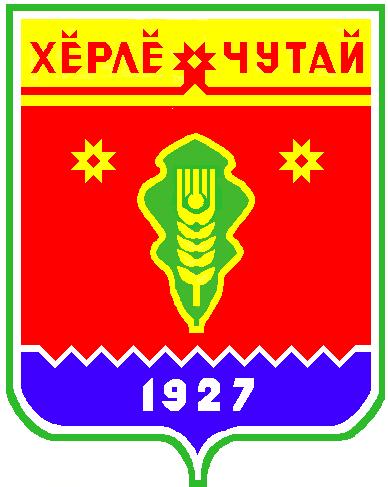 Постановление                                                                                                                                                              Об утверждении административного регламента предоставления муниципальной услуги "Безвозмездное принятие имущества в муниципальную собственность Испуханского сельского поселения" № 30 от 15сентября 2020г.                                                                                                         д.ИспуханыВ соответствии с Федеральным законом от 6 октября 2003 г. № 131-ФЗ "Об общих принципах организации местного самоуправления в Российской Федерации", Федеральным законом от 27 июля 2010 г. № 210-ФЗ "Об организации предоставления государственных и муниципальных услуг", Уставом Испуханского сельского поселения Красночетайского района Чувашской Республики, в целях повышения качества предоставления муниципальной услуги администрация Испуханского сельского поселения постановляет:1. Утвердить Административный регламент предоставления муниципальной услуги "Безвозмездное принятие имущества в муниципальную собственность Испуханского сельского поселения" согласно приложению.2. Контроль за исполнением настоящего постановления оставляю за собой.                                                                        3. Настоящее постановление вступает в силу после его официального опубликования в периодическом печатном издании «Вестник Испуханского сельского поселения» и подлежит размещению на официальном сайте администрации Испуханского сельского поселения.Глава администрации сельского поселения		                    Е.Ф.ЛаврентьеваУТВЕРЖДЕНпостановлением администрации Испуханского сельского поселения Красночетайского района ЧувашскойРеспублики от  15 сентября 2020  №30Административный регламентадминистрации Испуханского сельского поселения Красночетайского района Чувашской Республики по предоставлению муниципальной услуги "Безвозмездное принятие имущества в муниципальную собственность Испуханского сельского поселения"I. Общие положения1.1. Предмет регулирования административного регламентаАдминистративный регламент предоставления муниципальной услуги "Безвозмездное принятие имущества в муниципальную собственность Испуханского сельского поселения" (далее - Административный регламент) устанавливает сроки и последовательность действий (административных процедур) предоставления муниципальной услуги. Административный регламент разработан в целях повышения качества и доступности муниципальной услуги. Предметом регулирования Административного регламента являются отношения, возникающие при предоставлении муниципальной услуги. Настоящий Административный регламент не распространяется на отношения, возникающие при передаче в муниципальную собственность земельных участков.1.2. Круг заявителейПолучателями муниципальной услуги (далее - заявители) являются физические, юридические лица, индивидуальные предприниматели, либо группа таких лиц, безвозмездно передающие в муниципальную собственность Испуханского сельского поселения имущество лично, либо через представителя.1.3. Требования к порядку информирования о предоставлении муниципальной услуги1.3.1. Информация о порядке и сроках предоставления муниципальной услуги и услуг, которые являются необходимыми и обязательными для предоставления муниципальной услуги, сведений о ходе предоставления указанных услуг является открытой и общедоступной и размещается:на официальном сайте органа местного самоуправления на Портале органов власти Чувашской Республики в информационно-телекоммуникационной сети "Интернет" (далее - официальный сайт органа местного самоуправления);на информационных стендах в зданиях администрации Испуханского сельского поселения;в федеральной государственной информационной системе "Единый портал государственных и муниципальных услуг (функций)" www.gosuslugi.ru (далее - Единый портал государственных и муниципальных услуг).Сведения о местах нахождения и графиках работы, контактных телефонах, адресах электронной почты органа местного самоуправления, предоставляющего муниципальную услугу, его структурного подразделения, размещаются:на информационных стендах в зданиях администрации Испуханского сельского поселения;в средствах массовой информации (далее - СМИ);на официальном сайте органа местного самоуправления;на Едином портале государственных и муниципальных услуг;в федеральной государственной информационной системе "Федеральный реестр государственных и муниципальных услуг (функций)" (далее также - Федеральный реестр).Прием и информирование заинтересованных лиц по вопросам предоставления муниципальной услуги осуществляется специалистами администрации Испуханского сельского поселения.В соответствии с соглашением о взаимодействии между органом местного самоуправления и многофункциональным центром предоставления государственных и муниципальных услуг (далее - соглашение) информацию по вопросам предоставления муниципальной услуги заинтересованные лица могут получить также через многофункциональные центры предоставления государственных и муниципальных услуг (далее - МФЦ).Сведения о местах нахождения МФЦ, контактных телефонах для справок размещаются на информационных стендах в местах предоставления муниципальной услуги, в информационно-телекоммуникационной сети "Интернет" (далее - сеть "Интернет").1.3.2. Для получения информации о процедуре предоставления муниципальной услуги заинтересованное лицо вправе обратиться:в устной форме в администрацию Испуханского сельского поселения или в соответствии с соглашением в МФЦ;по телефону в администрацию Испуханского сельского поселения или в соответствии с соглашением в МФЦ;в письменной форме или в форме электронного документа в администрацию Испуханского сельского поселения или в соответствии с соглашением в МФЦ;через официальный сайт органа местного самоуправления, Единый портал государственных и муниципальных услуг.Основными требованиями к информированию заинтересованных лиц о процедуре предоставления муниципальной услуги являются:достоверность и полнота информирования о процедуре;четкость в изложении информации о процедуре;наглядность форм предоставляемой информации;удобство и доступность получения информации о процедуре;корректность и тактичность в процессе информирования о процедуре.Информирование заинтересованных лиц организуется индивидуально или публично. Форма информирования может быть устной или письменной в зависимости от формы обращения заинтересованных лиц или их уполномоченных представителей.1.3.3. Публичное устное информирование осуществляется с привлечением СМИ.1.3.4. Публичное письменное информирование осуществляется путем публикации информационных материалов в СМИ, размещения на Едином портале государственных и муниципальных услуг, на официальных сайтах органа местного самоуправления и МФЦ, использования информационных стендов, размещенных в местах предоставления муниципальной услуги.Информационные стенды оборудуются в месте, доступном для получения информации. На информационных стендах и на официальном сайте органа местного самоуправления размещается следующая обязательная информация:почтовый адрес, адреса электронной почты и официального сайта органа местного самоуправления, контактные телефоны, график работы, фамилии, имена, отчества и должности специалистов, осуществляющих прием и консультирование заинтересованных лиц;формы и образцы заполнения заявления о предоставлении муниципальной услуги;рекомендации по заполнению заявления о предоставлении муниципальной услуги;перечень документов, необходимых для предоставления муниципальной услуги;порядок предоставления муниципальной услуги, в том числе в электронной форме;перечень оснований для отказа в предоставлении муниципальной услуги;порядок обжалования решений и действий (бездействия) органа местного самоуправления, должностных лиц органа местного самоуправления, муниципальных служащих, предоставляющих муниципальную услугу.Тексты материалов печатаются удобным для чтения шрифтом, без исправлений, наиболее важные места выделяются полужирным шрифтом или подчеркиваются.На Едином портале государственных и муниципальных услуг размещается следующая информация:наименование муниципальной услуги;наименование органа местного самоуправления, предоставляющего муниципальную услугу;наименование федеральных органов исполнительной власти, органов государственных внебюджетных фондов, органов исполнительной власти Чувашской Республики, органов местного самоуправления, учреждений (организаций), участвующих в предоставлении муниципальной услуги;перечень нормативных правовых актов, непосредственно регулирующих предоставление муниципальной услуги;способы предоставления муниципальной услуги;описание результата предоставления муниципальной услуги;категория заявителей, которым предоставляется муниципальная услуга;сведения о местах, в которых можно получить информацию о правилах предоставления муниципальной услуги, в том числе телефоны центра телефонного обслуживания граждан и организаций;срок предоставления муниципальной услуги (в том числе с учетом необходимости обращения в органы, учреждения и организации, участвующие в предоставлении муниципальной услуги) и срок выдачи (направления) документов, являющихся результатом предоставления услуги;срок, в течение которого заявление о предоставлении муниципальной услуги должно быть зарегистрировано;максимальный срок ожидания в очереди при подаче заявления о предоставлении муниципальной услуги лично;основания для отказа в предоставлении муниципальной услуги;документы, подлежащие обязательному представлению заявителем для получения муниципальной услуги, способы получения этих документов заявителем и порядок их представления с указанием услуг, в результате предоставления которых могут быть получены такие документы;документы, необходимые для предоставления муниципальной услуги и находящиеся в распоряжении федеральных органов исполнительной власти, органов государственных внебюджетных фондов, органов исполнительной власти Чувашской Республики, органов местного самоуправления, участвующих в предоставлении муниципальной услуги, которые заявитель вправе представить для получения муниципальной услуги по собственной инициативе, способы получения этих документов заявителем и порядок их представления с указанием услуг, в результате предоставления которых могут быть получены такие документы;формы заявлений о предоставлении муниципальной услуги и иных документов, заполнение которых заявителем необходимо для обращения за получением муниципальной услуги в электронной форме;сведения о безвозмездности предоставления муниципальной услуги;сведения о допустимости (возможности) и порядке досудебного (внесудебного) обжалования решений и действий (бездействия) органа местного самоуправления, предоставляющего муниципальную услугу;информация о внутриведомственных и межведомственных административных процедурах, подлежащих выполнению органом, предоставляющим муниципальную услугу, в том числе информацию о промежуточных и окончательных сроках таких административных процедур.1.3.5. Индивидуальное устное информирование о порядке предоставления муниципальной услуги осуществляется специалистом администрации Испуханского сельского поселения либо в соответствии с соглашением специалистом МФЦ при обращении заявителей за информацией:лично;по телефону.Специалист, осуществляющий индивидуальное устное информирование, при обращении заинтересованного лица (по телефону или лично) должен подробно и в вежливой (корректной) форме информировать заинтересованных лиц по интересующим их вопросам. Устное информирование о порядке предоставления муниципальной услуги должно проводиться с использованием официально-делового стиля речи. Во время разговора необходимо произносить слова четко, избегать "параллельных разговоров" с окружающими людьми.Специалист, осуществляющий индивидуальное устное информирование, должен корректно и внимательно относиться к заинтересованным лицам, не унижая их чести и достоинства. Консультирование должно проводиться без больших пауз, лишних слов и эмоций.Специалист, осуществляющий устное информирование, не вправе осуществлять консультирование заинтересованного лица, выходящее за рамки стандартных процедур и условий предоставления муниципальной услуги.Специалист, осуществляющий устное информирование о порядке предоставления муниципальной услуги, должен принять все необходимые меры для полного и оперативного ответа на поставленные вопросы, в том числе с привлечением других должностных лиц. Время ожидания заинтересованных лиц при индивидуальном устном информировании не должно превышать 15 минут. Индивидуальное устное информирование осуществляется не более 15 минут.Разъяснения даются своевременно, должны обладать достаточной полнотой, актуальностью и достоверностью и, в зависимости от формы изложения вопроса, могут даваться в устной и/или письменной форме.В случае если изложенные в устном обращении заинтересованного лица факты и обстоятельства являются очевидными и не требуют дополнительной проверки, ответ на обращение с согласия заинтересованного лица может быть дан специалистом устно в ходе личного приема, о чем делается запись в карточке личного приема. В остальных случаях дается письменный ответ по существу поставленных в обращении вопросов.1.3.6. Индивидуальное письменное информирование о порядке предоставления муниципальной услуги при обращении заинтересованных лиц осуществляется путем направления ответов почтовым отправлением либо посредством электронной почты.Ответы на письменные обращения заинтересованных лиц направляются в письменном виде и должны содержать ответы на поставленные вопросы, фамилию, инициалы и номер телефона исполнителя.Ответ на обращение направляется в форме электронного документа по адресу электронной почты, указанному в обращении, поступившем в форме электронного документа, и в письменной форме по почтовому адресу, указанному в обращении, поступившем в письменной форме.Ответ на обращение направляется заинтересованному лицу в течение 30 дней со дня его регистрации.II. Стандарт предоставления муниципальной услуги2.1. Наименование муниципальной услугиМуниципальная услуга по принятию имущества в муниципальную собственность Испуханского сельского поселения, за исключением земельных участков, имеет следующее наименование:"Безвозмездное принятие имущества в муниципальную собственность Испуханского сельского поселения".2.2. Наименование органа, предоставляющего муниципальную услугуМуниципальная услуга предоставляется органом местного самоуправления - администрацией Испуханского сельского поселения Красночетайского района Чувашской Республики (администрация Испуханского сельского поселения), а также МФЦ (в части приема документов, необходимых для предоставления муниципальной услуги, и выдачи результатов предоставления муниципальной услуги при указании заявителями способа получения результата предоставления муниципальной услуги - в МФЦ).Информационное и техническое сопровождение осуществляется администрацией Испуханского сельского поселения.2.2.1. Государственные и муниципальные органы и организации, участвующие в предоставлении муниципальной услугиПри предоставлении муниципальной услуги осуществляется процесс взаимодействия с государственными и муниципальными органами, организациями, сфера деятельности которых связана с предоставлением муниципальной услуги:1) с организациями, принимающими на определенном праве (праве аренды, безвозмездного пользования, хозяйственного ведения, оперативного управления и ином праве) либо по договору управления, инвестиционному договору имущество, передаваемое в муниципальную собственность Испуханского сельского поселения (далее - имущество), указанное в заявлении о безвозмездной передаче имущества (далее - балансодержатель), осуществляющими:оценку технического состояния имущества;фактическую приемку имущества от заявителя;2) с МФЦ;3) с Управлением Федеральной службы государственной регистрации, кадастра и картографии по Чувашской Республике;4) с Управлением Федеральной налоговой службы по Чувашской Республике.2.2.2. Особенности взаимодействия с заявителем при предоставлении муниципальной услугиПри подаче заявления с документами на предоставление муниципальной услуги в администрацию Испуханского сельского поселения, МФЦ, а также в процессе предоставления муниципальной услуги, запрещается требовать от заявителя осуществления действий, в том числе согласований, не предусмотренных настоящим Административным регламентом, и связанных с обращением в иные государственные органы, органы местного самоуправления, организации, за исключением получения услуг и получения документов и информации, представляемых в результате предоставления таких услуг, включенных в перечень услуг, которые являются необходимыми и обязательными для предоставления муниципальной услуги, утвержденный Собранием депутатов Испуханского сельского поселения.2.3. Описание результата предоставления муниципальной услугиКонечным результатом предоставления заявителям муниципальной услуги являются:в случае принятия решения о безвозмездном принятии имущества в муниципальную собственность Испуханского сельского поселения:1) договор о безвозмездной передаче имущества в муниципальную собственность Испуханского сельского поселения;2) акт приема-передачи;в случае принятия решения об отказе в принятии имущества в муниципальную собственность Испуханского сельского поселения - письменное уведомление администрации Испуханского сельского поселения.2.4. Срок предоставления муниципальной услугиОбщий срок предоставления муниципальной услуги со дня регистрации в администрации Испуханского сельского поселения либо в МФЦ заявления с документами, указанными в подразделе 2.6 Административного регламента, не должен превышать 45 рабочих дней.Срок выдачи (направления) документов, являющихся результатом предоставления муниципальной услуги, - 1 рабочий день с момента подписания документа, являющегося результатом предоставления муниципальной услуги.Срок исправления технических ошибок, допущенных при предоставлении муниципальной услуги, не должен превышать 3 рабочих дней с момента обнаружения ошибки или с даты регистрации письменного заявления об ошибке от любого заинтересованного лица.2.5. Нормативные правовые акты, регулирующие предоставление муниципальной услугиПеречень нормативных правовых актов, регулирующих предоставление муниципальной услуги, размещается на официальном сайте органа местного самоуправления, Едином портале государственных и муниципальных услуг и в Федеральном реестре.2.6. Исчерпывающий перечень документов, необходимых в соответствии с нормативными правовыми актами Российской Федерации и Чувашской Республики для предоставления муниципальной услуги, подлежащих представлению заявителем, способы их получения заявителем, в том числе в электронной форме, порядок их представленияЗаявители представляют лично в администрацию Испуханского сельского поселения либо направляют почтовым отправлением в адрес администрации Испуханского сельского поселения заявление с предложением о передаче имущества в муниципальную собственность Испуханского сельского поселения (далее - Заявление) (приложение №1, приложение 2 к Административному регламенту). Прием заявлений и документов также осуществляется МФЦ.Заявление заполняется ручным способом (чернилами или пастой) или машинописным способом. В заявлении указывается следующая обязательная информация:наименование органа, в который направляется заявление;полное и сокращенное наименование и организационно-правовая форма юридического лица, фамилия, имя, отчество физического лица (последнее - при наличии), представителя заявителя (при наличии);почтовый адрес, по которому должен быть направлен ответ или уведомление о переадресации заявления, контактный телефон;суть заявления с указанием основных характеристик имущества, предполагаемого к передаче с указанием его стоимости;личная подпись и дата.Образцы Заявлений, а также примеры их заполнения размещены на Едином портале государственных и муниципальных услуг, официальном сайте администрации Испуханского сельского поселения.К Заявлению прикладываются следующие документы:При передаче объектов недвижимого имущества:1) технический план (допускается предоставление технического паспорта, если объект недвижимости введен в эксплуатацию до 01.01.2016);2) правоустанавливающие документы на земельный участок (договор аренды, безвозмездного пользования земельным участком, на котором находится недвижимое имущество или иной документ, подтверждающий право пользования земельным участком), за исключением подлежащего передаче имущества, если оно расположено в многоквартирном жилом доме;3) для физических лиц:копия паспорта;нотариально удостоверенное согласие другого супруга на передачу имущества в случае, если гражданин состоит в зарегистрированном браке;4) юридические лица дополнительно представляют:копии учредительных документов (Устав, учредительный договор);решение учредителей в письменной форме о безвозмездной передаче имущества в муниципальную собственность Испуханского сельского поселения, в случае если это необходимо в соответствии с учредительными документами заявителя и законодательством Российской Федерации.При передаче объектов движимого имущества:1) правоустанавливающие документы, содержащие индивидуально-определенные признаки движимого имущества (акт о приеме-передаче нефинансовых активов, товарная накладная, гражданско-правовой договор или иной документ удостоверяющий право на движимое имущество);2) справка о балансовой и остаточной стоимости (либо оценочный отчет о рыночной стоимости) имущества на дату передачи;3) паспорт транспортного средства (самоходных машин и других видов техники), свидетельство о регистрации транспортного средства (машины), в случае передачи транспортного средства (самоходных машин и других видов техники);4) гарантийное письмо, подтверждающее, что в случае обнаружения дефекта в течение одного года после передачи имущества муниципальную собственность, при условии правильной его эксплуатации балансодержателем, устранение его производится за счет передающей стороны;5) копия паспорта для физических лиц;6) юридические лица дополнительно представляют:копии учредительных документов (устав, учредительный договор);решение учредителей в письменной форме о безвозмездной передаче имущества в муниципальную собственность Испуханского сельского поселения, в случае если это необходимо в соответствии с учредительными документами заявителя и законодательством Российской Федерации.При передаче объектов инженерной инфраструктуры и энергетики как объектов движимого имущества, являющихся функциональной частью отдельного объекта капитального строительства и созданных для его инженерно-технического обеспечения, так и не являющихся таковыми (тепловые, водопроводные и водоотводные сети, сети электроснабжения, иные инженерные сети и сооружения):1) техническое описание объекта, подготовленное специализированной организацией, которое должно содержать следующие разделы:описание местоположения - сведения о характерных точках контура объекта (номер контура, координаты, тип контура, высота, глубина), наименование, назначение, местоположение, протяженность, кадастровый номер земельного участка (земельных участков) на котором расположено сооружение, год создания;графическое изображение (схема геодезических построений, схема расположения сооружения на земельном участке, чертеж контура);раздел проектной документации (или рабочей документации), содержащий сведения об инженерном оборудовании, о сетях инженерно-технического обеспечения, перечень инженерно-технических мероприятий, содержание технологических решений или исполнительная съемка, отображающая расположение построенного объекта в пределах земельного участка, акт сдачи приемки либо акт выполненных работ;краткое словесное описание объекта (материал, протяженность, диаметр, объем и т.п.);2) копия паспорта для физических лиц;3) юридические лица дополнительно представляют:копии учредительных документов (Устав, учредительный договор);решение учредителей в письменной форме о безвозмездной передаче имущества в муниципальную собственность Испуханского сельского поселения, в случае если это необходимо в соответствии с учредительными документами заявителя и законодательством Российской Федерации.Заявление и документы на предоставление муниципальной услуги могут быть представлены заявителем с использованием информационно-телекоммуникационных технологий (в электронном виде), в том числе с использованием Единого портала государственных и муниципальных услуг с момента создания соответствующей информационной и телекоммуникационной инфраструктуры.Заявление и документы, необходимые для предоставления муниципальной услуги, предоставляемые в форме электронных документов, подписываются в соответствии с требованиями Федерального закона от 06.04.2011 № 63-ФЗ "Об электронной подписи" и статьями 21.1 и 21.2 Федерального закона № 210-ФЗ "Об организации предоставления государственных и муниципальных услуг".2.7. Исчерпывающий перечень документов, необходимых в соответствии с нормативными правовыми актами Российской Федерации и нормативными правовыми актами Чувашской Республики для предоставления муниципальной услуги, которые находятся в распоряжении государственных органов, органов местного самоуправления и иных органов, участвующих в предоставлении муниципальной услуги, и которые заявитель вправе представить самостоятельно, а также способы их получения заявителями, в том числе в электронной форме, порядок их представленияВ порядке межведомственного информационного взаимодействия специалист администрации Испуханского сельского поселения запрашивает:а) выписку из Единого государственного реестра недвижимости с информацией о зарегистрированных правах и ограничениях;б) выписку из Единого государственного реестра юридических лиц, индивидуальных предпринимателей, подтверждающую факт внесения записи об организации, индивидуальном предпринимателе.Заявитель вправе представить указанные документы в администрацию Испуханского сельского поселения по собственной инициативе. Непредставление указанных документов заявителем не может служить основанием для отказа в предоставлении муниципальной услуги.2.8. Указание на запрет требовать от заявителяВ соответствии с требованиями пунктов 1, 2, 4 части 1 статьи 7 Федерального закона от 27 июля 2010 г. № 210-ФЗ "Об организации предоставления государственных и муниципальных услуг" (далее - Федеральный закон № 210-ФЗ) при предоставлении муниципальной услуги администрация Испуханского сельского поселения не вправе требовать от заявителя:представления документов и информации или осуществления действий, представление или осуществление которых не предусмотрено нормативными правовыми актами, регулирующими отношения, возникающие в связи с предоставлением муниципальной услуги;представления документов и информации, в том числе подтверждающих внесение заявителем платы за предоставление государственных и муниципальных услуг, которые находятся в распоряжении органов, предоставляющих государственные услуги, органов, предоставляющих муниципальные услуги, иных государственных органов, органов местного самоуправления либо подведомственных государственным органам или органам местного самоуправления организаций, участвующих в предоставлении предусмотренных частью 1 статьи 1 Федерального закона N 210-ФЗ государственных и муниципальных услуг, в соответствии с нормативными правовыми актами Российской Федерации, нормативными правовыми актами Чувашской Республики, муниципальными нормативными правовыми актами, за исключением документов, включенных в определенный частью 6 статьи 7 Федерального закона N 210-ФЗ перечень документов. Заявитель вправе представить указанные документы и информацию в орган, предоставляющий муниципальную услугу, по собственной инициативе;представления документов и информации, отсутствие и (или) недостоверность которых не указывались при первоначальном отказе в приеме документов, необходимых для предоставления муниципальной услуги, либо в предоставлении муниципальной услуги, за исключением следующих случаев:а) изменение требований нормативных правовых актов, касающихся предоставления муниципальной услуги, после первоначальной подачи заявления о предоставлении муниципальной услуги;б) наличие ошибок в заявлении о предоставлении муниципальной услуги и документах, поданных заявителем после первоначального отказа в приеме документов, необходимых для предоставления муниципальной услуги, либо в предоставлении муниципальной услуги и не включенных в представленный ранее комплект документов;в) истечение срока действия документов или изменение информации после первоначального отказа в приеме документов, необходимых для предоставления муниципальной услуги, либо в предоставлении муниципальной услуги;г) выявление документально подтвержденного факта (признаков) ошибочного или противоправного действия (бездействия) должностного лица органа, предоставляющего муниципальную услугу, муниципального служащего, работника МФЦ, работника организации, предусмотренной частью 1.1 статьи 16 Федерального закона N 210-ФЗ, при первоначальном отказе в приеме документов, необходимых для предоставления муниципальной услуги, либо в предоставлении муниципальной услуги, о чем в письменном виде за подписью руководителя органа, предоставляющего муниципальную услугу, руководителя МФЦ при первоначальном отказе в приеме документов, необходимых для предоставления муниципальной услуги, либо руководителя организации, предусмотренной частью 1.1 статьи 16 Федерального закона N 210-ФЗ, уведомляется заявитель, а также приносятся извинения за доставленные неудобства.2.9. Исчерпывающий перечень оснований для отказа в приеме документов, необходимых для получения муниципальной услугиОснований для отказа в приеме документов, необходимых для получения муниципальной услуги, не предусмотрено.2.10. Исчерпывающий перечень оснований для приостановления или отказа в предоставлении муниципальной услугиОснований для приостановления предоставления муниципальной услуги не имеется.Основанием для отказа в предоставлении муниципальной услуги являются:отсутствие документов, указанных в подразделе 2.6 настоящего Административного регламента (непредставление, несвоевременное представление органом или организацией по межведомственному запросу документов и информации не является основанием для отказа в предоставлении муниципальной услуги);предложение о передаче имущества, которое не может находиться в муниципальной собственности в соответствии с законодательством Российской Федерации;предложение о передаче имущества, имеющего неустранимые дефекты, не позволяющие использовать его по своему назначению;письмо об отказе балансодержателя в принятии имущества;выявление противоречий и неточностей в представленных документах.2.11. Перечень услуг, которые являются необходимыми и обязательными для предоставления муниципальной услуги, в том числе сведения о документе (документах), выдаваемом (выдаваемых) организациями, участвующими в предоставлении муниципальной услугиПри предоставлении муниципальной услуги оказание иных услуг, необходимых и обязательных для предоставления муниципальной услуги, а также участие иных организаций в предоставлении муниципальной услуги не предусмотрено.2.12. Порядок, размер и основания взимания платы за предоставление муниципальной услугиПредоставление муниципальной услуги осуществляется без взимания государственной пошлины или иной платы.2.13. Максимальный срок ожидания в очереди при подаче запроса о предоставлении муниципальной услуги и при получении результата предоставления муниципальной услугиВремя ожидания заявителей при подаче документов для получения муниципальной услуги, при получении консультации, при получении документов, являющихся результатом предоставления муниципальной услуги, не должно превышать 15 минут.2.14. Срок и порядок регистрации запроса заявителя о предоставлении муниципальной услугиЗаявление на предоставление муниципальной услуги регистрируется:в системе электронного документооборота администрации Испуханского сельского поселения (далее - СЭД) с присвоением статуса "зарегистрировано" в течение 1 рабочего дня с даты поступления;в автоматизированной информационной системе многофункционального центра (далее - АИС МФЦ) с присвоением статуса "зарегистрировано" в течение 1 рабочего дня с даты поступления (в МФЦ).2.15. Требования к помещениям, в которых предоставляется муниципальная услуга, к залу ожидания, местам для заполнения запросов о предоставлении муниципальной услуги, информационным стендам с образцами их заполнения и перечнем документов, необходимых для предоставления каждой муниципальной услуги, размещению и оформлению визуальной, текстовой и мультимедийной информации о порядке предоставления такой услуги, в том числе к обеспечению доступности для инвалидов указанных объектов в соответствии с законодательством Российской Федерации о социальной защите инвалидовВ помещении, в котором предоставляется муниципальная услуга, создаются условия для беспрепятственного доступа в него инвалидов в соответствии с законодательством Российской Федерации о социальной защите инвалидов. В местах предоставления муниципальной услуги предусматривается оборудование посадочных мест, создание условий для обслуживания маломобильных групп населения, в том числе оборудование пандусов, наличие удобной офисной мебели.Помещения для предоставления муниципальной услуги снабжаются соответствующими табличками с указанием номера кабинета, названия соответствующего структурного подразделения, фамилий, имен, отчеств, должностей специалистов, предоставляющих муниципальную услугу. Каждое помещение для предоставления муниципальной услуги оснащается телефоном, компьютером и принтером.Для ожидания приема гражданам отводятся места, оборудованные стульями, столами (стойками), письменными принадлежностями для возможности оформления документов.Для свободного получения информации о фамилиях, именах, отчествах и должностях специалистов, предоставляющих муниципальную услугу, указанные должностные лица обеспечиваются личными нагрудными идентификационными карточками с указанием фамилии, имени, отчества и должности, крепящимися с помощью зажимов к одежде, либо настольными табличками аналогичного содержания.Специалист, предоставляющий муниципальную услугу, обязан предложить заявителю воспользоваться стулом, находящимся рядом с рабочим местом данного специалиста.Визуальная, текстовая информация о порядке предоставления муниципальной услуги размещается на информационном стенде администрации Испуханского сельского поселения, на официальном сайте органа местного самоуправления, на Едином портале государственных и муниципальных услуг. Оформление визуальной, текстовой информации о порядке предоставления муниципальной услуги должно соответствовать оптимальному зрительному восприятию этой информации.Информационные стенды оборудуются в доступном для заявителей помещении администрации.2.16. Показатели доступности и качества муниципальной услугиПоказателями доступности муниципальной услуги являются:обеспечение информирования о администрации Испуханского сельского поселения и предоставляемой муниципальной услуге (размещение информации на Едином портале государственных и муниципальных услуг);ясность и качество информации, объясняющей порядок и условия предоставления муниципальной услуги (включая необходимые документы), информация о правах заявителя;условия доступа к территории, зданию администрации (территориальная доступность, обеспечение пешеходной доступности (не более 10 минут пешком) от остановок общественного транспорта к зданию администрации, наличие необходимого количества парковочных мест);обеспечение свободного доступа в здание администрации Испуханского сельского поселения;организация предоставления муниципальной услуги через МФЦ.Показателями качества муниципальной услуги являются:комфортность ожидания и получения муниципальной услуги (оснащенные места ожидания, соответствие помещений санитарно-гигиеническим требованиям (освещенность, просторность, отопление и чистота воздуха), эстетическое оформление помещений);компетентность специалистов, предоставляющих муниципальную услугу, в вопросах предоставления муниципальной услуги;культура обслуживания (вежливость, тактичность, внимательность и готовность оказать эффективную помощь заявителю при возникновении трудностей);строгое соблюдение стандарта и порядка предоставления муниципальной услуги;эффективность и своевременность рассмотрения поступивших обращений по вопросам предоставления муниципальной услуги;
отсутствие жалоб.Специалист администрации Испуханского сельского поселения, предоставляющий муниципальную услугу:обеспечивает объективное, всестороннее и своевременное рассмотрение заявления;запрашивает, в том числе в электронной форме, необходимые для рассмотрения заявления документы и материалы в других государственных органах, органах местного самоуправления и у иных должностных лиц;принимает меры, направленные на восстановление или защиту нарушенных прав, свобод и законных интересов гражданина.При рассмотрении заявления специалист администрации Испуханского сельского поселения, предоставляющий муниципальную услугу, не вправе:искажать положения нормативных правовых актов;предоставлять сведения, составляющие государственную или иную охраняемую федеральным законом тайну, или сведения конфиденциального характера;давать правовую оценку любых обстоятельств и событий, в том числе решений, действий (бездействия) государственных органов, органов местного самоуправления или должностных лиц;вносить изменения и дополнения в любые представленные заявителем документы;совершать на документах заявителей распорядительные надписи, давать указания государственным органам, органам местного самоуправления или должностным лицам или каким-либо иным способом влиять на последующие решения государственных органов, органов местного самоуправления или должностных лиц при осуществлении возложенных на них функций.Продолжительность каждого взаимодействия заявителя и специалиста, ответственного за выполнение административных процедур по предоставлению муниципальной услуги, не должна превышать 10 минут.Информация о ходе предоставления муниципальной услуги предоставляется непосредственно специалистом администрации Испуханского сельского поселения, предоставляющего муниципальную услугу, по телефонам для справок, электронным сообщением по адресу, указанному заявителем, а также размещается в личном кабинете заявителя на Едином портале государственных и муниципальных услуг (при подаче запроса о предоставлении муниципальной услуги через Единый портал государственных и муниципальных услуг).Возможность получения муниципальной услуги в любом территориальном подразделении органа местного самоуправления, предоставляющего муниципальную услугу (экстерриториальный принцип), а также посредством запроса о предоставлении нескольких государственных и (или) муниципальных услуг в МФЦ, предусмотренного статьей 15.1 Федерального закона N 210-ФЗ, не предусмотрена.3.1. Предоставление муниципальной услуги в администрации Испуханского сельского поселенияДля предоставления муниципальной услуги осуществляются следующие административные процедуры:прием и регистрация заявления и документов, необходимых для предоставления муниципальной услуги;формирование и направление межведомственного запроса в органы (организации), участвующие в предоставлении муниципальной услуги;рассмотрение принятых документов и принятие решения о предоставлении муниципальной услуги либо направление письменного уведомления об отказе в предоставлении муниципальной услуги;подготовка и согласование проекта постановления администрации о безвозмездном принятии имущества в муниципальную собственность;подготовка, подписание и выдача договора о безвозмездной передаче имущества в муниципальную собственность и актов приема-передачи;справление допущенных опечаток и ошибок в выданных в результате предоставления муниципальной услуги документах.3.1.1. Прием и регистрация заявления и документов, необходимых для предоставления муниципальной услугиОснованием для начала административной процедуры является поступление в администрацию Испуханского сельского поселения заявления и документов, необходимых для предоставления муниципальной услуги одним из следующих способов:путем личного обращения в администрацию Испуханского сельского поселения;через организации федеральной почтовой связи.В случае представления документов представителем заявителя уполномоченному лицу необходимо представить документ, удостоверяющий личность, и документ, подтверждающий полномочия представителя.При подготовке Заявления не допускается применение факсимильных подписей. Заявитель несет ответственность за достоверность представленных сведений.Заявление регистрируется в СЭД с присвоением статуса "зарегистрировано" в течение 1 рабочего дня с даты поступления. В случае если Заявление поступило после 16 часов 00 минут, срок рассмотрения начинает исчисляться с рабочего дня, следующего за днем приема заявления.Заявление, поступившее в администрацию Испуханского сельского поселения, направляется на рассмотрение главе администрации Испуханского сельского поселения либо заместителю главы администрации Испуханского сельского поселения, который в течение 1 рабочего дня рассматривает Заявление.Результатом административной процедуры является прием и регистрация заявления и документов, необходимых для предоставления муниципальной услуги.3.1.2. Формирование и направление межведомственного запроса в органы (организации), участвующие в предоставлении муниципальной услугиОснованием для осуществления административной процедуры, связанной с формированием и направлением межведомственных запросов в органы (организации), участвующие в предоставлении муниципальной услуги, является установление в рамках осуществления административной процедуры, связанной с приемом заявления и документов, необходимых для предоставления муниципальной услуги и представляемых заявителем, необходимости обращения в государственные органы, органы местного самоуправления и подведомственные государственным органам или органам местного самоуправления организации, в распоряжении которых находятся документы в соответствии с нормативными правовыми актами Российской Федерации, нормативными правовыми актами субъектов Российской Федерации, муниципальными правовыми актами, с целью получения сведений, необходимых для предоставления муниципальной услуги.Специалист администрации Испуханского сельского поселения в течение 2 рабочих дней со дня регистрации заявления и документов, необходимых для предоставления муниципальной услуги, готовит и направляет межведомственный запрос в адрес государственного органа, органа местного самоуправления и подведомственные государственным органам или органам местного самоуправления организации, в распоряжении которых находятся указанные документы.Межведомственный запрос администрации Испуханского сельского поселения о представлении документов (их копии или сведения, содержащиеся в них), необходимых для предоставления муниципальной услуги с использованием межведомственного информационного взаимодействия, должен содержать предусмотренный законодательством Российской Федерации идентификатор сведений о физическом лице (при наличии), если документы и информация запрашиваются в отношении физического лица, а также следующие сведения, если дополнительные сведения не установлены законодательным актом Российской Федерации:наименование органа, направляющего межведомственный запрос;наименование органа, в адрес которого направляется межведомственный запрос;наименование муниципальной услуги, для предоставления которой необходимо представление документа и (или) информации, а также, если имеется, номер (идентификатор) такой услуги в реестре муниципальных услуг;указание на положения нормативного правового акта, которыми установлено представление документа и (или) информации, необходимых для предоставления муниципальной услуги, и указание на реквизиты данного нормативного правового акта;сведения, необходимые для представления документа и (или) информации, установленные настоящим Административным регламентом, а также сведения, предусмотренные нормативными правовыми актами как необходимые для представления таких документа и (или) информации;контактная информация для направления ответа на межведомственный запрос;дата направления межведомственного запроса;фамилия, имя, отчество и должность лица, подготовившего и направившего межведомственный запрос, а также номер служебного телефона и (или) адрес электронной почты данного лица для связи.Результатом административной процедуры является направление межведомственного запроса в соответствующий орган (организацию).3.1.3. Рассмотрение принятых документов и принятие решения о предоставлении муниципальной услуги либо направление письменного уведомления об отказе в предоставлении муниципальной услугиОснованием для начала административной процедуры является Заявление, принятое к рассмотрению.При принятии имущества, за исключением жилых и нежилых помещений, расположенных в многоквартирных домах, в муниципальную собственность специалист администрации Испуханского сельского поселения рассматривает Заявление в течение 3 рабочих дней со дня регистрации и определяет будущего балансодержателя передаваемого имущества. При приемке в муниципальную собственность жилых и нежилых помещений, расположенных в многоквартирных домах, имущество принимается в казну.Балансодержатель в течение 12 рабочих дней с момента его определения производит технический осмотр передаваемого имущества и проверку технической документации и направляет в администрации Испуханского сельского поселения:письменное согласие на принятие имущества либо согласованные акты приема-передачи;письменный обоснованный отказ в принятии имущества.В случае отсутствия оснований для отказа в предоставлении муниципальной услуги принимается решение о предоставлении муниципальной услуги.В случае выявления оснований для отказа в предоставлении муниципальной услуги, предусмотренных в подразделе 2.10 Административного регламента, специалист отдела управления муниципальной собственности в течение 8 рабочих дней с момента выявления оснований для отказа составляет и отправляет почтовым отправлением письменное уведомление администрации Испуханского сельского поселения об отказе в предоставлении муниципальной услуги, которое визируется начальником отдела управления муниципальной собственности и подписывается главой администрации Испуханского сельского поселения. Отправка письменного уведомления администрации Испуханского сельского поселения об отказе в предоставлении муниципальной услуги фиксируется в журнале исходящей документации.Результатом административной процедуры является принятие решения о предоставлении муниципальной услуги либо отправка почтовым отправлением или выдача заявителям письменного уведомления об отказе в предоставлении муниципальной услуги.3.1.4. Подготовка и согласование проекта постановления администрации о безвозмездном принятии имущества в муниципальную собственностьОснованием для начала административной процедуры является отсутствие оснований для отказа в предоставлении муниципальной услуги, предусмотренных в подразделе 2.10 Административного регламента.Специалист администрации Испуханского сельского поселения в течение 3 рабочих дней со дня получения письменного согласия от балансодержателя готовит проект постановления администрации Испуханского сельского поселения о безвозмездном принятии имущества в муниципальную собственность Испуханского сельского поселения (далее - постановление) и согласовывает его с главой администрации Испуханского сельского поселения.После согласования проект постановления направляется на согласование заявителю и балансодержателю.Заявитель и балансодержатель в течение 3 рабочих дней каждый рассматривает и согласовывает проект постановления, после чего возвращает в администрацию Испуханского сельского поселения.После согласования заявителем и балансодержателем проект постановления в течение 10 рабочих дней подписывается главой администрации Испуханского сельского поселения.Результатом административной процедуры является подписанное постановление администрации Испуханского сельского поселения о безвозмездном принятии имущества в муниципальную собственность Испуханского сельского поселения.3.1.5. Подготовка, подписание и выдача договора о безвозмездной передаче имущества в муниципальную собственность и актов приема-передачиОснованием для начала административной процедуры является постановление администрации Испуханского сельского поселения о безвозмездном принятии имущества в муниципальную собственность Испуханского сельского поселения.Специалист администрации Испуханского сельского поселения в течение 3 рабочих дней со дня издания постановления готовит проект договора о безвозмездной передаче имущества в муниципальную собственность Испуханского сельского поселения в 2 экз., который согласовывает с главой администрации Испуханского сельского поселения а.В случае, если безвозмездно передаваемое в муниципальную собственность имущество относится к объектам недвижимости, проект договора готовится в 3 экз. для государственной регистрации права собственности Испуханского сельского поселения в соответствии с требованиями органа, осуществляющего государственную регистрацию прав на недвижимое имущество и сделок с ним.Заявителю выдаются заверенная копия постановления, 2 (3) экз. проекта договора о безвозмездной передаче лично или его уполномоченному лицу, при предъявлении документов, оформленных в соответствии с действующим законодательством, либо почтовым отправлением в адрес, указанный в Заявлении.Заявитель в течение 4 рабочих дней со дня выдачи подписывает 2 (3) экз. проекта договора о безвозмездной передаче имущества в муниципальную собственность, после чего направляет их для подписания главе администрации Испуханского сельского поселения:лично либо через уполномоченное лицо специалисту администрации Испуханского сельского поселения;почтовым отправлением в адрес главы администрации Испуханского сельского поселения.Глава администрации Испуханского сельского поселения подписывает 2 (3) экз. договора о безвозмездной передаче имущества в муниципальную собственность в течение 2 рабочих дней со дня представления их заявителем.В течение 9 рабочих дней с момента издания постановления администрации Испуханского сельского поселения о безвозмездном принятии в муниципальную собственность Испуханского сельского поселения имущества оформляются акты приема-передачи имущества в 3 экз. и подписываются заявителем, балансодержателем и главой администрации Испуханского сельского поселения. В случае если безвозмездно передаваемое в муниципальную собственность имущество относится к объектам недвижимости, акты готовятся в 4 экз. для государственной регистрации права собственности Испуханского сельского поселения в соответствии с требованиями органа, осуществляющего государственную регистрацию прав на недвижимое имущество и сделок с ним. Акт является неотъемлемой частью договора безвозмездной передачи.После подписания 2 (3) экз. договора о безвозмездной передаче имущества в муниципальную собственность главой администрации Испуханского сельского поселения один экземпляр остается в администрации Испуханского сельского поселения, второй - выдается заявителю, третий (на объект недвижимости) - в орган, осуществляющий государственную регистрацию прав на недвижимое имущество и сделок с ним.После подписания актов приема-передачи главой администрации Испуханского сельского поселения один экземпляр остается в администрации Испуханского сельского поселения, второй - выдается заявителю, третий - направляется балансодержателю, четвертый - в орган, осуществляющий государственную регистрацию прав на недвижимое имущество и сделок с ним.Сведения об имуществе вносятся в Единый реестр муниципальной собственности Испуханского сельского поселения.Договор о безвозмездной передаче имущества в муниципальную собственность и акт приема-передачи выдаются заявителю лично или его уполномоченному лицу при представлении надлежащим образом оформленных документов, либо почтовым отправлением в адрес, указанный в Заявлении. Подписание договора о безвозмездной передаче имущества в муниципальную собственность и актов приема-передачи главой администрации Испуханского сельского поселения, их выдача должна быть осуществлена в течение 45 рабочих дней со дня регистрации Заявления с приложением документов от заявителей.Результатом административной процедуры является выдача подписанного договора и акта приема-передачи.3.1.6. Исправление допущенных опечаток и ошибок в выданных в результате предоставления муниципальной услуги документахОснованием для исправления допущенных опечаток и ошибок в выданных в результате предоставления муниципальной услуги документах является получение администрацией Испуханского сельского поселения заявления об исправлении допущенных опечаток и ошибок в выданных в результате предоставления муниципальной услуги документах, представленного заявителем (далее - заявление об исправлении ошибок).Заявление об исправлении ошибок представляется в администрацию Испуханского сельского поселения в произвольной форме и рассматривается специалистом администрации Испуханского сельского поселения а в течение 1 рабочего дня с даты его регистрации.В случае выявления допущенных опечаток и (или) ошибок в выданных в результате предоставления муниципальной услуги документах специалист администрации Испуханского сельского поселения, уполномоченный рассматривать документы, осуществляет замену указанных документов в срок, не превышающий 3 рабочих дней с даты регистрации заявления об исправлении ошибок.В случае отсутствия опечаток и (или) ошибок в выданных в результате предоставления муниципальной услуги документах специалист администрации Испуханского сельского поселения, уполномоченный рассматривать документы, письменно сообщает заявителю об отсутствии таких опечаток и (или) ошибок в срок, не превышающий 3 рабочих дней с даты регистрации заявления об исправлении ошибок.3.2. Особенности выполнения административных процедур в МФЦВ соответствии с соглашением МФЦ осуществляет следующие административные процедуры:информирование (консультирование) заявителей о порядке предоставления муниципальной услуги в МФЦ;прием и регистрация заявления и документов, необходимых для предоставления муниципальной услуги;выдача результата предоставления муниципальной услуги (положительного либо уведомления об отказе в предоставлении муниципальной услуги).3.2.1. Информирование (консультирование) заявителей о порядке предоставления муниципальной услуги в МФЦДля получения информации о процедуре предоставления муниципальной услуги заинтересованное лицо вправе обратиться в МФЦ устной форме, по телефону, в письменной форме или в форме электронного документа, через официальный сайт МФЦ в сети "Интернет". Информация о порядке предоставления муниципальной услуги размещается на информационных стендах в секторе ожидания МФЦ.Информирование (консультирование) о порядке предоставления муниципальной услуги осуществляют специалисты МФЦ в соответствии с графиком работы МФЦ. При устном личном обращении консультирование заявителей осуществляется в порядке электронной очереди либо по предварительной записи.Специалист МФЦ, осуществляющий индивидуальное устное информирование (консультирование), при обращении заинтересованного лица (по телефону или лично) должен подробно и в вежливой (корректной) форме проинформировать заинтересованных лиц по интересующим их вопросам.При устном личном обращении специалист МФЦ, осуществляющий информирование (консультирование), регистрирует обращение заявителя в АИС МФЦ, присваивая статус "Консультация". Специалист МФЦ отвечает на вопросы заявителя о муниципальной услуге, устанавливает наличие у заявителя документов, необходимых для предоставления муниципальной услуги, выдает необходимые информационные материалы (перечень документов, памятку и др.).При получении сообщений, направленных электронной почтой в адрес МФЦ, или заполненной формы вопроса с сайта МФЦ, содержащей запрос заявителя, специалист МФЦ информирует заявителя по интересующему вопросу. Ответ на письмо, направленное в электронной форме, должен содержать дату и время получения сообщения, неизмененный текст оригинального сообщения, подробный и исчерпывающий ответ на запрос, имя и фамилию ответившего специалиста МФЦ, его должность, контактный телефон.К составлению ответов на запрос могут привлекаться другие должностные лица, компетентные в вопросе, содержащемся в обращении. По вопросам, не входящим в компетенцию МФЦ, данные обращения в день получения таких обращений направляются специалистом МФЦ по подведомственности в электронном виде.Подробная информация (консультация) предоставляется по следующим вопросам:нормативные правовые акты, регулирующие предоставление муниципальной услуги в МФЦ;перечень документов, необходимых для предоставления услуги, комплектность (достаточность) представленных документов;источники получения документов, необходимых для оказания муниципальной услуги;информация о размере взимаемой платы в случае, если необходимость взимания платы установлена законодательством;требования к оформлению и заполнению заявления и других документов;время приема и выдачи документов;сроки предоставления муниципальной услуги;последовательность административных процедур при предоставлении муниципальной услуги;перечень оснований для отказа в приеме документов и предоставлении муниципальной услуги;порядок обжалования осуществляемых действий (бездействия) и решений, принимаемых в ходе оказания муниципальной услуги.Продолжительность индивидуального устного информирования (консультирования) составляет не более 15 минут.3.2.2. Прием и регистрация заявления и документов, необходимых для предоставления муниципальной услугиОснованием для начала административной процедуры является представление лично либо представителем заявителя Заявления с приложением документов, предусмотренных подразделом 2.6 Административного регламента, в МФЦ.В случае представления документов представителем заявителя уполномоченному лицу необходимо представить документ, удостоверяющий личность, и документ, подтверждающий полномочия представителя.В ходе приема специалист МФЦ проверяет срок действия документа, удостоверяющего личность, наличие записи об органе, выдавшем документ, даты выдачи, подписи и фамилии должностного лица, оттиска печати.В ходе приема специалист МФЦ производит проверку представленного заявления с приложением документов на наличие необходимых документов согласно перечню, указанному в подразделе 2.6 Административного регламента, проверяет правильность заполнения Заявления, полноту и достоверность содержащихся в них сведений. Специалист МФЦ проверяет также документы на наличие подчисток, приписок, зачеркнутых слов и иных, не оговоренных в них исправлений; на наличие повреждений, которые могут повлечь к неправильному истолкованию содержания документов.В случае если документы не прошли контроль, в ходе приема специалист МФЦ в устной форме предлагает представить недостающие документы и (или) внести необходимые исправления. Если заявитель настаивает на приеме документов, специалист по приему документов осуществляет прием документов.При подготовке Заявления и прилагаемых документов не допускается применение факсимильных подписей. Заявитель несет ответственность за достоверность представленных сведений и документов. Представление заявителем неполных и (или) недостоверных сведений является основанием для отказа в предоставлении муниципальной услуги.Специалист МФЦ сличает представленные экземпляры оригиналов и копий документов друг с другом, выполняет на них надпись об их соответствии подлинным экземплярам, заверяет своей подписью и возвращает подлинные документы заявителю.При отсутствии одного или нескольких документов, несоответствии представленных документов требованиям подраздела 2.6 Административного регламента специалист МФЦ, ответственный за прием и регистрацию документов, уведомляет заявителя о наличии препятствий для предоставления муниципальной услуги, объясняет заявителю содержание выявленных недостатков в представленных документах и предлагает принять меры по их устранению.В случае принятия документов специалист МФЦ, ответственный за прием и регистрацию документов, фиксирует обращения заявителей в АИС МФЦ. После регистрации готовит расписку о принятии документов, согласие на обработку персональных данных (далее - расписка) в 3-х экземплярах (1 экземпляр выдает заявителю, 2-й с Заявлением и принятым пакетом документов направляется в Горкомимущество, 3-й остается в МФЦ) в соответствии с действующими правилами ведения учета документов.В расписке указываются следующие пункты:согласие на обработку персональных данных;данные о заявителе;расписка-уведомление о принятии документов;порядковый номер заявления;дата поступления документов;подпись специалиста;перечень принятых документов;сроки предоставления услуги;расписка о выдаче результата.После регистрации заявления специалист МФЦ в течение 1 рабочего дня организует доставку представленного заявителем пакета документов из МФЦ в администрацию Испуханского сельского поселения, при этом меняя статус в АИС МФЦ на "отправлено в ведомство". В случае приема документов в будние дни после 16.00 или в субботу днем начала срока предоставления муниципальной услуги будет являться рабочий день, следующий за днем принятия заявления с приложенными документами.Результатом административной процедуры является прием и регистрация заявления с приложениями документов.Формирование и направление МФЦ межведомственного запроса при предоставлении муниципальной услуги в органы, предоставляющие государственные услуги, в иные органы государственной власти, органы местного самоуправления и организации, участвующие в предоставлении государственных и муниципальных услуг, не осуществляется.3.2.3. Выдача результата предоставления муниципальной услуги (положительного либо уведомления об отказе в предоставлении муниципальной услуги)Основанием для начала административной процедуры является поступление в МФЦ из администрации Испуханского сельского поселения конечного результата предоставления муниципальной услуги.Прием и выдачу документов, необходимых для предоставления муниципальной услуги, осуществляют специалисты МФЦ в соответствии с графиком работы МФЦ.В день поступления положительного конечного результата предоставления услуги специалист МФЦ делает отметку в АИС МФЦ о смене статуса документа на "готово к выдаче". Специалист МФЦ, ответственный за выдачу документов, фиксирует выдачу конечного результата предоставления услуги в расписке, раздел "выдача результата" своей подписью и подписью заявителя с указанием даты выдачи результата, при этом меняя статус в АИС МФЦ на "выдано".В случае поступления письменного уведомления об отказе в предоставлении услуги специалист МФЦ в день поступления уведомления фиксирует в АИС МФЦ смену статуса документа на "отказано в услуге" и извещает заявителя по телефону. Уведомление об отказе с указанием причин отказа и возможностей их устранения выдается заявителям либо их представителям при наличии полномочий, оформленных в соответствии с действующим законодательством, специалистом МФЦ, ответственным за выдачу документов, при предъявлении ими расписки о принятии документов.Специалист МФЦ фиксирует выдачу результата предоставления услуги в разделе расписки "выдача результата" своей подписью и подписью заявителя с указанием даты выдачи результата, при этом меняя статус в АИС МФЦ на "выдано". Заявителю выдается 1 экз. уведомления (оригинал) с прилагаемыми документами при личном обращении.Результатом административной процедуры является выдача заявителю либо его представителю результата предоставления муниципальной услуги (положительного либо уведомления об отказе в предоставлении муниципальной услуги).3.3. Особенности выполнения административных процедур в электронной форме1) Информирование о порядке предоставления муниципальной услуги осуществляется посредством размещения сведений на Едином портале государственных и муниципальных услуг, официальном сайте администрации Испуханского сельского поселения в сети "Интернет".Заявитель имеет возможность получения информации по вопросам, входящим в компетенцию администрации Испуханского сельского поселения, посредством размещения вопроса в разделе "Интерактивная приемная" на официальном сайте администрации Испуханского сельского поселения в сети "Интернет".Поступившие обращения рассматриваются в сроки, установленные п. 2.4 Административного регламента.2) Заявление и документы на предоставление муниципальной услуги могут быть представлены заявителем с использованием информационно-телекоммуникационных технологий (в электронном виде), в том числе с использованием Единого портала государственных и муниципальных услуг, с момента создания соответствующей информационной и телекоммуникационной инфраструктуры. Указанные заявление и документы подписываются электронной подписью в соответствии с требованиями Федерального закона от 6 апреля 2011 г. N 63-ФЗ "Об электронной подписи" и требованиями Федерального закона N 210-ФЗ. Образцы заявлений для предоставления муниципальной услуги, обращений, в случае возникновений претензий и жалоб со стороны заявителей, и примеры их оформления размещены в электронном виде на указанных сайтах.3) Заявитель имеет возможность получения сведений о ходе рассмотрения заявления на предоставление муниципальной услуги в случае, если заявление с документами было представлено через Единый портал государственных и муниципальных услуг.Действия, связанные с проверкой действительности усиленной квалифицированной электронной подписи заявителя, использованной при обращении за получением муниципальной услуги, а также с установлением перечня классов средств удостоверяющих центров, которые допускаются для использования в целях обеспечения указанной проверки и определяются на основании утверждаемой федеральным органом исполнительной власти по согласованию с Федеральной службой безопасности Российской Федерации модели угроз безопасности информации в информационной системе, используемой в целях приема обращений за предоставлением такой услуги, осуществляются в соответствии с постановлением Правительства Российской Федерации от 25 августа 2012 г. N 852 "Об утверждении Правил использования усиленной квалифицированной электронной подписи при обращении за получением государственных и муниципальных услуг и о внесении изменения в Правила разработки и утверждения административных регламентов предоставления государственных услуг".IV. Формы контроля за исполнением Административного регламента4.1. Порядок осуществления текущего контроля за соблюдением и исполнением ответственными должностными лицами положений Административного регламента и иных нормативных правовых актов, устанавливающих требования к предоставлению муниципальной услуги, а также принятием ими решений.Текущий контроль за соблюдением и исполнением ответственными должностными лицами положений Административного регламента и иных нормативных правовых актов, устанавливающих требования к предоставлению муниципальной услуги, а также принятием ими решений осуществляет глава администрации Испуханского сельского поселения либо по его поручению глава администрации Испуханского сельского поселения путем проверки своевременности, полноты и качества выполнения процедур при предоставлении муниципальной услуги.Контроль за соблюдением последовательности действий, определенных Административным регламентом по предоставлению муниципальной услуги через МФЦ, и принятием решений специалистами МФЦ осуществляется директором МФЦ.4.2. Порядок и периодичность осуществления плановых и внеплановых проверок полноты и качества предоставления муниципальной услуги, в том числе порядок и формы контроля за полнотой и качеством предоставления муниципальной услугиКонтроль за полнотой и качеством предоставления муниципальной услуги включает в себя проведение плановых и внеплановых проверок, выявление и устранение нарушений административных процедур и сроков их выполнения, предусмотренных настоящим Административным регламентом.Периодичность проведения проверок носит плановый характер (осуществляется на основании утвержденного плана работы, не реже одного раза в год) и внеплановый характер (по конкретному обращению). При проверке рассматриваются все вопросы, связанные с предоставлением муниципальной услуги (комплексные проверки), или вопросы, связанные с исполнением той или иной административной процедуры (тематические проверки).Плановые и внеплановые проверки полноты и качества предоставления муниципальной услуги организуются на основании распоряжений администрации Испуханского сельского поселения. По результатам проведенных проверок, оформленным документально в установленном порядке, в случае выявления нарушений прав заявителей глава местной администрации рассматривает вопрос о привлечении виновных лиц к дисциплинарной ответственности.4.3. Ответственность должностных лиц структурных подразделений за решения и действия (бездействие), принимаемые (осуществляемые) в ходе предоставления муниципальной услугиДолжностные лица, ответственные за предоставление муниципальной услуги, несут персональную ответственность за соблюдение порядка предоставления муниципальной услуги.Персональная ответственность должностных лиц, ответственных за предоставление муниципальной услуги, закрепляется в их должностных инструкциях в соответствии с требованиями законодательства Российской Федерации.4.4. Положения, характеризующие требования к порядку и формам контроля за предоставлением муниципальной услуги, в том числе со стороны граждан, их объединений и организацийКонтроль со стороны граждан, их объединений и организаций осуществляется путем участия в опросах (в том числе электронных), форумах и анкетировании по вопросам удовлетворенности полнотой и качеством предоставления муниципальной услуги, соблюдения положений настоящего Административного регламента, сроков и последовательности административных процедур и административных действий, предусмотренных настоящим Административным регламентом.
V. Досудебный (внесудебный) порядок обжалования решений и действий (бездействия) органа местного самоуправления, предоставляющего муниципальную услугу, а также его должностных лиц, муниципальных служащих, МФЦ, его работников, а также организаций, предусмотренных частью 1.1 статьи 16 Федерального закона N 210-ФЗ, их работников5.1. Информация для заявителя о его праве подать жалобу на решение и (или) действие (бездействие) органа местного самоуправления, предоставляющего муниципальную услугу, его должностных лиц либо муниципальных служащих, МФЦ, его работников, а также организаций, предусмотренных частью 1.1 статьи 16 Федерального закона N 210-ФЗ, их работников при предоставлении муниципальной услуги (далее - жалоба)Заявитель вправе обжаловать решения и действия (бездействие) органа местного самоуправления, предоставляющего муниципальную услугу, его должностных лиц либо муниципальных служащих, МФЦ, его работников, а также организаций, предусмотренных частью 1.1 статьи 16 Федерального закона N 210-ФЗ, их работников при предоставлении муниципальной услуги в досудебном (внесудебном) порядке.5.2. Предмет жалобыЗаявитель может обратиться с жалобой по основаниям и в порядке, которые установлены статьями 11.1 и 11.2 Федерального закона № 210-ФЗ, в том числе в следующих случаях:нарушение срока регистрации заявления о предоставлении муниципальной услуги;нарушение срока предоставления муниципальной услуги;требование у заявителя документов или информации либо осуществления действий, представление или осуществление которых не предусмотрено нормативными правовыми актами Российской Федерации, нормативными правовыми актами Чувашской Республики, муниципальными нормативными правовыми актами для предоставления муниципальной услуги;отказ в приеме документов, предоставление которых предусмотрено нормативными правовыми актами Российской Федерации, нормативными правовыми актами Чувашской Республики, муниципальными нормативными правовыми актами для предоставления муниципальной услуги, у заявителя;отказ в предоставлении муниципальной услуги, если основания отказа не предусмотрены федеральными законами и принятыми в соответствии с ними иными нормативными правовыми актами Российской Федерации, законами и иными нормативными правовыми актами Чувашской Республики, муниципальными нормативными правовыми актами;затребование с заявителя при предоставлении муниципальной услуги платы, не предусмотренной нормативными правовыми актами Российской Федерации, нормативными правовыми актами Чувашской Республики, муниципальными нормативными правовыми актами;отказ структурного подразделения, его должностного лица (специалиста), МФЦ, его работников, а также организаций, предусмотренных частью 1.1 статьи 16 Федерального закона № 210-ФЗ, их работников, в исправлении допущенных опечаток и ошибок в выданных в результате предоставления муниципальной услуги документах либо нарушение установленного срока таких исправлений;нарушение срока или порядка выдачи документов по результатам предоставления муниципальной услуги;приостановление предоставления муниципальной услуги, если основания приостановления не предусмотрены федеральными законами и принятыми в соответствии с ними иными нормативными правовыми актами Российской Федерации, законами и иными нормативными правовыми актами Чувашской Республики, муниципальными нормативными правовыми актами;требование у заявителя при предоставлении муниципальной услуги документов или информации, отсутствие и (или) недостоверность которых не указывались при первоначальном отказе в приеме документов, необходимых для предоставления муниципальной услуги, либо в предоставлении муниципальной услуги, за исключением случаев, предусмотренных подпунктами "а - г" подраздела 2.8 раздела II настоящего Административного регламента.5.3. Органы местного самоуправления, организации и уполномоченные на рассмотрение жалобы должностные лица, которым может быть направлена жалобаЗаявитель может обратиться с жалобой на решение и действие (бездействие), принятое (осуществляемое) в ходе предоставления муниципальной услуги, в письменной форме на бумажном носителе или в форме электронного документа в администрацию Испуханского сельского поселения в адрес заместителя главы администрации, курирующего предоставление муниципальной услуги, либо в адрес главы администрации, в МФЦ в адрес руководителя, а также организацию, предусмотренную частью 1.1 статьи 16 Федерального закона № 210-ФЗ, в адрес ее руководителя.5.4. Порядок подачи и рассмотрения жалобыЖалоба может быть направлена по почте, через МФЦ, в электронном виде с использованием сети "Интернет", официального сайта органа местного самоуправления, Единого портала государственных и муниципальных услуг, портала федеральной информационной системы, обеспечивающей процесс досудебного (внесудебного) обжалования решений и действий (бездействия), совершенных при предоставлении государственных и муниципальных услуг уполномоченным органом (далее - информационная система досудебного (внесудебного) обжалования), а также может быть принята при личном приеме заявителя.Жалоба (приложение № 3 к Административному регламенту) в соответствии с Федеральным законом № 210-ФЗ должна содержать:наименование органа местного самоуправления, должностного лица органа местного самоуправления либо муниципального служащего, МФЦ, его руководителя и (или) работника, организации, предусмотренной частью 1.1 статьи 16 Федерального закона N 210-ФЗ, ее руководителя и (или) работника, решения и действия (бездействие) которых обжалуются;фамилию, имя, отчество (последнее - при наличии), сведения о месте жительства заявителя - физического лица либо наименование, сведения о месте нахождения заявителя - юридического лица, а также номер (номера) контактного телефона, адрес (адреса) электронной почты (при наличии) и почтовый адрес, по которым должен быть направлен ответ заявителю;сведения об обжалуемых решениях и действиях (бездействии) органа местного самоуправления, его должностного лица либо муниципального служащего, МФЦ, его работника, организации, предусмотренной частью 1.1 статьи 16 Федерального закона № 210-ФЗ, ее работника;доводы, на основании которых заявитель не согласен с решением и действием (бездействием) органа местного самоуправления, его должностного лица либо муниципального служащего, МФЦ, его работника, организации, предусмотренной частью 1.1 статьи 16 Федерального закона № 210-ФЗ, ее работника. Заявителем могут быть представлены документы (при наличии), подтверждающие доводы заявителя, либо их копии.В случае если жалоба подается через представителя заявителя, также представляется документ, подтверждающий полномочия на осуществление действий от имени заявителя. В качестве документа, подтверждающего полномочия на осуществление действий от имени заявителя, может быть представлена:а) оформленная в соответствии с законодательством Российской Федерации доверенность (для физических лиц);б) оформленная в соответствии с законодательством Российской Федерации доверенность, заверенная печатью заявителя (при наличии печати) и подписанная руководителем заявителя или уполномоченным этим руководителем лицом (для юридических лиц);в) копия решения о назначении или об избрании либо приказа о назначении физического лица на должность, в соответствии с которым такое физическое лицо обладает правом действовать от имени заявителя без доверенности.В случае подачи жалобы при личном приеме заявитель представляет документ, удостоверяющий его личность, в соответствии с законодательством Российской Федерации. При подаче жалобы в электронной форме документы, указанные в абзацах седьмом - десятом настоящего подраздела, могут быть представлены в форме электронных документов, подписанных электронной подписью, вид которой предусмотрен законодательством Российской Федерации, при этом документ, удостоверяющий личность заявителя, не требуется.5.5. Сроки рассмотрения жалобыЖалоба, поступившая в администрацию Испуханского сельского поселения, МФЦ, организацию, предусмотренную частью 1.1 статьи 16 Федерального закона № 210-ФЗ, подлежит обязательной регистрации в срок не позднее следующего рабочего дня со дня ее поступления. Жалоба рассматривается в течение 15 рабочих дней со дня ее регистрации.В случае обжалования отказа администрации Испуханского сельского поселения, МФЦ, организации, предусмотренной частью 1.1 статьи 16 Федерального закона № 210-ФЗ, в приеме документов у заявителя либо в исправлении допущенных опечаток и ошибок или в случае обжалования заявителем нарушения установленного срока таких исправлений жалоба рассматривается в течение 5 рабочих дней со дня ее регистрации.5.6. Результат рассмотрения жалобыПо результатам рассмотрения жалобы в соответствии с частью 7 статьи 11.2 Федерального закона № 210-ФЗ администрация Испуханского сельского поселения, МФЦ, организация, предусмотренная частью 1.1 статьи 16 Федерального закона N 210-ФЗ, принимают одно из следующих решений:удовлетворяют жалобу, в том числе в форме отмены принятого решения, исправления допущенных структурным подразделением администрации Испуханского сельского поселения, опечаток и ошибок в выданных в результате предоставления муниципальной услуги документах, возврата заявителю денежных средств, взимание которых не предусмотрено нормативными правовыми актами Российской Федерации, нормативными правовыми актами Чувашской Республики, муниципальными нормативными правовыми актами, а также в иных формах;отказывает в удовлетворении жалобы.При удовлетворении жалобы администрация Испуханского сельского поселения, МФЦ, организация, предусмотренная частью 1.1 статьи 16 Федерального закона N 210-ФЗ, принимают исчерпывающие меры по устранению выявленных нарушений, в том числе по выдаче заявителю результата муниципальной услуги, не позднее 5 рабочих дней со дня принятия решения, если иное не установлено законодательством Российской Федерации.В случае установления в ходе или по результатам рассмотрения жалобы признаков состава административного правонарушения или преступления должностные лица администрации Испуханского сельского поселения, наделенные полномочиями по рассмотрению жалоб, незамедлительно направляют имеющиеся материалы в органы прокуратуры.5.7. Порядок информирования заявителя о результатах рассмотрения жалобыНе позднее дня, следующего за днем принятия решения по результатам рассмотрения жалобы, заявителю в письменной форме и по желанию заявителя в электронной форме направляется мотивированный ответ о результатах рассмотрения жалобы. В случае подачи жалобы посредством информационной системы досудебного (внесудебного) обжалования ответ заявителю направляется посредством указанной системы.
В случае признания жалобы подлежащей удовлетворению в ответе заявителю дается информация о действиях, осуществляемых органом, предоставляющим муниципальную услугу, МФЦ либо организацией, предусмотренной частью 1.1 статьи 16 Федерального закона N 210-ФЗ, в целях незамедлительного устранения выявленных нарушений при оказании муниципальной услуги, а также приносятся извинения за доставленные неудобства и указывается информация о дальнейших действиях, которые необходимо совершить заявителю в целях получения муниципальной услуги.В случае признания жалобы не подлежащей удовлетворению в ответе заявителю даются аргументированные разъяснения о причинах принятого решения, а также информация о порядке обжалования принятого решения.5.8. Порядок обжалования решения по жалобеЗаявитель вправе обжаловать решения, принятые по результатам рассмотрения жалобы, в установленном законодательством Российской Федерации порядке.5.9. Право заявителя на получение информации и документов, необходимых для обоснования и рассмотрения жалобыЗаявитель имеет право на получение информации и документов, необходимых для обоснования и рассмотрения жалобы, если это не затрагивает права, свободы и законные интересы других лиц, а также при условии, что указанные документы не содержат сведения, составляющие государственную или иную охраняемую законом тайну, за исключением случаев, предусмотренных законодательством Российской Федерации.5.10. Способы информирования заявителей о порядке подачи и рассмотрения жалобыИнформацию о порядке подачи и рассмотрения жалобы заявители могут получить на информационном стенде в структурном подразделении администрации Испуханского сельского поселения, МФЦ, организации, предусмотренной частью 1.1 статьи 16 Федерального закона № 210-ФЗ, на Едином портале государственных и муниципальных услуг, на официальном сайте органа местного самоуправления, в ходе личного приема, а также по телефону, электронной почте.Для получения информации о порядке подачи и рассмотрения жалобы заявитель вправе обратиться:в устной форме;в форме электронного документа;по телефону;в письменной форме.Приложение № 1
к Административному регламенту
администрации Испуханского сельского поселения
                                             Главе администрации Испуханского сельского                                              поселения Красночетайского района                                             ________________________________________                              
                                 заявление
_____________________________________________________________________________________________________________________________________________________,                (полностью наименование юридического лица)просит  принять безвозмездно в муниципальную собственность Испуханского сельского поселения_____________________________________________________________________________________________________________________________________________________,                         (наименование имущества)расположенного по адресу _________________________________________________,протяженностью ___________________________________________________________,балансовой стоимостью ____________________________________________________,остаточной стоимостью _____________________________________________________по состоянию на _________________.
К настоящему заявлению прилагаем:_________________________________________________________________________________________________________________________________________________________________________________________________________________________________Контактный телефон __________________.
    Результаты  решения  о безвозмездном принятии имущества в муниципальнуюсобственность г. Чебоксары просим (нужное отметить):- выдать лично- направить по почте
________________________                   _____________________    _______________________(должность руководителя)                       (подпись руководителя)      (полностью Ф.И.О. руководителя)"___" _________ _____ г.
Приложение № 2
к Административному регламенту
администрации Испуханского сельского поселения
                                             Главе администрации Испуханского сельского                                              поселения Красночетайского района                                                                                                                                        ________________________________________                              
                                 заявлениеЯ, ___________________________________________________________________,                                     (Ф.И.О.)паспорт серии __________ N _______, выдан _________________________________прошу  принять  безвозмездно в муниципальную собственность Испуханского сельского поселения__________________________________________________________________________,                         (наименование имущества)расположенного по адресу _________________________________________________,стоимостью _______________________________________________________________.
К настоящему заявлению прилагаю:_________________________________________________________________________________________________________________________________________________________________________________________________________________________________
Контактный телефон __________________.
    Результаты  решения  о  безвозмездном  принятии имущества прошу (нужноеотметить):- выдать лично- направить по почте- выдать представителю- направить по почте представителю
                                     ___________   ________________________                                      (подпись)       (полностью Ф.И.О.)                                                  "___" _________ ______ г.

Приложение № 3
к Административному регламенту
администрации Испуханского сельского поселения
                                     ______________________________________                                           должностное лицо, которому                                               направляется жалоба                                     от ___________________________________                                                 Ф.И.О., полностью                                     _____________________________________,                                     зарегистрированного(-ой) по адресу:                                     ______________________________________                                     ______________________________________                                     телефон ______________________________                                                                                          ЖАЛОБАна действия (бездействия) или решения, осуществленные(принятые) в ходе предоставления муниципальной услуги        ___________________________________________________________        (наименование структурного подразделения, должность, Ф.И.О.        должностного лица администрации, МФЦ, Ф.И.О. руководителя,          работника, организации, Ф.И.О. руководителя, работника,                        на которых подается жалоба)
1.  Предмет жалобы (краткое изложение обжалуемых действий (бездействий) или решений)_________________________________________________________________________________________________________________________________________________________________________________________________________________________________
2.  Причина  несогласия  (основания,  по  которым  лицо,  подающее  жалобу, несогласно  с  действием  (бездействием) или решением со ссылками на пункты  административного регламента, либо статьи закона)_________________________________________________________________________________________________________________________________________________________________________________________________________________________________
3. Приложение: (документы, либо копии документов, подтверждающие изложенныеобстоятельства)_________________________________________________________________________________________________________________________________________________________________________________________________________________________________
Способ получения ответа (нужное подчеркнуть):- при личном обращении;- посредством почтового отправления на адрес, указанного в заявлении;- посредством электронной почты ____________________________________.
_____________________                    __________________________________  подпись заявителя                       фамилия, имя, отчество заявителя
                                                   "___" _________ 20___ г.ПостановлениеОб утверждении административного регламента "Присвоение наименований элементам улично-дорожной сети (за исключением автомобильных дорог федерального значения, автомобильных дорог регионального или межмуниципального значения), наименований элементам планировочной структуры в границах Испуханского сельского поселения Красночетайского района Чувашской Республики, изменение, аннулировании таких наименований№31 от 15.09.2020года                                                                               д.ИспуханыВ соответствии с Федеральным законом от 6 октября 2003 года № 131-ФЗ "Об общих принципах организации местного самоуправления в Российской Федерации", Федеральным законом от 27 июля 2010 года № 210-ФЗ "Об организации предоставления государственных и муниципальных услуг", постановлением Правительства Российской Федерации от 19 ноября 2014 № 1221 "Об утверждении Правил присвоения, изменения и аннулирования адресов", Уставом Испуханского сельского поселения  Чувашской Республики, принятым решением  Собрания депутатов Испуханского сельского поселения Красночетайского района  Чувашской Республики от 20.07.2012 года № 01, администрация  Испуханского сельского поселения Красночетайского района Чувашской Республики  п о с т а н о в л я е т:1. Утвердить административный регламент "Присвоение наименований элементам улично-дорожной сети (за исключением автомобильных дорог федерального значения, автомобильных дорог регионального или межмуниципального значения), наименований элементам планировочной структуры в границах Испуханского сельского поселения Красночетайского района Чувашской Республики, изменение, аннулировании таких наименований" согласно приложению № 1 к настоящему постановлению.2. Контроль за исполнением настоящего постановления оставляю за собой.3. Настоящее постановление вступает в силу после его официального опубликования в периодическом печатном издании «Вестник Испуханского сельского поселения» и подлежит размещению на официальном сайте администрации Испуханского сельского поселения.Глава администрации сельского поселения		                 Е.Ф.ЛаврентьеваУТВЕРЖДЕНпостановлением администрации Испуханского сельского поселенияКрасночетайского района Чувашской Республики от 2020 №АДМИНИСТРАТИВНЫЙ РЕГЛАМЕНТадминистрации Испуханского сельского поселения Красночетайского района Чувашской Республики по предоставлению  муниципальной услуги "Присвоение наименований элементам улично-дорожной сети (за исключением автомобильных дорог федерального значения, автомобильных дорог регионального или межмуниципального значения), наименований элементам планировочной структуры в границах Испуханского сельского поселения Красночетайского района Чувашской Республики, изменение, аннулировании таких наименований"I. Общие положения1.1. Предмет регулирования административного регламентаАдминистративный регламент администрации Испуханского сельского поселения по предоставлению муниципальной услуги "Присвоение наименований элементам улично-дорожной сети (за исключением автомобильных дорог федерального значения, автомобильных дорог регионального или межмуниципального значения), наименований элементам планировочной структуры в границах Испуханского сельского поселения Красночетайского района Чувашской Республики, изменение, аннулировании таких наименований" (далее - Административный регламент) устанавливает сроки и последовательность действий (административные процедуры) по предоставлению муниципальной услуги. Административный регламент разработан в целях повышения качества и доступности муниципальной услуги юридическим и физическим лицам, в том числе индивидуальным предпринимателям. Предметом регулирования Административного регламента являются отношения, возникающие при предоставлении муниципальной услуги по присвоению наименований элементам планировочной структуры и элементам улично-дорожной сети в границах городского округа Новочебоксарск Чувашской Республики и аннулированию таких наименований (далее - муниципальная услуга).1.2. Описание заявителей на предоставление муниципальной услугиЗаявителями на предоставление муниципальной услуги являются физические лица и юридические лица (далее - заявители). С заявлением и документами для получения муниципальной услуги также вправе обратиться представители указанных лиц, действующие в силу полномочий, соответствующих законодательству Российской Федерации.1.3. Информирование о порядке предоставления муниципальной услуги1.3.1. Информация об органах власти, структурных подразделениях, организациях, предоставляющих муниципальную услугуИнформация, предоставляемая заинтересованным лицам о муниципальной услуге, является открытой и общедоступной.1.3.2. Способ получения сведений о местонахождении и режиме работы органов власти, структурных подразделениях, организациях, предоставляющих муниципальную услугуСведения о местах нахождения и режиме работы, контактных телефонах, адресах электронной почты органов власти, их структурных подразделений, организаций размещены на информационных стендах соответствующих структур, на официальных сайтах в сети Интернет (Приложение № 1 к Административному регламенту), Портале государственных и муниципальных услуг Чувашской Республики (далее - Портал) www.21.gosuslugi.ru.Прием и информирование заинтересованных лиц по вопросам предоставления муниципальной услуги осуществляются специалистами администрации Испуханского сельского поселения либо специалистами автономного учреждения "Многофункциональный центр но предоставлению государственных и муниципальных услуг Красночетайского района Чувашской Республики (далее - МФЦ)."Режим работы специалистов администрации Испуханского сельского поселения ": понедельник - пятница с 08.00 до 17.00, перерыв на обед с 12.00 до 13.00; выходные дни - суббота, воскресенье.Часы приема посетителей специалистами администрации Испуханского сельского поселения:Понедельник - 08.00 - 12.00Вторник - 08.00 - 17.00Четверг - 08.00 - 17.00Перерыв на обед - 12.00 - 13.00Режим работы АУ "МФЦ Красночетайского района Чувашской Республики":понедельник - пятница с 08.00 до 20.00.суббота - с 08.00 до 17.00 без перерыва на обед;выходной день - воскресенье.1.3.3. Порядок получения информации заинтересованными лицами о предоставлении муниципальной услугиИнформацию о порядке предоставления муниципальной услуги (далее - информация о процедуре) заинтересованные лица могут получить:в устной форме лично или по телефону у специалиста администрации Испуханского сельского поселения либо у специалиста МФЦ;в письменном виде почтой в адрес главы или заместителя главы администрации Испуханского сельского поселения, курирующего предоставление муниципальной услуги;на официальном Интернет-сайте администрации Испуханского сельского поселения, "Портале государственных и муниципальных услуг" (функций) Чувашской Республики (далее - Портал).Основными требованиями к информированию заинтересованных лиц являются:достоверность и полнота информирования о процедуре;четкость в изложении информации о процедуре;удобство и доступность получения информации о процедуре;корректность и тактичность в процессе информирования о процедуре.Информирование заинтересованных лиц организуется индивидуально или публично. Форма информирования может быть устной или письменной в зависимости от формы обращения заинтересованных лиц или их представителей.1.3.4. Публичное устное информированиеПубличное устное информирование осуществляется с привлечением средств массовой информации (далее - СМИ).1.3.5. Публичное письменное информированиеПубличное письменное информирование осуществляется путем публикации информационных материалов в СМИ, размещения на официальном Интернет-сайте администрации Испуханского сельского поселения, МФЦ, Портале, использования информационных стендов, размещенных в помещениях органов власти, структурных подразделений, организаций, участвующих в предоставлении муниципальной услуги.Информационные стенды оборудуются в доступном для получения информации помещении. На информационных стендах и официальных Интернет-сайтах содержится следующая обязательная информация:наименование органа, предоставляющего муниципальную услугу почтовый адрес, адреса электронной почты и официального Интернет-сайта, контактные телефоны, график работы и должность специалистов, осуществляющих прием и консультирование заинтересованных лиц;образец заявления (Приложение № 3 к Административному регламенту);перечень документов, представляемых заинтересованными лицами для получения муниципальной услуги;описание процедуры предоставления муниципальной услуги в текстовом виде и в виде блок-схемы (Приложение № 4) к Административному регламенту);извлечения из законодательных и иных нормативных правовых актов, регулирующих деятельность по предоставлению муниципальной услуги;перечень наиболее часто задаваемых вопросов и ответы на них при получении муниципальной услуги;перечень оснований для отказа в предоставлении муниципальной услуги.На Портале размещается следующая обязательная информация: сведения о получателях муниципальной услуги;перечень документов, необходимых для получения муниципальной услуг формы бланков;описание конечного результата предоставления муниципальной услуги: сроки предоставления муниципальной услуги;основания для приостановления предоставления услуги или отказа в ее предоставлении;сведения о возмездном/безвозмездном характере предоставления муниципальной услуги;сведения об органе (организации), предоставляющем (предоставляющей) муниципальную услугу (режим работы, контактные телефоны);Административный регламент в электронном виде;сведения о порядке обжалования действий (бездействия) и решений, осуществляемых (принятых) в ходе предоставления муниципальной услуги, в том числе шаблон заявления для заполнения.Тексты информационных материалов печатаются удобным для чтения шрифтом, без исправлений, наиболее важные места выделяются полужирным начертанием либо подчеркиваются.1.3.6. Обязанности должностных лиц при ответе на телефонные звонки, устные и письменные обращения граждан или организацийПри информировании о порядке предоставления муниципальной услуги по телефону специалист администрации Испуханского сельского поселения, осуществляющий прием и информирование, сняв трубку, должен представиться: назвать фамилию, имя. отчество, занимаемую должность и наименование структурного подразделения, где он работает, сообщить заинтересованному лицу адрес администрации города Новочебоксарска (при необходимости - способ проезда к нему), график работы.Во время разговора специалист администрации Испуханского сельского поселения должен произносить слова четко. Если на момент поступления звонка от заинтересованных лиц специалист администрации Испуханского сельского поселения проводит личный прием граждан, специалист администрации Испуханского сельского поселения предлагает заинтересованному лицу обратиться по телефону позже. В конце информирования специалист администрации Испуханского сельского поселения, осуществляющий прием и консультирование, должен кратко подвести итог разговора и перечислить действия, которые необходимо предпринять (кто именно, когда и что должен сделать). Разговор не должен продолжаться более 15 минут.Специалист администрации Испуханского сельского поселения не вправе осуществлять информирование заинтересованных лиц, выходящее за рамки информирования, влияющее прямо или косвенно на результат предоставления муниципальной услуги.Индивидуальное устное информирование осуществляется специалистом отдела при обращении заинтересованных лиц за информацией личноСпециалист администрации Испуханского сельского поселения, осуществляющий устное информирование, должен принять все необходимые меры для дачи полного ответа на поставленные вопросы, в случае необходимости с привлечением компетентных специалистов. Время ожидания заинтересованных лиц при индивидуальном устном информировании не должно превышать 15 минут. Индивидуальное устное информирование специалист администрации Испуханского сельского поселения осуществляет не более 15 минут.В случае если для подготовки ответа требуется продолжительное время, специалист администрации Испуханского сельского поселения, осуществляющий индивидуальное устное информирование, предлагает заинтересованному лицу обратиться за необходимой информацией в письменном виде.Ответы на письменные обращения направляются в письменном виде и должны содержать ответы на поставленные вопросы, фамилию, инициалы и номер телефона исполнителя. Ответ подписывается главой администрации Испуханского сельского поселения либо заместителем главы администрации Испуханского сельского поселения, курирующим предоставление муниципальной услуги.Ответ на обращение, поступившее в форме электронного документа, направляется в форме электронного документа по адресу электронной почты, указанному в обращении, и в письменной форме по почтовому адресу, указанному в обращении.В случае, если текст письменного обращения не позволяет определить суть предложения, заявления или жалобы, ответ на обращение не дается и оно не подлежит направлению на рассмотрение в администрацию Испуханского сельского поселения или должностному лицу в соответствии с их компетенцией, о чем в течение семи дней со дня регистрации обращения сообщается гражданину, направившему обращение.1.3.7. Порядок информирования заявителей по вопросам предоставления муниципальной услуги специалистами МФЦПорядок взаимодействия специалистов МФЦ по вопросам предоставления муниципальных услуг осуществляется на основании Административного регламента "Многофункциональный центр предоставления государственных и муниципальных услуг" Муниципального предприятия технической инвентаризации Красночетайского района (далее - МФЦ) и других законодательных актов Российской Федерации и настоящего регламента.Подробная информация (консультация) по интересующим вопросам предоставления государственных и муниципальных услуг предоставляется заявителям через специалистов МФЦ как при личном общении, так и по телефону, с помощью электронной почты, через Интернет (в том числе через Интернет-портал государственных услуг), через информационные терминалы, расположенные в МФЦ.Консультации предоставляются по следующим вопросам: нормативно-правовая база, на основании которой предоставляются муниципальные услуги в рамках МФЦ;перечень документов, необходимых для предоставления услуги, комплектность (достаточность) представленных документов;требования к оформлению и заполнению заявления и других документов: время приема и выдачи документов;сроки предоставления услуги;последовательность административных процедур при предоставлении услуги;перечень оснований для отказа в приеме документов и предоставлении услуги;порядок обжалования осуществляемых действий (бездействий) и решений, принимаемых в ходе оказания муниципальных услуг.II. Стандарт предоставления муниципальной услуги2.1. Наименование муниципальной услугиМуниципальная услуга имеет следующее наименование:"Присвоение наименований элементам улично-дорожной сети (за исключением автомобильных дорог федерального значения, автомобильных дорог регионального или межмуниципального значения), наименований элементам планировочной структуры в границах Испуханского сельского поселения Красночетайского района Чувашской Республики, изменение, аннулировании таких наименований".2.2. Требования к наименованиям элементам улично-дорожной сети (за исключением автомобильных дорог федерального значения, автомобильных дорог регионального или межмуниципального значения), наименований элементам планировочной структурыВ наименованиях элемента планировочной структуры и элемента улично-дорожной сети допускается использовать прописные и строчные буквы русского алфавита, арабские цифры, а также следующие символы:а) "-" - дефис;б) "." - точка;в) "(" - открывающая круглая скобка;г) ")" - закрывающая круглая скобка;д) "№" - знак номера.Наименования элементов планировочной структуры и элементов улично-дорожной сети должны отвечать словообразовательным, произносительным и стилистическим нормам современного русского литературного языка.Входящее в состав собственного наименования элемента улично-дорожной сети порядковое числительное указывается в начале наименования элемента улично-дорожной сети с использованием арабских цифр и дополнением буквы (букв) грамматического окончания через дефис.Цифры в собственных наименованиях элементов улично-дорожной сети, присвоенных в честь знаменательных дат, а также цифры, обозначающие порядковые числительные в родительном падеже, не сопровождаются дополнением цифры грамматическим окончанием.Собственные наименования элементов планировочной структуры и улично-дорожной сети, присвоенные в честь выдающихся деятелей, оформляются в родительном падеже.Собственное наименование элемента планировочной структуры и элемента улично-дорожной сети, состоящее из имени и фамилии, не заменяется начальными буквами имени и фамилии. Наименования в честь несовершеннолетних героев оформляются с сокращенным вариантом имени.Составные части наименований элементов планировочной структуры и элементов улично-дорожной сети, представляющие собой имя и фамилию или звание и фамилию употребляются с полным написанием имени и фамилии или звания и фамилии.2.3. Наименование органа, предоставляющего муниципальную услугуМуниципальная услуга предоставляется администрацией Испуханского сельского поселения. Прием заявления и выдача результата муниципальной услуги осуществляются администрацией Красночетайского района Чувашской Республики либо через МФЦ.Информационное и техническое обеспечение по предоставлению муниципальной услуги осуществляется администрацией Испуханского сельского поселения.2.3.1. Государственные муниципальные органы и организации участвующие в предоставлении муниципальной услугиПри предоставлении муниципальной услуги администрация Испуханского сельского поселения Чувашской Республики взаимодействует с:- отдел экономики, земельных и имущественных отношений администрации Красночетайского района Чувашской Республики:- Отделом культуры, туризма и архивного дела администрации Красночетайского района Чувашской Республики;- Управлением Федеральной службы государственной регистрации, кадастра и картографии по Чувашской Республике;- Отделом строительства, дорожного хозяйства и ЖКХ администрации Красночетайского района Чувашской Республики;2.3.2. Особенности взаимодействия с заявителем при предоставлении муниципальной услугиПри подаче заявления с документами на предоставление муниципальной услуги в МФЦ, администрацию Испуханского сельского поселения, также в процессе предоставления муниципальной услуги, запрещается требовать от заявителя осуществления действий, в том числе согласований, не предусмотренных настоящим Административным регламентом, и связанных с обращением в иные государственные органы, органы местного самоуправления, организации, за исключением получения услуг, которые являются необходимыми и обязательными для предоставления муниципальной услуги.2.4. Результат предоставления муниципальной услугиРезультатом предоставления муниципальной услуги является:- выдача заявителю постановления администрации Испуханского сельского поселения о присвоении, либо изменении, либо аннулировании наименования элементам улично-дорожной сети (за исключением автомобильных дорог федерального значения, автомобильных дорог регионального или межмуниципального значения), наименования элементам планировочной структуры (далее - Постановление);- выдача заявителю постановления администрации Испуханского сельского поселения об устранении технической ошибки;- мотивированный отказ в предоставлении муниципальной услуги.2.5. Срок предоставления муниципальной услуги2.5.1. Общий (максимальный) срок предоставления муниципальной услуги составляет 30 календарных дней со дня получения заявления о предоставлении муниципальной услуги.В общий срок предоставления муниципальной услуги входит срок направления межведомственных запросов и получения на них ответов, срок выдачи (направления) документов, являющихся результатом предоставления муниципальной услуги.2.5.2. В случае представления заявления через МФЦ срок, указанный в пункте 2.5.1 настоящего регламента, исчисляется со дня передачи многофункциональным центром заявления и документов, указанных в пункте 2.7.1 настоящего регламента (при их наличии), в администрацию  Испуханского сельского поселения.2.6. Нормативные правовые акты, регулирующие предоставление муниципальной услугиПредоставление муниципальной услуги осуществляется в соответствии с:- Конституцией Российской Федерации (принята на всенародном голосовании 12 декабря 1993 г.) с поправками от 30 декабря 2008 г. N 6-ФКЗ, 30 декабря 2008 г. N 7-ФКЗ (текст Конституции с учетом поправок опубликован в "Российской газете" от 21 января 2009 г. N 7, в "Парламентской газете" от 23 января 2009 г. N 4, в Собрании законодательства Российской Федерации от 26 января 2009 г. N 4 ст. 445);- Градостроительным кодексом Российской Федерации от 29 декабря 2004 года N 190-ФЗ (с изменениями и дополнениями от 22 июля 2005 г. N 117-ФЗ, от 31 декабря 2005 г. N 199-ФЗ, от 31 декабря 2005 г. N 210-ФЗ, от 3 июня 2006 г. N 73-ФЗ, от 27 июля 2006 г. N 143-ФЗ, от 4 декабря 2006 г. N 201-ФЗ, от 18 декабря 2006 г. N 232-ФЗ, от 29 декабря 2006 г. N 258-ФЗ, от 10 мая 2007 г. N 69-ФЗ, от 24 июля 2007 г. N 215-ФЗ, от 30 октября 2007 г. N 240-ФЗ, от 8 ноября 2007 г. N 257-ФЗ, от 4 декабря 2007 г. N 324-ФЗ, от 13 мая 2008 г. N 66-ФЗ, от 16 мая 2008 г. N 75-ФЗ, от 14 июля 2008 г. N 118-ФЗ, от 22 июля 2008 г. N 148-ФЗ, от 23 июля 2008 г. N 160-ФЗ, от 25 декабря 2008 г. N 281-ФЗ, от 30 декабря 2008 г. N 309-ФЗ, от 17 июля 2009 N 163-ФЗ, от 23 ноября 2009 N 261-ФЗ, 27 декабря 2009 г. N 343-ФЗ, 27 июля 2010 г. N 226-ФЗ, N 240-ФЗ, от 29.11.2010 N 314-ФЗ, от 23.12.2010 N 378-ФЗ, от 30.03.2011 N 41-ФЗ, от 18.07.2011 215-ФЗ, N 224-ФЗ, от 28.11.2011 N 337-ФЗ, от 30 ноября 2011 г. N 364-ФЗ, от 6 декабря 2011 г. N 401-ФЗ, от 25 июня 2012 г. N 93-ФЗ, от 20 июля 2012 г. N 120-ФЗ) (текст Кодекса опубликован в "Российской газете" от 30 декабря 2004 г. N 290, в "Парламентской газете" от 14 января 2005 г. N 5-6, в Собрании законодательства Российской Федерации от 3 января 2005 г. N 1 (часть I) ст. 16);- Земельным кодексом Российской Федерации от 25 октября 2001 г. N 136-ФЗ (с изменениями и дополнениями от 30 июня 2003 г. N 86-ФЗ, от 29 июня 2004 г. N 58-ФЗ, от 3 октября 2004 г. N 123-ФЗ, от 21 декабря 2004 г. N 172-ФЗ, от 29 декабря 2004 г. N 189-ФЗ, от 29 декабря 2004 г. N 191-ФЗ, от 7 марта 2005 г. N 15-ФЗ, от 21 июля 2005 г. N 111-ФЗ, от 22 июля 2005 г. N 117-ФЗ, от 17 апреля 2006 г. N 53-ФЗ, от 3 июня 2006 г. N 73-ФЗ, от 30 июня 2006 г. N 92-ФЗ, от 30 июня 2006 г. N 93-ФЗ, от 27 июля 2006 г. N 154-ФЗ, от 16 октября 2006 г. N 160-ФЗ, от 4 декабря 2006 г. N 201-ФЗ, от 4 декабря 2006 г. N 204-ФЗ, от 18 декабря 2006 г. N 232-ФЗ, от 29 декабря 2006 г. N 260-ФЗ, от 29 декабря 2006 г. N 261-ФЗ, от 28 февраля 2007 г. N 21-ФЗ, от 10 мая 2007 г. N 69-ФЗ, от 19 июня 2007 г. N 102-ФЗ, от 24 июля 2007 г. N 212-ФЗ, от 30 октября 2007 г. N 240-ФЗ, от 8 ноября 2007 г. N 257-ФЗ, от 13 мая 2008 г. N 66-ФЗ, от 13 мая 2008 г. N 68-ФЗ, от 14 июля 2008 г. N 118-ФЗ, от 22 июля 2008 г. N 141-ФЗ, от 23 июля 2008 г. N 160-ФЗ, от 25 декабря 2008 г. N 281-ФЗ, от 30 декабря 2008 г. N 311-ФЗ, от 14 марта 2009 г. N 32-ФЗ, от 17 июля 2009 г. N 145-ФЗ, от 17 июля 2009 г. N 164-ФЗ, от 24 июля 2009 г. N 209-ФЗ, от 25 декабря 2009 г. N 340-ФЗ, от 27 декабря 2009 г. N 343-ФЗ, от 27 декабря 2009 г. N 365-ФЗ, от 22 июля 2010 г. N 167-ФЗ, от 29 декабря 2010 г. N 435-ФЗ, от 29 декабря 2010 г. N 442-ФЗ, от 20 марта 2011 г. N 41-ФЗ, от 5 апреля 2011 г. N 56-ФЗ, от 14 июня 2011 г. N 138-ФЗ, от 1 июля 2011 г. N 169-ФЗ, от 11 июля 2011 г. N 193-ФЗ, от 18 июля 2011 г. N 214-ФЗ, 18 июля 2011 г. N 215-ФЗ, от 18 июля 2011 г. N 219-ФЗ, от 18 июля 2011 г. N 242-ФЗ, от 19 июля 2011 г. N 246-ФЗ, от 21 июля 2011 г. N 257-ФЗ, от 21 ноября 2011 г. N 331-ФЗ, от 30 ноября 2011 г. N 349-ФЗ, от 30 ноября 2011 г. N 365-ФЗ, от 6 декабря 2011 г. N 401-ФЗ, от 8 декабря 2011 г. N 423-ФЗ, от 8 декабря 2011 г. N 424-ФЗ, от 12 декабря 2011 г. N 425-ФЗ, от 12 декабря 2011 г. N 427-ФЗ, от 25 июня 2012 г. N 93-ФЗ) (текст Кодекса опубликован в "Российской газете" от 30 октября 2001 г. N 211-212, в "Парламентской газете" от 30 октября 2001 г. N 204-205, в Собрании законодательства Российской Федерации от 29 октября 2001 г. N 44 ст. 4147);- Федеральным законом от 29 декабря 2004 года N 191-ФЗ "О введении в действие Градостроительного кодекса Российской Федерации" (с изменениями от 21 июля 2005 г. N 111-ФЗ, от 31 декабря 2005 г. N 206-ФЗ, от 30 июня 2006 г. N 93-ФЗ, от 18 декабря 2006 г. N 232-ФЗ, от 10 мая 2007 г. N 69-ФЗ, от 1 декабря 2007 г. N 310-ФЗ, от 4 декабря 2007 г. N 324-ФЗ, от 13 мая 2008 г. N 66-ФЗ, от 22 июля 2008 г. N 148-ФЗ, от 30 декабря 2008 г. N 311-ФЗ, от 14 марта 2009 г. N 32-ФЗ, от 8 мая 2009 г. N 93-ФЗ, от 17 июля 2009 г. N 174-ФЗ, от 25 ноября 2009 г. N 273-ФЗ, от 27 декабря 2009 г. N 343-ФЗ, от 27 декабря 2009 г. N 351-ФЗ, от 27 июля 2010 г. N 240-ФЗ, от 28 сентября 2010 г. N 243-ФЗ, от 23 декабря 2010 г. N 378-ФЗ, от 20 марта 2011 г. N 41-ФЗ, от 18 июля 2011 г. N 215-ФЗ, от 19 июля 2011 г. N 246-ФЗ, от 25 июня 2012 г. N 93-ФЗ, от 29 июня 2012 г. N 96-ФЗ) (текст Федерального закона опубликован в "Российской газете" от 30 декабря 2004 г. N 290, в "Парламентской газете" от 14 января 2005 г. N 5-6, в Собрании законодательства Российской Федерации от 3 января 2005 г. N 1 (часть I) ст. 17);- Федеральным законом от 25 октября 2001 г. N 137-ФЗ "О введении в действие Земельного кодекса Российской Федерации" (с изменениями и дополнениями: от 25 октября 2001 г. N 137-ФЗ, от 8 декабря 2003 г. N 160-ФЗ, от 3 октября 2004 г. N 123-ФЗ, от 29 декабря 2004 г. N 191-ФЗ, от 18 июня 2005 г. N 60-ФЗ, от 27 декабря 2005 г. N 192-ФЗ, от 31 декабря 2005 г. N 206-ФЗ, от 17 апреля 2006 г. N 53-ФЗ, от 30 июня 2006 г. N 93-ФЗ, от 18 декабря 2006 г. N 232-ФЗ, от 5 февраля 2007 г. N 13-ФЗ, от 24 июля 2007 г. N 212-ФЗ, от 18 октября 2007 г. N 230-ФЗ, от 8 ноября 2007 г. N 257-ФЗ, от 23 ноября 2007 г. N 268-ФЗ, от 1 декабря 2007 г. N 310-ФЗ, от 22 июля 2008 г. N 141-ФЗ, от 30 декабря 2008 г. N 311-ФЗ, от 7 мая 2009 г. N 91-ФЗ, от 8 мая 2009 г. N 93-ФЗ, от 17 июля 2009 г. N 145-ФЗ, от 27 декабря 2009 г. N 342-ФЗ, от 27 декабря 2009 г. N 351-ФЗ, от 22 июля 2010 г. N 168-ФЗ, от 29 декабря 2010 г. N 435-ФЗ, от 20 марта 2011 г. N 41-ФЗ, от 12 июля 2011 г. N 209-ФЗ, от 18 июля 2011 г. N 214-ФЗ, от 30 ноября 2011 г. N 349-ФЗ, от 12 декабря 2011 г. N 427-ФЗ, от 29 июня 2012 г. N 96-ФЗ (Текст Федерального закона опубликован в "Российской газете" от 30 октября 2001 г. N 211-212, в "Парламентской газете" от 30 октября 2001 г. N 204-205, в Собрании законодательства Российской Федерации от 29 октября 2001 г. N 44 ст. 4148);- Федеральным законом от 30 июня 2006 г. N 93-ФЗ "О внесении изменений в некоторые законодательные акты Российской Федерации по вопросу оформления в упрощенном порядке прав граждан на отдельные объекты недвижимого имущества" (Собрание законодательства Российской Федерации от 3 июля 2006 г. N 27 ст. 2881, "Парламентская газета" от 13 июля 2006 г. N 114, "Российская газета" от 7 июля 2006 г. N 146);- Федеральным законом от 27 июля 2010 г. N 210-ФЗ "Об организации предоставления государственных и муниципальных услуг" (текст Федерального закона опубликован в "Российской газете" от 30 июля 2010 г. N 168, в Собрании законодательства Российской Федерации от 2 августа 2010 г. N 31 ст. 4179);- Федеральным законом от 6 октября 2003 г. N 131-ФЗ "Об общих принципах организации местного самоуправления в Российской Федерации" (с изменениями от 19 июня 2004 г. N 53-ФЗ, от 12 августа 2004 г. N 99-ФЗ, от 28 декабря 2004 г. N 183-ФЗ, от 28 декабря 2004 г. N 186-ФЗ, от 29 декабря 2004 г. N 191-ФЗ, от 29 декабря 2004 г. N 199-ФЗ, от 30 декабря 2004 г. N 211-ФЗ, от 18 апреля 2005 г. N 34-ФЗ, от 29 июня 2005 г. N 69-ФЗ, от 21 июля 2005 г. N 93-ФЗ, от 21 июля 2005 г. N 97-ФЗ, от 12 октября 2005 г. N 129-ФЗ, от 27 декабря 2005 г. N 198-ФЗ, от 31 декабря 2005 г. N 199-ФЗ, от 31 декабря 2005 г. N 206-ФЗ, от 2 февраля 2006 г. N 19-ФЗ, от 15 февраля 2006 г. N 24-ФЗ, от 3 июня 2006 г. N 73-ФЗ, от 18 июля 2006 г. N 120-ФЗ, от 25 июля 2006 г. N 128-ФЗ, от 27 июля 2006 г. N 153-ФЗ, от 16 октября 2006 г. N 160-ФЗ, от 1 декабря 2006 г. N 198-ФЗ, от 4 декабря 2006 г. N 201-ФЗ, от 29 декабря 2006 г. N 258-ФЗ, от 2 марта 2007 г. N 24-ФЗ, от 26 апреля 2007 г. N 63-ФЗ, от 10 мая 2007 г. N 69-ФЗ, от 15 июня 2007 г. N 100-ФЗ, от 18 июня 2007 г. N 101-ФЗ, от 21 июля 2007 г. N 187-ФЗ, от 18 октября 2007 г. N 230-ФЗ, от 4 ноября 2007 г. N 253-ФЗ, от 8 ноября 2007 г. N 257-ФЗ, от 8 ноября 2007 г. N 260-ФЗ, от 10 июня 2008 г. N 77-ФЗ, от 23 июля 2008 г. N 160-ФЗ, от 25 ноября 2008 г. N 222-ФЗ, от 3 декабря 2008 г. N 246-ФЗ, от 25 декабря 2008 г. N 274-ФЗ, от 25 декабря 2008 г. N 281-ФЗ, от 7 мая 2009 г. N 90-ФЗ, от 23 ноября 2009 г. N 261-ФЗ, от 28 ноября 2009 г. N 283-ФЗ, 27 декабря 2009 г. N 365-ФЗ, 5 апреля 2010 г. N 40-ФЗ, 8 мая 2010 г. N 83-ФЗ, 27 июля 2010 г. N 191-ФЗ, 27 июля 2010 г. N 237-ФЗ, 28 сентября 2010 г. N 243-ФЗ) (текст опубликован в "Российской газете" от 8 октября 2003 г. N 202, в "Парламентской газете" от 8 октября 2003 г. N 186, в Собрании законодательства Российской Федерации от 6 октября 2003 г. N 40 ст. 3822);- Федеральным законом от 2 мая 2006 г. N 59-ФЗ "О порядке рассмотрения обращений граждан Российской Федерации" (с изменениями от 29 июня 2010 г. N 126-ФЗ, от 27 июля 2010 г. N 227-ФЗ) (текст опубликован в "Парламентской газете" от 11 мая 2006 г. N 70-71, в "Российской газете" от 5 мая 2006 г. N 95, в Собрании законодательства Российской Федерации от 8 мая 2006 г. N 19 ст. 2060);- Федеральным законом от 1 декабря 2007 г. N 315-ФЗ "О саморегулируемых организациях" (с изменениями от 22 июля 2008 г. N 148-ФЗ, от 23 июля 2008 г. N 160-ФЗ, от 28 апреля 2009 г. N 62-ФЗ, 27 декабря 2009 г. N 374-ФЗ, 27 июля 2010 г. N 240-ФЗ), (текст Федерального закона опубликован в "Российской газете" от 6 декабря 2007 г. N 273, в "Парламентской газете" от 11 декабря 2007 г. N 174-176, в Собрании законодательства Российской Федерации от 3 декабря 2007 г. N 49 ст. 6076);- постановлением Правительства Российской Федерации от 16 мая 2011 г. N 373 "О порядке разработки и утверждения административных регламентов исполнения государственных функций и административных регламентов предоставления государственных услуг (текст постановления опубликован в Собрании законодательства Российской Федерации от 30 мая 2011 г. N 22 ст. 3169);- постановлением Правительства Российской Федерации от 22.12.2012 N 1376 "Об утверждении Правил организации деятельности многофункциональных центров предоставления государственных и муниципальных услуг" (текст постановления опубликован в "Российской газете" от 31 декабря 2012 г. N 303, в Собрании законодательства Российской Федерации от 31 декабря 2012 г. N 53 ст. 7932);- постановлением Правительства Российской Федерации от 19.11.2014 N 1221 "Об утверждении Правил присвоения, изменения и аннулирования адресов" (текст постановления опубликован на "Официальном интернет-портале правовой информации" (www.pravo.gov.ru) 14 августа 2015 г., в Собрании законодательства Российской Федерации от 17 августа 2015 г. N 33 ст. 4853);- Конституцией Чувашской Республики (принята на внеочередной 23-й сессии Государственного Совета Чувашской Республики 30 ноября 2000 г.) (с изменениями от 27 марта 2003 г. N 5, 19 июля 2004 г. N 16, 18 апреля 2005 г. N 19, 5 октября 2006 г. N 47, 28 мая 2010 г. N 27) (текст Конституции опубликован в газете "Республика" от 9 декабря 2000 г. N 52 (225), в газете "Хыпар" (на чувашском языке) от 9 декабря 2000 г. N 224 (23144), в Ведомостях Государственного Совета Чувашской Республики, 2000 г., N 38; 2001 г., N 39 (на чувашском языке), в Собрании законодательства Чувашской Республики, 2000 г., N 11-12, ст. 442);- Уставом Испуханского сельского поселения Красночетайского района Чувашской Республики, принятым решением Собрания депутатов Испуханского сельского поселения Красночетайского района Чувашской Республики от 20 июля 2012 года №01;- Решением Испуханского сельского поселения Красночетайского района Чувашской Республики от 27 марта 2018 г. № 06 " Об утверждении Правил благоустройства территории Красночетайского  сельского поселения Красночетайского района Чувашской Республики»;- Правилами землепользования и застройки городского округа Новочебоксарск Чувашской Республики, утвержденными решением Собрания депутатов Испуханского сельского поселения Красночетайского района Чувашской Республики 29.09.2017 №01;2.7. Перечень документов, необходимых для получения муниципальной услугиДокументы и информация к заявлению (приложение № 3 к Административному регламенту), представляемые заявителем либо инициативной группой самостоятельно при личном обращении, при письменном обращении или в электронном виде.2.7.1. Исчерпывающий перечень документов, которые заявитель должен предоставить самостоятельно:заявление на имя главы администрации Испуханского сельского поселения (далее - заявление), в котором должны быть указаны:а) фамилия, имя, отчество заявителя, его место жительства или, если заявителем является юридическое лицо, полное наименование, место нахождения, а также наименование представителя и его адрес, если заявление подается представителем;б) номера телефонов, факсов, адреса электронной почты (при наличии), по которым возможно установить связь с заявителем;в) предложение о присвоении, изменении либо аннулировании наименований элементам улично-дорожной сети, элементам планировочной структуры;г) письменное обоснование предложения о присвоении, изменении или аннулировании элементам улично-дорожной сети, элементам планировочной структуры в свободной форме;копия документа, удостоверяющего личность, в случае действия представителя прилагается надлежащим образом заверенный документ, подтверждающий полномочия на предоставление интересов заявителя;документы, подтверждающие принятие инициативной группой предложения, в том числе подписные листы, оформленные надлежащим образом;документы или их копии, подтверждающие обоснование предлагаемого наименования.2.7.2. Исчерпывающий перечень документов, находящийся в распоряжении органа местного самоуправления и подведомственных им организаций или подлежащих предоставлению в рамках межведомственного информационного взаимодействия:историко-культурные, лингвистические, архитектурно-градостроительные, биографические, архивные и (или) иные документы или их копии, подтверждающие обоснование предлагаемого наименования;карта-схема с обозначением местоположения элемента планировочной структуры или элемента улично-дорожной сети на территории городского округа Новочебоксарск Чувашской Республики;проект планировки территории, утвержденный главой администрации Испуханского сельского поселения.В случае внесения предложения о присвоении элементу улично-дорожной сети, элементу планировочной структуры имени государственного и (или) общественного деятеля прилагается согласие государственного и (или) общественного деятеля (его наследников) на присвоение его имени элементу улично-дорожной сети, элементу планировочной структуры, оформленное в соответствии с Федеральным законом "О персональных данных".2.8. Основания для отказа в приеме документов, необходимых для предоставления муниципальной услугиОснованиями для отказа в приеме документов, необходимых для предоставления муниципальной услуги, являются:вид и состояние документов, которые не позволяют однозначно истолковать их содержание, в том числе наличие подчисток, приписок, зачеркнутых слов и иных, не оговоренных в них исправлений, повреждений;наличие факсимильных подписей, содержащихся на представляемых документах;представителем заявителя не представлена оформленная в установленном действующим законодательством порядке доверенность на осуществление действий от имени заявителя.2.9. Основания для отказа в предоставлении муниципальной услугиВ присвоении, изменении и аннулировании наименования элементам планировочной структуры и наименования элементам улично-дорожной сети отказывается в случаях, если:а) объект, указанный в заявлении, не является элементом улично-дорожной сети либо элементом планировочной структуры;б) элемент улично-дорожной сети либо элемент планировочной структуры не входит в границы Испуханского сельского поселения;в) представлен неполный пакет документов, предусмотренный пунктом 2.7.1 Административного регламента;г) элемент улично-дорожной сети или элемент планировочной структуры не исключен из утвержденного проекта планировки территории (при обращении за аннулированием таких наименований).2.10. Основания для приостановления муниципальной услугиОснования для приостановления предоставления муниципальной услуги не предусматриваются.2.11. Порядок, размер и основания взимания платы за предоставление муниципальной услугиМуниципальная услуга предоставляется на безвозмездной основе.2.12. Срок ожидания заявителя в очереди при подаче документов, получении информации, получении документовВремя ожидания заявителей при подаче заявления для получения муниципальной услуги не должно превышать 15 минут.Время ожидания заявителей при получении документов для получения муниципальной услуги не должно превышать 15 минут.Продолжительность приема заявителей у специалиста при получении консультации по вопросу предоставления муниципальной услуги не должна превышать 15 минут.2.13. Срок и порядок регистрации запроса заявителя о предоставлении муниципальной услугиЗаявление на предоставление муниципальной услуги регистрируется в системе электронного документооборота (далее - СЭД) с присвоением статуса "Зарегистрировано" в течение 1 рабочего дня с момента поступления.2.14. Требования к помещениям предоставления муниципальной услугиВход в здание администрации Испуханского сельского поселения оформлен вывеской с указанием основных реквизитов администрации Испуханского сельского поселения на русском и чувашском языках.На территории, прилегающей к зданию администрации, расположена бесплатная парковка для автомобильного транспорта.Помещение для оказания муниципальной услуги должно быть оснащено стульями, столами, компьютером с возможностью печати и выхода в Интернет.Для ожидания приема заявителям отводится специальное место, оборудованное стульями, столами (стойками) для возможности оформления документов, а также оборудованное информационными стендами, номера телефонов для справок, процедура предоставления муниципальной услуги и информация согласно подпункту 1.3.5 Административного регламента.В целях организации беспрепятственного доступа инвалидов (включая инвалидов, использующих кресла-коляски и собак-проводников) к месту предоставления муниципальной услуги им обеспечиваются:условия для беспрепятственного доступа к объекту (зданию, помещению), в котором предоставляется муниципальная услуга, а также для беспрепятственного пользования транспортом, средствами связи и информации;возможность самостоятельного передвижения по территории, на которой расположены объекты (здания, помещения), в которых предоставляется муниципальная услуга, входа в такие объекты и выхода из них, посадки в транспортное средство и высадки из него, в том числе с использованием кресла-коляски;сопровождение инвалидов, имеющих стойкие расстройства функции зрения и самостоятельного передвижения, и оказание им помощи на объектах (зданиях, помещениях), в которых предоставляется муниципальная услуга;надлежащее размещение оборудования и носителей информации, необходимых для обеспечения беспрепятственного доступа инвалидов к объектам (зданиям, помещениям), в которых предоставляется муниципальная услуга и к услуге с учетом ограничений их жизнедеятельности;допуск на объекты (здания, помещения), в которых предоставляется муниципальная услуга, собаки-проводника при наличии документа, подтверждающего ее специальное обучение и выдаваемого по форме и в порядке, которые определяются федеральным органом исполнительной власти, осуществляющим функции по выработке и реализации государственной политики и нормативно-правовому регулированию в сфере социальной защиты населения:оказание сотрудниками, предоставляющими муниципальную услугу, помощи инвалидам в преодолении барьеров, мешающих получению ими муниципальной услуги наравне с другими лицами.В случае невозможности полностью приспособить объект с учетом потребности инвалида ему обеспечивается доступ к месту предоставления муниципальной услуги либо, когда это возможно, ее предоставление по месту жительства инвалида или в дистанционном режиме.2.15. Показатели доступности и качества муниципальной услугиПоказатели доступности и качества предоставления муниципальной услуги: организация предоставления муниципальной услуги через МФЦ, предусматривающая: повышенные условия комфортности, меньший срок ожидания в очереди при подаче документов, получении консультации и результатов предоставления муниципальной услуги;при подаче документов на предоставление муниципальной услуги в МФЦ сведено к минимуму количество взаимодействий с должностными лицами, ответственными за предоставление муниципальной услуги, продолжительность взаимодействия;возможность получения информации о муниципальной услуге в электронной форме, при личном обращении, по телефону;возможность получения сведений о ходе предоставления муниципальной услуги с использованием информационно-коммуникационных технологий.III. Состав, последовательность и сроки выполнения административных процедур, требования к порядку их выполнения, в том числе особенности выполнения административных процедур в электронной форме3.1. Предоставление услуги включает в себя следующие административные процедуры:а) первичный прием документов;б) рассмотрение принятых документов;в) формирование и направление запросов в органы (организации), участвующие в предоставлении муниципальной услуги;г) письменный отказ в предоставлении муниципальной услуги;д) рассмотрение предложений и документов Комиссией по рассмотрению предложений и документов о присвоении наименований элементам улично-дорожной сети (за исключением автомобильных дорог федерального значения, автомобильных дорог регионального или межмуниципального значения), наименований элементам планировочной структуры (далее - Комиссия);е) принятие решения о присвоении либо изменении, либо аннулировании наименования элементам улично-дорожной сети (за исключением автомобильных дорог федерального значения, автомобильных дорог регионального или межмуниципального значения), наименования элементам планировочной структуры либо мотивированного отказа в предоставлении муниципальной услуги;ж) выдача постановления администрации города Новочебоксарска Чувашской Республики о присвоении, изменении и аннулировании наименований элементов улично-дорожной сети, элементов планировочной структуры либо мотивированного отказа в предоставлении муниципальной услуги;з) исправление технических ошибок.Описание последовательности прохождения процедуры предоставления муниципальной услуги представлено в блок-схеме (Приложение № 4 к Административному регламенту).3.2. Первичный прием документов:а) через МФЦ.Прием документов на оказание муниципальной услуги производится специалистом МФЦ в соответствии с требованиями Регламента МФЦ и настоящего Административного регламента.Передача заявлений на оказание муниципальной услуги (с приложениями) курьером МФЦ осуществляется в течение одного рабочего дня в соответствии с графиком приема-передачи документов, согласованным руководителем МФЦ администрации Красночетайского района Чувашской Республики.б) в администрации Испуханского сельского поселения.Основанием для начала административной процедуры является представление заявления с приложением документов, предусмотренных пунктом 2.7.1 Административного регламента, в организационно-контрольный отдел администрации Испуханского сельского поселения заявителем лично либо его уполномоченным лицом при наличии надлежаще оформленной доверенности.Специалист администрации Испуханского сельского поселения в течение 15 минут фиксирует получение документов от заявителей путем постановки штампа администрации Испуханского сельского поселения с указанием входящего номера. При подготовке заявления не допускается применение факсимильных подписей. Заявитель может направить заявление и документы согласно перечню по почте либо в электронной форме.После регистрации заявление с приложением документов направляется в течение одного рабочего дня на рассмотрение главе администрации Испуханского сельского поселения или заместителю главы администрации Испуханского сельского поселения.Результатом административной процедуры является регистрация заявления и направление заявления на рассмотрение главе администрации Испуханского сельского поселения или заместителю главы администрации Испуханского сельского поселения.3.3. Рассмотрение принятых документовОснованием для начала административной процедуры является принятое заявление с прилагаемыми к нему документами к рассмотрению. Специалист администрации Испуханского сельского поселения проверяет в течение 3 дней, со дня получения заявления, на соответствие представленных документов перечню, указанному в пункте 2.7.1 настоящего регламента.В случае соответствия представленных документов, перечню, указанному в пункте 2.7.1 настоящего регламента, специалист администрации Испуханского сельского поселения осуществляет формирование и направление запросов в органы (организации), участвующие в предоставлении муниципальной услуги.В случае выявления обстоятельств, предусмотренным пунктом 2.9 административного регламента, специалист администрации Испуханского сельского поселения готовит в течение трех дней письменный отказ в предоставлении муниципальной услуги за подписью главы администрации Испуханского сельского поселения.3.4. Формирование и направление запросов в органы (организации), участвующие в предоставлении муниципальной услугиОснованием для начала административной процедуры, связанной с формированием и направлением межведомственных запросов в органы (организации), участвующие в предоставлении муниципальной услуги, является установление в рамках осуществления административной процедуры, связанной с приемом заявления и документов, необходимых для предоставления муниципальной услуги и представляемых заявителем, необходимости обращения в государственные органы, органы местного самоуправления и подведомственные государственным органам или органам местного самоуправления организации, в распоряжении которых находятся документы в соответствии с нормативными правовыми актами Российской Федерации, нормативными правовыми актами субъектов Российской Федерации, муниципальными правовыми актами, с целью получения сведений, необходимых для предоставления муниципальной услуги.Межведомственный запрос администрации Испуханского сельского поселения о представлении документов (их копии или сведения, содержащиеся в них), необходимых для предоставления государственной услуги с использованием межведомственного информационного взаимодействия, должен содержать следующие сведения, если дополнительные сведения не установлены законодательным актом Российской Федерации:- наименование органа, направляющего межведомственный запрос;- наименование органа, в адрес которого направляется межведомственный запрос;- наименование муниципальной услуги, для предоставления которой необходимо представление документа и (или) информации, а также, если имеется, номер (идентификатор) такой услуги в реестре муниципальных услуг;- указание на положения нормативного правового акта, которыми установлено представление документа и (или) информации, необходимых для предоставления муниципальной услуги, и указание на реквизиты данного нормативного правового акта;- сведения, необходимые для представления документа и (или) информации, установленные настоящим Административным регламентом, а также сведения, предусмотренные нормативными правовыми актами как необходимые для представления таких документа и (или) информации;- контактная информация для направления ответа на межведомственный запрос;- дата направления межведомственного запроса;- фамилия, имя, отчество и должность лица, подготовившего и направившего межведомственный запрос, а также номер служебного телефона и (или) адрес электронной почты данного лица для связи.Срок направления межведомственного запроса в соответствующий орган (организацию) не должен превышать 3 дней с момента приема и регистрации заявления и документов, необходимых для предоставления муниципальной услуги.Администрация Испуханского сельского поселения направляет запрос в бюджетное научное учреждение Чувашской Республики "Чувашский государственный институт гуманитарных наук" Министерства образования и молодежной политики Чувашской Республики с целью проверки наименований элементов улично-дорожной сети (за исключением автомобильных дорог федерального значения, автомобильных дорог регионального или межмуниципального значения), наименований элементов планировочной структуры в границах Испуханского сельского поселения в целях проверки на предмет соответствия нормам современного русского литературного языка.Результатом административной процедуры является получение ответа на межведомственный запрос.3.5. Письменный отказ в предоставлении муниципальной услугиОснованием для начала административной процедуры является выявление оснований для отказа, предусмотренных пунктом 2.9 Административного регламента.Письменный отказ вручается специалистом администрации Испуханского сельского поселения заявителю лично под роспись в течение одного рабочего дня, с момента принятия соответствующего решения главой администрации Испуханского сельского поселения, либо направляется почтовым уведомлением в адрес заявителя с указанием причин отказа. Вместе с отказом заявителям (их уполномоченным представителям) возвращаются все представленные ими документы.В случае если Заявление с прилагаемыми документами поступило из МФЦ, специалист администрации Испуханского сельского поселения в течение рабочего дня отправляет в МФЦ письменный отказ (1 экз., оригинал) с указанием причин отказа, предусмотренных пунктом 2.9 Административного регламента. К отказу прилагаются все представленные документы.Результат административной процедуры выдача письменного отказа заявителю в предоставлении муниципальной услуги.3.6. Рассмотрение предложений и документов о присвоении наименований элементам улично-дорожной сети (за исключением автомобильных дорог федерального значения, автомобильных дорог регионального или межмуниципального значения), наименований элементам планировочной структуры КомиссиейОснованием для начала административной процедуры является соответствие представленных документов перечню, указанному в п. 2.7.1 Административного регламента и направление в течение двух рабочих дней специалистом администрации Испуханского сельского поселения приложенных документов на рассмотрение заявления председателю Комиссии либо заместителю председателя Комиссии.Состав и порядок деятельности Комиссии утверждается постановлением администрации Испуханского сельского поселения.Председатель Комиссии либо заместитель председателя Комиссии формирует в течение двух рабочих дней пакет документов и материалы с резолюциями и поручениями ответственному секретарю Комиссии для формирования повестки дня заседания Комиссии, и назначает дату проведения Комиссии. Ответственным за выполнение административной процедуры является председатель Комиссии. Решения Комиссии о присвоении наименований элементам улично-дорожной сети (за исключением автомобильных дорог федерального значения, автомобильных дорог регионального или межмуниципального значения), наименований элементам планировочной структуры в границах Испуханского сельского поселения, изменение, аннулирование таких наименований являются рекомендательными и оформляются протокольно.Результат административной процедуры: направление протокола Комиссии главе администрации Испуханского сельского поселения.3.7. Принятие решения о присвоении либо изменении, либо аннулировании наименования элементам улично-дорожной сети (за исключением автомобильных дорог федерального значения, автомобильных дорог регионального или межмуниципального значения), наименования элементам планировочной структуры либо отказа в предоставлении муниципальной услугиОснованием для начала административной процедуры является направление протокола Комиссии главе администрации Испуханского сельского поселения.С учетом рекомендаций Комиссии глава администрации Испуханского сельского поселения в течение двух рабочих дней с момента получения протокола Комиссии принимает соответствующее решение о присвоении либо изменении, либо аннулировании наименования элементам улично-дорожной сети (за исключением автомобильных дорог федерального значения, автомобильных дорог регионального или межмуниципального значения), наименования элементам планировочной структуры либо об отказе в предоставлении муниципальной услуги.Специалист администрации Испуханского сельского поселения в течение двух рабочих дней с момента принятия соответствующего решения главой администрации Испуханского сельского поселения осуществляет техническую подготовку проекта постановления администрации Испуханского сельского поселения о присвоении, изменении и аннулировании наименований элементов улично-дорожной сети, элементов планировочной структуры либо отказа в предоставлении муниципальной услуги. Результат административной процедуры:- постановление администрации Испуханского сельского поселения о присвоении, либо изменении, либо аннулировании наименования элементам улично-дорожной сети (за исключением автомобильных дорог федерального значения, автомобильных дорог регионального или межмуниципального значения), наименования элементам планировочной структуры;- мотивированный отказ в предоставлении муниципальной услуги.3.8. Выдача постановления администрации Испуханского сельского поселения о присвоении, изменении и аннулировании наименований элементов улично-дорожной сети, элементов планировочной структуры либо мотивированного отказа в предоставлении муниципальной услугиОснованием для начала административной процедуры является наличие постановления администрации Испуханского сельского поселения о присвоении, изменении и аннулировании наименований элементов улично-дорожной сети, элементов планировочной структуры, либо мотивированного отказа в предоставлении муниципальной услуги.Специалист администрации Испуханского сельского поселения уведомляет заявителя по телефону, в письменной форме или с помощью электронной почты (при наличии электронной почты заявителя) об исполнении муниципальной услуги в течение одного рабочего дня.Специалист администрации Испуханского сельского поселения выдает 1 экземпляр постановления администрации Испуханского сельского поселения либо мотивированный отказ в течение одного рабочего дня заявителю или уполномоченному лицу заявителя.В случае представления заявления о присвоении и аннулировании наименования элементам улично-дорожной сети (за исключением автомобильных дорог федерального значения, автомобильных дорог регионального или межмуниципального значения), наименование элементам планировочной структуры через МФЦ документ, подтверждающий принятие решения, направляется в МФЦ, если иной способ его получения не указан заявителем.В МФЦ выдача итогового документа осуществляется согласно действующего Регламента данного учреждения, но не может превышать одного рабочего дня с момента передачи итогового документа.Результат административной процедуры:- выдача заявителю постановления администрации Испуханского сельского поселения о присвоении, либо изменении, либо аннулировании наименования элементам улично-дорожной сети (за исключением автомобильных дорог федерального значения, автомобильных дорог регионального или межмуниципального значения), наименования элементам планировочной структуры либо мотивированного отказа в предоставлении муниципальной услуги.3.9. Исправление технических ошибокОснованием для начала административной процедуры является обнаружение наличия технической ошибки в документе, являющимся результатом муниципальной услуги.Исправление технических ошибок, допущенных в Постановлении, осуществляется в случае, если нет оснований полагать, что такое исправление может причинить ущерб либо нарушить законные права заявителя.В случае обнаружения технической ошибки в Постановлении заявитель письменно обращается в администрацию Испуханского сельского поселения либо в МФЦ с просьбой об устранении технических ошибок.При обращении за исправлением технической ошибки заявитель (его уполномоченный представитель) представляет:- заявление об исправлении технической ошибки;- документы, имеющие юридическую силу, свидетельствующие о наличии технической ошибки;- документ, выданный заявителю как результат муниципальной услуги, в котором содержится техническая ошибка.Срок устранения технических ошибок составляет 10 рабочих дней с момента приема заявления об устранении технических ошибок.Результатом административной процедуры является выданное Постановление с устраненной технической ошибкой заявителю.3.10. Порядок осуществления административных процедур и административных действий в электронной формеЗаявление и документы на предоставление муниципальной услуги могут быть представлены заявителем с использованием информационно-коммуникационных технологий (в электронном виде), в том числе с использованием Портала с момента создания соответствующей информационной и телекоммуникационной инфраструктуры. Образцы заявлений для предоставления муниципальной услуги, обращений, в случае возникновения претензий и жалоб со стороны заявителей, и примеры их оформления размещены в электронном виде на указанных сайтах.Заявитель имеет возможность получения сведений о ходе выполнения заявления на предоставление муниципальной услуги, в случае если Заявление с документами было предоставлено в МФЦ, используя Портал. При регистрации Заявления с документами заявителю выдается расписка о принятии документов, в которой указывается регистрационный номер заявления и пин-код, используя которые заявитель имеет возможность получения сведений о статусе заявления и сроках его исполнения. Для этого на Портале, в разделе "Полезные ссылки" необходимо перейти по ссылке "Проверка статуса заявлений в МФЦ", заполнить поля "Номер заявления", "Год подачи заявления", "Пин-код", после чего отобразится информация о статусе, сроках исполнения муниципальной услуги.IV. Порядок и формы контроля за предоставлением муниципальной услугиТекущий контроль за соблюдением последовательности действий, определенных Административным регламентом по предоставлению муниципальной услуги, осуществляется главой администрации Испуханского сельского поселения.Текущий контроль осуществляется путем согласования и визирования подготовленных специалистами администрации Испуханского сельского поселения документов в рамках предоставления муниципальной услуги, соответствующих положениям настоящего Административного регламента и действующему законодательству.Контроль за полнотой и качеством предоставления муниципальной услуги включает в себя проведение проверок, выявление и устранение нарушений прав заявителей, рассмотрение, принятие в пределах компетенции решений и подготовку ответов на обращения граждан по вопросам подготовки и выдачи распоряжения о присвоении адресной нумерации объектам недвижимости, содержащие жалобы на решения, действия (бездействие) должностных лиц.Периодичность проведения проверок носит плановый характер (осуществляться 1 раз в год) и внеплановый характер (по конкретному обращению заявителей).Порядок проведения проверок осуществляется путем проведения главой администрации Испуханского сельского поселения, курирующим предоставление муниципальной услуги, проверок соблюдения и исполнения специалистами администрации Испуханского сельского поселения положений Административного регламента, нормативных правовых актов Российской Федерации и Чувашской Республики.По результатам проведенных проверок в случае выявления нарушений прав заявителей глава администрации Испуханского сельского поселения привлекает лиц, допустивших нарушение, к ответственности в соответствии с действующим законодательством.Специалисты администрации Испуханского сельского поселения несут ответственность за:полноту и грамотность проведенного консультирования заявителей; соблюдение сроков и порядка приема документов, правильность внесения записи в журнал учета входящих документов;соответствие результатов рассмотрения документов требованиям действующего законодательства;полноту представленных заявителями документов;соблюдение сроков, порядка предоставления муниципальной услуги, подготовки отказа в предоставлении муниципальной услуги; порядок выдачи документов.Ответственность специалистов администрации Испуханского сельского поселения закрепляется их должностной инструкцией.Предоставление муниципальной услуги контролируется общественными объединениями и гражданами посредством информации, размещенной на официальном сайте администрации сельского поселения, о сроках и условиях предоставления муниципальной услуги, определенных настоящим Административным регламентом.Текущий контроль за соблюдением последовательности действий, определенных настоящим административным регламентом.V. Досудебный (внесудебный) порядок обжалования решений и действий (бездействия) органа местного самоуправления, предоставляющего муниципальную услугу, а также должностных лиц, муниципальных служащих5.1. Досудебное обжалованиеЛюбое юридическое или физическое лицо имеет право обжаловать решения, действия или бездействие должностных лиц, участвующих в предоставлении муниципальной услуги, если, по мнению этого лица, такие решения, действия или бездействие нарушают его права или законные интересы.Заявитель может обратиться с жалобой, в том числе в следующих случаях:1) нарушение срока регистрации запроса заявителя о предоставлении муниципальной услуги;2) нарушение срока предоставления муниципальной услуги;3) требование у заявителя документов, не предусмотренных нормативными правовыми актами Российской Федерации, нормативными правовыми актами Чувашской Республики, муниципальными правовыми актами для предоставления муниципальной услуги;4) отказ в приеме документов, предоставление которых предусмотрено нормативными правовыми актами Российской Федерации, нормативными правовыми актами Чувашской Республики, муниципальными правовыми актами для предоставления муниципальной услуги, у заявителя;5) отказ в предоставлении муниципальной услуги, если основания отказа не предусмотрены федеральными законами и принятыми в соответствии с ними иными нормативными правовыми актами Российской Федерации, нормативными правовыми актами Чувашской Республики, муниципальными правовыми актами;6) затребование с заявителя при предоставлении муниципальной услуги платы, не предусмотренной нормативными правовыми актами Российской Федерации, нормативными правовыми актами Чувашской Республики, муниципальными правовыми актами;7) отказ органа, предоставляющего муниципальную услугу, должностного лица органа, предоставляющего муниципальную услугу, в исправлении допущенных опечаток и ошибок в выданных в результате предоставления муниципальной услуги документах либо нарушение установленного срока таких исправлений;8) требование у заявителя информации либо осуществления действий, представление или осуществление которых не предусмотрено нормативными правовыми актами Российской Федерации, нормативными правовыми актами субъектов Российской Федерации, муниципальными правовыми актами для предоставления муниципальной услуги;9) требование у заявителя при предоставлении муниципальной услуги документов или информации, отсутствие и (или) недостоверность которых не указывались при первоначальном отказе а приеме документов, необходимых для предоставления муниципальной услуги, либо в предоставлении муниципальной услуги, за исключением случаев, предусмотренных пунктом 4 части 1 статьи 7 Федерального закона № 210-ФЗ.Решения, действия (бездействие) должностного лица могут быть обжалованы в порядке, установленном настоящим регламентом.Заинтересованное лицо может также обратиться с жалобой на решение или действие (бездействие), осуществляемое (принятое) на основании настоящего Административного регламента (далее - обращение):устно к первому заместителю главы администрации города Новочебоксарска, курирующему предоставление муниципальной услуги: прием граждан согласно графику приема граждан по предварительной записи:- через официальный Интернет-сайт администрации сельского поселения: www.nowch.cap.ru "Интерактивная приемная";- посредством "Прямых линий", встреч руководства республики, города с населением;- по почте;- через МФЦ.В жалобе должны быть указаны:1) наименование органа, предоставляющего муниципальную услугу, должностного лица органа, предоставляющего муниципальную услугу или муниципального служащего, решения и действия (бездействие) которых обжалуются;2) фамилию, имя, отчество (последнее - при наличии), сведения о месте жительства заявителя - физического лица либо наименование, сведения о месте нахождения заявителя - юридического лица, а также номер (номера) контактного телефона, адрес (адреса) электронной почты (при наличии) и почтовый адрес, по которым должен быть направлен ответ заявителю;3) сведения об обжалуемых решениях и действиях (бездействии) органа, предоставляющего муниципальную услугу, должностного лица органа, предоставляющего муниципальную услугу либо муниципального служащего;4) доводы, на основании которых заявитель не согласен с решением и действием (бездействием) органа, предоставляющего муниципальную услугу, должностного лица органа, предоставляющего муниципальную услугу, либо муниципального служащего. Заявителем могут быть представлены документы (при наличии), подтверждающие доводы заявителя, либо их копии.К жалобе могут быть приложены копии документов, подтверждающих изложенные в жалобе обстоятельства. В таком случае в жалобе приводится перечень прилагаемых к ней документов.Если документы, имеющие существенное значение для рассмотрения жалобы, отсутствуют или не приложены к обращению, решение принимается без учета доводов, в подтверждение которых документы не представлены.Жалоба подписывается подавшим ее заявителем.В случае признания жалобы подлежащей удовлетворению в ответе заявителю дается информация о действиях, осуществляемых в целях незамедлительного устранения выявленных нарушений при оказании муниципальной услуги, а также приносятся извинения за доставленные неудобства и указывается информация о дальнейших действиях, которые необходимо совершать заявителю в целях получения муниципальной услуги. В случае признания жалобы не подлежащей удовлетворению в ответе заявителю даются аргументированные разъяснения о причинах принятого решения, а также информация о порядке обжалования принятого решения.Мотивированный ответ, содержащий результаты рассмотрения жалобы, направляется заявителю в письменной форме и по его желанию в электронной форме не позднее дня, следующего за днем принятия решения.В случае, если в жалобе не указаны фамилия гражданина, направившего обращение, или почтовый адрес, по которому должен быть направлен ответ, ответ на обращение не дается.При получении жалобы, в котором содержатся нецензурные либо оскорбительные выражения, угрозы жизни, здоровью и имуществу должностного лица, а также членов его семьи, глава администрации Испуханского сельского поселения вправе оставить обращение без ответа по существу поставленных в нем вопросов и сообщить гражданину, направившему обращение, о недопустимости злоупотребления правом.В случае, если текст письменного обращения не поддается прочтению, ответ на обращение не дается о чем в течение семи дней со дня регистрации обращения сообщается заявителю услуги, направившему жалобу, если его фамилия и почтовый адрес поддаются прочтению.В случае, если в жалобе содержится вопрос, на который ему неоднократно давались письменные ответы по существу, и при этом в жалобе не приводятся новые доводы или обстоятельства, глава администрации Испуханского сельского поселения вправе принять решение о безосновательности очередного обращения и прекращении переписки с гражданином по данному вопросу при условии, что указанное обращение и ранее направляемые обращения направлялись в администрацию Испуханского сельского поселения либо одному и тому же должностному лицу. О данном решении уведомляется заявитель, направивший жалобу.Уполномоченный на рассмотрение жалобы орган отказывает в удовлетворении жалобы в следующих случаях:а) отсутствие подтверждения изложенных заявителем сведений;б) наличие вступившего в законную силу решения суда, арбитражного суда по жалобе о том же предмете и по тем же основаниям;в) наличие решения по жалобе, принятого ранее в соответствии с требованиями настоящих Правил в отношении того же заявителя и по тому же предмету жалобы.Жалоба, поступившая в орган, предоставляющий муниципальную услугу, подлежит рассмотрению должностным лицом, наделенным полномочиями по рассмотрению жалоб, в течение 15-ти рабочих дней со дня ее регистрации, а в случае обжалования отказа органа, предоставляющего, муниципальную услугу, должностного лица органа, предоставляющего муниципальную услугу, в приеме документов у заявителя либо в исправлении допущенных опечаток и ошибок или в случае обжалования нарушения установленного срока таких исправлений - в течение 5-ти рабочих дней со дня ее регистрации.Заявитель вправе обжаловать как вышеназванные решения (в том числе решение по жалобе), действия или бездействие, так и послужившую основанием для их принятия или совершения информацию либо то и другое одновременно.Заявитель вправе указать в своей жалобе любые другие сведения, имеющие отношение к предмету обжалования и приложить документы, подтверждающие такие сведения.Прием жалоб осуществляется должностным лицом, ответственным за прием входящей корреспонденции в администрации города Новочебоксарска Чувашской Республики, в соответствии с графиком работы администрации города Новочебоксарска Чувашской Республики, указанным в приложении № 1 к настоящему регламенту.5.2. Судебное обжалованиеЗаявитель вправе оспорить в суде решения, принятые в ходе предоставления муниципальной услуги, а также по рассмотрению жалобы на действия (бездействия) должностных лиц администрации Испуханского сельского поселения и организаций, участвующих в предоставлении муниципальной услуги, в порядке и в сроки, установленные действующим законодательством.Приложение № 1к Административному регламентуадминистрации Красночетайского сельского поселенияСведения о месте нахождения, графике работы и справочные телефоны Испуханского сельского поселения                                                                           Сведенияо графике работы администрации Испуханского сельского поселения        Перерыв на обед с 12.00 до 13.00 часов        Выходные дни: суббота, воскресенье, праздничные дни.Приложение №2к Административному регламентуадминистрации Испуханского сельского поселения      ______________________________ N ______________________________    Присвоение  наименований элементам улично-дорожной сети (за исключением автомобильных    дорог    федерального    значения,   автомобильных   дорог регионального   или  межмуниципального  значения),  наименований  элементам планировочной   структуры   в  границах  Испуханского сельского поселения Красночетайского района Чувашской Республики, изменение, аннулировании таких наименований     В  соответствии Федеральным законом от 6 октября 2003 года N 131-ФЗ "Об         общих   принципах   организации   местного   самоуправления   в  Российской Федерации",  постановлением Правительства Российской Федерации от 19 ноября 2014 г. N 1221 "Об утверждении Правил присвоения, изменения и аннулирования адресов",  на  основании  решения  комиссии  по  рассмотрению предложений о присвоении  наименований  элементам  планировочной  структуры  и  элементам улично-дорожной   сети   в   Красночетайском сельском поселении  Чувашской Республики,   руководствуясь   Уставом  Испуханского сельского поселения  Красночетайского района Чувашской Республики постановляю:    1.Присвоить (изменить, аннулировать) ______________________(наименование  элемента уличной дорожной сети (за исключением автомобильных дорог   федерального   значения,   автомобильных  дорог  регионального  или межмуниципального значения) и элемента планировочной структуры) следующее наименование: "_______________", согласно приложению к настоящему постановлению.    2.  Настоящее постановление вступает в силу после его официального опубликования в периодическом печатном издании «Вестник Испуханского сельского поселения» и подлежит размещению на официальном сайте администрации Испуханского сельского поселения.Глава администрацииИспуханского сельскогопоселения Красночетайского района                                            ________________________ М.П.                                   Схема        расположения элементов планировочной структуры и элементов         улично-дорожной сети (за исключением автомобильных дорог         федерального значения, автомобильных дорог регионального       или межмуниципального значения) в границах Испуханского сельского поселения Красночетайского района Чувашской РеспубликиПриложение №3к Административному регламентуадминистрации Испуханского сельского поселения                                                                                                                                        Образец заявления                                   Главе администрации                                   Испуханского сельского                                   поселения Красночетайского района Чувашской РеспубликиЗаявлениео присвоении (изменении, аннулировании) наименования    Прошу   присвоить   (изменить,   аннулировать)   наименование   (нужноеподчеркнуть) ______________________________________________________________                (указывается категория элемента планировочной структуры                          или элемента улично-дорожной сети)    Местоположение: __________________________________________________________________________________________________________________________________Предлагаемое наименование: ________________________________________________Имеющееся наименование (при изменении): ___________________________________Обоснование      предлагаемого      наименования      (историко-культурное,лингвистическое,  географическое, природное, архитектурно-градостроительноеи (или) иное):____________________________________________________________________________________________________________________________________________________________________________________________________________________________________________________________________________________________________________Биографические  сведения  о  жизни  выдающегося  деятеля  или личности (приприсвоении имени выдающегося деятеля или личности): ________________________________________________________________________________________________________________________________________________________________________________________________________________________________________________________Приложение:  перечень приложенных документов. "____" __________ 20___ г.__________________ ________________________________________________________    (подпись)                       (расшифровка подписи)Приложение №3к Административному регламентуадминистрации Красночетайского сельского поселенияБлок-схемапоследовательности действий по подготовке и выдаче постановления "Присвоение наименований элементам улично-дорожной сети (за исключением автомобильных дорогфедерального значения, автомобильных дорог регионального или межмуниципального значения), наименований элементам планировочной структуры в границах Испуханского сельского поселения Красночетайского района Чувашской Республики, изменение,аннулировании таких наименований"                ┌─────────────────────────────────────────┐                │           Обращение заявителя           │                │ за предоставлением муниципальной услуги │                └─────┬──────────────────────────────┬────┘                      \/                             \/     ┌────────────────────────────────────┐   ┌─────────────────────┐     │ Прием и регистрация заявления через│   │ Прием и регистрация │     │  Организационно-контрольный отдел  │   │ заявления через МФЦ │     │администрации Красночетайского с/п  │   └──────┬──────────────┘     └────────────────┬───────────────────┘          │                      └──────────────┬───────────────┘                                     \/                           ┌──────────────────┐                           │   Рассмотрение   │                           │заявления и пакета│                           │    документов,   │  ┌────────────────────┐   │ подготовка пакета│  │Мотивированный отказ│<──┤    документов    │  └────────────────────┘   │для предоставления│                           │  в Комиссию либо │                           │    подготовка    │                           │  мотивированного │                           │      отказа      │                           └─────────┬────────┘                                     \/                           ┌──────────────────┐                           │   Рассмотрение   │                           │заявления и пакета│   ┌─────────────────────┐  ┌────────────────────┐   │    документов    │   │     Подготовка      │  │Мотивированный отказ│<──┤    Комиссией,    ├──>│    и утверждение    │  └────────────────────┘   │    оформление    │   │    постановления    │                           │     протокола    │   │    администрации    │                           │     заседания    │   │Испуханского с/п │                           │     Комиссии     │   └─┬─────────────────┬─┘                           └──────────────────┘     \/                \/                                               ┌────────┐ ┌─────────────┐                                               │Внесение│ │   Выдача    │                                               │адресный│ │(направление)│                                               │ данных │ │ результата  │                                               │ в ФИАС │ │муниципальной│                                               └────────┘ │   услуги    │                                                          └─────────────┘ПостановлениеОб утверждении административного регламента предоставления муниципальной услуги "Продажа муниципального имущества, находящегося в муниципальной собственности Испуханского сельского поселения»№32 от 15 сентября 2020 года                                         д.ИспуханыВ соответствии с Федеральным законом от 6 октября 2003 г. № 131-ФЗ "Об общих принципах организации местного самоуправления в Российской Федерации", Федеральным законом от 27 июля 2010 г. № 210-ФЗ "Об организации предоставления государственных и муниципальных услуг", Уставом Испуханского сельского поселения Красночетайского района Чувашской Республики, в целях повышения качества предоставления муниципальной услуги администрация Испуханского сельского поселения постановляет:1. Утвердить Административный регламент предоставления муниципальной услуги ""Продажа муниципального имущества, находящегося в муниципальной собственности Испуханского сельского поселения" согласно приложению.2. Контроль за исполнением настоящего постановления оставляю за собой.                                                                        3. Настоящее постановление вступает в силу после его официального опубликования в периодическом печатном издании «Вестник Испуханского сельского поселения» и подлежит размещению на официальном сайте администрации Испуханского сельского поселения.Глава администрации сельского поселения		                  Е.Ф.ЛаврентьеваУТВЕРЖДЕНпостановлением администрации Испуханского сельского поселения Красночетайского района ЧувашскойРеспублики от  2020  №Административный регламентадминистрации Испуханского сельского поселения Красночетайского района Чувашской Республики по предоставлению муниципальной услуги ""Продажа муниципального имущества, находящегося в муниципальной собственности Испуханского сельского поселения"I. Общие положения1.1. Предмет регулирования административного регламентаАдминистративный регламент администрации Испуханского сельского поселения по предоставлению муниципальной услуги "Продажа муниципального имущества, находящегося в муниципальной собственности Испуханского сельского поселения" (далее - Административный регламент) определяет сроки и последовательность действий (административных процедур) администрации Испуханского сельского поселения при предоставлении муниципальной услуги по заключению договора купли-продажи муниципального имущества по итогам проведения торгов (далее - муниципальная услуга).Административный регламент разработан в целях повышения качества предоставления и доступности муниципальных услуг и создания комфортных условий для получателей муниципальных услуг.Действие настоящего Административного регламента распространяется на правоотношения, связанные с организацией и проведением продажи муниципального имущества в электронной форме (далее соответственно - имущество, продажа имущества) путем проведения аукциона с открытой формой подачи предложений о цене имущества (далее - аукцион), продажи имущества посредством публичного предложения и без объявления цены в соответствии с требованиями, установленными Федеральным законом от 21.12.2001 № 178-ФЗ "О приватизации государственного и муниципального имущества" (далее - Федеральный закон о приватизации).1.2. Круг заявителей на предоставление муниципальной услугиПокупателями имущества могут быть любые физические и юридические лица, за исключением:государственных и муниципальных унитарных предприятий, государственных и муниципальных учреждений;юридических лиц, в уставном капитале которых доля Российской Федерации, субъектов Российской Федерации и муниципальных образований превышает 25 процентов, кроме случаев, предусмотренных статьей 25 Федеральным законом о приватизации;юридических лиц, местом регистрации которых является государство или территория, включенные в утверждаемый Министерством финансов Российской Федерации перечень государств и территорий, предоставляющих льготный налоговый режим налогообложения и (или) не предусматривающих раскрытия и предоставления информации при проведении финансовых операций (офшорные зоны), и которые не осуществляют раскрытие и предоставление информации о своих выгодоприобретателях, бенефициарных владельцах и контролирующих лицах в порядке, установленном Правительством Российской Федерации.Понятие "контролирующее лицо" используется в том же значении, что и в статье 5 Федерального закона от 29.04.2008 N 57-ФЗ "О порядке осуществления иностранных инвестиций в хозяйственные общества, имеющие стратегическое значение для обеспечения обороны страны и безопасности государства". Понятия "выгодоприобретатель" и "бенефициарный владелец" используются в значениях, указанных в статье 3 Федерального закона от 07.08.2001 N 115-ФЗ "О противодействии легализации (отмыванию) доходов, полученных преступным путем, и финансированию терроризма".Физические и юридические лица, намеревающиеся принять участие в продаже имущества (далее именуются - заявители, претенденты).От имени физических лиц заявки на участие в продаже имущества могут подавать представители, действующие в силу полномочий, основанных на доверенности или договоре.От имени юридических лиц заявки на участие в продаже имущества могут подавать лица, действующие в соответствии с законом, иными правовыми актами и учредительными документами, без доверенности; представители в силу полномочий, основанных на доверенности или договоре. В предусмотренных законом случаях от имени юридического лица могут действовать его участники.Установленные федеральными законами ограничения участия в гражданских отношениях отдельных категорий физических и юридических лиц в целях защиты основ конституционного строя, нравственности, здоровья, прав и законных интересов других лиц, обеспечения обороноспособности и безопасности государства обязательны при продаже имущества.1.3. Требования к порядку информирования о предоставлении муниципальной услуги1.3.1. Информация об органах власти, структурных подразделениях, организациях, предоставляющих муниципальную услугуИнформация о порядке и сроках предоставления муниципальной услуги является открытой и общедоступной.Информация об адресах, контактных телефонах, адресах электронной почты органа местного самоуправления, предоставляющего муниципальную услугу, его структурных подразделениях, организациях, участвующих в предоставлении муниципальной услуги, представлены в приложении № 1 к Административному регламенту.Сведения о местах нахождения и графиках работы, контактных телефонах, адресах электронной почты органа местного самоуправления, предоставляющего муниципальную услугу размещаются на информационных стендах в зданиях администрации Испуханского сельского поселения, в средствах массовой информации (далее - СМИ), на официальных сайтах органов местного самоуправления на Портале органов власти Чувашской Республики в информационно-телекоммуникационной сети "Интернет" (далее - официальный сайт органа местного самоуправления), в федеральной государственной информационной системе "Единый портал государственных и муниципальных услуг (функций)" www.gosuslugi.ru (далее - Единый Портал).Прием и информирование заинтересованных лиц по вопросам предоставления муниципальной услуги осуществляется специалистами администрации Испуханского сельского поселения (далее соответственно – администрация сельского поселения) ежедневно согласно графику работы.1.3.2. Порядок получения информации заинтересованными лицами о предоставлении муниципальной услугиДля получения информации о процедуре предоставления муниципальной услуги заинтересованные лица имеют право обращаться:1) в устной форме лично или по телефону в администрацию сельского поселения;2) в письменной форме или в форме электронного документа в администрацию сельского поселения;3) через официальный сайт органа местного самоуправления либо Единый Портал.Основными требованиями к информированию заинтересованных лиц о процедуре предоставления муниципальной услуги являются:1) достоверность и полнота информирования о процедуре;2) четкость в изложении информации о процедуре;3) наглядность форм предоставляемой информации;4) удобство и доступность получения информации о процедуре;5) корректность и тактичность в процессе информирования о процедуре.Информирование заинтересованных лиц организуется индивидуально или публично. Форма информирования может быть устной или письменной в зависимости от формы обращения заинтересованных лиц или их уполномоченных представителей.1.3.3. Публичное устное информированиеПубличное устное информирование осуществляется с привлечением СМИ.1.3.4. Публичное письменное информированиеПубличное письменное информирование осуществляется путем публикации информационных материалов в СМИ, размещения на официальном сайте органа местного самоуправления, Едином Портале, использования информационных стендов, размещенных в местах предоставления муниципальной услуги.Информационные стенды оборудуются в месте, доступном для получения информации. На информационных стендах и на официальном сайте органа местного самоуправления размещается следующая обязательная информация:полное наименование администрации Испуханского сельского поселения, предоставляющего муниципальную услугу;почтовый адрес, адреса электронной почты и официального сайта органа местного самоуправления, контактные телефоны, график работы, фамилии, имена, отчества и должности специалистов, осуществляющих прием и консультирование заинтересованных лиц;формы и образцы заполнения заявления о предоставлении муниципальной услуги;рекомендации по заполнению заявления о предоставлении муниципальной услуги;перечень документов, необходимых для предоставления муниципальной услуги;порядок предоставления муниципальной услуги в электронной форме;перечень оснований для отказа в предоставлении муниципальной услуги;извлечения из законодательных и иных нормативных правовых актов, содержащих нормы, регулирующие предоставление муниципальной услуги;перечень наиболее часто задаваемых заявителями вопросов и ответов на них;порядок обжалования решений и действий (бездействия) органа местного самоуправления, должностных лиц органа местного самоуправления, муниципальных служащих, предоставляющих муниципальную услугу.Тексты материалов печатаются удобным для чтения шрифтом, без исправлений, наиболее важные места выделяются полужирным шрифтом или подчеркиваются.На Едином Портале размещается следующая информация:наименование муниципальной услуги;уникальный реестровый номер муниципальной услуги и дата размещения сведений о ней в федеральной государственной информационной системе "Федеральный реестр государственных и муниципальных услуг (функций)";наименование органа местного самоуправления, предоставляющего муниципальную услугу;наименование федеральных органов исполнительной власти, органов государственных внебюджетных фондов, органов исполнительной власти Чувашской Республики, органов местного самоуправления, учреждений (организаций), участвующих в предоставлении муниципальной услуги;перечень нормативных правовых актов, непосредственно регулирующих предоставление муниципальной услуги;способы предоставления муниципальной услуги;описание результата предоставления муниципальной услуги;категория заявителей, которым предоставляется муниципальная услуга;сведения о местах, в которых можно получить информацию о правилах предоставления муниципальной услуги, в том числе телефоны центра телефонного обслуживания граждан и организаций;срок предоставления муниципальной услуги (в том числе с учетом необходимости обращения в органы, учреждения и организации, участвующие в предоставлении муниципальной услуги) и срок выдачи (направления) документов, являющихся результатом предоставления услуги;срок, в течение которого заявление о предоставлении муниципальной услуги должно быть зарегистрировано;максимальный срок ожидания в очереди при подаче заявления о предоставлении муниципальной услуги лично;основания для отказа в предоставлении муниципальной услуги;документы, подлежащие обязательному представлению заявителем для получения муниципальной услуги, способы получения этих документов заявителем и порядок их представления с указанием услуг, в результате предоставления которых могут быть получены такие документы;документы, необходимые для предоставления муниципальной услуги и находящиеся в распоряжении федеральных органов исполнительной власти, органов государственных внебюджетных фондов, органов исполнительной власти Чувашской Республики, органов местного самоуправления, участвующих в предоставлении муниципальной услуги, которые заявитель вправе представить для получения муниципальной услуги по собственной инициативе, способы получения этих документов заявителем и порядок их представления с указанием услуг, в результате предоставления которых могут быть получены такие документы;формы заявлений о предоставлении муниципальной услуги и иных документов, заполнение которых заявителем необходимо для обращения за получением муниципальной услуги в электронной форме;сведения о безвозмездности предоставления муниципальной услуги;сведения о допустимости (возможности) и порядке досудебного (внесудебного) обжалования решений и действий (бездействия) органа местного самоуправления, предоставляющего муниципальную услугу.информация о внутриведомственных и межведомственных административных процедурах, подлежащих выполнению органом, предоставляющим муниципальную услугу, в том числе информацию о промежуточных и окончательных сроках таких административных процедур.Публичное письменное информирование реализуется также путем размещения информационного сообщения о продаже муниципального имущества, которое должно содержать следующие сведения:1) наименование органа местного самоуправления, принявшего решение об условиях приватизации такого имущества, реквизиты указанного решения;2) наименование такого имущества и иные позволяющие его индивидуализировать сведения (характеристика имущества);3) способ приватизации такого имущества;4) начальная цена продажи такого имущества;5) форма подачи предложений о цене такого имущества;6) условия и сроки платежа, необходимые реквизиты счетов;7) размер задатка, срок и порядок его внесения, назначение платежа, порядок возврата задатка, необходимые реквизиты счетов, а также указание на то, что такие условия являются условиями публичной оферты в соответствии со статьей 437 Гражданского кодекса Российской Федерации. Подача претендентом заявки и перечисление задатка на счет являются акцептом такой оферты, и договор о задатке считается заключенным в установленном порядке;8) порядок, место, даты начала и окончания подачи заявок, предложений;дата, время и место проведения продажи посредством публичного предложения;величина повышения начальной цены ("шаг аукциона") (при проведении аукциона);величина снижения цены первоначального предложения ("шаг понижения"), величина повышения цены в случае, предусмотренном Федеральным законом N 178-ФЗ ("шаг аукциона") (при проведении продажи посредством публичного предложения);минимальная цена предложения, по которой может быть продано муниципальное имущество (цена отсечения) (при проведении продажи посредством публичного предложения)9) исчерпывающий перечень представляемых участниками торгов документов и требования к их оформлению;10) срок заключения договора купли-продажи такого имущества;11) порядок ознакомления покупателей с иной информацией, условиями договора купли-продажи такого имущества;12) ограничения участия отдельных категорий физических лиц и юридических лиц в приватизации такого имущества;13) порядок определения победителей (при проведении аукциона) либо лиц, имеющих право приобретения имущества (при проведении его продажи посредством публичного предложения и без объявления цены);14) место и срок подведения итогов продажи имущества;15) сведения обо всех предыдущих торгах по продаже такого имущества, объявленных в течение года, предшествующего его продаже, и об итогах торгов по продаже такого имущества.1.3.5. Индивидуальное устное информирование о порядке предоставления муниципальной услуги осуществляется специалистом Администрация сельского поселения при обращении заявителей за информацией:1) лично;2) по телефону.Специалист, осуществляющий индивидуальное устное информирование, при обращении заинтересованного лица (по телефону или лично) должен подробно и в вежливой (корректной) форме информировать заинтересованных лиц по интересующим их вопросам. Устное информирование о порядке предоставления муниципальной услуги должно проводиться с использованием официально-делового стиля речи. Во время разговора необходимо произносить слова четко, избегать "параллельных разговоров" с окружающими людьми.Специалист, осуществляющий индивидуальное устное информирование, должен корректно и внимательно относиться к заинтересованным лицам, не унижая их чести и достоинства. Консультирование должно проводиться без больших пауз, лишних слов и эмоций.Специалист, осуществляющий устное информирование, не вправе осуществлять консультирование заинтересованного лица, выходящее за рамки стандартных процедур и условий предоставления муниципальной услуги.Специалист, осуществляющий устное информирование о порядке предоставления муниципальной услуги, должен принять все необходимые меры для полного и оперативного ответа на поставленные вопросы, в том числе с привлечением других должностных лиц. Время ожидания заинтересованных лиц при индивидуальном устном информировании не должно превышать 15 минут. Индивидуальное устное информирование осуществляется не более 15 минут.Разъяснения даются своевременно, должны обладать достаточной полнотой, актуальностью и достоверностью и, в зависимости от формы изложения вопроса, могут даваться в устной и/или письменной форме.В случае если изложенные в устном обращении заинтересованного лица факты и обстоятельства являются очевидными и не требуют дополнительной проверки, ответ на обращение с согласия заинтересованного лица может быть дан специалистом устно в ходе личного приема, о чем делается запись в карточке личного приема. В остальных случаях дается письменный ответ по существу поставленных в обращении вопросов.1.3.6. Индивидуальное письменное информирование о порядке предоставления муниципальной услуги при обращении заинтересованных лиц осуществляется путем направления ответов почтовым отправлением либо посредством электронной почты.Ответы на письменные обращения заинтересованных лиц направляются в письменном виде и должны содержать ответы на поставленные вопросы, фамилию, инициалы и номер телефона исполнителя.Ответ на обращение направляется в форме электронного документа по адресу электронной почты, указанному в обращении, поступившем в форме электронного документа, и в письменной форме по почтовому адресу, указанному в обращении, поступившем в письменной форме.Ответ на обращение направляется заинтересованному лицу в течение 30 дней со дня его регистрации.Любое лицо независимо от регистрации на Электронной площадке вправе направить на электронный адрес Организатора продажи, указанный в информационном сообщении о проведении продажи имущества, запрос о разъяснении размещенной информации.Такой запрос в режиме реального времени направляется в "личный кабинет" Продавца для рассмотрения при условии, что запрос поступил Продавцу не позднее 5 рабочих дней до окончания подачи заявок.В течение 2 рабочих дней со дня поступления запроса Продавец предоставляет Организатору продажи для размещения в открытом доступе разъяснение с указанием предмета запроса, но без указания лица, от которого поступил запрос.II. Стандарт предоставления муниципальной услуги2.1. Наименование муниципальной услугиМуниципальная услуга имеет следующее наименование: "Продажа муниципального имущества, находящегося в муниципальной собственности Испуханского сельского поселения".2.2. Наименование органа местного самоуправления, предоставляющего муниципальную услугуПредоставление муниципальной услуги осуществляет администрация Испуханского сельского поселения, который выступает продавцом муниципального имущества (далее соответственно - Администрация сельского поселения, Продавец).Администрация сельского поселения привлекает юридическое лицо из числа юридических лиц, включенных в утверждаемый Правительством Российской Федерации перечень юридических лиц для организации продажи муниципального имущества в электронной форме (далее - Организатор продажи), зарегистрированных на территории Российской Федерации, владеющих сайтом в информационно-телекоммуникационной сети "Интернет" (далее - Электронная площадка), соответствующим требованиям к технологическим, программным, лингвистическим, правовым и организационным средствам обеспечения пользования Электронной площадкой, на которой будет проводиться продажа в электронной форме, утверждаемым Министерством экономического развития Российской Федерации.Прием, регистрация заявления и техническое обеспечение по предоставлению муниципальной услуги осуществляется Организатором продажи посредством программных и технических средств Электронной площадки.Информационное обеспечение по предоставлению муниципальной услуги и выдача документов осуществляется администрацией сельского поселения.2.2.1. Государственные и муниципальные органы и организации, участвующие в предоставлении муниципальной услугиПри предоставлении муниципальной услуги осуществляется процесс взаимодействия с государственными и муниципальными органами, организациями, сфера деятельности которых, в определенной мере, связана с предоставлением муниципальной услуги:1) Инспекцией ФНС России №8 по ЧР;2) Управлением Федеральной службы государственной регистрации, кадастра и картографии по Чувашской Республике;3) Филиалом ФГБУ "Федеральная кадастровая палата Федеральной службы государственной регистрации, кадастра и картографии" по ЧР - Чувашии;4) МУП "Бюро технической инвентаризации".2.2.2. Особенности взаимодействия с заявителями при предоставлении муниципальной услугиПри подаче заявления с документами на предоставление муниципальной услуги Организатору продажи, а также в процессе предоставления муниципальной услуги запрещается требовать от заявителя осуществления действий, в том числе согласований, не предусмотренных настоящим Административным регламентом, и связанных с обращением в иные государственные органы, органы местного самоуправления, организации, за исключением получения услуг, которые являются необходимыми и обязательными для предоставления муниципальной услуги, перечень которых утвержден Собранием депутатов Испуханского сельского поселения.2.3. Описание результата предоставления муниципальной услугиКонечными результатами предоставления муниципальной услуги являются:1) заключение договора купли-продажи муниципального имущества с покупателем имущества;2) уведомление заявителя об отказе в предоставлении муниципальной услуги.Промежуточным результатом предоставления муниципальной услуги является уведомление заявителя о допуске к участию в аукционе или продаже посредством публичного предложения.2.4. Срок предоставления муниципальной услугиСрок предоставления муниципальной услуги при проведении аукциона и продажи посредством публичного предложенияПродолжительность приема заявок на участие в аукционе и продаже посредством публичного предложения - не менее 25 календарных дней с даты, объявленной в информационном сообщении.Рассмотрение заявок, документов претендентов и признание претендентов участниками аукциона и продажи посредством публичного предложения - в течение 5 рабочих дней со дня окончания срока приема заявок.Проведение аукциона и продажи посредством публичного предложения осуществляется не позднее третьего рабочего дня со дня признания претендентов участниками аукциона и продажи посредством публичного предложения.Определение победителя аукциона и продажи посредством публичного предложения - 1 рабочий день.Заключение договора купли-продажи имущества - в течение 5 рабочих дней со дня подведения итогов аукциона и продажи посредством публичного предложения.Общий срок предоставления муниципальной услуги с момента опубликования извещения о проведении аукциона и продажи посредством публичного предложения до момента заключения договора купли-продажи - 45 календарных дней.Срок предоставления муниципальной услуги при проведении продажи без объявления ценыПродолжительность приема заявок на участие в продаже без объявления цены - не менее 25 календарных дней с даты, объявленной в информационном сообщении, и заканчивается не позднее чем за 3 рабочих дня до дня определения Продавцом участников.Проведение итогов продажи без объявления цены должно состояться не позднее третьего рабочего дня со дня окончания приема заявок и предложений о цене имущества.Определение победителя продажи без объявления цены - 1 рабочий день.Заключение договора купли-продажи имущества - в течение 5 рабочих дней со дня подведения итогов продажи без объявления цены.Общий срок предоставления муниципальной услуги с момента опубликования извещения о проведении продажи без объявления цены до момента заключения договора купли-продажи - 38 календарных дней.Срок выдачи документов, являющихся результатом предоставления муниципальной услуги, - 1 рабочий день со дня подписания договора победителем продажи.Срок исправления технических ошибок, допущенных при предоставлении муниципальной услуги, не должен превышать 3 рабочих дней с момента обнаружения ошибки или получения от любого заинтересованного лица письменного заявления об ошибке.2.5. Перечень нормативных правовых актов, регулирующих отношения, возникающие в связи с предоставлением муниципальной услуги, с указанием их реквизитов и источников официального опубликованияПредоставление муниципальной услуги осуществляется в соответствии со следующими нормативными актами:Конституцией Российской Федерации (опубликована: "Российская газета", 25.12.1993 N 237) с последующими изменениями и дополнениями;Гражданским кодексом Российской Федерации (опубликован по частям: первая часть - "Российская газета", 08.12.1994 N 238-239, Собрание законодательства Российской Федерации, 05.12.1994 N 32, ст. 3301; вторая часть - "Российская газета", 06.02.1996 N 23, 07.02.1996 N 24, 08.02.1996 N 25, Собрание законодательства Российской Федерации, 29.01.1996 N 5, ст. 410; третья часть - "Российская газета", 28.11.2001 N 233, "Парламентская газета", 28.11.2001 N 224, Собрание законодательства Российской Федерации, 03.12.2001 N 49, ст. 4552) с последующими изменениями и дополнениями;Федеральным законом от 21.07.1997 N 122-ФЗ "О государственной регистрации прав на недвижимое имущество и сделок с ним" (опубликован: "Российская газета", 30.07.1997 N 145, Собрание законодательства Российской Федерации, 28.07.1997 N 30, ст. 3594) с последующими изменениями и дополнениями;Федеральным законом от 21.12.2001 N 178-ФЗ "О приватизации государственного и муниципального имущества" (опубликован: "Парламентская газета", 26.01.2002 N 19, "Российская газета", 26.01.2002 N 16, Собрание законодательства Российской Федерации, 28.01.2002 N 4, ст. 251) с последующими изменениями и дополнениями;Федеральным законом от 06.10.2003 N 131-ФЗ "Об общих принципах организации местного самоуправления в Российской Федерации" (опубликован: "Российская газета", 08.10.2003 N 202, "Парламентская газета", 08.10.2003 N 186, Собрание законодательства Российской Федерации, 06.10.2003 N 40, ст. 3822) с последующими изменениями и дополнениями;Федеральным законом от 02.05.2006 N 59-ФЗ "О порядке рассмотрения обращений граждан Российской Федерации" (опубликован: "Российская газета", 05.05.2006 N 95, "Парламентская газета", 11.05.2006 N 70-71, Собрание законодательства Российской Федерации, 08.05.2006 N 19, ст. 2060) с последующими изменениями и дополнениями;Федеральным законом от 26.07.2006 N 135-ФЗ "О защите конкуренции" (опубликован: "Российская газета", 27.07.2006 N 162, Собрание законодательства Российской Федерации, 31.07.2006 N 31 (1 ч.), ст. 3434, "Парламентская газета", 03.08.2006 N 126-127) с последующими изменениями и дополнениями;Федеральным законом от 27.07.2006 N 152-ФЗ "О персональных данных" (опубликован: "Российская газета", 29.07.2006 N 165, Собрание законодательства Российской Федерации, 31.07.2006 N 31 (1 ч.), ст. 3451, "Парламентская газета", 03.08.2006 N 126-127) с последующими изменениями и дополнениями;Федеральным законом от 27.07.2010 N 210-ФЗ "Об организации предоставления государственных и муниципальных услуг" (опубликован: "Российская газета", 30.07.2010 N 168, Собрание законодательства Российской Федерации, 02.08.2010 N 31, ст. 4179) с последующими изменениями и дополнениями;Федеральным законом от 06.04.2011 N 63-ФЗ "Об электронной подписи" (опубликован: "Парламентская газета", 08.04.2011 N 17, "Российская газета", 08.04.2011 N 75, Собрание законодательства Российской Федерации, 11.04.2011 N 15, ст. 2036) с последующими изменениями и дополнениями;постановлением Правительства Российской Федерации от 24.10.2011 N 861 "О федеральных государственных информационных системах, обеспечивающих предоставление в электронной форме государственных и муниципальных услуг (осуществление функций)" (опубликовано: "Российская газета", 02.11.2011 N 246, Собрание законодательства Российской Федерации, 31.10.2011 N 44 ст. 6274) с последующими изменениями и дополнениями;постановлением Правительства Российской Федерации от 25.06.2012 N 634 "О видах электронной подписи, использование которых допускается при обращении за получением государственных и муниципальных услуг" (опубликовано: "Российская газета", 02.07.2012 N 148, Собрание законодательства Российской Федерации, 02.07.2012 N 27 ст. 3744) с последующими изменениями и дополнениями;постановлением Правительства Российской Федерации от 25.08.2012 N 852 "Об утверждении Правил использования усиленной квалифицированной электронной подписи при обращении за получением государственных и муниципальных услуг и о внесении изменения в Правила разработки и утверждения административных регламентов предоставления государственных услуг" (опубликовано: "Российская газета", 31.08.2012 N 200, Собрание законодательства Российской Федерации, 03.09.2012 N 36 ст. 4903) с последующими изменениями и дополнениями;постановлением Правительства Российской Федерации от 27.08.2012 N 860 "Об организации и проведении продажи государственного или муниципального имущества в электронной форме" (опубликовано: Собрание законодательства Российской Федерации, 03.09.2012 N 36 ст. 4911) с последующими изменениями и дополнениями;постановлением Правительства Российской Федерации от 10.09.2012 N 909 "Об определении официального сайта Российской Федерации в информационно-телекоммуникационной сети "Интернет" для размещения информации о проведении торгов и внесении изменений в некоторые акты Правительства Российской Федерации" (опубликовано: Собрание законодательства Российской Федерации, 17.09.2012 N 38 ст. 5121) с последующими изменениями и дополнениями;постановлением Правительства Российской Федерации от 25.01.2013 N 33 "Об использовании простой электронной подписи при оказании государственных и муниципальных услуг" (опубликовано: Собрание законодательства Российской Федерации, 04.02.2013 N 5 ст. 377) с последующими изменениями и дополнениями;постановлением Правительства Российской Федерации от 26.03.2016 N 236 "О требованиях к предоставлению в электронной форме государственных и муниципальных услуг" (опубликовано: "Российская газета", 08.04.2016 N 75, Собрание законодательства Российской Федерации, 11.04.2016 N 15, ст. 2084) с последующими изменениями и дополнениями;распоряжением Правительства Российской Федерации от 04.12.2015 N 2488-р "О перечне юридических лиц для организации продажи государственного и муниципального имущества в электронной форме" (опубликован: Официальный интернет-портал правовой информации (www.pravo.gov.ru), 08.12.2015, Собрание законодательства Российской Федерации, 14.12.2015, N 50 ст. 7204);Законом Чувашской Республики от 23.07.2003 N 22 "Об административных правонарушениях в Чувашской Республике" (опубликован: "Республика", 30.07.2003 N 30 (443), "Хыпар" (на чувашском языке) 29.07.2003 N 147 (23785), Ведомости Государственного Совета Чувашской Республики, 2003 г., N 55, ст. 22, Собрание законодательства Чувашской Республики, 2003 г., N 8, ст. 410) с последующими изменениями и дополнениями;2.6. Исчерпывающий перечень документов, необходимых в соответствии с нормативными правовыми актами Российской Федерации и Чувашской Республики для предоставления муниципальной услуги, подлежащих представлению заявителем, способы их получения заявителем в электронной форме, порядок их представленияПредоставление муниципальной услуги осуществляется на основании заявления на участие в продаже муниципального имущества Испуханского сельского поселения посредством проведения торгов (далее - заявка) по форме, указанной в приложении № 2 к Административному регламенту.Образец заполнения и бланк указанной выше заявки доступны на информационном стенде в здании администрации сельского поселения, на официальном сайте администрации сельского поселения в сети "Интернет", на Едином Портале.Одновременно с заявкой заявители (претенденты) представляют следующие документы:юридические лица:1) заверенные копии учредительных документов;2) документ, содержащий сведения о доле Российской Федерации, субъекта Российской Федерации или муниципального образования в уставном капитале юридического лица (реестр владельцев имущества либо выписка из него или заверенное печатью (при ее наличии) юридического лица и подписанное его руководителем письмо);3) документ, который подтверждает полномочия руководителя юридического лица на осуществление действий от имени юридического лица (копия решения о назначении этого лица или о его избрании) и в соответствии с которым руководитель юридического лица обладает правом действовать от имени юридического лица без доверенности;физические лица - предъявляют документ, удостоверяющий личность, или представляют копии всех его листов.В случае если от имени претендента действует его представитель по доверенности, к заявке должна быть приложена доверенность на осуществление действий от имени претендента, оформленная в установленном порядке, или нотариально заверенная копия такой доверенности. В случае если доверенность на осуществление действий от имени претендента подписана лицом, уполномоченным руководителем юридического лица, заявка должна содержать также документ, подтверждающий полномочия этого лица.При проведении продажи имущества без объявления цены претендент одновременно с документами, перечисленными в абз. с 4 по 11 подраздела 2.6 Административного регламента, предоставляет предложения о приобретении имущества в форме отдельного электронного документа, которому Организатор продажи обеспечивает дополнительную степень защиты от несанкционированного просмотра.К данным документам также прилагается их опись.Заявление и документы, необходимые для предоставления муниципальной услуги, предоставляемые в форме электронных документов, подписываются усиленной квалифицированной электронной подписью в соответствии с требованиями Организатора продажи.Правила использования усиленной квалифицированной электронной подписи установлены постановлением Правительства Российской Федерации от 25.08.2012 N 852.2.7. Исчерпывающий перечень документов, необходимых в соответствии с нормативными правовыми актами Российской Федерации и нормативными правовыми актами Чувашской Республики для предоставления муниципальной услуги, которые находятся в распоряжении государственных органов, органов местного самоуправления и иных органов, участвующих в предоставлении муниципальной услуги, и которые заявитель вправе представить самостоятельно, а также способы их получения заявителями, в том числе в электронной форме, порядок их представленияВ соответствии с Федеральным законом от 27.07.2010 N 210-ФЗ "Об организации предоставления государственных и муниципальных услуг" (далее - Федеральный закон N 210-ФЗ) при предоставлении муниципальной услуги не вправе требовать от заявителя документы или копии документов, подтверждающих внесение задатка (платежное поручение, подтверждающее перечисление задатка) (при проведении аукциона и продажи посредством публичного предложения).Документом, подтверждающим поступление задатка на счет, указанный в информационном сообщении, является выписка с этого счета.Заявитель может, одновременно с подачей заявки на участие в аукционе или продаже посредством публичного предложения, приложить в электронном виде документ, подтверждающий внесение задатка.2.8. Указание на запрет требовать от заявителяВ соответствии с требованиями пунктов 1, 2, 4 части 1 статьи 7 Федерального закона N 210-ФЗ при предоставлении муниципальной услуги администрация сельского поселения не вправе требовать от заявителя:представления документов и информации или осуществления действий, представление или осуществление которых не предусмотрено нормативными правовыми актами, регулирующими отношения, возникающие в связи с предоставлением муниципальной услуги;представления документов и информации, в том числе подтверждающих внесение заявителем платы за предоставление государственных и муниципальных услуг, которые находятся в распоряжении органов, предоставляющих государственные услуги, органов, предоставляющих муниципальные услуги, иных государственных органов, органов местного самоуправления либо подведомственных государственным органам или органам местного самоуправления организаций, участвующих в предоставлении предусмотренных частью 1 статьи 1 Федерального закона N 210-ФЗ государственных и муниципальных услуг, в соответствии с нормативными правовыми актами Российской Федерации, нормативными правовыми актами Чувашской Республики, муниципальными нормативными правовыми актами, за исключением документов, включенных в определенный частью 6 статьи 7 Федерального закона N 210-ФЗ перечень документов. Заявитель вправе представить указанные документы и информацию в орган, предоставляющий муниципальную услугу, по собственной инициативе;представления документов и информации, отсутствие и (или) недостоверность которых не указывались при первоначальном отказе в приеме документов, необходимых для предоставления муниципальной услуги, либо в предоставлении муниципальной услуги, за исключением следующих случаев:а) изменение требований нормативных правовых актов, касающихся предоставления муниципальной услуги, после первоначальной подачи заявления о предоставлении муниципальной услуги;б) наличие ошибок в заявлении о предоставлении муниципальной услуги и документах, поданных заявителем после первоначального отказа в приеме документов, необходимых для предоставления муниципальной услуги, либо в предоставлении муниципальной услуги и не включенных в представленный ранее комплект документов;в) истечение срока действия документов или изменение информации после первоначального отказа в приеме документов, необходимых для предоставления муниципальной услуги, либо в предоставлении муниципальной услуги;г) выявление документально подтвержденного факта (признаков) ошибочного или противоправного действия (бездействия) должностного лица органа, предоставляющего муниципальную услугу, муниципального служащего при первоначальном отказе в приеме документов, необходимых для предоставления муниципальной услуги, либо в предоставлении муниципальной услуги, о чем в письменном виде за подписью руководителя органа, предоставляющего муниципальную услугу, уведомляется заявитель, а также приносятся извинения за доставленные неудобства.2.9. Исчерпывающий перечень оснований для отказа в приеме заявки на участии в продаже имуществаЗаявки с прилагаемыми к ним документами, а также предложения о цене имущества (при проведении продажи без объявления цены), поданные с нарушением, установленного в извещении о продаже имущества, срока, на Электронной площадке не регистрируются.Продавец отказывает в приеме заявки на участие в продаже имущества без объявления цены в следующих случаях:а) заявка представлена лицом, не уполномоченным претендентом на осуществление таких действий;б) представлены не все документы, предусмотренные перечнем, указанным в информационном сообщении о продаже имущества без объявления цены;в) представленные документы не подтверждают право претендента быть покупателем имущества в соответствии с законодательством Российской Федерации.Отказ в приеме заявки на участие в продаже имущества без объявления цены по иным основаниям не допускается.2.10. Исчерпывающий перечень оснований для приостановления предоставления муниципальной услуги или отказа в предоставлении муниципальной услугиОрганизатор продажи приостанавливает проведение продажи имущества в случае технологического сбоя, зафиксированного программно-аппаратными средствами Электронной площадки, но не более чем на одни сутки. Возобновление проведения продажи имущества начинается с того момента, на котором продажа имущества была прервана.В течение одного часа со времени приостановления проведения продажи имущества Организатор продажи размещает на Электронной площадке информацию о причине приостановления продажи имущества, времени приостановления и возобновления продажи имущества, уведомляет об этом участников, а также направляет указанную информацию Продавцу для внесения в протокол об итогах продажи имущества.Основаниями для отказа в предоставлении муниципальной услуги являются:1) представленные документы не подтверждают право претендента быть покупателем в соответствии с законодательством Российской Федерации (при проведении аукциона и продажи посредством публичного предложения);2) представлены не все документы в соответствии с перечнем, указанным в информационном сообщении (за исключением предложений о цене муниципального имущества на аукционе), или оформление указанных документов не соответствует законодательству Российской Федерации (при проведении аукциона и продажи посредством публичного предложения);3) заявка подана лицом, не уполномоченным претендентом на осуществление таких действий (при проведении аукциона и продажи посредством публичного предложения);4) если участник аукциона или продажи посредством публичного предложения был признан единственным участником, то аукцион или продажа посредством публичного предложения признаются несостоявшимися и в предоставлении муниципальной услуги такому участнику отказывается,5) если в аукционе или продаже посредством публичного предложения принял участие только один участник, то аукцион или продажа посредством публичного предложения признаются несостоявшимися и в предоставлении муниципальной услуги такому участнику отказывается,6) если:не было подано ни одной заявки на участие в аукционе или продаже посредством публичного предложения либо ни один из претендентов не признан участником аукциона или продажи посредством публичного предложения;ни один из участников не сделал предложение о начальной цене имущества (при проведении аукциона);ни один из участников не сделал предложение о цене имущества при достижении минимальной цены продажи (цены отсечения) имущества (при проведении продажи посредством публичного предложения),то аукцион или продажа посредством публичного предложения признаются несостоявшимися,7) если в срок для приема заявок, указанный в информационном сообщении о продаже имущества без объявления цены, ни одна заявка не была зарегистрирована либо по результатам рассмотрения зарегистрированных заявок ни одно предложение о цене имущества не было принято к рассмотрению, продажа имущества без объявления цены признается несостоявшейся,8) если участник продажи имущества не стал их победителем или не стал обладателем права приобретения муниципального имущества по результатам продажи имущества посредством публичного предложения, не был признан покупателем по результатам продажи муниципального имущества без объявления цены, то в предоставлении муниципальной услуги такому участнику отказывается,9) уклонение или отказ покупателя имущества от заключения в установленный срок договора купли-продажи имущества влечет утрату права на заключение договора купли-продажи.2.11. Перечень услуг, которые являются необходимыми и обязательными для предоставления муниципальной услуги, в том числе сведения о документе (документах), выдаваемом (выдаваемых) организациями, участвующими в предоставлении муниципальной услугиПри предоставлении муниципальной услуги оказание иных услуг, необходимых и обязательных для предоставления муниципальной услуги, а также участие иных организаций в предоставлении муниципальной услуги не предусмотрено.2.12. Порядок, размер и основания взимания государственной пошлины или иной платы, взимаемой за предоставление муниципальной услугиПредоставление муниципальной услуги осуществляется без взимания государственной пошлины или иной платы.2.13. Максимальный срок ожидания в очереди при подаче запроса о предоставлении муниципальной услуги и при получении результата предоставления муниципальной услугиВремя ожидания в очереди заявителя при подаче заявления и документов к нему и при получении результата предоставления муниципальной услуги не должно превышать 15 минут.2.14. Срок и порядок регистрации заявления в электронной формеПрием заявок и прилагаемых к ним документов начинается с даты и времени, указанных в информационном сообщении о проведении продажи имущества.При приеме заявок от претендентов Организатор продажи обеспечивает регистрацию заявок и прилагаемых к ним документов в журнале приема заявок. Каждой заявке присваивается номер с указанием даты и времени приема.В течение одного часа со времени поступления заявки Организатор продажи сообщает претенденту о ее поступлении путем направления уведомления с приложением электронных копий зарегистрированной заявки и прилагаемых к ней документов.Заявки с прилагаемыми к ним документами, а также предложения о цене имущества (при проведении продажи имущества без объявления цены), поданные с нарушением установленного срока, на Электронной площадке не регистрируются.Время создания, получения и отправки электронных документов на Электронной площадке, а также время проведения процедуры продажи имущества соответствует местному времени, в котором функционирует Электронная площадка.2.15. Требования к помещениям, в которых предоставляется муниципальная услуга, к месту ожидания и приема заявителей, размещению и оформлению визуальной, текстовой информации о порядке предоставления муниципальной услуги, в том числе к обеспечению доступности для инвалидов указанных объектов в соответствии с законодательством Российской Федерации о социальной защите инвалидовВ помещении, в котором предоставляется муниципальная услуга, создаются условия для беспрепятственного доступа в него инвалидов в соответствии с законодательством Российской Федерации о социальной защите инвалидов. В местах предоставления муниципальной услуги предусматривается оборудование посадочных мест, создание условий для обслуживания маломобильных групп населения, в том числе оборудование пандусов, наличие удобной офисной мебели.Помещения для предоставления муниципальной услуги снабжаются соответствующими табличками с указанием номера кабинета, названия соответствующего структурного подразделения, фамилий, имен, отчеств, должностей специалистов, предоставляющих муниципальную услугу. Каждое помещение для предоставления муниципальной услуги оснащается телефоном, компьютером и принтером.Для ожидания приема гражданам отводятся места, оборудованные стульями, столами (стойками), письменными принадлежностями для возможности оформления документов.Для свободного получения информации о фамилиях, именах, отчествах и должностях специалистов, предоставляющих муниципальную услугу, указанные должностные лица обеспечиваются личными нагрудными идентификационными карточками с указанием фамилии, имени, отчества и должности, крепящимися с помощью зажимов к одежде, либо настольными табличками аналогичного содержания.Специалист, предоставляющий муниципальную услугу, обязан предложить заявителю воспользоваться стулом, находящимся рядом с рабочим местом данного специалиста.Визуальная, текстовая информация о порядке предоставления муниципальной услуги размещается на информационном стенде администрации сельского поселения, на официальном сайте органа местного самоуправления, на Едином портале. Оформление визуальной, текстовой информации о порядке предоставления муниципальной услуги должно соответствовать оптимальному зрительному восприятию этой информации.Информационные стенды оборудуются в доступном для заявителей помещении администрации.2.16. Показатели доступности и качества муниципальной услугиПоказателями доступности муниципальной услуги являются:1) обеспечение информирования о работе администрации сельского поселения и предоставляемой муниципальной услуге (размещение информации на Едином портале);2) ясность и качество информации, объясняющей порядок и условия предоставления муниципальной услуги (включая необходимые документы), информация о правах заявителя;3) условия доступа к территории, зданию администрации (территориальная доступность, обеспечение пешеходной доступности (не более 10 минут пешком) от остановок общественного транспорта к зданию администрации, наличие необходимого количества парковочных мест);4) обеспечение свободного доступа в здание администрации сельского поселения.Показателями качества муниципальной услуги являются:1) комфортность ожидания и получения муниципальной услуги (оснащенные места ожидания, соответствие помещений санитарно-гигиеническим требованиям (освещенность, просторность, отопление и чистота воздуха), эстетическое оформление помещений);2) компетентность специалистов, предоставляющих муниципальную услугу, в вопросах предоставления муниципальной услуги;3) культура обслуживания (вежливость, тактичность, внимательность и готовность оказать эффективную помощь заявителю при возникновении трудностей);4) строгое соблюдение стандарта и порядка предоставления муниципальной услуги;5) эффективность и своевременность рассмотрения поступивших обращений по вопросам предоставления муниципальной услуги;6) отсутствие жалоб.Специалист администрации сельского поселения, предоставляющий муниципальную услугу:обеспечивает объективное, всестороннее и своевременное рассмотрение заявления;запрашивает, в том числе в электронной форме, необходимые для рассмотрения заявок документы и материалы в других государственных органах, органах местного самоуправления и у иных должностных лиц;принимает меры, направленные на восстановление или защиту нарушенных прав, свобод и законных интересов гражданина.При рассмотрении заявления специалист администрации сельского поселения, предоставляющий муниципальную услугу, не вправе:искажать положения нормативных правовых актов;предоставлять сведения, составляющие государственную или иную охраняемую федеральным законом тайну, или сведения конфиденциального характера;давать правовую оценку любых обстоятельств и событий, в том числе решений, действий (бездействия) государственных органов, органов местного самоуправления или должностных лиц;вносить изменения и дополнения в любые представленные заявителем документы;совершать на документах заявителей распорядительные надписи, давать указания государственным органам, органам местного самоуправления или должностным лицам или каким-либо иным способом влиять на последующие решения государственных органов, органов местного самоуправления или должностных лиц при осуществлении возложенных на них функций.2.17. Иные требования, учитывающие особенности предоставления муниципальной услуги в многофункциональных центрах предоставления государственных и муниципальных услуг и особенности предоставления муниципальной услуги в электронной формеМуниципальная услуга предоставляется в электронном виде посредством Электронной площадки, в связи с чем выполнение административных процедур и административных действий в многофункциональных центрах предоставления государственных и муниципальных услуг (далее - МФЦ) не предусмотрено.2.17.1. Предоставление муниципальной услуги в электронной форме осуществляется на базе информационных систем, включая государственные информационные системы, составляющие информационно-технологическую и коммуникационную инфраструктуру.Обращение за получением муниципальной услуги и предоставление муниципальной услуги осуществляются с использованием электронных документов, подписанных электронной подписью в соответствии с требованиями Федерального закона от 06.04.2011 N 63-ФЗ "Об электронной подписи" и Федерального закона N 210-ФЗ.При обращении за получением муниципальной услуги допускается использование простой электронной подписи и (или) усиленной квалифицированной электронной подписи. Определение случаев, при которых допускается использование соответственно простой электронной подписи или усиленной квалифицированной электронной подписи, осуществляется на основе Правил определения видов электронной подписи, использование которых допускается при обращении за получением государственных и муниципальных услуг, утвержденных постановлением Правительства Российской Федерации от 25.06.2012 N 634.Перечень классов средств электронной подписи, которые допускаются к использованию при обращении за получением муниципальной услуги, оказываемой с применением усиленной квалифицированной электронной подписи, определяются на основании утверждаемой федеральным органом исполнительной власти по согласованию с Федеральной службой безопасности Российской Федерации модели угроз безопасности информации в информационной системе, используемой в целях приема обращений за получением муниципальной услуги и (или) предоставления такой услуги.Правила использования усиленной квалифицированной электронной подписи при обращении за получением муниципальной услуги установлены постановлением Правительства Российской Федерации от 25.08.2012 N 852.На Электронной площадке используются только усиленные квалифицированные электронные подписи (далее - ЭП). Электронный документ может быть подписан только ЭП, сертификат которой зарегистрирован Организатором продажи при аккредитации участника Электронной площадки/аккредитации нового пользователя участника Электронной площадки.При предоставлении муниципальной услуги в электронной форме осуществляются:1) предоставление информации о порядке и сроках предоставления услуги;2) формирование запроса;3) прием и регистрация органом (организацией) запроса и иных документов, необходимых для предоставления услуги;4) получение сведений о ходе выполнения запроса;5) взаимодействие органов, предоставляющих муниципальные услуги, иных государственных органов, организаций, участвующих в предоставлении муниципальных услуг;6) получение результата предоставления муниципальной услуги, если иное не установлено законодательством Российской Федерации;7) осуществление оценки качества предоставления услуги;8) досудебное (внесудебное) обжалование решений и действия (бездействия) органа местного самоуправления, его должностного лица или муниципального служащего;9) иные действия, необходимые для предоставления муниципальной услуги, в том числе связанные с проверкой действительности усиленной квалифицированной электронной подписи заявителя, использованной при обращении за получением муниципальной услуги, а также с установлением перечня классов средств удостоверяющих центров, которые допускаются для использования в целях обеспечения указанной проверки и определяются на основании утверждаемой федеральным органом исполнительной власти по согласованию с Федеральной службой безопасности Российской Федерации модели угроз безопасности информации в информационной системе, используемой в целях приема обращений за получением муниципальной услуги и (или) предоставления такой услуги.Действия, связанные с проверкой действительности усиленной квалифицированной электронной подписи заявителя, использованной при обращении за получением муниципальной услуги, а также с установлением перечня классов средств удостоверяющих центров, которые допускаются для использования в целях обеспечения указанной проверки и определяются на основании утверждаемой федеральным органом исполнительной власти по согласованию с Федеральной службой безопасности Российской Федерации модели угроз безопасности информации в информационной системе, используемой в целях приема обращений за предоставлением такой услуги, осуществляются в соответствии с постановлением Правительства Российской Федерации от 25.08.2012 N 852 "Об утверждении Правил использования усиленной квалифицированной электронной подписи при обращении за получением государственных и муниципальных услуг и о внесении изменения в Правила разработки и утверждения административных регламентов предоставления государственных услуг".III. Состав, последовательность и сроки выполнения административных процедур (действий), требования к порядку их выполнения, в том числе особенности выполнения административных процедур в электронной форме3.1. Последовательность административных действий (процедур)Для предоставления муниципальной услуги осуществляются следующие административные процедуры:прием и регистрация заявок;формирование и направление запросов в органы (организации), участвующие в предоставлении муниципальной услуги;рассмотрение заявок и определение участников продажи имущества;проведение продажи имущества и формирование ее результатов;оформление договора купли-продажи имущества с покупателем имущества.Блок-схема предоставления муниципальной услуги приведена в приложении № 3 к Административному регламенту.3.2. Прием и регистрация заявокОснованием для начала предоставления муниципальной услуги является осуществление административной процедуры - прием заявок на участие в продаже имущества, который осуществляется в установленный администрацией сельского поселения период и начинается с даты и времени, объявленных администрацией сельского поселения в информационном сообщении о проведении продажи имущества и принимается Организатором продажи.Одно лицо имеет право подать только одну заявку.Заявка подается путем заполнения ее электронной формы, размещенной в открытой для доступа неограниченного круга лиц части Электронной площадки (далее - Открытая часть Электронной площадки), с приложением электронных образов документов, предусмотренных подразделом 2.6 Административного регламента.Подписание документов и сведений в форме электронных документов ЭП претендента означает, что такие документы и сведения подписаны от имени претендента и отправитель несет ответственность за подлинность и достоверность таких документов и сведений.Для участия в аукционе и в продаже посредством публичного предложения претендент вносит задаток в размере 20 процентов начальной цены, указанной в информационном сообщении о продаже имущества на расчетный счет Организатора продажи. При продаже имущества без объявления цены его начальная цена не определяется.Информационные сообщения о продаже муниципального имущества Испуханского сельского поселения размещаются на официальном сайте Российской Федерации для размещения информации о проведении торгов в сети "Интернет" www.torgi.gov.ru, официальном сайте администрации Испуханского сельского поселения (http://gov.cap.ru/Default.aspx?gov_id=401&unit=contact),  и Электронной площадке.Основанием для начала предоставления муниципальной услуги является получение Продавцом заявки на участие в продаже с приложением электронных образов документов, предусмотренных информационным сообщением.Организатор продажи в соответствии со своим внутренним регламентом:1) обеспечивает принятие и регистрацию заявок и прилагаемых к ним документов в журнале приема заявок. Каждой заявке присваивается номер с указанием даты и времени приема;2) в течение одного часа со времени поступления заявки сообщает претенденту о ее поступлении путем направления уведомления с приложением электронных копий зарегистрированной заявки и прилагаемых к ней документов;3) обеспечивает дополнительную степень защиты от несанкционированного просмотра отдельного электронного документа, содержащего предложения о приобретении муниципального имущества (при продаже имущества без объявления цены);4) обеспечивает конфиденциальность данных о претендентах, за исключением случая направления электронных документов Продавцу;5) выполняет иные функции в соответствии с постановлением Правительства Российской Федерации от 27.08.2012 N 860 "Об организации и проведении продажи государственного или муниципального имущества в электронной форме".В случае наличия оснований, изложенных в подразделе 2.9 Административного регламента, Продавец отказывает претенденту в приеме заявки.Результатом административной процедуры является:зарегистрированная заявка на участие в продаже имущества с присвоением номера и указанием даты и времени ее поступления;не принятая заявка на участие в продаже имущества с указанием причины отказа.3.3. Формирование и направление запросов в органы (организации), участвующие в предоставлении муниципальной услугиОснованием для осуществления административной процедуры, связанной с формированием и направлением межведомственных запросов в органы (организации), участвующие в предоставлении муниципальной услуги, является установление в рамках осуществления административной процедуры, связанной с приемом заявления и документов, необходимых для предоставления муниципальной услуги и представляемых заявителем, необходимости обращения в государственные органы, органы местного самоуправления и подведомственные государственным органам или органам местного самоуправления организации, в распоряжении которых находятся документы в соответствии с нормативными правовыми актами Российской Федерации, нормативными правовыми актами субъектов Российской Федерации, муниципальными правовыми актами, с целью получения сведений, необходимых для предоставления муниципальной услуги.Специалист администрации Красночетайского сельского поселени в течение 3 рабочих дней со дня приема и регистрации заявления и документов, необходимых для предоставления муниципальной услуги, готовит и направляет межведомственный запрос в адрес государственного органа, органа местного самоуправления и подведомственные государственным органам или органам местного самоуправления организации, в распоряжении которых находятся указанные документы.Межведомственный запрос администрации Испуханского сельского поселения о представлении документов (их копии или сведения, содержащиеся в них), необходимых для предоставления муниципальной услуги с использованием межведомственного информационного взаимодействия, должен содержать следующие сведения, если дополнительные сведения не установлены законодательным актом Российской Федерации:1) наименование органа, направляющего межведомственный запрос;2) наименование органа, в адрес которого направляется межведомственный запрос;3) наименование муниципальной услуги, для предоставления которой необходимо представление документа и (или) информации, а также, если имеется, номер (идентификатор) такой услуги в реестре муниципальных услуг;4) указание на положения нормативного правового акта, которыми установлено представление документа и (или) информации, необходимых для предоставления муниципальной услуги, и указание на реквизиты данного нормативного правового акта;5) сведения, необходимые для представления документа и (или) информации, установленные настоящим Административным регламентом, а также сведения, предусмотренные нормативными правовыми актами как необходимые для представления таких документа и (или) информации;6) контактная информация для направления ответа на межведомственный запрос;7) дата направления межведомственного запроса;8) фамилия, имя, отчество и должность лица, подготовившего и направившего межведомственный запрос, а также номер служебного телефона и (или) адрес электронной почты данного лица для связи.Срок направления межведомственного запроса в соответствующий орган (организацию) не должен превышать 3 дней с момента приема и регистрации заявления и документов, необходимых для предоставления муниципальной услуги.Результатом административной процедуры является направление межведомственного запроса в соответствующий орган (организацию).3.4. Рассмотрение заявок и определение участников продажи имуществаОснованием для начала процедуры рассмотрения заявок претендентов на участие в аукционе и продаже посредством публичного предложения является истечение срока приема заявок.В целях эффективного проведения конкурсов и аукционов по продаже муниципального имущества распоряжением администрации Испуханского сельского поселения утвержден состав постоянно действующей комиссии по проведению конкурсов и аукционов (далее - комиссия по проведению конкурсов и аукционов). Рассмотрение заявок и определение участников аукциона и продажи посредством публичного предложенияВ день определения участников, указанный в информационном сообщении о проведении аукциона и продажи посредством публичного предложения, Организатор продажи через "личный кабинет" Продавца обеспечивает доступ Продавца к поданным претендентами заявкам и документам, а также к журналу приема заявок.Комиссия по проведению конкурсов и аукционов рассматривает заявки и документы претендентов. По результатам рассмотрения документов комиссия по проведению конкурсов и аукционов принимает решение о признании претендентов участниками аукциона и продажи посредством публичного предложения или об отказе в допуске претендентов к участию в таких продажах.Решение о признании претендентов участниками аукциона и продажи посредством предложения оформляются протоколом.В протоколе о признании претендентов участниками аукциона и продажи посредством публичного предложения приводится перечень принятых заявок с указанием имен (наименований) претендентов, перечень отозванных заявок, имена (наименования) претендентов, признанных участниками аукциона и продажи посредством публичного предложения, а также имена (наименования) претендентов, которым было отказано в допуске к участию в аукционе и продаже посредством публичного предложения, с указанием оснований отказа, установленных подразделом 2.10 Административного регламента.При наличии оснований для признания аукциона или продажи посредством публичного предложения несостоявшимися комиссия по проведению конкурсов и аукционов принимает соответствующее решение, которое оформляется протоколом.Не позднее следующего 1 рабочего дня после дня подписания протокола о признании претендентов участниками всем претендентам, подавшим заявки, направляется уведомление о признании их участниками аукциона или об отказе в признании участниками аукциона с указанием оснований отказа.Информация о претендентах, не допущенных к участию в аукционе и продаже посредством публичного предложения, размещается в Открытой части Электронной площадки, на официальном сайте Российской Федерации для размещения информации о проведении торгов в сети "Интернет", а также на сайте Продавца в сети "Интернет" (при продаже посредством публичного предложения).Организатор продажи осуществляет разблокирование операций по счету заявителя, открытому для проведения операций по обеспечению участия в аукционе или продаже посредством публичного предложения, в отношении денежных средств в размере суммы задатка:а) участникам продажи имущества, за исключением ее победителя, - в течение 5 календарных дней со дня подведения итогов продажи имущества;б) претендентам, не допущенным к участию в продаже имущества, - в течение 5 календарных дней со дня подписания протокола о признании претендентов участниками продажи имущества.В случае отзыва претендентом в установленном порядке заявки до даты окончания приема заявок разблокирование операций по счету заявителя осуществляет в срок не позднее 5 календарных дней со дня поступления уведомления об отзыве заявки.Претендент приобретает статус участника аукциона или продажи посредством публичного предложения с момента оформления Продавцом протокола о признании претендентов участниками аукциона или продажи посредством публичного предложения.Рассмотрение заявок и определение участников продажи без объявления ценыЗарегистрированная заявка продажи без объявления цены является поступившим Продавцу предложением (офертой) претендента, выражающим его намерение считать себя лицом, заключившим с Продавцом договор купли-продажи имущества по предлагаемой претендентом цене имущества.В день подведения итогов продажи имущества без объявления цены Организатор продажи через "личный кабинет" Продавца обеспечивает доступ Продавца к поданным претендентами документам, а также к журналу приема заявок.В закрытой части электронной площадки размещаются имена (наименования) участников и поданные ими предложения о цене имущества.По результатам рассмотрения заявок и представленных к ним документов комиссия по проведению конкурсов и аукционов принимает по каждой зарегистрированной заявке отдельное решение о рассмотрении предложения о цене имущества. Указанное решение оформляется протоколом об итогах продажи имущества без объявления цены.Покупателем имущества признается:а) в случае регистрации одной заявки и предложения о цене имущества - участник, представивший это предложение;б) в случае регистрации нескольких заявок и предложений о цене имущества - участник, предложивший наибольшую цену за продаваемое имущество;в) в случае если несколько участников предложили одинаковую наибольшую цену за продаваемое имущество - участник, заявка которого была подана на Электронную площадку ранее других.Если в указанный в информационном сообщении срок для приема заявок ни одна заявка не была зарегистрирована либо по результатам рассмотрения зарегистрированных заявок ни одно предложение о цене приобретения имущества не было принято к рассмотрению, продажа имущества признается несостоявшейся, что фиксируется в протоколе об итогах продажи имущества.Результатом административной процедуры является:признание претендентов участниками продажи имущества;отказ в допуске к участию в продаже имущества.3.5. Проведение продажи имущества и оформление ее результатовНачалом административной процедуры является наличие претендентов, признанных участниками продажи имущества.Продажа имущества на аукционеПроцедура аукциона проводится в день и время, указанные в информационном сообщении о проведении аукциона, путем последовательного повышения участниками начальной цены продажи на величину, равную либо кратную величине "шага аукциона"."Шаг аукциона" устанавливается Продавцом в фиксированной сумме, составляющей не более 5 процентов начальной цены продажи, и не изменяется в течение всего аукциона.Во время проведения процедуры аукциона Организатор продажи обеспечивает доступ участников к закрытой части Электронной площадки и возможность представления ими предложений о цене имущества.Со времени начала проведения процедуры аукциона Организатором продажи размещается:а) в открытой части Электронной площадки - информация о начале проведения процедуры аукциона с указанием наименования имущества, начальной цены и текущего "шага аукциона";б) в закрытой части Электронной площадки - помимо информации, указанной в открытой части Электронной площадки, также предложения о цене имущества и время их поступления, величина повышения начальной цены ("шаг аукциона"), время, оставшееся до окончания приема предложений о цене имущества.В течение 1 часа со времени начала проведения процедуры аукциона участникам предлагается заявить о приобретении имущества по начальной цене. В случае если в течение указанного времени:а) поступило предложение о начальной цене имущества, то время для представления следующих предложений об увеличенной на "шаг аукциона" цене имущества продлевается на 10 минут со времени представления каждого следующего предложения. Если в течение 10 минут после представления последнего предложения о цене имущества следующее предложение не поступило, аукцион с помощью программно-аппаратных средств Электронной площадки завершается;б) не поступило ни одного предложения о начальной цене имущества, то аукцион с помощью программно-аппаратных средств Электронной площадки завершается. В этом случае временем окончания представления предложений о цене имущества является время завершения аукциона.При этом программными средствами Электронной площадки обеспечивается:а) исключение возможности подачи участником предложения о цене имущества, не соответствующего увеличению текущей цены на величину "шага аукциона";б) уведомление участника в случае, если предложение этого участника о цене имущества не может быть принято в связи с подачей аналогичного предложения ранее другим участником.Победителем признается участник, предложивший наиболее высокую цену имущества.Ход проведения процедуры аукциона фиксируется Организатором продажи в электронном журнале, который направляется Продавцу в течение 1 часа со времени завершения приема предложений о цене имущества для подведения итогов аукциона путем оформления протокола об итогах аукциона.Протокол об итогах аукциона удостоверяет право победителя на заключение договора купли-продажи имущества, содержит фамилию, имя, отчество или наименование юридического лица - победителя аукциона, цену имущества, предложенную победителем, фамилию, имя, отчество или наименование юридического лица - участника продажи, который сделал предпоследнее предложение о цене такого имущества в ходе продажи, и подписывается Продавцом в течение 1 часа с момента получения электронного журнала, но не позднее 1 рабочего дня, следующего за днем подведения итогов аукциона.Процедура аукциона считается завершенной со времени подписания Продавцом протокола об итогах аукциона.Аукцион признается несостоявшимся если ни один из участников не сделал предложение о начальной цене имущества. Решение о признании аукциона несостоявшимся оформляется протоколом.В течение 1 часа со времени подписания протокола об итогах аукциона победителю направляется уведомление о признании его победителем с приложением этого протокола, а также размещается в открытой части Электронной площадки следующая информация:а) наименование имущества и иные позволяющие его индивидуализировать сведения (спецификация лота);б) цена сделки;в) фамилия, имя, отчество физического лица или наименование юридического лица - победителя.Продажа имущества посредством публичного предложенияПроцедура продажи имущества проводится в день и во время, указанные в информационном сообщении о продаже имущества посредством публичного предложения, путем последовательного понижения цены первоначального предложения (цена имущества, указанная в информационном сообщении) на величину, равную величине "шага понижения", но не ниже цены отсечения."Шаг понижения" устанавливается Продавцом в фиксированной сумме, составляющей не более 10 процентов цены первоначального предложения, и не изменяется в течение всей процедуры продажи имущества посредством публичного предложения.Время приема предложений участников о цене первоначального предложения составляет 1 час от времени начала проведения процедуры продажи имущества посредством публичного предложения и 15 минут на представление предложений о цене имущества на каждом "шаге понижения".Победителем признается участник, который подтвердил цену первоначального предложения или цену предложения, сложившуюся на соответствующем "шаге понижения", при отсутствии предложений других участников.В случае если несколько участников подтверждают цену первоначального предложения или цену предложения, сложившуюся на одном из "шагов понижения", со всеми участниками проводится процедура аукциона. Начальной ценой имущества на аукционе является соответственно цена первоначального предложения или цена предложения, сложившаяся на данном "шаге понижения". Время приема предложений участников о цене имущества составляет 10 минут. "Шаг аукциона" устанавливается Продавцом в фиксированной сумме, составляющей не более 50 процентов "шага понижения", и не изменяется в течение всей процедуры продажи имущества посредством публичного предложения.В случае если участники не заявляют предложения о цене, превышающей начальную цену имущества, победителем признается участник, который первым подтвердил начальную цену имущества.Со времени начала проведения процедуры продажи имущества посредством публичного предложения Организатором продажи размещается:а) в открытой части Электронной площадки - информация о начале проведения процедуры продажи имущества с указанием наименования имущества, цены первоначального предложения, минимальной цены предложения, предлагаемой цены продажи имущества в режиме реального времени, подтверждения (неподтверждения) участниками предложения о цене имущества;б) в закрытой части Электронной площадки - помимо информации, размещаемой в открытой части Электронной площадки, также предложения о цене имущества и время их поступления, текущий "шаг понижения" и "шаг аукциона", время, оставшееся до окончания приема предложений о цене первоначального предложения либо на "шаге понижения".Во время проведения процедуры продажи имущества посредством публичного предложения Организатор продажи при помощи программно-технических средств Электронной площадки обеспечивает доступ участников к закрытой части Электронной площадки, возможность представления ими предложений о цене имущества.Ход проведения процедуры продажи имущества посредством публичного предложения фиксируется Организатором продажи в электронном журнале, который направляется Продавцу в течение 1 часа со времени завершения приема предложений о цене имущества для подведения итогов продажи имущества посредством публичного предложения путем оформления протокола об итогах такой продажи.Протокол об итогах продажи имущества посредством публичного предложения, содержащий цену имущества, предложенную победителем, и удостоверяющий право победителя на заключение договора купли-продажи имущества, подписывается Продавцом в течение 1 часа со времени получения от Организатора продажи электронного журнала.Процедура продажи имущества посредством публичного предложения считается завершенной со времени подписания Продавцом протокола об итогах такой продажи.В течение 1 часа со времени подписания протокола об итогах продажи имущества посредством публичного предложения победителю направляется уведомление о признании его победителем с приложением этого протокола, а также в открытой части Электронной площадки размещается следующая информация:а) наименование имущества и иные позволяющие его индивидуализировать сведения (спецификация лота);б) цена сделки;в) фамилия, имя, отчество физического лица или наименование юридического лица - победителя.Продажа имущества посредством публичного предложения признается несостоявшейся если ни один из участников не сделал предложение о цене имущества при достижении минимальной цены продажи (цены отсечения) имущества. Решение о признании продажи имущества посредством публичного предложения несостоявшейся оформляется протоколом об итогах продажи имущества посредством публичного предложения.Продажа имущества без объявления ценыВ день подведения итогов продажи имущества без объявления цены Организатор продажи через "личный кабинет" Продавца обеспечивает доступ Продавца к поданным претендентами документам, а также к журналу приема заявок.В закрытой части Электронной площадки размещаются имена (наименования) участников и поданные ими предложения о цене имущества.По результатам рассмотрения заявок и прилагаемых к ним документов Продавец принимает по каждой зарегистрированной заявке отдельное решение о рассмотрении предложения о цене имущества. Указанное решение оформляется протоколом об итогах продажи без объявления цены.Покупателем имущества признается:а) в случае регистрации одной заявки и предложения о цене имущества - участник, представивший это предложение;б) в случае регистрации нескольких заявок и предложений о цене имущества - участник, предложивший наибольшую цену за продаваемое имущество;в) в случае если несколько участников предложили одинаковую наибольшую цену за продаваемое имущество - участник, заявка которого была подана на электронную площадку ранее других.Протокол об итогах продажи имущества без объявления цены подписывается Продавцом в день подведения итогов продажи имущества без объявления цены и должен содержать:а) сведения об имуществе;б) количество поступивших и зарегистрированных заявок;в) сведения об отказе в принятии заявок с указанием причин отказа;г) сведения о рассмотренных предложениях о цене имущества с указанием подавших их претендентов;д) сведения о покупателе имущества;е) сведения о цене приобретения имущества, предложенной покупателем;ж) иные необходимые сведения.Если в срок для приема заявок, указанный в информационном сообщении о продаже имущества без объявления цены, ни одна заявка не была зарегистрирована либо по результатам рассмотрения зарегистрированных заявок ни одно предложение о цене имущества не было принято к рассмотрению, продажа имущества без объявления цены признается несостоявшейся.Такое решение оформляется протоколом об итогах продажи имущества без объявления цены.Процедура продажи имущества без объявления цены считается завершенной со времени подписания Продавцом протокола об итогах продажи имущества без объявления цены.В течение 1 часа со времени подписания протокола об итогах продажи имущества без объявления цены победителю направляется уведомление о признании его победителем с приложением этого протокола, а также в открытой части Электронной площадки размещается следующая информация:а) наименование имущества и иные позволяющие его индивидуализировать сведения (спецификация лота);б) цена сделки;в) фамилия, имя, отчество физического лица или наименование юридического лица - победителя.Помимо размещения в открытой части Электронной площадки информация об итогах продажи имущества размещается на официальном сайте Российской Федерации для размещения информации о проведении торгов в сети "Интернет" в день подведения итогов продажи.Результатом административной процедуры является подписание протокола об итогах продажи имущества и определение покупателя продажи имущества.3.6. Оформление договора купли-продажи имущества с покупателем имуществаОснованием для начала административной процедуры оформления правоотношений с покупателем имущества является подписанный протокол об итогах продажи имущества и признании претендента победителем продажи имущества.В течение 5 рабочих дней с даты подведения итогов продажи с покупателем имущества заключается договор купли-продажи в простой письменной форме.Внесенный покупателем имущества задаток засчитывается в счет оплаты приобретаемого имущества (при проведении аукциона и продажи посредством публичного предложения).Результатом административной процедуры является выдача победителю 3 экземпляров-подлинников договора.IV. Формы контроля за исполнением Административного регламента4.1. Порядок осуществления текущего контроля за соблюдением и исполнением ответственными должностными лицами положений Административного регламента и иных нормативных правовых актов, устанавливающих требования к предоставлению муниципальной услуги, а...4.1. Порядок осуществления текущего контроля за соблюдением и исполнением ответственными должностными лицами положений Административного регламента и иных нормативных правовых актов, устанавливающих требования к предоставлению муниципальной услуги, а также принятием ими решенийТекущий контроль за соблюдением и исполнением ответственными должностными лицами положений Административного регламента и иных нормативных правовых актов, устанавливающих требования к предоставлению муниципальной услуги, а также принятием ими решений осуществляет глава администрации сельского поселения, курирующий предоставление муниципальной услуги, путем проверки своевременности, полноты и качества выполнения процедур при предоставлении муниципальной услуги.4.2. Порядок и периодичность осуществления плановых и внеплановых проверок полноты и качества предоставления муниципальной услуги, в том числе порядок и формы контроля за полнотой и качеством предоставления муниципальной услугиКонтроль за полнотой и качеством предоставления муниципальной услуги включает в себя проведение плановых и внеплановых проверок, выявление и устранение нарушений административных процедур и сроков их выполнения, предусмотренных настоящим Административным регламентом.Периодичность проведения проверок носит плановый характер (осуществляется на основании утвержденного плана работы, не реже одного раза в год) и внеплановый характер (по конкретному обращению). При проверке рассматриваются все вопросы, связанные с предоставлением муниципальной услуги (комплексные проверки), или вопросы, связанные с исполнением той или иной административной процедуры (тематические проверки).Плановые и внеплановые проверки полноты и качества предоставления муниципальной услуги организуются на основании распоряжений администрации Испуханского сельского поселения.По результатам проведенных проверок, оформленным документально в установленном порядке, в случае выявления нарушений прав заявителей глава администрации Испуханского сельского поселения рассматривает вопрос о привлечении виновных лиц к дисциплинарной ответственности.4.3. Ответственность должностных лиц структурных подразделений за решения и действия (бездействие), принимаемые (осуществляемые) в ходе предоставления муниципальной услугиДолжностные лица, ответственные за предоставление муниципальной услуги, несут персональную ответственность за соблюдение порядка предоставления муниципальной услуги.Персональная ответственность должностных лиц, ответственных за предоставление муниципальной услуги, закрепляется в их должностных инструкциях в соответствии с требованиями законодательства Российской Федерации.4.4. Положения, характеризующие требования к порядку и формам контроля за предоставлением муниципальной услуги, в том числе со стороны граждан, их объединений и организацийКонтроль со стороны граждан, их объединений и организаций осуществляется путем участия в опросах (в том числе электронных), форумах и анкетировании по вопросам удовлетворенности полнотой и качеством предоставления муниципальной услуги, соблюдения положений настоящего Административного регламента, сроков и последовательности административных процедур и административных действий, предусмотренных настоящим Административным регламентом.
V. Досудебный (внесудебный) порядок обжалования решений и действий (бездействия) органа местного самоуправления, предоставляющего муниципальную услугу, а также его должностных лиц, муниципальных служащих, МФЦ, его работников, а также организаций, предусмотренных частью 1.1 статьи 16 Федерального закона N 210-ФЗ, их работников5.1. Информация для заявителя о его праве подать жалобу на решение и (или) действие (бездействие) органа местного самоуправления, предоставляющего муниципальную услугу, его должностных лиц либо муниципальных служащих, МФЦ, его работников, а также организаций, предусмотренных частью 1.1 статьи 16 Федерального закона № 210-ФЗ, их работников при предоставлении муниципальной услуги (далее - жалоба)Заявитель вправе обжаловать решения и действия (бездействие) органа местного самоуправления, предоставляющего муниципальную услугу, его должностных лиц либо муниципальных служащих при предоставлении муниципальной услуги в досудебном (внесудебном) порядке.Решения и действия (бездействия) МФЦ, его работников, а также организаций, предусмотренных частью 1.1 статьи 16 Федерального закона № 210-ФЗ, их работников в досудебном (внесудебном) порядке при предоставлении муниципальной услуги не обжалуются, так как предоставление муниципальной услуги в МФЦ не предусмотрено (подраздел 2.17 Административного регламента).5.2. Предмет жалобыЗаявитель может обратиться с жалобой в следующих случаях:нарушение срока регистрации заявления о предоставлении муниципальной услуги;нарушение срока предоставления муниципальной услуги;требование у заявителя документов или информации либо осуществления действий, представление или осуществление которых не предусмотрено нормативными правовыми актами Российской Федерации, нормативными правовыми актами Чувашской Республики, муниципальными нормативными правовыми актами для предоставления муниципальной услуги;отказ в приеме документов, предоставление которых предусмотрено нормативными правовыми актами Российской Федерации, нормативными правовыми актами Чувашской Республики, муниципальными нормативными правовыми актами для предоставления муниципальной услуги, у заявителя;отказ в предоставлении муниципальной услуги, если основания отказа не предусмотрены федеральными законами и принятыми в соответствии с ними иными нормативными правовыми актами Российской Федерации, законами и иными нормативными правовыми актами Чувашской Республики, муниципальными нормативными правовыми актами;затребование с заявителя при предоставлении муниципальной услуги платы, не предусмотренной нормативными правовыми актами Российской Федерации, нормативными правовыми актами Чувашской Республики, муниципальными нормативными правовыми актами;отказ структурного подразделения, его должностного лица (специалиста) в исправлении допущенных ими опечаток и ошибок в выданных в результате предоставления муниципальной услуги документах либо нарушение установленного срока таких исправлений;нарушение срока или порядка выдачи документов по результатам предоставления муниципальной услуги;приостановление предоставления муниципальной услуги, если основания приостановления не предусмотрены федеральными законами и принятыми в соответствии с ними иными нормативными правовыми актами Российской Федерации, законами и иными нормативными правовыми актами Чувашской Республики, муниципальными нормативными правовыми актами;требование у заявителя при предоставлении муниципальной услуги документов или информации, отсутствие и (или) недостоверность которых не указывались при первоначальном отказе в приеме документов, необходимых для предоставления муниципальной услуги, либо в предоставлении муниципальной услуги, за исключением случаев, предусмотренных подпунктами "а - г" подраздела 2.8 раздела II настоящего Административного регламента.5.3. Органы местного самоуправления, организации и уполномоченные на рассмотрение жалобы должностные лица, которым может быть направлена жалобаЗаявитель может обратиться с жалобой на решение и действие (бездействие), принятое (осуществляемое) в ходе предоставления муниципальной услуги, в письменной форме на бумажном носителе или в форме электронного документа в администрацию сельского поселения, либо в адрес главы администрации Испуханского сельского поселения.5.4. Порядок подачи и рассмотрения жалобыЖалоба может быть направлена по почте, в электронном виде с использованием сети "Интернет", официального сайта органа местного самоуправления, Единого портала, портала федеральной информационной системы, обеспечивающей процесс досудебного (внесудебного) обжалования решений и действий (бездействия), совершенных при предоставлении государственных и муниципальных услуг уполномоченным органом (далее - информационная система досудебного (внесудебного) обжалования), а также может быть принята при личном приеме заявителя.Жалоба (приложение № 4 к Административному регламенту) в соответствии с Федеральным законом № 210-ФЗ должна содержать:наименование органа местного самоуправления, должностного лица органа местного самоуправления либо муниципального служащего, решения и действия (бездействие) которых обжалуются;фамилию, имя, отчество (последнее - при наличии), сведения о месте жительства заявителя - физического лица либо наименование, сведения о месте нахождения заявителя - юридического лица, а также номер (номера) контактного телефона, адрес (адреса) электронной почты (при наличии) и почтовый адрес, по которым должен быть направлен ответ заявителю;сведения об обжалуемых решениях и действиях (бездействии) органа местного самоуправления, его должностного лица либо муниципального служащего;доводы, на основании которых заявитель не согласен с решением и действием (бездействием) органа местного самоуправления, его должностного лица либо муниципального служащего. Заявителем могут быть представлены документы (при наличии), подтверждающие доводы заявителя, либо их копии.В случае если жалоба подается через представителя заявителя, также представляется документ, подтверждающий полномочия на осуществление действий от имени заявителя. В качестве документа, подтверждающего полномочия на осуществление действий от имени заявителя, может быть представлена:а) оформленная в соответствии с законодательством Российской Федерации доверенность (для физических лиц);б) оформленная в соответствии с законодательством Российской Федерации доверенность, заверенная печатью заявителя (при наличии печати) и подписанная руководителем заявителя или уполномоченным этим руководителем лицом (для юридических лиц);в) копия решения о назначении или об избрании либо приказа о назначении физического лица на должность, в соответствии с которым такое физическое лицо обладает правом действовать от имени заявителя без доверенности.В случае подачи жалобы при личном приеме заявитель представляет документ, удостоверяющий его личность, в соответствии с законодательством Российской Федерации. При подаче жалобы в электронной форме документы, указанные в абзацах седьмом - десятом настоящего подраздела, могут быть представлены в форме электронных документов, подписанных электронной подписью, вид которой предусмотрен законодательством Российской Федерации, при этом документ, удостоверяющий личность заявителя, не требуется.5.5. Сроки рассмотрения жалобыЖалоба, поступившая в администрацию сельского поселения или администрацию Испуханского сельского поселения, подлежит обязательной регистрации в течение трех дней со дня ее поступления. Жалоба рассматривается в течение 15 рабочих дней со дня ее регистрации.В случае обжалования отказа отдела структурного подразделения, оказывающего муниципальную услугу, его должностного лица в приеме документов у заявителя либо в исправлении допущенных опечаток и ошибок или в случае обжалования заявителем нарушения установленного срока таких исправлений жалоба рассматривается в течение 5 рабочих дней со дня ее регистрации.5.6. Результат рассмотрения жалобыПо результатам рассмотрения жалобы в соответствии с частью 7 статьи 11.2 Федерального закона № 210-ФЗ принимается одно из следующих решений:жалоба удовлетворяется, в том числе в форме отмены принятого решения, исправления допущенных опечаток и ошибок в выданных в результате предоставления муниципальной услуги документах, возврата заявителю денежных средств, взимание которых не предусмотрено нормативными правовыми актами Российской Федерации, нормативными правовыми актами Чувашской Республики, муниципальными нормативными правовыми актами, а также в иных формах;в удовлетворении жалобы отказывается.При удовлетворении жалобы администрация сельского поселения принимает исчерпывающие меры по устранению выявленных нарушений, в том числе по выдаче заявителю результата муниципальной услуги, не позднее 5 рабочих дней со дня принятия решения, если иное не установлено законодательством Российской Федерации.В случае установления в ходе или по результатам рассмотрения жалобы признаков состава административного правонарушения или преступления должностные лица администрации Испуханского сельского поселения, наделенные полномочиями по рассмотрению жалоб, незамедлительно направляют имеющиеся материалы в органы прокуратуры.5.7. Порядок информирования заявителя о результатах рассмотрения жалобыНе позднее дня, следующего за днем принятия решения по результатам рассмотрения жалобы, заявителю в письменной форме и по желанию заявителя в электронной форме направляется мотивированный ответ о результатах рассмотрения жалобы. В случае подачи жалобы посредством информационной системы досудебного (внесудебного) обжалования, ответ заявителю направляется посредством указанной системы.В случае признания жалобы подлежащей удовлетворению в ответе заявителю дается информация о действиях, осуществляемых органом, предоставляющим муниципальную услугу, в целях незамедлительного устранения выявленных нарушений при оказании муниципальной услуги, а также приносятся извинения за доставленные неудобства и указывается информация о дальнейших действиях, которые необходимо совершить заявителю в целях получения муниципальной услуги.В случае признания жалобы не подлежащей удовлетворению в ответе заявителю даются аргументированные разъяснения о причинах принятого решения, а также информация о порядке обжалования принятого решения.5.8. Порядок обжалования решения по жалобеЗаявитель вправе обжаловать решения, принятые по результатам рассмотрения жалобы, в установленном законодательством Российской Федерации порядке.5.9. Право заявителя на получение информации и документов, необходимых для обоснования и рассмотрения жалобыЗаявитель имеет право на получение информации и документов, необходимых для обоснования и рассмотрения жалобы, если это не затрагивает права, свободы и законные интересы других лиц, а также при условии, что указанные документы не содержат сведения, составляющие государственную или иную охраняемую законом тайну, за исключением случаев, предусмотренных законодательством Российской Федерации.5.10. Способы информирования заявителей о порядке подачи и рассмотрения жалобыИнформацию о порядке подачи и рассмотрения жалобы заявители могут получить на информационном стенде в администрации Испуханского сельского поселения, на Едином портале государственных и муниципальных услуг, на официальном сайте органа местного самоуправления, в ходе личного приема, а также по телефону, электронной почте.Для получения информации о порядке подачи и рассмотрения жалобы заявитель вправе обратиться:в устной форме;в форме электронного документа;по телефону;в письменной форме.Приложение № 1
к Административному регламенту
администрации Испуханского сельского поселения
Сведенияо местонахождении и графике работы администрации Испуханского сельского поселенияАдрес: 429043, Чувашская Республика, Красночетайский  район, д.Испуханы, ул.Новая, д.2Адрес сайта администрации Испуханского сельского поселения в сети «Интернет»:  http://gov.cap.ru/Default.aspx?gov_id=400&unit=contactАдрес электронной почты администрации  Испуханского сельского поселения: krchet- ispuh@cap.ruПриложение № 2
к Административному регламенту
администрации Испуханского сельского поселенияФорма заявки
                   ЗАЯВКА НА УЧАСТИЕ В ________________(АУКЦИОНЕ, ПРОДАЖЕ ПОСРЕДСТВОМ ПУБЛИЧНОГО ПРЕДЛОЖЕНИЯ,ПРОДАЖЕ БЕЗ ОБЪЯВЛЕНИЯ ЦЕНЫ) ИМУЩЕСТВА, НАХОДЯЩЕГОСЯВ МУНИЦИПАЛЬНОЙ СОБСТВЕННОСТИ ИСПУХАНСКОГО СЕЛЬСКОГО ПОСЕЛЕНИЯЧУВАШСКОЙ РЕСПУБЛИКИ, В ЭЛЕКТРОННОЙ ФОРМЕ                           (для физических лиц)                (все графы заполняются в электронном виде)
Заявка подана:___________________________________________________________________________      (фамилия, имя, отчество, дата рождения лица, подающего заявку)__________________________________________________________________________,именуемый далее Претендент, удостоверение личности______________________________________________________________________________________________________________________________________________________           (наименование документа, серия, дата и место выдачи)___________________________________________________________________________адрес электронной почты Претендента _______________________________________контактный телефон Претендента ____________________________________________адрес Претендента, банковские реквизиты, ______________________________________________________________________________________________________________________________________________________________________________________________________________________________________________________________________________________________________________________________________________Доверенное лицо Претендента (ФИО) _________________________________________действует на основании ____________________________________________________удостоверение личности доверенного лица ______________________________________________________________________________________________________________           (наименование документа, серия, дата и место выдачи)принимая решение об участии в торгах по продаже___________________________________________________________________________           (наименование имущества, его основные характеристики                       и местонахождение, код лота)______________________________________________________________________________________________________________________________________________________(далее - Имущество)
обязуюсь:    1.   Выполнять   правила  и  условия  проведения  торгов,  указанные  винформационном  сообщении,  размещенном  на  сайте администрация Испуханского сельского поселения, (http://gov.cap.ru/Default.aspx?gov_id=400&unit=contact),официальном  сайте  Российской Федерации www.torgi.gov.ru, сайте Организатора торгов ____________________.    2.  В случае признания победителем торгов в течение пяти рабочих дней сдаты подведения итогов аукциона заключить с Продавцом договор купли-продажии  уплатить  Продавцу  стоимость  Имущества,  установленную  по результатамаукциона, в сроки и на счет, определяемые договором купли-продажи.    Мне известно, что:    1.  Задаток  подлежит  перечислению  Претендентом  на счет Организатораторгов  после  заключения  договора  о  задатке  (договора присоединения) иперечисляется непосредственно Претендентом.    Информационное  сообщение  об  аукционе  является публичной офертой длязаключения  договора  о  задатке в соответствии со статьей 437 Гражданскогокодекса  Российской  Федерации, а подача претендентом заявки и перечислениезадатка  являются  акцептом  такой  оферты,  после  чего  договор о задаткесчитается заключенным в письменной форме.    2.   В  случае  отказа  (уклонения)  победителя  торгов  от  подписаниядоговора,  заключаемого  по итогам торгов, отказа от оплаты цены Имущества,определенной  по  итогам торгов, за вычетом ранее внесенного задатка, суммавнесенного им задатка ему не возвращается.    Кроме  того,  в  случае  неисполнения покупателем обязанности по оплатеИмущества  в  срок,  установленный  договором,  на  него возлагаются пени вразмере  1/300 действующей в это время ставки рефинансирования Центральногобанка РФ от просроченной суммы за каждый день просрочки.    3. Передача Имущества в собственность покупателя производится в срок неболее 30 дней после выполнения условий Договора купли-продажи.    4.   Настоящим   подтверждаю,   что   ознакомился   с   информацией   оприватизируемом  Имуществе.  Претензий по объему и качеству документации неимею.    5.  Вышеуказанный  объект  продажи  осмотрен  и претензий к Продавцу поповоду технического состояния объекта не имеется.    6.  Настоящей  заявкой  подтверждаю  согласие  (обладаю  правом  даватьписьменное  согласие от имени Претендента) на использование предоставленныхмною персональных данных в связи с участием в торгах.
    Я  гарантирую  достоверность  информации,  содержащейся  в документах исведениях,  находящихся  в  реестре аккредитованных на электронной торговойплощадке Претендентов.    Я  подтверждаю,  что располагаем данными о Продавце, предмете аукциона,начальной цене продажи имущества, величине повышения начальной цены продажиимущества  ("шаг аукциона"), дате, времени проведения аукциона, порядке егопроведения,    порядке    определения   победителя,   заключения   договоракупли-продажи  и  его  условиями,  последствиях  уклонения  или  отказа  отподписания протокола об итогах аукциона, договора купли-продажи.    Я  подтверждаю,  что  на  дату подписания настоящей заявки ознакомлен сРегламентом  электронной  площадки  в соответствии с которым осуществляютсяплатежи  по  перечислению  задатка  для  участия в торгах и устанавливаетсяпорядок возврата задатка.    Я  подтверждаю,  что  на  дату подписания настоящей заявки ознакомлен схарактеристиками   имущества,   указанными  в  информационном  сообщении  опроведении  настоящей  процедуры,  что  мне  была  представлена возможностьознакомиться  с  состоянием  имущества  в  результате  осмотра,  в порядке,установленном  информационным  сообщением о проведении настоящей процедуры,претензий не имею.    Я  ознакомлен  с  положениями  Федерального  закона  от 27 июля 2006 г.N  152-ФЗ  "О  персональных  данных",  права и обязанности в области защитыперсональных данных мне разъяснены.    Я согласен на обработку своих персональных данных и персональных данныхдоверителя (в случае передоверия).
Опись документов, одновременно предоставляемых с заявкой:__________________________________________________________________________________________________________________________________________________________________________________________________________________________________________________________________________________________________________________________________________________________________________________________________________________________________________________________________ЗАЯВКА НА УЧАСТИЕ В ________________(АУКЦИОНЕ, ПРОДАЖЕ ПОСРЕДСТВОМ ПУБЛИЧНОГО ПРЕДЛОЖЕНИЯ,ПРОДАЖЕ БЕЗ ОБЪЯВЛЕНИЯ ЦЕНЫ) ИМУЩЕСТВА, НАХОДЯЩЕГОСЯВ МУНИЦИПАЛЬНОЙ СОБСТВЕННОСТИ ИСПУХАНСКОГО СЕЛЬСКОГО ПОСЕЛЕНИЯЧУВАШСКОЙ РЕСПУБЛИКИ, В ЭЛЕКТРОННОЙ ФОРМЕ                           (для юридических лиц)                (все графы заполняются в электронном виде)
Заявка подана:___________________________________________________________________________      (полное наименование юридического лица, ИНН, подающего заявку)__________________________________________________________, именуемый далееПретендент, в лице _______________________________________________________,                             (Фамилия, имя, отчество, должность)действующего на основании ____________________________________________________________________________________________________________________________адрес электронной почты Претендента _______________________________________банковские реквизиты Претендента ________________________________________________________________________________________________________________________________________________________________________________________________юридический адрес Претендента ________________________________________________________________________________________________________________________фактический адрес Претендента, _______________________________________________________________________________________________________________________контактный телефон Претендента ____________________________________________
              принимая решение об участии в торгах по продаже___________________________________________________________________________           (наименование имущества, его основные характеристики                       и местонахождение, код лота)___________________________________________________________________________(далее - Имущество)
обязуемся:    1.   Выполнять   правила  и  условия  проведения  торгов,  указанные  винформационном  сообщении,  размещенном  на  сайте администрация Испуханского сельского поселения, (http://gov.cap.ru/Default.aspx?gov_id=400&unit=contact),официальном  сайте  Российской Федерации www.torgi.gov.ru, сайте Организатора торгов ____________________.    2.  В случае признания победителем торгов в течение пяти рабочих дней сдаты подведения итогов аукциона заключить с Продавцом договор купли-продажии  уплатить  Продавцу  стоимость  Имущества,  установленную  по результатамаукциона, в сроки и на счет, определяемые договором купли-продажи.    Нам известно, что:    1.  Задаток  подлежит  перечислению  Претендентом  на счет Организатораторгов  после  заключения  договора  о  задатке  (договора присоединения) иперечисляется непосредственно Претендентом.    Информационное  сообщение  об  аукционе  является публичной офертой длязаключения  договора  о  задатке в соответствии со статьей 437 Гражданскогокодекса  Российской  Федерации, а подача претендентом заявки и перечислениезадатка  являются  акцептом  такой  оферты,  после  чего  договор о задаткесчитается заключенным в письменной форме.    2.   В  случае  отказа  (уклонения)  победителя  торгов  от  подписаниядоговора,  заключаемого  по итогам торгов, отказа от оплаты цены Имущества,определенной  по  итогам торгов, за вычетом ранее внесенного задатка, суммавнесенного им задатка ему не возвращается.    Кроме  того,  в  случае  неисполнения покупателем обязанности по оплатеИмущества  в  срок,  установленный  договором,  на  него возлагаются пени вразмере  1/300 действующей в это время ставки рефинансирования Центральногобанка РФ от просроченной суммы за каждый день просрочки.    3. Передача Имущества в собственность покупателя производится в срок неболее 30 дней после выполнения условий Договора купли-продажи.    4.   Настоящим   подтверждаю,   что   ознакомился   с   информацией   оприватизируемом  Имуществе.  Претензий по объему и качеству документации неимею.    5.  Вышеуказанный  объект  продажи  осмотрен  и претензий к Продавцу поповоду технического состояния объекта не имеется.    6.  Настоящей  заявкой  подтверждаю  согласие  (обладаю  правом  даватьписьменное  согласие от имени Претендента) на использование предоставленныхмною персональных данных в связи с участием в торгах.
    Мы  гарантируем  достоверность  информации, содержащейся в документах исведениях,  находящихся  в  реестре аккредитованных на электронной торговойплощадке Претендентов.    Мы подтверждаем, что располагаем данными о Продавце, предмете аукциона,начальной цене продажи имущества, величине повышения начальной цены продажиимущества  ("шаг аукциона"), дате, времени проведения аукциона, порядке егопроведения,    порядке    определения   победителя,   заключения   договоракупли-продажи  и  его  условиями,  последствиях  уклонения  или  отказа  отподписания протокола об итогах аукциона, договора купли-продажи.    Мы  подтверждаем, что на дату подписания настоящей заявки ознакомлены сРегламентом  электронной  площадки  в соответствии с которым осуществляютсяплатежи  по  перечислению  задатка  для  участия в торгах и устанавливаетсяпорядок возврата задатка.    Мы  подтверждаем, что на дату подписания настоящей заявки ознакомлены схарактеристиками   имущества,   указанными  в  информационном  сообщении  опроведении  настоящей  процедуры,  что  нам  была  представлена возможностьознакомиться  с  состоянием  имущества  в  результате  осмотра,  в порядке,установленном  информационным  сообщением о проведении настоящей процедуры,претензий не имеем.    Мы  ознакомлены  с  положениями  Федерального закона от 27 июля 2006 г.N  152-ФЗ  "О  персональных  данных",  права и обязанности в области защитыперсональных данных нам разъяснены.    Мы  согласны  на  обработку  своих  персональных  данных и персональныхданных доверителя (в случае передоверия).
Опись документов, одновременно предоставляемых с заявкой:_______________________________________________________________________________________________________________________________________________________________________________________________________________________________________________________________________________________________________________________________________________________________________________________________________________________________________________________________________________________________________________________________________________________________________________________________________________________________________________________________________________________________________________________________________________________________________________________________________________________________________________________________________________________________________________________________________________________________________________________________________________Приложение № 3
                                                                                                                        к Административному регламенту
    администрации Испуханского сельского                        поселения
                            ┌═════════════════‰                            │  Представление  │                             │ заявки - 1 день │                             └════════┬════════…                                     \/    ┌═════════════════════════‰    ┌═══════════════════════════════════‰    │       Оформление        │<══>│Прием и регистрация заявки - 1 день│    │межведомственного запроса│    └═┬═════════════════════════════════…    │        - 1 день         │      │     └═════════════════════════…      │                                      \/         ┌════‰   ┌════════════════════════════════════‰   ┌═════‰         │ ДА │<══┤Основания для отказа в приеме заявки├══>│ НЕТ │          └══┬═…   └════════════════════════════════════…   └══┬══…            \/                                                \/    ┌════════════════════‰     ┌══════════════════════════════════════════‰    │        Отказ       │     │      Рассмотрение заявок и признание     │     │  в предоставлении  │     │претендентов участниками продажи имущества│    │муниципальной услуги│     │  - 5 дней со дня окончания приема заявок │     └═════════┬══════════…     └═════════════════════┬════════════════════…              \/                                     │     ┌════════════════════‰                           │     │ Сообщение об отказе│           ┌═══════════════┤     │   в приеме заявки  │           │               │     │      - 1 день      │           │               │     └════════════════════…           │               │               ┌══════════════════════┤               │               │                      │               │               \/                     \/              \/    ┌═══════════════════‰  ┌═══════════════════‰  ┌═══════════════════‰    │     Признание     │  │ Отказ в признании │  │     Признание     │     │   претендентов    │  │   претендентов    │  │ продажи имущества │     │участниками продажи│  │участниками продажи│  │  несостоявшейся   │     └══════════════┬════…  └═════════┬═════════…  └════┬══════════════…                   \/                \/                \/              ┌═════════════════════════════════════════════‰              │    Уведомление претендентов - не позднее    │               │  следующего рабочего дня со дня оформления  │               │          соответствующего решения           │               └══════════════════════┬══════════════════════…                                     \/                     ┌═══════════════════════════════‰                     │ Проведение продажи имущества. │                      │    Определение победителя,    │                      │уведомление победителя - 1 день│                     └═══════════════┬═══════════════…                                     \/                   ┌═══════════════════════════════════‰                   │ Подписание договора купли-продажи │                    │ - в течение 5 рабочих дней со дня │                    │подведения итогов продажи имущества│                   └═══════════════════════════════════…
 				Приложение N 4
к Административному регламенту
администрации Испуханского сельского поселения
                                   от _____________________________________                                               должностное лицо,                                         которому направляется жалоба                                   _______________________________________,                                   зарегистрированного(-ой) по адресу:                                   ________________________________________                                   ________________________________________                                   телефон ________________________________
                                  ЖАЛОБА           на действия (бездействия) или решения, осуществленные           (принятые) в ходе предоставления муниципальной услуги
___________________________________________________________________________        (наименование структурного подразделения, должность, Ф.И.О.       должностного лица администрации, на которого подается жалоба)
1.  Предмет жалобы (краткое изложение обжалуемых действий (бездействий) илирешений)_________________________________________________________________________________________________________________________________________________________________________________________________________________________________2.  Причина  несогласия  (основания,  по  которым  лицо,  подающее  жалобу,несогласно  с  действием  (бездействием) или решением со ссылками на пунктыадминистративного регламента, либо статьи закона)______________________________________________________________________________________________________________________________________________________3. Приложение: (документы, либо копии документов, подтверждающие изложенныеобстоятельства)_________________________________________________________________________________________________________________________________________________________________________________________________________________________________
Способ получения ответа (нужное подчеркнуть):- при личном обращении;- посредством почтового отправления на адрес, указанного в заявлении;- посредством электронной почты __________________________________________.
_____________________ _____________________________________________________  подпись заявителя             фамилия, имя, отчество заявителя
"___" ___________ 20_____ г.Постановление                                                                                                                                                                            Об утверждении административного регламента по предоставлению муниципальной услуги "Передача и заключение договоров о закреплении муниципального имущества на праве хозяйственного ведения или оперативного управления"№ 32 от 15 сентября 2020 г                                                                                                    д.ИспуханыВ соответствии с Федеральным законом от 06 октября 2003 года № 131-ФЗ "Об общих принципах организации местного самоуправления в Российской Федерации", Федеральным законом от 27 июля 2010 года № 210-ФЗ "Об организации предоставления государственных и муниципальных услуг", Уставом Испуханского сельского поселения  Чувашской Республики, принятым решением  Собрания депутатов Испуханского сельского поселения Красночетайского района  Чувашской Республики от 20.07.2012 года № 01 , в целях повышения качества предоставления доступности муниципальной услуги администрация  Испуханского сельского поселения Красночетайского района Чувашской Республики  п о с т а н о в л я е т:1.Утвердить административный регламент администрации  Испуханского сельского поселения Красночетайского района  Чувашской Республики по предоставлению муниципальной услуги " Передача и заключение договоров о закреплении муниципального имущества на праве хозяйственного ведения или оперативного управления " согласно приложению.2. Контроль за исполнением настоящего постановления оставляю за собой.3. Настоящее постановление вступает в силу после его официального опубликования в периодическом печатном издании «Вестник Испуханского сельского поселения» и подлежит размещению на официальном сайте администрации Испуханского сельского поселения.Глава администрации сельского поселения		             Е.Ф.ЛаврентьеваУТВЕРЖДЕНпостановлением администрации Испуханского сельского поселенияКрасночетайского района Чувашской Республики от 15 сентября  2020 №33                                     	Административный регламент
администрации Испуханского сельского поселения Красночетайского района  Чувашской Республики по предоставлению муниципальной услуги  «Передача и заключение договоров о закреплении муниципального имущества на праве хозяйственного ведения или оперативного управления»I. Общие положения1.1. Предмет регулирования административного регламента	Административный регламент по предоставлению муниципальной услуги " Передача и заключение договоров о закреплении муниципального имущества на праве хозяйственного ведения или оперативного управления " (далее - Административный регламент, муниципальная услуга) устанавливает сроки и последовательность действий (административных процедур) при осуществлении передачи муниципального имущества, принадлежащего на праве собственности   администрации Испуханского сельского поселения, в   хозяйственное ведение или оперативное управление (далее - муниципальное имущество). 1.2. Круг заявителей Заявителями для получения муниципальной услуги могут быть только юридические лица (муниципальные унитарные предприятия, муниципальные учреждения Красночетайского района). От имени юридических лиц заявления на получение муниципальной услуги могут подавать лица, действующие в соответствии с законом, иными правовыми актами и учредительными документами, без доверенности; представители в силу полномочий, соответствующих законодательству Российской Федерации.1.3. Требования к порядку информирования о предоставлении муниципальной услуги1.3.1. Информация о порядке и сроках предоставления муниципальной услуги является открытой и общедоступной.Информация об адресе, контактных телефонах, адресе электронной почты  администрации Испуханского сельского поселения Красночетайского района Чувашской Республики  (далее - Администрация), предоставляющего муниципальную услугу, содержится в приложении № 1 к настоящему Административному регламенту.Сведения о местах нахождения и графиках работы, контактных телефонах, адресах электронной почты администрации Испуханского сельского поселения     (далее также - орган местного самоуправления),   предоставляющего муниципальную услугу, размещаются на информационных стендах в зданиях администрации Испуханского сельского поселения,   в средствах массовой информации (далее - СМИ), на официальных сайтах органов местного самоуправления на Портале органов власти Чувашской Республики в информационно-телекоммуникационной сети "Интернет" (далее - официальный сайт органа местного самоуправления), в федеральной государственной информационной системе "Единый портал государственных и муниципальных услуг (функций)" www.gosuslugi.ru и региональной информационной системе Чувашской Республики "Портал государственных и муниципальных услуг (функций) Чувашской Республики" www.gosuslugi.cap.ru (далее соответственно - Единый портал, Портал).Прием и информирование заинтересованных лиц по вопросам предоставления муниципальной услуги осуществляется администрацией Испуханского сельского поселения.В соответствии с соглашением о взаимодействии между органом местного самоуправления и многофункциональным центром предоставления государственных и муниципальных услуг (далее - соглашение) информацию по вопросам предоставления муниципальной услуги заинтересованные лица могут получить также через многофункциональные центры предоставления государственных и муниципальных услуг (далее - МФЦ).Сведения о местах нахождения МФЦ, контактных телефонах для справок размещаются на информационных стендах в местах предоставления муниципальной услуги, в информационно-телекоммуникационной сети "Интернет" (далее - сеть "Интернет").1.3.2. Для получения информации о процедуре предоставления муниципальной услуги заинтересованное лицо вправе обратиться:в устной форме в администрацию Испуханского сельского поселения     или в соответствии с соглашением в МФЦ;по телефону в администрацию Испуханского сельского поселения     или в соответствии с соглашением в МФЦ;в письменной форме или в форме электронного документа в администрацию Испуханского сельского поселения     или в соответствии с соглашением в МФЦ;через официальный сайт органа местного самоуправления, Единый портал и Портал.Основными требованиями к информированию заинтересованных лиц о процедуре предоставления муниципальной услуги являются:достоверность и полнота информирования о процедуре;четкость в изложении информации о процедуре;наглядность форм предоставляемой информации;удобство и доступность получения информации о процедуре;корректность и тактичность в процессе информирования о процедуре.Информирование заинтересованных лиц организуется индивидуально или публично. Форма информирования может быть устной или письменной в зависимости от формы обращения заинтересованных лиц или их уполномоченных представителей.1.3.3. Публичное устное информирование осуществляется с привлечением СМИ.1.3.4. Публичное письменное информирование осуществляется путем публикации информационных материалов в СМИ, размещения на Едином портале, Портале, на официальных сайтах органов местного самоуправления и МФЦ, использования информационных стендов, размещенных в местах предоставления муниципальной услуги.Информационные стенды оборудуются в месте доступном для получения информации. На информационных стендах и на официальном сайте органа местного самоуправления размещается следующая обязательная информация:почтовый адрес, адреса электронной почты и официального сайта органа местного самоуправления, контактные телефоны, график работы, фамилии, имена, отчества и должности специалистов, осуществляющих прием и консультирование заинтересованных лиц;формы и образцы заполнения заявления о предоставлении муниципальной услуги;рекомендации по заполнению заявления о предоставлении муниципальной услуги;перечень документов, необходимых для предоставления муниципальной услуги;порядок предоставления муниципальной услуги, в том числе в электронной форме;перечень оснований для отказа в предоставлении муниципальной услуги;извлечения из законодательных и иных нормативных правовых актов, содержащих нормы, регулирующие предоставление муниципальной услуги;перечень наиболее часто задаваемых заявителями вопросов и ответов на них;порядок обжалования решений и действий (бездействия) органа местного самоуправления, должностных лиц органа местного самоуправления, муниципальных служащих, предоставляющих муниципальной услугу.Тексты материалов печатаются удобным для чтения шрифтом, без исправлений, наиболее важные места выделяются полужирным шрифтом или подчеркиваются.На Едином портале, Портале размещена следующая информация:наименование муниципальной услуги;уникальный реестровый номер муниципальной услуги и дата размещения сведений о ней в федеральной государственной информационной системе "Федеральный реестр государственных и муниципальных услуг (функций)", в региональной информационной системе Чувашской Республики "Реестр государственных и муниципальных услуг (функций) Чувашской Республики";наименование органа местного самоуправления, предоставляющего муниципальную услугу;наименование федеральных органов исполнительной власти, органов государственных внебюджетных фондов, органов исполнительной власти Чувашской Республики, органов местного самоуправления, учреждений (организаций), участвующих в предоставлении муниципальной услуги;перечень нормативных правовых актов, непосредственно регулирующих предоставление муниципальной услуги;способы предоставления муниципальной услуги;описание результата предоставления муниципальной услуги;категория заявителей, которым предоставляется муниципальная услуга;сведения о местах, в которых можно получить информацию о правилах предоставления муниципальной услуги, в том числе телефоны центра телефонного обслуживания граждан и организаций;срок предоставления муниципальной услуги (в том числе с учетом необходимости обращения в органы, учреждения и организации, участвующие в предоставлении муниципальной услуги) и срок выдачи (направления) документов, являющихся результатом предоставления услуги;срок, в течение которого заявление о предоставлении муниципальной услуги должно быть зарегистрировано;максимальный срок ожидания в очереди при подаче заявления о предоставлении муниципальной услуги лично;основания для отказа в предоставлении муниципальной услуги;документы, подлежащие обязательному представлению заявителем для получения муниципальной услуги, способы получения этих документов заявителем и порядок их представления с указанием услуг, в результате предоставления которых могут быть получены такие документы;документы, необходимые для предоставления муниципальной услуги и находящиеся в распоряжении федеральных органов исполнительной власти, органов государственных внебюджетных фондов, органов исполнительной власти Чувашской Республики, органов местного самоуправления, участвующих в предоставлении муниципальной услуги, которые заявитель вправе представить для получения муниципальной услуги по собственной инициативе, способы получения этих документов заявителем и порядок их представления с указанием услуг, в результате предоставления которых могут быть получены такие документы;формы заявлений о предоставлении муниципальной услуги и иных документов, заполнение которых заявителем необходимо для обращения за получением муниципальной услуги в электронной форме;сведения о безвозмездности предоставления муниципальной услуги;сведения о допустимости (возможности) и порядке досудебного (внесудебного) обжалования решений и действий (бездействия) органа местного самоуправления, предоставляющего муниципальную услугу;информация о внутриведомственных и межведомственных административных процедурах, подлежащих выполнению органом, предоставляющим муниципальную услугу, в том числе информацию о промежуточных и окончательных сроках таких административных процедур.1.3.5. Индивидуальное устное информирование о порядке предоставления муниципальной услуги осуществляется специалистом администрации Испуханского сельского поселения либо в соответствии с соглашением специалистом МФЦ при обращении заявителей за информацией:-лично;-по телефону.Специалист, осуществляющий индивидуальное устное информирование, при обращении заинтересованного лица (по телефону или лично) должен подробно и в вежливой (корректной) форме информировать заинтересованных лиц по интересующим их вопросам. Устное информирование о порядке предоставления муниципальной услуги должно проводиться с использованием официально-делового стиля речи. Во время разговора необходимо произносить слова четко, избегать "параллельных разговоров" с окружающими людьми.Специалист, осуществляющий индивидуальное устное информирование, должен корректно и внимательно относиться к заинтересованным лицам, не унижая их чести и достоинства. Консультирование должно проводиться без больших пауз, лишних слов и эмоций.Специалист, осуществляющий устное информирование, не вправе осуществлять консультирование заинтересованного лица, выходящее за рамки стандартных процедур и условий предоставления муниципальной услуги.Специалист, осуществляющий устное информирование о порядке предоставления муниципальной услуги, должен принять все необходимые меры для полного и оперативного ответа на поставленные вопросы, в том числе с привлечением других должностных лиц. Время ожидания заинтересованных лиц при индивидуальном устном информировании не должно превышать 15 минут. Индивидуальное устное информирование осуществляется не более 15 минут.Разъяснения даются своевременно, должны обладать достаточной полнотой, актуальностью и достоверностью и, в зависимости от формы изложения вопроса, могут даваться в устной и/или письменной форме.В случае если изложенные в устном обращении заинтересованного лица факты и обстоятельства являются очевидными и не требуют дополнительной проверки, ответ на обращение с согласия заинтересованного лица может быть дан специалистом устно в ходе личного приема, о чем делается запись в карточке личного приема. В остальных случаях дается письменный ответ по существу поставленных в обращении вопросов.1.3.6. Индивидуальное письменное информирование о порядке предоставления муниципальной услуги при обращении заинтересованных лиц осуществляется путем направления ответов почтовым отправлением либо посредством электронной почты.Ответы на письменные обращения заинтересованных лиц направляются в письменном виде и должны содержать ответы на поставленные вопросы, фамилию, инициалы и номер телефона исполнителя.Ответ на обращение, поступившее в форме электронного документа, направляется заинтересованному лицу в форме электронного документа по адресу электронной почты, указанному в обращении, или в письменной форме по почтовому адресу, указанному в обращении.Ответ на обращение направляется заинтересованному лицу в течение 30 дней со дня его регистрации.При направлении запроса государственным органам, другим органам местного самоуправления и иным должностным лицам для получения необходимых для рассмотрения обращения документов и материалов должностное лицо администрации Испуханского сельского поселения вправе продлить срок рассмотрения обращения не более чем на 30 дней, уведомив заявителя о продлении срока рассмотрения.1.3.7. По результатам рассмотрения обращения или заявления должностное лицо администрации Испуханского сельского поселения направляет заявителю ответ по существу обращения, в котором должны быть указаны:а) должность, фамилия и инициалы должностного лица, принявшего решение по обращению или заявлению;б) фамилия, имя, отчество гражданина или наименование организации, органов государственной власти, органов местного самоуправления, подавших обращение или заявление, место жительства или место пребывания гражданина либо местонахождение организации;в) краткое изложение обращения или заявления по существу;г) обоснование принятого решения. В случае признания обращения или заявления необоснованного полностью или частично и отказа в удовлетворении обращения или заявления излагаются мотивы отказа;д) принятое по обращению или заявлению решение и перечисление мер, принятых в целях устранения выявленных нарушений;е) сведения о порядке обжалования принятого решения;ж) фамилия и номер телефона исполнителя.1.3.8. Если в письменном обращении не указано наименование юридического лица (фамилия заинтересованного лица), направившего обращение, или почтовый адрес, по которому должен быть направлен ответ, ответ на обращение не дается.В случае если текст письменного обращения не поддается прочтению, ответ на обращение не дается и оно не подлежит направлению на рассмотрение в орган местного самоуправления или должностному лицу в соответствии с их компетенцией, о чем в течение семи дней со дня регистрации обращения сообщается гражданину, направившему обращение, если его фамилия и почтовый адрес поддаются прочтению.Если в тексте письменного обращения содержится вопрос, на который заявителю неоднократно давались ответы в письменной форме по существу в связи с ранее направленными обращениями, и при этом в обращении не приводятся новые доводы или обстоятельства, должностное лицо администрации вправе принять решение о безосновательности очередного обращения и прекращении переписки с заявителем по данному вопросу при условии, что указанное обращение и ранее направляемые обращения направлялись в одно и то же структурное подразделение администрации или одному и тому же должностному лицу. О данном решении уведомляется заявитель, направивший обращение.Орган местного самоуправления или должностное лицо, МФЦ при получении письменного обращения, в котором содержатся нецензурные либо оскорбительные выражения, угрозы жизни, здоровью и имуществу должностного лица, а также членов его семьи, вправе оставить обращение без ответа по существу поставленных в нем вопросов и сообщить гражданину, направившему обращение, о недопустимости злоупотребления правом.В случае, если ответ по существу поставленного в обращении вопроса не может быть дан без разглашения сведений, составляющих государственную или иную охраняемую законом тайну, заявителю, направившему обращение, сообщается о невозможности дать ответ по существу поставленного в нем вопроса в связи с недопустимостью разглашения указанных сведений.В случае, если причины, по которым ответ по существу поставленных в обращении вопросов не мог быть дан, в последующем были устранены, заявитель вправе вновь направить обращение.II. Стандарт предоставления муниципальной услуги2.1. Наименование муниципальной услугиМуниципальная услуга имеет следующее наименование: " Передача и заключение договоров о закреплении муниципального имущества на праве хозяйственного ведения или оперативного управления ".2.2. Наименование органа местного самоуправления, предоставляющего муниципальную услугуМуниципальная услуга предоставляется администрацией Испуханского сельского поселения и  осуществляется через отдел экономики, земельных и имущественных отношений администрации.Прием заявления и выдача результата муниципальной услуги осуществляются через администрацию Испуханского сельского поселения либо МФЦ.Информационное и техническое обеспечение по предоставлению муниципальной услуги осуществляется администрацией Испуханского сельского поселения.2.2.1. Государственные и муниципальные органы и организации, участвующие в предоставлении муниципальной услугиМУП БТИ  «Техник»Управление Росреестра по Чувашской РеспубликеМежрайонная инспекция Федеральной налоговой службы №8 по Чувашской Республике2.2.2. Особенности взаимодействия с заявителем при предоставлении муниципальной услугиПри подаче заявления с документами на предоставление муниципальной услуги в администрацию Испуханского сельского поселения, МФЦ, а также в процессе предоставления муниципальной услуги запрещается требовать от заявителя осуществления действий, в том числе согласований, необходимых для получения муниципальной услуги и связанных с обращением в органы исполнительной власти, иные органы местного самоуправления и организации, за исключением получения услуг и получения документов и информации, представляемых в результате предоставления таких услуг, включенных в перечень услуг, которые являются необходимыми и обязательными для предоставления муниципальных услуг, утвержденный районным Собранием депутатов.2.3. Описание результата предоставления муниципальной услугиКонечным результатом предоставления муниципальной услуги является:- издание администрацией района постановления о передаче заявителю муниципального имущества на праве хозяйственного ведения (оперативного управления) и (или) заключение с заявителем договора о порядке использования имущества на праве хозяйственного ведения или оперативного управления (для вновь созданных предприятий и учреждений); - мотивированный отказ в случае невозможности предоставления муниципального имущества в хозяйственное ведение или оперативное управление. 2.4. Срок предоставления муниципальной услуги2.4.1. Предоставление муниципальной услуги   осуществляется в следующие сроки.Подготовка решения о предоставлении  на праве хозяйственного ведения (оперативного управления)   муниципального имущества осуществляется не более 20 рабочих дней со дня принятия от заявителя заявления и всех необходимых документов, перечисленных в подпункте 1) пункта 2.6.1 настоящего Административного регламента. В случае выявления противоречий и неточностей либо представления неполного комплекта документов указанный срок может быть продлен по решению Председателя или его заместителя, но не более чем на 15 рабочих дней.Решение о передаче на праве хозяйственного ведения (оперативного управления) муниципального имущества и (или)  проекта договора о порядке использования имущества на праве хозяйственного ведения или оперативного управления (для вновь созданных предприятий и учреждений)  в пятидневный срок со дня принятия решения письменно направляется заявителю либо под расписку выдаются его представителю. 2.5. Перечень нормативных правовых актов, регулирующих отношения, возникающие в связи с предоставлением муниципальной услуги, с указанием их реквизитов и источников официального опубликованияПредоставление муниципальной услуги осуществляется в соответствии с:Гражданским кодексом Российской Федерации (текст Гражданского кодекса опубликован по частям: текст части первой опубликован 08.12.1994 в "Российской газете", N 238-239 и 05.12.1994 в Собрании законодательства Российской Федерации, N 32, ст. 3301; текст части второй опубликован 06.02.1996, 07.02.1996, 08.02.1996 в "Российской газете", N 23 - 25 и 29.01.1996 в Собрании законодательства Российской Федерации, N 5, ст. 410; текст части третьей опубликован 28.11.2001 в "Российской газете", N 233, 28.11.2001 в "Парламентской газете", N 224 и 03.12.2001 в Собрании законодательства Российской Федерации, N 49, ст. 4552);Федеральным законом от 06.10.2003 N 131-ФЗ "Об общих принципах организации местного самоуправления в Российской Федерации" (текст Федерального закона опубликован в "Российской газете" от 08.10.2003 N 202, в "Парламентской газете" от 08.10.2003 N 186, в Собрании законодательства Российской Федерации от 06.10.2003 N 40 ст. 3822);Федеральным законом от 21.07.1997 N 122-ФЗ "О государственной регистрации прав на недвижимое имущество и сделок с ним" (текст Федерального закона опубликован в "Российской газете" от 30.07.1997 N 145, в Собрании законодательства Российской Федерации от 28.07.1997 N 30, ст. 3594); Федеральным законом от 27.07.2010 N 210-ФЗ "Об организации предоставления государственных и муниципальных услуг" (текст Федерального закона опубликован в "Российской газете" от 30.07.2010 N 168, в Собрании законодательства Российской Федерации от 02.08.2010 N 31 ст. 4179);Федеральным законом от 06.04.2011 N 63-ФЗ "Об электронной подписи" (текст Федерального закона опубликован в "Российской газете" от 8 апреля . N 75, в Собрании законодательства Российской Федерации от 11 апреля . N 15 ст. 2036, в "Парламентской газете" от 8 апреля . N 17);постановлением Правительства Российской Федерации от 26.03.2016 N 236 "О требованиях к предоставлению в электронной форме государственных и муниципальных услуг" (текст постановления опубликован на "Официальном интернет-портале правовой информации" (www.pravo.gov.ru) 5 апреля ., в "Российской газете" от 8 апреля . N 75, в Собрании законодательства Российской Федерации от 11 апреля . N 15 ст. 2084); Законом Чувашской Республики от 23.07.2003 № 22 "Об административных правонарушениях в Чувашской Республике" (текст Закона опубликован в газете "Республика" от 30 июля . N 30 (443), в газете "Хыпар" (на чувашском языке) от 29 июля . N 147 (23785), в Ведомостях Государственного Совета Чувашской Республики, ., N 55, ст. 22, в Собрании законодательства Чувашской Республики, ., N 8, ст. 410);Законом Чувашской Республики от 18.10.2004 № 19 "Об организации местного самоуправления в Чувашской Республике" (текст Закона опубликован в газете "Республика" от 20.10.2004 N 42-43 (507-508), в газете "Хыпар" (на чувашском языке) от 20.10.2004 N 203 (24096), в Собрании законодательства Чувашской Республики, ., N 10, ст. 576, в Ведомостях Государственного Совета Чувашской Республики, ., N 60);14)  Решением  Собрания депутатов Испуханского сельского поселения Красночетайского  района  Чувашской Республики от 20.07.2012 года № 01.  2.6. Исчерпывающий перечень документов, необходимых в соответствии с нормативными правовыми актами Российской Федерации и Чувашской Республики для предоставления муниципальной услуги, подлежащих представлению заявителем, способы их получения заявителем, в том числе в электронной форме, порядок их представленияЗаявление и документы на предоставление муниципальной услуги могут быть представлены заявителем с использованием информационно-телекоммуникационных технологий (в электронном виде), в том числе с использованием Единого портала или Портала с момента создания соответствующей информационной и телекоммуникационной инфраструктуры.Заявление и документы, необходимые для предоставления муниципальной услуги, предоставляемые в форме электронных документов, подписываются в соответствии с требованиями Федерального закона от 06.04.2011 № 63-ФЗ "Об электронной подписи" и статьями 21.1 и 21.2 Федерального закона № 210-ФЗ.2.6.1. При передаче муниципального имущества на праве хозяйственного ведения или оперативного управления предоставляются:1) заявителем, являющимся юридическим лицом:заявление о передаче муниципального имущества на праве хозяйственного ведения или оперативного управления (оригинал, 1 экз.), (приложение N 2 к настоящему Административному регламенту);копии учредительных документов юридического лица, а также изменения в них (при предъявлении оригинала) (в 1 экз.);сведения о запрашиваемом имуществе (1 экз.).  2.7. Исчерпывающий перечень документов, необходимых в соответствии с нормативными правовыми актами Российской Федерации и нормативными правовыми актами Чувашской Республики для предоставления муниципальной услуги, которые находятся в распоряжении государственных органов, органов местного самоуправления и иных органов, участвующих в предоставлении муниципальной услуги, и которые заявитель вправе представить самостоятельно, а также способы их получения заявителями, в том числе в электронной форме, порядок их представленияВ порядке межведомственного электронного взаимодействия запрашивает в органах Федеральной Налоговой Службы России выписку из Единого государственного реестра юридических лиц, выданную не ранее, чем за 6 месяцев до подачи заявления (1 экз.).Заявитель вправе представить указанные документы в администрацию Испуханского сельского поселения по собственной инициативе. Копии документов представляются при предъявлении оригинала для сличения их подлинности, после чего оригиналы документов возвращаются заявителю.2.8. Указание на запрет требовать от заявителяВ соответствии с Федеральным законом от 27.07.2010 N 210-ФЗ "Об организации предоставления государственных и муниципальных услуг" (далее - Федеральный закон N 210-ФЗ) при предоставлении муниципальной услуги администрация Испуханского сельского поселения не вправе требовать от заявителя:представления документов и информации или осуществления действий, представление или осуществление которых не предусмотрено нормативными правовыми актами, регулирующими отношения, возникающие в связи с предоставлением муниципальной услуги;представления документов и информации, в том числе подтверждающих внесение заявителем платы за предоставление государственных и муниципальных услуг, которые находятся в распоряжении органов, предоставляющих государственные услуги, органов, предоставляющих муниципальные услуги, иных государственных органов, органов местного самоуправления либо подведомственных государственным органам или органам местного самоуправления организаций, участвующих в предоставлении предусмотренных частью 1 статьи 1 Федерального закона N 210-ФЗ государственных и муниципальных услуг, в соответствии с нормативными правовыми актами Российской Федерации, нормативными правовыми актами Чувашской Республики, муниципальными правовыми актами, за исключением документов, включенных в определенный частью 6 статьи 7 Федерального закона N 210-ФЗ перечень документов. Заявитель вправе представить указанные документы и информацию в орган, предоставляющий муниципальную услугу, по собственной инициативе.2.9. Исчерпывающий перечень оснований для отказа в приеме документов, необходимых для предоставления муниципальной услуги2.9.1. Оснований для отказа в приеме документов, необходимых для предоставления муниципальной услуги в случае предоставления муниципального имущества на праве  хозяйственного  ведения (или оперативного  управления), не имеется. 2.10. Исчерпывающий перечень оснований для приостановления или отказа в предоставлении муниципальной услугиОснования для приостановления предоставления муниципальной услуги не предусмотрены.2.10.1. Основаниями для отказа в предоставлении муниципальной услуги      являются:1)непредставление или представление не в полном объеме документов, предусмотренных в подпункте 1) пункта 2.6.1 настоящего Административного регламента;2) выявление противоречий и неточностей в представленных документах;3) проведение процедуры ликвидации заявителя - юридического лица, решение арбитражного суда о признании заявителя банкротом или об открытии конкурсного производства. 2.11. Перечень услуг, которые являются необходимыми и обязательными для предоставления муниципальной услуги, в том числе сведения о документе (документах), выдаваемом (выдаваемых) организациями, участвующими в предоставлении муниципальной услугиПри предоставлении муниципальной услуги оказание иных услуг, необходимых и обязательных для предоставления муниципальной услуги, а также участие иных организаций в предоставлении муниципальной услуги не предусмотрено.2.12. Порядок, размер и основания взимания государственной пошлины или иной платы, взимаемой за предоставление муниципальной услугиПредоставление муниципальной услуги осуществляется без взимания государственной пошлины или иной платы.2.13. Максимальный срок ожидания в очереди при подаче запроса о предоставлении муниципальной услуги и при получении результата предоставления муниципальной услугиВремя ожидания в очереди заявителя при подаче заявления и документов к нему и при получении результата предоставления муниципальной услуги не должно превышать 15 минут.2.14. Срок и порядок регистрации заявления, в том числе в электронной формеЗаявление регистрируется в день поступления:в журнале входящей документации в структурном подразделении местной администрации путем присвоения входящего номера и даты поступления документа в течение 1 рабочего дня с даты поступления;в системе электронного документооборота (далее - СЭД) с присвоением статуса "зарегистрировано" в течение 1 рабочего дня с даты поступления;в автоматизированной системе многофункционального центра предоставления государственных и муниципальных услуг (далее - АИС МФЦ) с присвоением статуса "зарегистрировано" в течение 1 рабочего дня с даты поступления.2.15. Требования к помещениям, в которых предоставляется муниципальная услуга, к месту ожидания и приема заявителей, размещению и оформлению визуальной, текстовой информации о порядке предоставления муниципальной услуги, в том числе к обеспечению доступности для инвалидов указанных объектов в соответствии с законодательством Российской Федерации о социальной защите инвалидовВ помещении, в котором предоставляется муниципальная услуга, создаются условия для беспрепятственного доступа в него инвалидов в соответствии с законодательством Российской Федерации о социальной защите инвалидов. В местах предоставления муниципальной услуги предусматривается оборудование посадочных мест, создание условий для обслуживания маломобильных групп населения, в том числе оборудование пандусов, наличие удобной офисной мебели.Помещения для предоставления муниципальной услуги снабжаются соответствующими табличками с указанием номера кабинета, названия соответствующего структурного подразделения, фамилий, имен, отчеств, должностей специалистов, предоставляющих муниципальную услугу. Каждое помещение для предоставления муниципальной услуги оснащается телефоном, компьютером и принтером.Для ожидания приема гражданам отводятся места, оборудованные стульями, столами (стойками), письменными принадлежностями для возможности оформления документов.Для свободного получения информации о фамилиях, именах, отчествах и должностях специалистов, предоставляющих муниципальную услугу, указанные должностные лица обеспечиваются личными нагрудными идентификационными карточками с указанием фамилии, имени, отчества и должности, крепящимися с помощью зажимов к одежде, либо настольными табличками аналогичного содержания.Специалист, предоставляющий муниципальную услугу, обязан предложить заявителю воспользоваться стулом, находящимся рядом с рабочим местом данного специалиста.Визуальная, текстовая информация о порядке предоставления муниципальной услуги размещается на информационном стенде местной администрации, на официальном сайте органа местного самоуправления, на Едином портале и на Портале.Оформление визуальной, текстовой информации о порядке предоставления муниципальной услуги должно соответствовать оптимальному зрительному восприятию этой информации.Информационные стенды оборудуются в доступном для заявителей помещении администрации.2.16. Показатели доступности и качества муниципальной услугиПоказателями доступности муниципальной услуги являются:обеспечение информирования о работе структурного подразделения администрации и предоставляемой муниципальной услуге (размещение информации на Едином портале и Портале);ясность и качество информации, объясняющей порядок и условия предоставления муниципальной услуги (включая необходимые документы), информация о правах заявителя;условия доступа к территории, зданию администрации (территориальная доступность, обеспечение пешеходной доступности (не более 10 минут пешком) от остановок общественного транспорта к зданию администрации, наличие необходимого количества парковочных мест);обеспечение свободного доступа в здание администрации;организация предоставления муниципальной услуги через МФЦ.Показателями качества муниципальной услуги являются:комфортность ожидания и получения муниципальной услуги (оснащенные места ожидания, соответствие помещений санитарно-гигиеническим требованиям (освещенность, просторность, отопление и чистота воздуха), эстетическое оформление помещений);компетентность специалистов, предоставляющих муниципальную услугу, в вопросах предоставления муниципальной услуги;культура обслуживания (вежливость, тактичность, внимательность и готовность оказать эффективную помощь заявителю при возникновении трудностей);строгое соблюдение стандарта и порядка предоставления муниципальной услуги;эффективность и своевременность рассмотрения поступивших обращений по вопросам предоставления муниципальной услуги;отсутствие жалоб.Специалист администрации Испуханского сельского поселения, предоставляющий муниципальную услугу:обеспечивает объективное, всестороннее и своевременное рассмотрение заявления;запрашивает, в том числе в электронной форме, необходимые для рассмотрения заявления документы и материалы в других государственных органах, органах местного самоуправления и у иных должностных лиц;принимает меры, направленные на восстановление или защиту нарушенных прав, свобод и законных интересов гражданина.При рассмотрении заявления специалист администрации Испуханского сельского поселения, предоставляющий муниципальную услугу, не вправе:искажать положения нормативных правовых актов;предоставлять сведения, составляющие государственную или иную охраняемую федеральным законом тайну, или сведения конфиденциального характера;давать правовую оценку любых обстоятельств и событий, в том числе решений, действий (бездействия) государственных органов, органов местного самоуправления или должностных лиц;вносить изменения и дополнения в любые представленные заявителем документы;совершать на документах заявителей распорядительные надписи, давать указания государственным органам, органам местного самоуправления или должностным лицам или каким-либо иным способом влиять на последующие решения государственных органов, органов местного самоуправления или должностных лиц при осуществлении возложенных на них функций.2.17. Иные требования, в том числе учитывающие особенности предоставления муниципальной услуги в многофункциональных центрах предоставления государственных и муниципальных услуг и особенности предоставления муниципальной услуги в электронной форме2.17.1. Предоставление муниципальной услуги в электронной форме осуществляется на базе информационных систем, включая государственные информационные системы, составляющие информационно-технологическую и коммуникационную инфраструктуру.Обращение за получением муниципальной услуги и предоставление муниципальной услуги могут осуществляться с использованием электронных документов, подписанных электронной подписью в соответствии с требованиями Федерального закона от 06.04.2011 N 63-ФЗ "Об электронной подписи" и Федерального закона N 210-ФЗ.При обращении за получением муниципальной услуги допускается использование простой электронной подписи и (или) усиленной квалифицированной электронной подписи. Определение случаев, при которых допускается использование соответственно простой электронной подписи или усиленной квалифицированной электронной подписи, осуществляется на основе Правил определения видов электронной подписи, использование которых допускается при обращении за получением государственных и муниципальных услуг, утвержденных постановлением Правительства Российской Федерации от 25.06.2012 N 634.Перечень классов средств электронной подписи, которые допускаются к использованию при обращении за получением муниципальной услуги, оказываемой с применением усиленной квалифицированной электронной подписи, определяются на основании утверждаемой федеральным органом исполнительной власти по согласованию с Федеральной службой безопасности Российской Федерации модели угроз безопасности информации в информационной системе, используемой в целях приема обращений за получением муниципальной услуги и (или) предоставления такой услуги.Правила использования усиленной квалифицированной электронной подписи при обращении за получением муниципальной услуги установлены постановлением Правительства Российской Федерации от 25.08.2012 N 852.При предоставлении муниципальной услуги в электронной форме осуществляются:1) получение информации о порядке и сроках предоставления услуги;2) запись на прием в МФЦ для подачи запроса;3) формирование запроса;4) прием и регистрация органом (организацией) запроса и иных документов, необходимых для предоставления услуги;5) получение сведений о ходе выполнения запроса;6) взаимодействие органов, предоставляющих муниципальные услуги, иных государственных органов, организаций, участвующих в предоставлении муниципальных услуг;7) получение результата предоставления муниципальной услуги, если иное не установлено законодательством Российской Федерации;8) осуществление оценки качества предоставления услуги;9) досудебное (внесудебное) обжалование решений и действия (бездействия) органа местного самоуправления, его должностного лица или муниципального служащего;10) иные действия, необходимые для предоставления муниципальной услуги, в том числе связанные с проверкой действительности усиленной квалифицированной электронной подписи заявителя, использованной при обращении за получением муниципальной услуги, а также с установлением перечня классов средств удостоверяющих центров, которые допускаются для использования в целях обеспечения указанной проверки и определяются на основании утверждаемой федеральным органом исполнительной власти по согласованию с Федеральной службой безопасности Российской Федерации модели угроз безопасности информации в информационной системе, используемой в целях приема обращений за получением муниципальной услуги и (или) предоставления такой услуги.Действия, связанные с проверкой действительности усиленной квалифицированной электронной подписи заявителя, использованной при обращении за получением муниципальной услуги, а также с установлением перечня классов средств удостоверяющих центров, которые допускаются для использования в целях обеспечения указанной проверки и определяются на основании утверждаемой федеральным органом исполнительной власти по согласованию с Федеральной службой безопасности Российской Федерации модели угроз безопасности информации в информационной системе, используемой в целях приема обращений за предоставлением такой услуги, осуществляются в соответствии с постановлением Правительства Российской Федерации от 25.08.2012 N 852 "Об утверждении Правил использования усиленной квалифицированной электронной подписи при обращении за получением государственных и муниципальных услуг и о внесении изменения в Правила разработки и утверждения административных регламентов предоставления государственных услуг".2.17.2. Особенности предоставления муниципальной услуги в МФЦМуниципальная услуга предоставляется в МФЦ в соответствии с соглашением.В соответствии с соглашением МФЦ осуществляет:взаимодействие с органом местного самоуправления, предоставляющим муниципальную услугу;информирование заявителей по вопросам предоставления муниципальной услуги;прием и выдачу документов, необходимых для предоставления муниципальной услуги;обработку персональных данных, связанных с предоставлением муниципальной услуги.Прием и выдачу документов, необходимых для предоставления муниципальной услуги, осуществляют специалисты МФЦ в соответствии с графиком работы МФЦ.При обращении заявителя за предоставлением муниципальной услуги в МФЦ при наличии указания заявителя на получение результата предоставления муниципальной услуги через МФЦ специалист администрации Испуханского сельского поселения, предоставляющий муниципальную услугу, направляет необходимые документы в МФЦ для их последующей выдачи заявителю.МФЦ несет ответственность за невыполнение или ненадлежащее выполнение обязательств по соглашению в соответствии с условиями указанного соглашения в порядке, установленном законодательством Российской Федерации.III. Состав, последовательность и сроки выполнения административных процедур (действий), требования к порядку их выполнения, в том числе особенности выполнения административных процедур в электронной форме, а также особенности выполнения административных процедур в многофункциональных центрах предоставления государственных и муниципальных услуг3.1. Предоставление муниципальной услуги включает в себя следующие административные процедурыприем и регистрация документов для предоставления муниципальной услуги;формирование и направление межведомственного запроса в органы (организации), участвующие в предоставлении муниципальной услуги;рассмотрение представленных документов;принятие решения о передаче муниципального имущества на праве  хозяйственного  ведения (или оперативного  управления) или об отказе в предоставлении муниципальной услуги;  заключение договора на праве  хозяйственного  ведения (или оперативного  управления) либо направление уведомления об отказе в предоставлении муниципальной услуги.Порядок предоставления муниципальной услуги приведен в блок-схеме последовательности действий при предоставлении муниципальной услуги без проведения торгов (приложение N 5 к настоящему Административному регламенту). 3.1.1. Прием и регистрация документов для предоставления муниципальной услугиОснованием для начала предоставления муниципальной услуги является поступление в администрацию Испуханского сельского поселения заявления и документов, предусмотренных подпунктом 1) пункта 2.6.1 подраздела 2.6 раздела II Административного регламента, одним из следующих способов:путем личного обращения в администрацию Испуханского сельского поселения;через МФЦ;через организации федеральной почтовой связи;через Единый портал или Портал.В администрации Испуханского сельского поселения в день поступления документов специалист, ответственный за делопроизводство, регистрирует их в системе электронного делопроизводства (далее - СЭД) в порядке делопроизводства с присвоением регистрационного номера и даты получения и передает данные документы Председателю или его заместителю для резолюции.В случае поступления документов в электронной форме специалист администрации Испуханского сельского поселения, ответственный за делопроизводство, проверяет действительность электронной подписи, переводит документы в бумажную форму (распечатывает), заверяет соответствие распечатанных документов электронным документам, и дальнейшая работа с ними ведется как с документами заявителя, поступившими в письменном виде.При направлении заявления о предоставлении муниципальной услуги в форме электронного документа, в том числе с использованием Единого портала или Портала, заявитель имеет возможность получения сведений о поступившем заявлении, о предоставлении муниципальной услуги, включая информацию о дате и времени его поступления и регистрации, а также о ходе рассмотрения заявления о предоставлении муниципальной услуги, о номере, дате выдачи постановления либо уведомления.При приеме документов в МФЦ специалист МФЦ, ответственный за прием и регистрацию документов, осуществляет следующие действия:если документы представляет уполномоченное лицо заявителя - проверяет срок действия документа, удостоверяющего личность, наличие записи об органе, выдавшем документ, даты выдачи, подписи и фамилии должностного лица, оттиска печати, а также соответствие данных документа, удостоверяющего личность, данным, указанным в документе, подтверждающем полномочия представителя,производит проверку представленного заявления с приложением документов на наличие необходимых документов согласно перечню, указанному в подпункте 1) пункта 2.6.1 подраздела 2.6 раздела II Административного регламента, проверяет правильность заполнения Заявления, полноту и достоверность содержащихся в них сведений, а также документы на наличие подчисток, приписок, зачеркнутых слов и иных, не оговоренных в них исправлений; на наличие повреждений, которые могут повлечь неправильное истолкование содержания документов.При отсутствии одного или нескольких документов, несоответствии представленных документов требованиям подпункта 1) пункта 2.6.1 раздела II подраздела 2.6 Административного регламента, специалист МФЦ, ответственный за прием и регистрацию документов, уведомляет заявителя о наличии препятствий для предоставления муниципальной услуги, объясняет заявителю содержание выявленных недостатков в представленных документах и предлагает принять меры по их устранению.В случае принятия документов специалист МФЦ, ответственный за прием и регистрацию документов, фиксирует обращения заявителей в АИС МФЦ с присвоением статуса "зарегистрировано". После регистрации в АИС МФЦ готовит расписку о принятии документов, согласие на обработку персональных данных (далее - расписка) в 3-х экземплярах (1 экземпляр выдает заявителю, 2-ой с Заявлением и принятым пакетом документов направляется в администрацию Испуханского сельского поселения, 3-ий остается в МФЦ) в соответствии с действующими правилами ведения учета документов.В расписке указываются следующие пункты:согласие на обработку персональных данных;данные о заявителе;расписка-уведомление о принятии документов;порядковый номер заявления;дата поступления документов;подпись специалиста;перечень принятых документов;сроки предоставления услуги;расписка о выдаче результата.После регистрации заявления специалист МФЦ в течение одного рабочего дня организует доставку представленного заявителем пакета документов из МФЦ в администрацию Испуханского сельского поселения, при этом меняя статус в АИС МФЦ на "отправлено в ведомство". В случае приема документов в будние дни после 16.00 или в субботу, днем начала срока предоставления муниципальной услуги будет являться рабочий день, следующий за днем принятия заявления с приложенными документами.Результатом административной процедуры является принятое к рассмотрению заявление с приложенными документами и его регистрация, а также направление специалистом администрации Испуханского сельского поселения, ответственным за делопроизводство, документов в отдел экономики, земельных и имущественных отношений (в день получения резолюции главы или его заместителя). 3.1.2. Формирование и направление запросов в органы (организации), участвующие в предоставлении муниципальной услугиОснованием для осуществления административной процедуры, связанной с формированием и направлением межведомственных запросов в органы (организации), участвующие в предоставлении муниципальной услуги, является установление в рамках осуществления административной процедуры, связанной с приемом заявления и документов, необходимых для предоставления муниципальной услуги и представляемых заявителем, необходимости обращения в государственные органы, органы местного самоуправления и подведомственные государственным органам или органам местного самоуправления организации, в распоряжении которых находятся документы в соответствии с нормативными правовыми актами Российской Федерации, нормативными правовыми актами субъектов Российской Федерации, муниципальными правовыми актами, с целью получения сведений, необходимых для предоставления муниципальной услуги.Межведомственный запрос администрации Испуханского сельского поселения  о представлении документов (их копии или сведения, содержащиеся в них), необходимых для предоставления муниципальной услуги с использованием межведомственного информационного взаимодействия, должен содержать следующие сведения, если дополнительные сведения не установлены законодательным актом Российской Федерации:наименование органа, направляющего межведомственный запрос;наименование органа, в адрес которого направляется межведомственный запрос;наименование муниципальной услуги, для предоставления которой необходимо представление документа и (или) информации, а также, если имеется, номер (идентификатор) такой услуги в реестре муниципальных услуг;указание на положения нормативного правового акта, которыми установлено представление документа и (или) информации, необходимых для предоставления муниципальной услуги, и указание на реквизиты данного нормативного правового акта;сведения, необходимые для представления документа и (или) информации, установленные настоящим Административным регламентом, а также сведения, предусмотренные нормативными правовыми актами как необходимые для представления таких документа и (или) информации;контактная информация для направления ответа на межведомственный запрос;дата направления межведомственного запроса;фамилия, имя, отчество и должность лица, подготовившего и направившего межведомственный запрос, а также номер служебного телефона и (или) адрес электронной почты данного лица для связи.Срок направления межведомственного запроса в соответствующий орган (организацию) не должен превышать 3 рабочих дней с момента приема и регистрации заявления и документов, необходимых для предоставления муниципальной услуги.Результатом административной процедуры является направление межведомственного запроса в соответствующий орган (организацию).  Непредставление федеральными органами исполнительной власти, исполнительными органами государственной власти субъектов Российской Федерации, органами местного самоуправления или организациями запрошенных документов не является основанием для отказа заявителю в предоставлении муниципальной услуги.3.1.3. Рассмотрение представленных документовОснованием для начала рассмотрения представленных документов является поступление документов в отдел экономики, земельных и имущественных отношений.Специалист отдела экономики, земельных и имущественных отношений, являющийся ответственным исполнителем, проводит экспертизу представленных документов на их соответствие требованиям, предъявляемым законодательством Российской Федерации и законодательством Чувашской Республики, в срок, не превышающий 4 рабочих дней.В случае выявления противоречий, неточностей в представленных на рассмотрение документах либо представления неполного комплекта документов специалист отдела экономики, земельных и имущественных отношений должен связаться с заявителем по телефону, ясно изложить противоречия, неточности в представленных документах, попросить представить недостающие документы и указать на необходимость устранения данных недостатков в срок, не превышающий 3 рабочих дней со дня уведомления. В случае если в течение 3 рабочих дней указанные замечания не устранены, специалист отдела экономики, земельных и имущественных отношений готовит письмо о необходимости устранения указанных замечаний в течение 15 рабочих дней со дня уведомления.Результатом административной процедуры является установление соответствия либо несоответствия представленных документов перечню, определенному пунктом 2.6.1 настоящего Административного регламента.3.1.4. Принятие решения о передаче муниципального имущества на праве  хозяйственного  ведения (или оперативного  управления) либо об отказе в предоставлении муниципальной услуги.В случае отсутствия оснований для отказа в предоставлении муниципальной услуги, указанных в п. 2.10 настоящего Административного регламента, специалист отдела экономики, земельных и имущественных отношений готовит проект решения в форме постановления администрации Испуханского сельского поселения о предоставлении муниципального имущества на праве  хозяйственного  ведения (или оперативного  управления).Проект постановления визируется начальником отдела экономики, земельных и имущественных отношений, согласовывается с   заинтересованными структурными подразделениями администрации Испуханского сельского поселения и затем представляется на подпись главе администрации Испуханского сельского поселения.Подписанное постановление о предоставлении муниципального имущества на праве  хозяйственного  ведения (или оперативного  управления) регистрируется специалистом, ответственным за делопроизводство, в СЭД с присвоением регистрационного номера и даты и направляется в отдел экономики, земельных и имущественных отношений для подготовки проекта договора на праве  хозяйственного  ведения (или оперативного  управления).В случае наличия оснований для отказа в предоставлении муниципальной услуги, указанных в п. 2.10 настоящего Административного регламента, готовится письменный мотивированный отказ в предоставлении муниципальной услуги, который визируется начальником отдела экономики, земельных и имущественных отношений.В случае поступления заявления о предоставлении муниципальной услуги в форме электронного документа, в том числе с использованием Единого портала или Портала, обеспечивается возможность направления заявителю уведомления о результатах рассмотрения документов, необходимых для предоставления услуги, содержащее сведения о принятии положительного решения о предоставлении услуги и возможности получить результат предоставления услуги либо мотивированный отказ в предоставлении услуги.Уведомление о завершении выполнения органом (организацией) указанных действий направляется заявителю в срок, не превышающий одного рабочего дня после завершения соответствующего действия, на адрес электронной почты или с использованием средств Единого портала, Портала или официального сайта в личный кабинет по выбору заявителя.Результатом процедуры является подписание постановления администрации Испуханского сельского поселения о предоставлении муниципального имущества  и (или) заключение договора   о закреплении муниципального имущества на праве хозяйственного ведения (оперативного управления) в срок, не превышающий 15 рабочих дней со дня поступления в администрацию заявления о предоставления муниципальной услуги, либо принятие решения об отказе в предоставлении муниципальной услуги в срок, не превышающий 15 рабочих дней со дня поступления в администрацию Испуханского сельского поселения заявления о предоставлении муниципальной услуги. 3.1.5. Заключение договора о закреплении муниципального имущества на праве хозяйственного ведения (оперативного управления)  либо направление уведомления об отказе в предоставлении муниципальной услуги.Основанием для оформления договора   о закреплении муниципального имущества на праве хозяйственного ведения (оперативного управления)  является постановление администрации Испуханского сельского поселения.Сотрудник отдела экономики, земельных и имущественных отношений на основании постановления администрации Испуханского сельского поселения о предоставлении муниципального имущества на праве хозяйственного ведения (оперативного управления) готовит проект договора о закреплении муниципального имущества на праве хозяйственного ведения (оперативного управления) с приложениями (акт приема-передачи объекта, описание объекта,   и другие переменные условия договора), который визируется начальником отдела аренды.Договор о закреплении муниципального имущества на праве хозяйственного ведения (оперативного управления)  представляет собой двухстороннее соглашение, заключаемое между администрацией Испуханского сельского поселения и заявителем.  Договор оформляется в количестве 2 экземпляров, соответствующем числу участников договора. Если объектом договора является недвижимое имущество (в том числе здания или сооружения) и срок аренды составляет не менее года, то оформляется дополнительный экземпляр договора для Управления Федеральной службы государственной регистрации, кадастра и картографии по Чувашской Республике.Сотрудник отдела экономики, земельных и имущественных отношений района, являющийся ответственным исполнителем, в течение 5 дней со дня принятия решения о передаче муниципального имущества   на праве хозяйственного ведения (оперативного управления)  передает подготовленный проект договора о закреплении муниципального имущества на праве хозяйственного ведения (оперативного управления)  со всеми приложениями и с экземпляром постановления администрации Испуханского сельского поселения о предоставлении муниципального имущества   на праве хозяйственного ведения (оперативного управления)  заявителю для подписания договора.Подписанный и скрепленный печатью договор  заявитель представляет в отдел экономики, земельных и имущественных отношений в течение 7 дней с момента получения проекта договора .Сотрудник отдела экономики, земельных и имущественных отношений, являющийся ответственным исполнителем, проверяет экземпляры договора, визирует у начальника отдела экономики, земельных и имущественных отношений и передает на подпись главе администрации или его заместителю. Подписанный сторонами и скрепленный печатью договор регистрируется в Журнале регистрации договоров   (приложение N 6 к настоящему Административному регламенту). Один экземпляр договора выдается арендатору (или его представителю)   под роспись в течение 7 дней с момента подписания договора заявителем. В случае, когда заключен договор аренды недвижимого имущества (в том числе договор аренды здания или сооружения, заключенный на срок не менее года), арендатору (или его представителю) выдается дополнительный экземпляр договора аренды для осуществления государственной регистрации в Управлении Федеральной службы государственной регистрации, кадастра и картографии по Чувашской Республике.В случае если заявление с прилагаемыми документами поступило из МФЦ, сотрудник отдела экономики, земельных и имущественных отношений в течение пяти рабочих дней со дня подписания договора направляет в МФЦ уведомление о выдаче конечного результата услуги в виде подписанного договора о закреплении муниципального имущества на праве хозяйственного ведения (оперативного управления)  заявителю с указанием даты его выдачи.Специалист МФЦ фиксирует выдачу конечного результата предоставления услуги в разделе расписки "выдача результата" со ссылкой на уведомление о выдаче конечного результата услуги, при этом меняя статус АИС МФЦ на "выдано".В случае принятия решения об отказе в предоставлении муниципальной услуги направляется письменное мотивированное уведомление об отказе в предоставлении муниципальной услуги по почте в адрес заявителя (если заявитель обратился непосредственно в администрацию Испуханского сельского поселения), либо в соответствии с соглашением в МФЦ (если заявитель обратился в МФЦ) в срок, не превышающий 20 рабочих дней.В случае поступления заявления о предоставлении муниципальной услуги в форме электронного документа, в том числе с использованием Единого портала или Портала, уведомление об отказе в предоставлении услуги направляется заявителям на адрес электронной почты или с использованием средств Единого портала, Портала или официального сайта в личный кабинет по выбору заявителей.Результатом процедуры является заключение договора о закреплении муниципального имущества на праве хозяйственного ведения (оперативного управления)  муниципального имущества либо направление уведомления об отказе в предоставлении муниципальной услуги.IV. Формы контроля за исполнением Административного регламента4.1. Порядок осуществления текущего контроля за соблюдением и исполнением ответственными должностными лицами положений Административного регламента и иных нормативных правовых актов, устанавливающих требования к предоставлению муниципальной услуги, а также принятием ими решенийТекущий контроль за соблюдением и исполнением ответственными должностными лицами положений Административного регламента и иных нормативных правовых актов, устанавливающих требования к предоставлению муниципальной услуги, а также принятием ими решений осуществляет глава администрации Испуханского сельского поселения либо по его поручению заместитель главы администрации, курирующий предоставление муниципальной услуги, путем проверки своевременности, полноты и качества выполнения процедур при предоставлении муниципальной услуги.4.2. Порядок и периодичность осуществления плановых и внеплановых проверок полноты и качества предоставления муниципальной услуги, в том числе порядок и формы контроля за полнотой и качеством предоставления муниципальной услугиКонтроль за полнотой и качеством предоставления муниципальной услуги включает в себя проведение плановых и внеплановых проверок, выявление и устранение нарушений административных процедур и сроков их выполнения, предусмотренных настоящим Административным регламентом.Периодичность проведения проверок носит плановый характер (осуществляется на основании утвержденного плана работы, не реже одного раза в год) и внеплановый характер (по конкретному обращению). При проверке рассматриваются все вопросы, связанные с предоставлением муниципальной услуги (комплексные проверки), или вопросы, связанные с исполнением той или иной административной процедуры (тематические проверки).Плановые и внеплановые проверки полноты и качества предоставления муниципальной услуги организуются на основании распоряжения администрации  Испуханского сельского поселения.По результатам проведенных проверок, оформленным документально в установленном порядке, в случае выявления нарушений прав заявителей глава администрации Испуханского сельского поселения рассматривает вопрос о привлечении виновных лиц к дисциплинарной ответственности.4.3. Ответственность должностных лиц структурных подразделений за решения и действия (бездействие), принимаемые (осуществляемые) в ходе предоставления муниципальной услугиДолжностные лица, ответственные за предоставление муниципальной услуги, несут персональную ответственность за соблюдение порядка предоставления муниципальной услуги.Персональная ответственность должностных лиц, ответственных за предоставление муниципальной услуги, закрепляется в их должностных регламентах в соответствии с требованиями законодательства Российской Федерации.4.4. Положения, характеризующие требования к порядку и формам контроля за предоставлением муниципальной услуги, в том числе со стороны граждан, их объединений и организацийКонтроль со стороны граждан, их объединений и организаций осуществляется путем участия в опросах (в том числе электронных), форумах и анкетировании по вопросам удовлетворенности полнотой и качеством предоставления муниципальной услуги, соблюдения положений настоящего Административного регламента, сроков и последовательности административных процедур и административных действий, предусмотренных настоящим Административным регламентом.V. Досудебное (внесудебное) обжалование заявителем решений и действий (бездействия) органа, предоставляющего муниципальную услугу, должностного лица органа, предоставляющего  муниципальную услугу, либо муниципального служащего, многофункционального центра, работника многофункционального центра5.1. Информация для заявителя о его праве подать жалобу на решение и (или) действие (бездействие) органа местного самоуправления, предоставляющего муниципальную услугу, его должностных лиц либо муниципальных служащих, многофункционального центра, работника многофункционального центра  при предоставлении муниципальной услуги (далее - жалоба)Заявитель вправе обжаловать решения и действия (бездействие) органа местного самоуправления, предоставляющего муниципальную услугу, его должностных лиц либо муниципальных служащих, многофункционального центра, работника многофункционального центра  при предоставлении муниципальной услуги в досудебном (внесудебном) порядке.5.2. Предмет жалобыЗаявитель может обратиться с жалобой по основаниям и в порядке, которые установлены статьями 11.1 и 11.2 Федерального закона N 210-ФЗ, в том числе в следующих случаях:нарушение срока регистрации заявления о предоставлении муниципальной услуги;нарушение срока предоставления муниципальной услуги;требование у заявителя документов, не предусмотренных нормативными правовыми актами Российской Федерации, нормативными правовыми актами Чувашской Республики для предоставления муниципальной услуги;отказ в приеме документов, предоставление которых предусмотрено нормативными правовыми актами Российской Федерации, нормативными правовыми актами Чувашской Республики для предоставления муниципальной услуги, у заявителя;отказ в предоставлении муниципальной услуги, если основания отказа не предусмотрены федеральными законами и принятыми в соответствии с ними иными нормативными правовыми актами Российской Федерации, законами и иными нормативными правовыми актами Чувашской Республики, муниципальными правовыми актами;отказ в предоставлении муниципальной услуги, если основания отказа не предусмотрены федеральными законами и принятыми в соответствии с ними иными нормативными правовыми актами Российской Федерации, законами и иными нормативными правовыми актами субъектов Российской Федерации, муниципальными правовыми актами. В указанном случае досудебное (внесудебное) обжалование заявителем решений и действий (бездействия) многофункционального центра, работника многофункционального центра возможно в случае, если на многофункциональный центр, решения и действия (бездействие) которого обжалуются, возложена функция по предоставлению соответствующих муниципальных услуг в полном объеме в порядке, определенном частью 1.3 статьи 16 Федерального закона №210-ФЗ;затребование с заявителя при предоставлении муниципальной услуги платы, не предусмотренной нормативными правовыми актами Российской Федерации, нормативными правовыми актами Чувашской Республики;отказ органа, предоставляющего муниципальную услугу, должностного лица органа, предоставляющего  муниципальную услугу, многофункционального центра, работника многофункционального центра, в исправлении допущенных ими опечаток и ошибок в выданных в результате предоставления муниципальной услуги документах либо нарушение установленного срока таких исправлений. нарушение срока или порядка выдачи документов по результатам предоставления муниципальной услуги;приостановление предоставления муниципальной услуги, если основания приостановления не предусмотрены федеральными законами и принятыми в соответствии с ними иными нормативными правовыми актами Российской Федерации, законами и иными нормативными правовыми актами Чувашской Республики, муниципальными правовыми актами. В указанном случае досудебное (внесудебное) обжалование заявителем решений и действий (бездействия) многофункционального центра, работника многофункционального центра возможно в случае, если на многофункциональный центр, решения и действия (бездействие) которого обжалуются, возложена функция по предоставлению соответствующих муниципальных услуг в полном объеме в порядке, определенном частью 1.3 статьи 16 частью 1.3 статьи 16 Федерального закона №210-ФЗ.5.3. Органы местного самоуправления и уполномоченные на рассмотрение жалобы должностные лица, которым может быть направлена жалобаЗаявитель может обратиться с жалобой на решение и действие (бездействие), принятое (осуществляемое) в ходе предоставления муниципальной услуги, в письменной форме на бумажном носителе или в форме электронного документа в администрацию Испуханского сельского поселения, в многофункциональный центр.5.4. Порядок подачи и рассмотрения жалобыЖалоба (приложение N 10 к Административному регламенту) может быть направлена по почте, через МФЦ, с использованием сети "Интернет", официального сайта органа местного самоуправления, Единого портала, Портала, портала федеральной государственной информационной системы, обеспечивающей процесс досудебного (внесудебного) обжалования решений и действий (бездействия), совершенных при предоставлении государственных и муниципальных услуг уполномоченным органом (далее - информационная система досудебного (внесудебного) обжалования), а также может быть принята при личном приеме заявителя.Жалоба в соответствии с Федеральным законом N 210-ФЗ должна содержать:наименование органа местного самоуправления, должностного лица органа местного самоуправления либо муниципального служащего, многофункционального центра, его руководителя и (или) работника, решения и действия (бездействие) которых обжалуются;фамилию, имя, отчество (последнее - при наличии), сведения о месте жительства заявителя - физического лица либо наименование, сведения о месте нахождения заявителя - юридического лица, а также номер (номера) контактного телефона, адрес (адреса) электронной почты (при наличии) и почтовый адрес, по которым должен быть направлен ответ заявителю;сведения об обжалуемых решениях и действиях (бездействии) органа местного самоуправления, его должностного лица либо муниципального служащего, многофункционального центра, работника многофункционального центра;доводы, на основании которых заявитель не согласен с решением и действием (бездействием) органа местного самоуправления, его должностного лица либо муниципального служащего, многофункционального центра,  работника многофункционального центра;. Заявителем могут быть представлены документы (при наличии), подтверждающие доводы заявителя, либо их копии.В случае если жалоба подается через представителя заявителя, также представляется документ, подтверждающий полномочия на осуществление действий от имени заявителя. В качестве документа, подтверждающего полномочия на осуществление действий от имени заявителя, может быть представлена:а) оформленная в соответствии с законодательством Российской Федерации доверенность (для физических лиц);б) оформленная в соответствии с законодательством Российской Федерации доверенность, заверенная печатью заявителя и подписанная руководителем заявителя или уполномоченным этим руководителем лицом (для юридических лиц);в) копия решения о назначении или об избрании либо приказа о назначении физического лица на должность, в соответствии с которым такое физическое лицо обладает правом действовать от имени заявителя без доверенности.В случае подачи жалобы при личном приеме заявитель представляет документ, удостоверяющий его личность, в соответствии с законодательством Российской Федерации. При подаче жалобы в электронной форме документы, указанные в абзацах седьмом - десятом настоящего подраздела, могут быть представлены в форме электронных документов, подписанных электронной подписью, вид которой предусмотрен законодательством Российской Федерации, при этом документ, удостоверяющий личность заявителя, не требуется.В электронном виде жалоба может быть подана заявителем посредством:-официального сайта органа местного самоуправления;-Единого портала;-Портала;-информационной системы досудебного (внесудебного) обжалования.Письменное обращение должно быть написано разборчивым почерком, не содержать нецензурных выражений.5.5. Сроки рассмотрения жалобыЖалоба, поступившая в администрацию Испуханского сельского поселения, многофункциональный центр,  подлежит обязательной регистрации в течение трех дней со дня ее поступления. Жалоба рассматривается в течение 15 рабочих дней со дня ее регистрации.В случае обжалования отказа структурного подразделения, его должностного лица, многофункционального  центра в приеме документов у заявителя либо в исправлении допущенных опечаток и ошибок или в случае обжалования заявителем нарушения установленного срока таких исправлений жалоба рассматривается в течение 5 рабочих дней со дня ее регистрации.5.6. Результат рассмотрения жалобыПо результатам рассмотрения жалобы в соответствии с частью 7 статьи 11.2 Федерального закона N 210-ФЗ принимается одно из следующих решений:Жалоба удовлетворяется, в том числе в форме отмены принятого решения, исправления допущенных администрацией Испуханского сельского поселения опечаток и ошибок в выданных в результате предоставления муниципальной услуги документах, возврата заявителю денежных средств, взимание которых не предусмотрено нормативными правовыми актами Российской Федерации, нормативными правовыми актами Чувашской Республики, а также в иных формах;в удовлетворении жалобы отказывается.При удовлетворении жалобы администрацией  Испуханского сельского поселения, многофункциональным центром принимаются исчерпывающие меры по устранению выявленных нарушений, в том числе по выдаче заявителю результата муниципальной услуги, не позднее 5 рабочих дней со дня принятия решения, если иное не установлено законодательством Российской Федерации. В случае установления в ходе или по результатам рассмотрения жалобы признаков состава административного правонарушения или преступления должностное лицо, работник, наделенные полномочиями по рассмотрению жалоб, незамедлительно направляют имеющиеся материалы в органы прокуратуры.5.7. Порядок информирования заявителя о результатах рассмотрения жалобыНе позднее дня, следующего за днем принятия решения по результатам рассмотрения жалобы, заявителю в письменной форме и по желанию заявителя в электронной форме направляется мотивированный ответ о результатах рассмотрения жалобы. В случае подачи жалобы посредством информационной системы досудебного (внесудебного) обжалования, ответ заявителю направляется посредством указанной системы.В ответе по результатам рассмотрения жалобы указываются:наименование органа местного самоуправления, должность, фамилия, имя, отчество (последнее - при наличии) должностного лица органа местного самоуправления, принявшего решение по жалобе;номер, дата, место принятия решения, включая сведения о должностном лице органа местного самоуправления, решение или действие (бездействие) которого обжалуется;фамилия, имя, отчество (последнее - при наличии) или наименование заявителя;основания для принятия решения по жалобе;принятое по жалобе решение;в случае, если жалоба признана обоснованной, - сроки устранения выявленных нарушений, в том числе срок представления результата муниципальной услуги;сведения о порядке обжалования принятого по жалобе решения.Ответы на письменные обращения заинтересованных лиц направляются в письменном виде и должны содержать ответы на поставленные вопросы, фамилию, инициалы и номер телефона исполнителя.Ответ на обращение, поступившее в форме электронного документа, направляется заинтересованному лицу в форме электронного документа по адресу электронной почты, указанному в обращении, или в письменной форме по почтовому адресу, указанному в обращении.5.7.1. Ответ на обращение направляется заинтересованному лицу в течение 30 дней со дня его регистрации.При направлении запроса государственным органам, другим органам местного самоуправления и иным должностным лицам для получения необходимых для рассмотрения обращения документов и материалов должностное лицо администрации Испуханского сельского поселения вправе продлить срок рассмотрения обращения не более чем на 30 дней, уведомив заявителя о продлении срока рассмотрения.5.7.2. По результатам рассмотрения обращения или заявления должностное лицо администрации Испуханского сельского поселения направляет заявителю ответ по существу обращения, в котором должны быть указаны:а) должность, фамилия и инициалы должностного лица, принявшего решение по обращению или заявлению;б) фамилия, имя, отчество гражданина или наименование организации, органов государственной власти, органов местного самоуправления, подавших обращение или заявление, место жительства или место пребывания гражданина либо местонахождение организации;в) краткое изложение обращения или заявления по существу;г) обоснование принятого решения. В случае признания обращения или заявления необоснованного полностью или частично и отказа в удовлетворении обращения или заявления излагаются мотивы отказа;д) принятое по обращению или заявлению решение и перечисление мер, принятых в целях устранения выявленных нарушений;е) сведения о порядке обжалования принятого решения;ж) фамилия и номер телефона исполнителя.5.7.3. Если в письменном обращении не указано наименование юридического лица (фамилия заинтересованного лица), направившего обращение, или почтовый адрес, по которому должен быть направлен ответ, ответ на обращение не дается.В случае если текст письменного обращения не поддается прочтению, ответ на обращение не дается и оно не подлежит направлению на рассмотрение в орган местного самоуправления или должностному лицу в соответствии с их компетенцией, о чем в течение семи дней со дня регистрации обращения сообщается гражданину, направившему обращение, если его фамилия и почтовый адрес поддаются прочтению.Если в тексте письменного обращения содержится вопрос, на который заявителю неоднократно давались ответы в письменной форме по существу в связи с ранее направленными обращениями, и при этом в обращении не приводятся новые доводы или обстоятельства, должностное лицо администрации вправе принять решение о безосновательности очередного обращения и прекращении переписки с заявителем по данному вопросу при условии, что указанное обращение и ранее направляемые обращения направлялись в одно и то же структурное подразделение администрации или одному и тому же должностному лицу. О данном решении уведомляется заявитель, направивший обращение.Орган местного самоуправления или должностное лицо, МФЦ при получении письменного обращения, в котором содержатся нецензурные либо оскорбительные выражения, угрозы жизни, здоровью и имуществу должностного лица, а также членов его семьи, вправе оставить обращение без ответа по существу поставленных в нем вопросов и сообщить гражданину, направившему обращение, о недопустимости злоупотребления правом.В случае, если ответ по существу поставленного в обращении вопроса не может быть дан без разглашения сведений, составляющих государственную или иную охраняемую законом тайну, заявителю, направившему обращение, сообщается о невозможности дать ответ по существу поставленного в нем вопроса в связи с недопустимостью разглашения указанных сведений.В случае, если причины, по которым ответ по существу поставленных в обращении вопросов не мог быть дан, в последующем были устранены, заявитель вправе вновь направить обращение.5.8. Порядок обжалования решения по жалобеЗаявитель вправе обжаловать решения, принятые по результатам рассмотрения жалобы, в установленном законодательством Российской Федерации порядке.5.9. Право заявителя на получение информации и документов, необходимых для обоснования и рассмотрения жалобыЗаявитель имеет право на получение информации и документов, необходимых для обоснования и рассмотрения жалобы, если это не затрагивает права, свободы и законные интересы других лиц, а также при условии, что указанные документы не содержат сведения, составляющие муниципальной или иную охраняемую законом тайну, за исключением случаев, предусмотренных законодательством Российской Федерации.5.10. Способы информирования заявителей о порядке подачи и рассмотрения жалобыИнформацию о порядке подачи и рассмотрения жалобы заявители могут получить на информационном стенде в местной администрации, на Едином портале, на Портале, на официальном сайте органа местного самоуправления, в ходе личного приема, а также по телефону, электронной почте.Для получения информации о порядке подачи и рассмотрения жалобы заявитель вправе обратиться:-в устной форме;-в форме электронного документа;-по телефону;-в письменной форме.Приложение № 1
к Административному регламенту
 Сведения о месте нахождения, графике работы и справочные телефоны Испуханского сельского поселенияСведенияо графике работы администрации Испуханского сельского поселения        Перерыв на обед с 12.00 до 13.00 часов        Выходные дни: суббота, воскресенье, праздничные дни.Приложение № 2
к Административному регламенту
В администрацию Испуханского сельского поселения                                            Заявитель (полное наименование, адрес, телефон) ______________________ ЗаявлениеПрошу передать в хозяйственное ведение (оперативное управление) следующее муниципальное имущество: _______________________________________________________________________ (наименование, адрес объекта недвижимости / перечень движимого имущества) _____________________ Подпись заявителя м.п.приложение № 3
к Административному регламенту
ДОГОВОР N ___О ПОРЯДКЕ ИСПОЛЬЗОВАНИЯ МУНИЦИПАЛЬНОГО ИМУЩЕСТВА,ЗАКРЕПЛЕННОГО НА ПРАВЕ ХОЗЯЙСТВЕННОГО ВЕДЕНИЯд. Испуханы                                                                                                                             "__" _______ 20__ года Администрация Испуханского сельского поселения Красночетайского района Чувашской Республики, в лице главы администрации, _________________________________________________________  действующего на основании Устава Испуханского сельского поселения,  с одной стороны, и муниципальное предприятие _________________________________________________________________                                                                                          (наименование) в лице руководителя _____________________, действующего на основании Устава, именуемое в дальнейшем "Предприятие", с другой стороны, заключили настоящий Договор о нижеследующем. 1. Предмет договора 1.1. Предметом Договора является определение порядка использования движимого и недвижимого муниципального имущества, закрепленного за Предприятием на праве хозяйственного ведения согласно постановлению администрации Испуханского сельского поселения  N __ от __________. 1.2. Состав и стоимость имущества, передаваемого в хозяйственное ведение Предприятия, указаны в приложениях N 1 - 6 к настоящему Договору. 1.3. Право хозяйственного ведения на движимое имущество возникает у Предприятия с момента подписания Администрацией Испуханского сельского поселения акта приема - передачи. 1.4. Право хозяйственного ведения на недвижимое имущество возникает с момента его государственной регистрации, которая осуществляется Предприятием самостоятельно и за свой счет. 1.5. Имущество, закрепленное за Предприятием на праве хозяйственного ведения, отражается на его балансе и является муниципальной собственностью Испуханского сельского поселения. 1.6. Действие настоящего Договора распространяется на продукцию и доходы от использования муниципального имущества, закрепленного за Предприятием на праве хозяйственного ведения, а также на имущество, приобретенное Предприятием за счет прибыли от хозяйственной деятельности или иным способом. 2. Права и обязанности сторон 2.1. Администрация района вправе с согласия Предприятия изъять излишнее, неиспользуемое либо используемое не по назначению имущество и распорядиться им по своему усмотрению. 2.2. Администрация осуществляет контроль за использованием по назначению и сохранностью муниципального имущества в течение срока действия настоящего договора. 2.3. Предприятие обязано: 2.3.1. использовать полученное имущество в соответствии с целями своей деятельности, назначением имущества и условиями настоящего Договора; 2.3.2. содержать имущество в соответствии с правилами и нормами технической эксплуатации и обеспечивать его сохранность; 2.3.3. производить капитальный и текущий ремонт помещений и других основных фондов за счет собственных средств; 2.3.4. представлять Администрации района отчет об использовании муниципального имущества и хозяйственной деятельности Предприятия в порядке, установленном нормативными актами органов местного самоуправления; 2.3.5. представлять Администрации баланс с приложениями по формам бухгалтерского учета за каждый отчетный период, в сроки, предусмотренные нормативными актами о бухгалтерском учете и отчетности; 2.3.6. воспроизводить закрепленное за Предприятием муниципальное имущество в соответствии с установленными нормами амортизации; 2.3.7. производить списание с баланса пришедшего в негодность муниципального имущества с письменного согласия Администрации и в порядке, предусмотренном действующим законодательством; 2.3.8. заключить договор страхования муниципального имущества в случаях и порядке, предусмотренных действующим законодательством; 2.3.9. информировать Администрацию в десятидневный срок об изменении реквизитов Предприятия; 2.3.10. предоставлять в Администрацию в десятидневный срок документы о продаже движимого имущества. 2.4. Предприятие не вправе продавать принадлежащее ему на праве хозяйственного ведения недвижимое муниципальное имущество, сдавать его в аренду, отдавать в залог, вносить в качестве вклада в уставный капитал хозяйственных обществ и товариществ или иным способом распоряжаться этим имуществом без предварительного письменного согласия Администрации. 3. Платежи и ответственность по договору 3.1. Предприятие перечисляет в бюджет района часть прибыли от использования имущества, закрепленного на праве хозяйственного ведения, в порядке, предусмотренном пунктом 4.1 статьи 4 Положения. В платежном поручении должны быть указаны назначение платежа со ссылкой на номер и дату Договора и период, за который вносится плата. 3.2. За несоблюдение установленного порядка перечисления части прибыли в бюджет района с предприятия взимается пеня в размере одной трехсотой ставки рефинансирования ЦБ РФ в день на дату расчета. Применение неустойки не освобождает Предприятие от выполнения лежащих на нем обязательств. 4. Прочие условия 4.1. Изменения в составе муниципального имущества, произошедшие в результате финансово-хозяйственной деятельности Предприятия, отражаются в дополнительном соглашении к настоящему Договору на основании годового отчета о деятельности Предприятия. 4.2. Не подлежат возмещению Предприятию: - убытки, понесенные Предприятием при изъятии имущества, закрепленного за ним на праве хозяйственного ведения, по основаниям, предусмотренным законодательством и нормативными актами органов местного самоуправления; - улучшения имущества, закрепленного за Предприятием на праве хозяйственного ведения, произведенные за счет средств  Предприятия.  5. Срок действия, изменение и прекращение договора.5.1. Договор заключен на неопределенный срок. 5.2. Договор может быть изменен по соглашению сторон. 5.3. Договор прекращает свое действие в случае ликвидации Предприятия. 5.4. Договор составлен в двух экземплярах, по одному для каждой стороны, имеющих одинаковую юридическую силу. 5.5. Споры по настоящему Договору разрешаются в соответствии с действующим законодательством. 6. Приложения 6.1. Приложение N 1 "Перечень зданий и сооружений". 6.2. Приложение N 2 "Технический паспорт на здание". 6.3. Приложение N 3 "Состав и стоимость незавершенного капитального строительства". 6.4. Приложение N 4 "Состав и стоимость оборудования, не введенного в эксплуатацию". 6.5. Приложение N 5 "Состав и стоимость оборудования, приборов, механизмов и вычислительной техники". 6.6. Приложение N 6 "Состав и стоимость транспортных средств". Юридические адреса и реквизиты сторон: "Администрация" ________________________________________ "Предприятие" _________________________________________ Подписи сторон: "Администрация  ":                                                                 "Предприятие": _________________                                                                                             _________________ М.П.                                                                                                                  М.П.Приложение № 4
к Административному регламентуДОГОВОРИМУЩЕСТВА, ЗАКРЕПЛЕННОГО НА ПРАВЕ ОПЕРАТИВНОГОУПРАВЛЕНИЯ ЗА МУНИЦИПАЛЬНЫМИ УЧРЕЖДЕНИЯМИд.Испуханы                                                                                                                                    "___" __________ 20_ года Администрация Испуханского сельского поселения Красночетайского района Чувашской Республики, в лице  главы администрации ____________________, действующего на основании Устава  Испуханского сельского поселения  , именуемый в дальнейшем "Администрация", с одной стороны, и муниципальное Учреждение ____________________________________________________________________________                                                   (наименование организации) в лице руководителя ____________________, действующего на основании _______, именуемое в дальнейшем "Учреждение", с другой стороны, заключили настоящий Договор о нижеследующем. 1. Предмет Договора 1.1. Предметом Договора является определение порядка использования движимого и недвижимого муниципального имущества, закрепленного за Казенным предприятием или Учреждением на праве оперативного управления в соответствии с постановлением Администрации Испуханского сельского поселения N ___ от ________ согласно приложениям N 1 - N 6 к настоящему договору. 1.2. Право оперативного управления на движимое имущество возникает у Учреждения с момента подписания Администрацией акта приема - передачи по установленной форме. 1.3. Право оперативного управления на недвижимое имущество возникает с момента его государственной регистрации, которая осуществляется Казенным предприятием или Учреждением самостоятельно за счет средств, выделенных ему на эти цели по смете из бюджета Испуханского сельского поселения. 1.4. Имущество, закрепленное за Казенным предприятием или Казенным предприятием или Учреждением на праве оперативного управления, отражается на его балансе и является муниципальной собственностью Испуханского сельского поселения. 2. Права и обязанности сторон 2.1. Администрация осуществляет контроль за использованием муниципального имущества в соответствии с его назначением в течение срока действия настоящего договора. 2.2. Администрация вправе изъять излишнее, неиспользуемое либо используемое не по назначению имущество, закрепленное за   Казенным предприятием или Учреждением, и распорядиться им по своему усмотрению в соответствии с действующим законодательством и нормативными актами органа местного самоуправления. 2.3. Учреждение обязано: 2.3.1. эффективно использовать полученное имущество в пределах, установленных законом и настоящим договором в соответствии с целями своей деятельности, заданиями собственника и назначением имущества; 2.3.2. содержать имущество в соответствии с правилами и нормами технической эксплуатации и обеспечивать его сохранность; 2.3.3. производить капитальный и текущий ремонт помещений и других основных фондов за счет средств, выделенных ему по смете из бюджета Испуханского сельского поселения, а также за счет иных средств, учтенных в смете; 2.3.4. производить списание с баланса пришедших в негодность основных средств с письменного согласия Администрации и в порядке, предусмотренном действующим законодательством; 2.3.5. по требованию Администрации представлять письменный отчет об использовании имущества, переданного ему в оперативное управление; 2.3.6. представлять Администрации балансы с приложениями по формам бухгалтерского учета за каждый отчетный период, в сроки предусмотренные законодательством о бухгалтерском учете и отчетности; 2.3.7. выполнять принятые в соответствии с п. 2 ст. 296 ГК РФ постановления  Администрации  района об изъятии части имущества; 2.3.8. заключить договор страхования имущества в случаях и порядке, установленных законодательством; 2.3.9. в случае расторжения Договора возвратить Администрации муниципальное имущество в том состоянии, в котором оно его получило, с учетом нормального износа; 2.3.10. информировать Администрацию в десятидневный срок обо всех изменениях в составе муниципального имущества и реквизитов Учреждения. 2.4. Учреждение не вправе распоряжаться принадлежащим ему на праве оперативного управления муниципальным имуществом, в том числе продавать его, передавать в аренду или безвозмездное пользование, отдавать в залог, вносить в качестве вклада в уставный капитал других хозяйственных обществ и товариществ, кроме случаев предусмотренных законодательством и актами органов местного самоуправления. 3. Прочие условия 3.1. Изменения в составе муниципального имущества отражаются в дополнительном соглашении к настоящему Договору на основании годового отчета о деятельности Учреждения. 3.2. Не подлежат возмещению Учреждению: - убытки, понесенные Казенным предприятием или Учреждением при изъятии имущества, закрепленного за ним на праве оперативного управления; - улучшения имущества, закрепленного за Казенным предприятием или Учреждением, произведенные за счет средств, выделенных Учреждению по смете, а также доходов от разрешенной Учреждению предпринимательской деятельности. 3.3. Руководитель Учреждения несет персональную ответственность за использование переданного Учреждению на условиях настоящего Договора, муниципального имущества в соответствии с целями его деятельности, заданиями собственника и назначением. 3.4. Казенное предприятие вправе отчуждать или иным способом распоряжаться принадлежащим на праве оперативного управления имуществом только с письменного согласия Администрации в случаях и порядке, установленных действующим законодательством, и в пределах, не лишающих его возможности осуществлять деятельность, цели, предмет и виды которой определены уставом такого предприятия. 3.5. Списание муниципального имущества, закрепленного на праве оперативного управления за Казенным предприятием или Учреждением, осуществляется ими по согласованию с Администрации. 4. Срок действия, изменения и прекращение Договора 4.1. Договор заключен на неопределенный срок. 4.2. Договор может быть изменен и расторгнут по соглашению сторон, а также в одностороннем порядке полностью либо в соответствующей части в случае изъятия излишнего, неиспользуемого либо используемого не по назначению имущества по решению собственника. 4.3. Договор прекращает свое действие в случае ликвидации Учреждения.  4.4. Договор составлен в двух экземплярах, по одному для каждой стороны, имеющих одинаковую юридическую силу. 4.5. Споры по настоящему Договору разрешаются в соответствии с действующим законодательством. 5. Приложения 5.1. Приложение 1. "Перечень зданий и сооружений". 5.2. Приложение 2. "Технический паспорт на здание". 5.3. Приложение 3. "Состав и стоимость незавершенного капитального строительства". 5.4. Приложение 4. "Состав и стоимость оборудования, не введенного в эксплуатацию". 5.5. Приложение 5. "Состав и стоимость оборудования, приборов, механизмов и вычислительной техники". 5.6. Приложение 6. "Состав и стоимость транспортных средств". Юридические адреса и реквизиты сторон: " Администрация " ___________________________________________________ "Учреждение" _______________________________________________ Подписи сторон: "Администрация":                                                                                 "Учреждение": ________________________                                                                   _______________________ М.П.                                                                                               М.П.                          приложение № 5
к Административному регламенту
 Блок-схема
предоставления муниципальной услуги " Передача и заключение договоров о закреплении муниципального имущества на праве хозяйственного ведения или оперативного управления "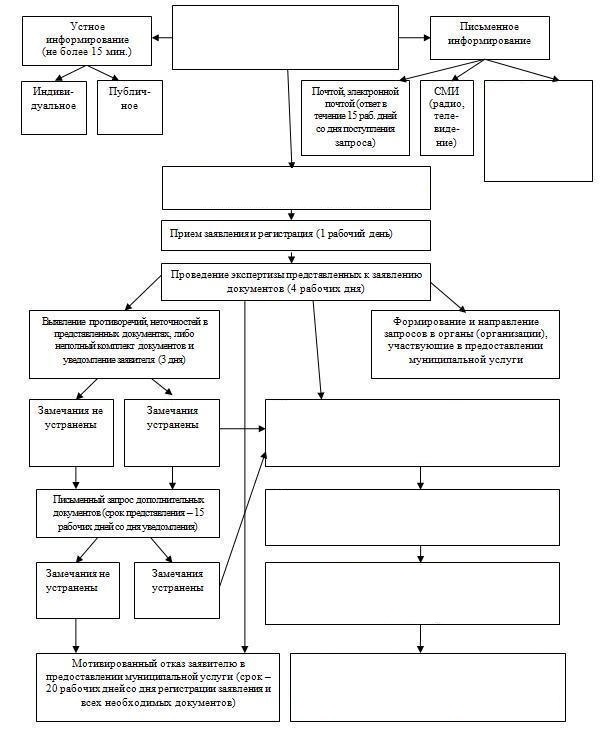 Приложение № 6
                                                                                                                                                  к Административному Регламенту
 Журнал регистрации договоров арендыПриложение № 7
к Административному регламенту
                                     Главе администрации  Испуханского сельского поселения                                     от _________________________________                                               Ф.И.О., полностью                                     ___________________________________,                                     зарегистрированного(-ой) по адресу:                                     ____________________________________                                     ____________________________________                                     телефон ____________________________ЖАЛОБАна действия (бездействия) или решения, осуществленные (принятые)в ходе предоставления муниципальной услуги_________________________________________________________________________(наименование структурного подразделения, должность, Ф.И.О. должностноголица администрации, на которое подается жалоба)1. Предмет жалобы (краткое изложение обжалуемых действий (бездействий) или решений)____________________________________________________________________________________________________________________________________________________________________________________________________________2. Причина несогласия (основания, по которым лицо, подающее жалобу, не согласно с действием (бездействием) или решением со ссылками на пункты административного регламента, либо статьи закона)________________________________________________________________________________________________________________________________________3. Приложение: (документы, либо копии документов, подтверждающие изложенные обстоятельства)____________________________________________________________________________________________________________________________________________________________________________________________________________Способ получения ответа (нужное подчеркнуть):- при личном обращении;- посредством почтового отправления на адрес, указанного в заявлении;- посредством электронной почты ____________________________________._____________________                                    _________________________________  (подпись заявителя)                                              (фамилия, имя, отчество заявителя) "___" ___________ 20__ г.Постановление                                                                                                                                                              Об утверждении административного регламента по предоставлению муниципальной услуги "Передача и заключение договоров о закреплении муниципального имущества на праве хозяйственного ведения или оперативного управления"№33 от 15 сентября 2020 г.                                                                                           д.ИспуханыВ соответствии с Федеральным законом от 06 октября 2003 года № 131-ФЗ "Об общих принципах организации местного самоуправления в Российской Федерации", Федеральным законом от 27 июля 2010 года № 210-ФЗ "Об организации предоставления государственных и муниципальных услуг", Уставом Испуханского сельского поселения  Чувашской Республики, принятым решением  Собрания депутатов Испуханского сельского поселения Красночетайского района  Чувашской Республики от 20.07.2012 года № 01 , в целях повышения качества предоставления доступности муниципальной услуги администрация  Испуханского сельского поселения Красночетайского района Чувашской Республики  п о с т а н о в л я е т:1.Утвердить административный регламент администрации  Испуханского сельского поселения Красночетайского района  Чувашской Республики по предоставлению муниципальной услуги " Передача и заключение договоров о закреплении муниципального имущества на праве хозяйственного ведения или оперативного управления " согласно приложению.2. Контроль за исполнением настоящего постановления оставляю за собой.3. Настоящее постановление вступает в силу после его официального опубликования в периодическом печатном издании «Вестник Испуханского сельского поселения» и подлежит размещению на официальном сайте администрации Испуханского сельского поселения.Глава администрации сельского поселения		             Е.Ф.ЛаврентьеваУТВЕРЖДЕНпостановлением администрации Испуханского сельского поселенияКрасночетайского района Чувашской Республики от 15 сентября  2020 №33                                     	Административный регламент
администрации Испуханского сельского поселения Красночетайского района  Чувашской Республики по предоставлению муниципальной услуги  «Передача и заключение договоров о закреплении муниципального имущества на праве хозяйственного ведения или оперативного управления»I. Общие положения1.1. Предмет регулирования административного регламента	Административный регламент по предоставлению муниципальной услуги " Передача и заключение договоров о закреплении муниципального имущества на праве хозяйственного ведения или оперативного управления " (далее - Административный регламент, муниципальная услуга) устанавливает сроки и последовательность действий (административных процедур) при осуществлении передачи муниципального имущества, принадлежащего на праве собственности   администрации Испуханского сельского поселения, в   хозяйственное ведение или оперативное управление (далее - муниципальное имущество). 1.2. Круг заявителейЗаявителями для получения муниципальной услуги могут быть только юридические лица (муниципальные унитарные предприятия, муниципальные учреждения Красночетайского района).                                                                                      от имени юридических лиц заявления на получение муниципальной услуги могут подавать лица, действующие в соответствии с законом, иными правовыми актами и учредительными документами, без доверенности; представители в силу полномочий, соответствующих законодательству Российской Федерации.1.3. Требования к порядку информирования о предоставлении муниципальной услуги1.3.1. Информация о порядке и сроках предоставления муниципальной услуги является открытой и общедоступной.Информация об адресе, контактных телефонах, адресе электронной почты  администрации Испуханского сельского поселения Красночетайского района Чувашской Республики  (далее - Администрация), предоставляющего муниципальную услугу, содержится в приложении № 1 к настоящему Административному регламенту.Сведения о местах нахождения и графиках работы, контактных телефонах, адресах электронной почты администрации Испуханского сельского поселения     (далее также - орган местного самоуправления),   предоставляющего муниципальную услугу, размещаются на информационных стендах в зданиях администрации Испуханского сельского поселения,   в средствах массовой информации (далее - СМИ), на официальных сайтах органов местного самоуправления на Портале органов власти Чувашской Республики в информационно-телекоммуникационной сети "Интернет" (далее - официальный сайт органа местного самоуправления), в федеральной государственной информационной системе "Единый портал государственных и муниципальных услуг (функций)" www.gosuslugi.ru и региональной информационной системе Чувашской Республики "Портал государственных и муниципальных услуг (функций) Чувашской Республики" www.gosuslugi.cap.ru (далее соответственно - Единый портал, Портал).Прием и информирование заинтересованных лиц по вопросам предоставления муниципальной услуги осуществляется администрацией Испуханского сельского поселения.В соответствии с соглашением о взаимодействии между органом местного самоуправления и многофункциональным центром предоставления государственных и муниципальных услуг (далее - соглашение) информацию по вопросам предоставления муниципальной услуги заинтересованные лица могут получить также через многофункциональные центры предоставления государственных и муниципальных услуг (далее - МФЦ).Сведения о местах нахождения МФЦ, контактных телефонах для справок размещаются на информационных стендах в местах предоставления муниципальной услуги, в информационно-телекоммуникационной сети "Интернет" (далее - сеть "Интернет").1.3.2. Для получения информации о процедуре предоставления муниципальной услуги заинтересованное лицо вправе обратиться:в устной форме в администрацию Испуханского сельского поселения     или в соответствии с соглашением в МФЦ;по телефону в администрацию Испуханского сельского поселения     или в соответствии с соглашением в МФЦ;в письменной форме или в форме электронного документа в администрацию Испуханского сельского поселения     или в соответствии с соглашением в МФЦ;через официальный сайт органа местного самоуправления, Единый портал и Портал.Основными требованиями к информированию заинтересованных лиц о процедуре предоставления муниципальной услуги являются:достоверность и полнота информирования о процедуре;четкость в изложении информации о процедуре;наглядность форм предоставляемой информации;удобство и доступность получения информации о процедуре;корректность и тактичность в процессе информирования о процедуре.Информирование заинтересованных лиц организуется индивидуально или публично. Форма информирования может быть устной или письменной в зависимости от формы обращения заинтересованных лиц или их уполномоченных представителей.1.3.3. Публичное устное информирование осуществляется с привлечением СМИ.1.3.4. Публичное письменное информирование осуществляется путем публикации информационных материалов в СМИ, размещения на Едином портале, Портале, на официальных сайтах органов местного самоуправления и МФЦ, использования информационных стендов, размещенных в местах предоставления муниципальной услуги.Информационные стенды оборудуются в месте доступном для получения информации. На информационных стендах и на официальном сайте органа местного самоуправления размещается следующая обязательная информация:почтовый адрес, адреса электронной почты и официального сайта органа местного самоуправления, контактные телефоны, график работы, фамилии, имена, отчества и должности специалистов, осуществляющих прием и консультирование заинтересованных лиц;формы и образцы заполнения заявления о предоставлении муниципальной услуги;рекомендации по заполнению заявления о предоставлении муниципальной услуги;перечень документов, необходимых для предоставления муниципальной услуги;порядок предоставления муниципальной услуги, в том числе в электронной форме;перечень оснований для отказа в предоставлении муниципальной услуги;извлечения из законодательных и иных нормативных правовых актов, содержащих нормы, регулирующие предоставление муниципальной услуги;перечень наиболее часто задаваемых заявителями вопросов и ответов на них;порядок обжалования решений и действий (бездействия) органа местного самоуправления, должностных лиц органа местного самоуправления, муниципальных служащих, предоставляющих муниципальной услугу.Тексты материалов печатаются удобным для чтения шрифтом, без исправлений, наиболее важные места выделяются полужирным шрифтом или подчеркиваются.На Едином портале, Портале размещена следующая информация:наименование муниципальной услуги;уникальный реестровый номер муниципальной услуги и дата размещения сведений о ней в федеральной государственной информационной системе "Федеральный реестр государственных и муниципальных услуг (функций)", в региональной информационной системе Чувашской Республики "Реестр государственных и муниципальных услуг (функций) Чувашской Республики";наименование органа местного самоуправления, предоставляющего муниципальную услугу;наименование федеральных органов исполнительной власти, органов государственных внебюджетных фондов, органов исполнительной власти Чувашской Республики, органов местного самоуправления, учреждений (организаций), участвующих в предоставлении муниципальной услуги;перечень нормативных правовых актов, непосредственно регулирующих предоставление муниципальной услуги;способы предоставления муниципальной услуги;описание результата предоставления муниципальной услуги;категория заявителей, которым предоставляется муниципальная услуга;сведения о местах, в которых можно получить информацию о правилах предоставления муниципальной услуги, в том числе телефоны центра телефонного обслуживания граждан и организаций;срок предоставления муниципальной услуги (в том числе с учетом необходимости обращения в органы, учреждения и организации, участвующие в предоставлении муниципальной услуги) и срок выдачи (направления) документов, являющихся результатом предоставления услуги;срок, в течение которого заявление о предоставлении муниципальной услуги должно быть зарегистрировано;максимальный срок ожидания в очереди при подаче заявления о предоставлении муниципальной услуги лично;основания для отказа в предоставлении муниципальной услуги;документы, подлежащие обязательному представлению заявителем для получения муниципальной услуги, способы получения этих документов заявителем и порядок их представления с указанием услуг, в результате предоставления которых могут быть получены такие документы;документы, необходимые для предоставления муниципальной услуги и находящиеся в распоряжении федеральных органов исполнительной власти, органов государственных внебюджетных фондов, органов исполнительной власти Чувашской Республики, органов местного самоуправления, участвующих в предоставлении муниципальной услуги, которые заявитель вправе представить для получения муниципальной услуги по собственной инициативе, способы получения этих документов заявителем и порядок их представления с указанием услуг, в результате предоставления которых могут быть получены такие документы;формы заявлений о предоставлении муниципальной услуги и иных документов, заполнение которых заявителем необходимо для обращения за получением муниципальной услуги в электронной форме;сведения о безвозмездности предоставления муниципальной услуги;сведения о допустимости (возможности) и порядке досудебного (внесудебного) обжалования решений и действий (бездействия) органа местного самоуправления, предоставляющего муниципальную услугу;информация о внутриведомственных и межведомственных административных процедурах, подлежащих выполнению органом, предоставляющим муниципальную услугу, в том числе информацию о промежуточных и окончательных сроках таких административных процедур.1.3.5. Индивидуальное устное информирование о порядке предоставления муниципальной услуги осуществляется специалистом администрации Испуханского сельского поселения либо в соответствии с соглашением специалистом МФЦ при обращении заявителей за информацией:-лично;-по телефону.Специалист, осуществляющий индивидуальное устное информирование, при обращении заинтересованного лица (по телефону или лично) должен подробно и в вежливой (корректной) форме информировать заинтересованных лиц по интересующим их вопросам. Устное информирование о порядке предоставления муниципальной услуги должно проводиться с использованием официально-делового стиля речи. Во время разговора необходимо произносить слова четко, избегать "параллельных разговоров" с окружающими людьми.Специалист, осуществляющий индивидуальное устное информирование, должен корректно и внимательно относиться к заинтересованным лицам, не унижая их чести и достоинства. Консультирование должно проводиться без больших пауз, лишних слов и эмоций.Специалист, осуществляющий устное информирование, не вправе осуществлять консультирование заинтересованного лица, выходящее за рамки стандартных процедур и условий предоставления муниципальной услуги.Специалист, осуществляющий устное информирование о порядке предоставления муниципальной услуги, должен принять все необходимые меры для полного и оперативного ответа на поставленные вопросы, в том числе с привлечением других должностных лиц. Время ожидания заинтересованных лиц при индивидуальном устном информировании не должно превышать 15 минут. Индивидуальное устное информирование осуществляется не более 15 минут.Разъяснения даются своевременно, должны обладать достаточной полнотой, актуальностью и достоверностью и, в зависимости от формы изложения вопроса, могут даваться в устной и/или письменной форме.В случае если изложенные в устном обращении заинтересованного лица факты и обстоятельства являются очевидными и не требуют дополнительной проверки, ответ на обращение с согласия заинтересованного лица может быть дан специалистом устно в ходе личного приема, о чем делается запись в карточке личного приема. В остальных случаях дается письменный ответ по существу поставленных в обращении вопросов.1.3.6. Индивидуальное письменное информирование о порядке предоставления муниципальной услуги при обращении заинтересованных лиц осуществляется путем направления ответов почтовым отправлением либо посредством электронной почты.Ответы на письменные обращения заинтересованных лиц направляются в письменном виде и должны содержать ответы на поставленные вопросы, фамилию, инициалы и номер телефона исполнителя.Ответ на обращение, поступившее в форме электронного документа, направляется заинтересованному лицу в форме электронного документа по адресу электронной почты, указанному в обращении, или в письменной форме по почтовому адресу, указанному в обращении.Ответ на обращение направляется заинтересованному лицу в течение 30 дней со дня его регистрации.При направлении запроса государственным органам, другим органам местного самоуправления и иным должностным лицам для получения необходимых для рассмотрения обращения документов и материалов должностное лицо администрации Испуханского сельского поселения вправе продлить срок рассмотрения обращения не более чем на 30 дней, уведомив заявителя о продлении срока рассмотрения.1.3.7. По результатам рассмотрения обращения или заявления должностное лицо администрации Испуханского сельского поселения направляет заявителю ответ по существу обращения, в котором должны быть указаны:а) должность, фамилия и инициалы должностного лица, принявшего решение по обращению или заявлению;б) фамилия, имя, отчество гражданина или наименование организации, органов государственной власти, органов местного самоуправления, подавших обращение или заявление, место жительства или место пребывания гражданина либо местонахождение организации;в) краткое изложение обращения или заявления по существу;г) обоснование принятого решения. В случае признания обращения или заявления необоснованного полностью или частично и отказа в удовлетворении обращения или заявления излагаются мотивы отказа;д) принятое по обращению или заявлению решение и перечисление мер, принятых в целях устранения выявленных нарушений;е) сведения о порядке обжалования принятого решения;ж) фамилия и номер телефона исполнителя.1.3.8. Если в письменном обращении не указано наименование юридического лица (фамилия заинтересованного лица), направившего обращение, или почтовый адрес, по которому должен быть направлен ответ, ответ на обращение не дается.В случае если текст письменного обращения не поддается прочтению, ответ на обращение не дается и оно не подлежит направлению на рассмотрение в орган местного самоуправления или должностному лицу в соответствии с их компетенцией, о чем в течение семи дней со дня регистрации обращения сообщается гражданину, направившему обращение, если его фамилия и почтовый адрес поддаются прочтению.Если в тексте письменного обращения содержится вопрос, на который заявителю неоднократно давались ответы в письменной форме по существу в связи с ранее направленными обращениями, и при этом в обращении не приводятся новые доводы или обстоятельства, должностное лицо администрации вправе принять решение о безосновательности очередного обращения и прекращении переписки с заявителем по данному вопросу при условии, что указанное обращение и ранее направляемые обращения направлялись в одно и то же структурное подразделение администрации или одному и тому же должностному лицу. О данном решении уведомляется заявитель, направивший обращение.Орган местного самоуправления или должностное лицо, МФЦ при получении письменного обращения, в котором содержатся нецензурные либо оскорбительные выражения, угрозы жизни, здоровью и имуществу должностного лица, а также членов его семьи, вправе оставить обращение без ответа по существу поставленных в нем вопросов и сообщить гражданину, направившему обращение, о недопустимости злоупотребления правом.В случае, если ответ по существу поставленного в обращении вопроса не может быть дан без разглашения сведений, составляющих государственную или иную охраняемую законом тайну, заявителю, направившему обращение, сообщается о невозможности дать ответ по существу поставленного в нем вопроса в связи с недопустимостью разглашения указанных сведений.В случае, если причины, по которым ответ по существу поставленных в обращении вопросов не мог быть дан, в последующем были устранены, заявитель вправе вновь направить обращение.II. Стандарт предоставления муниципальной услуги2.1. Наименование муниципальной услугиМуниципальная услуга имеет следующее наименование: " Передача и заключение договоров о закреплении муниципального имущества на праве хозяйственного ведения или оперативного управления ".2.2. Наименование органа местного самоуправления, предоставляющего муниципальную услугуМуниципальная услуга предоставляется администрацией Испуханского сельского поселения и  осуществляется через отдел экономики, земельных и имущественных отношений администрации.Прием заявления и выдача результата муниципальной услуги осуществляются через администрацию Испуханского сельского поселения либо МФЦ.Информационное и техническое обеспечение по предоставлению муниципальной услуги осуществляется администрацией Испуханского сельского поселения.2.2.1. Государственные и муниципальные органы и организации, участвующие в предоставлении муниципальной услугиМУП БТИ  «Техник»Управление Росреестра по Чувашской РеспубликеМежрайонная инспекция Федеральной налоговой службы №8 по Чувашской Республике2.2.2. Особенности взаимодействия с заявителем при предоставлении муниципальной услугиПри подаче заявления с документами на предоставление муниципальной услуги в администрацию Испуханского сельского поселения, МФЦ, а также в процессе предоставления муниципальной услуги запрещается требовать от заявителя осуществления действий, в том числе согласований, необходимых для получения муниципальной услуги и связанных с обращением в органы исполнительной власти, иные органы местного самоуправления и организации, за исключением получения услуг и получения документов и информации, представляемых в результате предоставления таких услуг, включенных в перечень услуг, которые являются необходимыми и обязательными для предоставления муниципальных услуг, утвержденный районным Собранием депутатов.2.3. Описание результата предоставления муниципальной услугиКонечным результатом предоставления муниципальной услуги является:- издание администрацией района постановления о передаче заявителю муниципального имущества на праве хозяйственного ведения (оперативного управления) и (или) заключение с заявителем договора о порядке использования имущества на праве хозяйственного ведения или оперативного управления (для вновь созданных предприятий и учреждений); - мотивированный отказ в случае невозможности предоставления муниципального имущества в хозяйственное ведение или оперативное управление. 2.4. Срок предоставления муниципальной услуги2.4.1. Предоставление муниципальной услуги   осуществляется в следующие сроки.Подготовка решения о предоставлении  на праве хозяйственного ведения (оперативного управления)   муниципального имущества осуществляется не более 20 рабочих дней со дня принятия от заявителя заявления и всех необходимых документов, перечисленных в подпункте 1) пункта 2.6.1 настоящего Административного регламента. В случае выявления противоречий и неточностей либо представления неполного комплекта документов указанный срок может быть продлен по решению Председателя или его заместителя, но не более чем на 15 рабочих дней.Решение о передаче на праве хозяйственного ведения (оперативного управления) муниципального имущества и (или)  проекта договора о порядке использования имущества на праве хозяйственного ведения или оперативного управления (для вновь созданных предприятий и учреждений)  в пятидневный срок со дня принятия решения письменно направляется заявителю либо под расписку выдаются его представителю. 2.5. Перечень нормативных правовых актов, регулирующих отношения, возникающие в связи с предоставлением муниципальной услуги, с указанием их реквизитов и источников официального опубликованияПредоставление муниципальной услуги осуществляется в соответствии с:Гражданским кодексом Российской Федерации (текст Гражданского кодекса опубликован по частям: текст части первой опубликован 08.12.1994 в "Российской газете", N 238-239 и 05.12.1994 в Собрании законодательства Российской Федерации, N 32, ст. 3301; текст части второй опубликован 06.02.1996, 07.02.1996, 08.02.1996 в "Российской газете", N 23 - 25 и 29.01.1996 в Собрании законодательства Российской Федерации, N 5, ст. 410; текст части третьей опубликован 28.11.2001 в "Российской газете", N 233, 28.11.2001 в "Парламентской газете", N 224 и 03.12.2001 в Собрании законодательства Российской Федерации, N 49, ст. 4552);Федеральным законом от 06.10.2003 N 131-ФЗ "Об общих принципах организации местного самоуправления в Российской Федерации" (текст Федерального закона опубликован в "Российской газете" от 08.10.2003 N 202, в "Парламентской газете" от 08.10.2003 N 186, в Собрании законодательства Российской Федерации от 06.10.2003 N 40 ст. 3822);Федеральным законом от 21.07.1997 N 122-ФЗ "О государственной регистрации прав на недвижимое имущество и сделок с ним" (текст Федерального закона опубликован в "Российской газете" от 30.07.1997 N 145, в Собрании законодательства Российской Федерации от 28.07.1997 N 30, ст. 3594); Федеральным законом от 27.07.2010 N 210-ФЗ "Об организации предоставления государственных и муниципальных услуг" (текст Федерального закона опубликован в "Российской газете" от 30.07.2010 N 168, в Собрании законодательства Российской Федерации от 02.08.2010 N 31 ст. 4179);Федеральным законом от 06.04.2011 N 63-ФЗ "Об электронной подписи" (текст Федерального закона опубликован в "Российской газете" от 8 апреля . N 75, в Собрании законодательства Российской Федерации от 11 апреля . N 15 ст. 2036, в "Парламентской газете" от 8 апреля . N 17);постановлением Правительства Российской Федерации от 26.03.2016 N 236 "О требованиях к предоставлению в электронной форме государственных и муниципальных услуг" (текст постановления опубликован на "Официальном интернет-портале правовой информации" (www.pravo.gov.ru) 5 апреля ., в "Российской газете" от 8 апреля . N 75, в Собрании законодательства Российской Федерации от 11 апреля . N 15 ст. 2084); Законом Чувашской Республики от 23.07.2003 № 22 "Об административных правонарушениях в Чувашской Республике" (текст Закона опубликован в газете "Республика" от 30 июля . N 30 (443), в газете "Хыпар" (на чувашском языке) от 29 июля . N 147 (23785), в Ведомостях Государственного Совета Чувашской Республики, ., N 55, ст. 22, в Собрании законодательства Чувашской Республики, ., N 8, ст. 410);Законом Чувашской Республики от 18.10.2004 № 19 "Об организации местного самоуправления в Чувашской Республике" (текст Закона опубликован в газете "Республика" от 20.10.2004 N 42-43 (507-508), в газете "Хыпар" (на чувашском языке) от 20.10.2004 N 203 (24096), в Собрании законодательства Чувашской Республики, ., N 10, ст. 576, в Ведомостях Государственного Совета Чувашской Республики, ., N 60);14)  Решением  Собрания депутатов Испуханского сельского поселения Красночетайского  района  Чувашской Республики от 20.07.2012 года № 01.  2.6. Исчерпывающий перечень документов, необходимых в соответствии с нормативными правовыми актами Российской Федерации и Чувашской Республики для предоставления муниципальной услуги, подлежащих представлению заявителем, способы их получения заявителем, в том числе в электронной форме, порядок их представленияЗаявление и документы на предоставление муниципальной услуги могут быть представлены заявителем с использованием информационно-телекоммуникационных технологий (в электронном виде), в том числе с использованием Единого портала или Портала с момента создания соответствующей информационной и телекоммуникационной инфраструктуры.Заявление и документы, необходимые для предоставления муниципальной услуги, предоставляемые в форме электронных документов, подписываются в соответствии с требованиями Федерального закона от 06.04.2011 № 63-ФЗ "Об электронной подписи" и статьями 21.1 и 21.2 Федерального закона № 210-ФЗ.2.6.1. При передаче муниципального имущества на праве хозяйственного ведения или оперативного управления предоставляются:1) заявителем, являющимся юридическим лицом:заявление о передаче муниципального имущества на праве хозяйственного ведения или оперативного управления (оригинал, 1 экз.), (приложение N 2 к настоящему Административному регламенту);копии учредительных документов юридического лица, а также изменения в них (при предъявлении оригинала) (в 1 экз.);сведения о запрашиваемом имуществе (1 экз.).  2.7. Исчерпывающий перечень документов, необходимых в соответствии с нормативными правовыми актами Российской Федерации и нормативными правовыми актами Чувашской Республики для предоставления муниципальной услуги, которые находятся в распоряжении государственных органов, органов местного самоуправления и иных органов, участвующих в предоставлении муниципальной услуги, и которые заявитель вправе представить самостоятельно, а также способы их получения заявителями, в том числе в электронной форме, порядок их представленияВ порядке межведомственного электронного взаимодействия запрашивает в органах Федеральной Налоговой Службы России выписку из Единого государственного реестра юридических лиц, выданную не ранее, чем за 6 месяцев до подачи заявления (1 экз.).Заявитель вправе представить указанные документы в администрацию Испуханского сельского поселения по собственной инициативе. Копии документов представляются при предъявлении оригинала для сличения их подлинности, после чего оригиналы документов возвращаются заявителю.2.8. Указание на запрет требовать от заявителяВ соответствии с Федеральным законом от 27.07.2010 N 210-ФЗ "Об организации предоставления государственных и муниципальных услуг" (далее - Федеральный закон N 210-ФЗ) при предоставлении муниципальной услуги администрация Испуханского сельского поселения не вправе требовать от заявителя:представления документов и информации или осуществления действий, представление или осуществление которых не предусмотрено нормативными правовыми актами, регулирующими отношения, возникающие в связи с предоставлением муниципальной услуги;представления документов и информации, в том числе подтверждающих внесение заявителем платы за предоставление государственных и муниципальных услуг, которые находятся в распоряжении органов, предоставляющих государственные услуги, органов, предоставляющих муниципальные услуги, иных государственных органов, органов местного самоуправления либо подведомственных государственным органам или органам местного самоуправления организаций, участвующих в предоставлении предусмотренных частью 1 статьи 1 Федерального закона N 210-ФЗ государственных и муниципальных услуг, в соответствии с нормативными правовыми актами Российской Федерации, нормативными правовыми актами Чувашской Республики, муниципальными правовыми актами, за исключением документов, включенных в определенный частью 6 статьи 7 Федерального закона N 210-ФЗ перечень документов. Заявитель вправе представить указанные документы и информацию в орган, предоставляющий муниципальную услугу, по собственной инициативе.2.9. Исчерпывающий перечень оснований для отказа в приеме документов, необходимых для предоставления муниципальной услуги2.9.1. Оснований для отказа в приеме документов, необходимых для предоставления муниципальной услуги в случае предоставления муниципального имущества на праве  хозяйственного  ведения (или оперативного  управления), не имеется. 2.10. Исчерпывающий перечень оснований для приостановления или отказа в предоставлении муниципальной услугиОснования для приостановления предоставления муниципальной услуги не предусмотрены.2.10.1. Основаниями для отказа в предоставлении муниципальной услуги      являются:1)непредставление или представление не в полном объеме документов, предусмотренных в подпункте 1) пункта 2.6.1 настоящего Административного регламента;2) выявление противоречий и неточностей в представленных документах;3) проведение процедуры ликвидации заявителя - юридического лица, решение арбитражного суда о признании заявителя банкротом или об открытии конкурсного производства. 2.11. Перечень услуг, которые являются необходимыми и обязательными для предоставления муниципальной услуги, в том числе сведения о документе (документах), выдаваемом (выдаваемых) организациями, участвующими в предоставлении муниципальной услугиПри предоставлении муниципальной услуги оказание иных услуг, необходимых и обязательных для предоставления муниципальной услуги, а также участие иных организаций в предоставлении муниципальной услуги не предусмотрено.2.12. Порядок, размер и основания взимания государственной пошлины или иной платы, взимаемой за предоставление муниципальной услугиПредоставление муниципальной услуги осуществляется без взимания государственной пошлины или иной платы.2.13. Максимальный срок ожидания в очереди при подаче запроса о предоставлении муниципальной услуги и при получении результата предоставления муниципальной услугиВремя ожидания в очереди заявителя при подаче заявления и документов к нему и при получении результата предоставления муниципальной услуги не должно превышать 15 минут.2.14. Срок и порядок регистрации заявления, в том числе в электронной формеЗаявление регистрируется в день поступления:в журнале входящей документации в структурном подразделении местной администрации путем присвоения входящего номера и даты поступления документа в течение 1 рабочего дня с даты поступления;в системе электронного документооборота (далее - СЭД) с присвоением статуса "зарегистрировано" в течение 1 рабочего дня с даты поступления;в автоматизированной системе многофункционального центра предоставления государственных и муниципальных услуг (далее - АИС МФЦ) с присвоением статуса "зарегистрировано" в течение 1 рабочего дня с даты поступления.2.15. Требования к помещениям, в которых предоставляется муниципальная услуга, к месту ожидания и приема заявителей, размещению и оформлению визуальной, текстовой информации о порядке предоставления муниципальной услуги, в том числе к обеспечению доступности для инвалидов указанных объектов в соответствии с законодательством Российской Федерации о социальной защите инвалидовВ помещении, в котором предоставляется муниципальная услуга, создаются условия для беспрепятственного доступа в него инвалидов в соответствии с законодательством Российской Федерации о социальной защите инвалидов. В местах предоставления муниципальной услуги предусматривается оборудование посадочных мест, создание условий для обслуживания маломобильных групп населения, в том числе оборудование пандусов, наличие удобной офисной мебели.Помещения для предоставления муниципальной услуги снабжаются соответствующими табличками с указанием номера кабинета, названия соответствующего структурного подразделения, фамилий, имен, отчеств, должностей специалистов, предоставляющих муниципальную услугу. Каждое помещение для предоставления муниципальной услуги оснащается телефоном, компьютером и принтером.Для ожидания приема гражданам отводятся места, оборудованные стульями, столами (стойками), письменными принадлежностями для возможности оформления документов.Для свободного получения информации о фамилиях, именах, отчествах и должностях специалистов, предоставляющих муниципальную услугу, указанные должностные лица обеспечиваются личными нагрудными идентификационными карточками с указанием фамилии, имени, отчества и должности, крепящимися с помощью зажимов к одежде, либо настольными табличками аналогичного содержания.Специалист, предоставляющий муниципальную услугу, обязан предложить заявителю воспользоваться стулом, находящимся рядом с рабочим местом данного специалиста.Визуальная, текстовая информация о порядке предоставления муниципальной услуги размещается на информационном стенде местной администрации, на официальном сайте органа местного самоуправления, на Едином портале и на Портале.Оформление визуальной, текстовой информации о порядке предоставления муниципальной услуги должно соответствовать оптимальному зрительному восприятию этой информации.Информационные стенды оборудуются в доступном для заявителей помещении администрации.2.16. Показатели доступности и качества муниципальной услугиПоказателями доступности муниципальной услуги являются:обеспечение информирования о работе структурного подразделения администрации и предоставляемой муниципальной услуге (размещение информации на Едином портале и Портале);ясность и качество информации, объясняющей порядок и условия предоставления муниципальной услуги (включая необходимые документы), информация о правах заявителя;условия доступа к территории, зданию администрации (территориальная доступность, обеспечение пешеходной доступности (не более 10 минут пешком) от остановок общественного транспорта к зданию администрации, наличие необходимого количества парковочных мест);обеспечение свободного доступа в здание администрации;организация предоставления муниципальной услуги через МФЦ.Показателями качества муниципальной услуги являются:комфортность ожидания и получения муниципальной услуги (оснащенные места ожидания, соответствие помещений санитарно-гигиеническим требованиям (освещенность, просторность, отопление и чистота воздуха), эстетическое оформление помещений);компетентность специалистов, предоставляющих муниципальную услугу, в вопросах предоставления муниципальной услуги;культура обслуживания (вежливость, тактичность, внимательность и готовность оказать эффективную помощь заявителю при возникновении трудностей);строгое соблюдение стандарта и порядка предоставления муниципальной услуги;эффективность и своевременность рассмотрения поступивших обращений по вопросам предоставления муниципальной услуги;отсутствие жалоб.Специалист администрации Испуханского сельского поселения, предоставляющий муниципальную услугу:обеспечивает объективное, всестороннее и своевременное рассмотрение заявления;запрашивает, в том числе в электронной форме, необходимые для рассмотрения заявления документы и материалы в других государственных органах, органах местного самоуправления и у иных должностных лиц;принимает меры, направленные на восстановление или защиту нарушенных прав, свобод и законных интересов гражданина.При рассмотрении заявления специалист администрации Испуханского сельского поселения, предоставляющий муниципальную услугу, не вправе:искажать положения нормативных правовых актов;предоставлять сведения, составляющие государственную или иную охраняемую федеральным законом тайну, или сведения конфиденциального характера;давать правовую оценку любых обстоятельств и событий, в том числе решений, действий (бездействия) государственных органов, органов местного самоуправления или должностных лиц;вносить изменения и дополнения в любые представленные заявителем документы;совершать на документах заявителей распорядительные надписи, давать указания государственным органам, органам местного самоуправления или должностным лицам или каким-либо иным способом влиять на последующие решения государственных органов, органов местного самоуправления или должностных лиц при осуществлении возложенных на них функций.2.17. Иные требования, в том числе учитывающие особенности предоставления муниципальной услуги в многофункциональных центрах предоставления государственных и муниципальных услуг и особенности предоставления муниципальной услуги в электронной форме2.17.1. Предоставление муниципальной услуги в электронной форме осуществляется на базе информационных систем, включая государственные информационные системы, составляющие информационно-технологическую и коммуникационную инфраструктуру.Обращение за получением муниципальной услуги и предоставление муниципальной услуги могут осуществляться с использованием электронных документов, подписанных электронной подписью в соответствии с требованиями Федерального закона от 06.04.2011 N 63-ФЗ "Об электронной подписи" и Федерального закона N 210-ФЗ.При обращении за получением муниципальной услуги допускается использование простой электронной подписи и (или) усиленной квалифицированной электронной подписи. Определение случаев, при которых допускается использование соответственно простой электронной подписи или усиленной квалифицированной электронной подписи, осуществляется на основе Правил определения видов электронной подписи, использование которых допускается при обращении за получением государственных и муниципальных услуг, утвержденных постановлением Правительства Российской Федерации от 25.06.2012 N 634.Перечень классов средств электронной подписи, которые допускаются к использованию при обращении за получением муниципальной услуги, оказываемой с применением усиленной квалифицированной электронной подписи, определяются на основании утверждаемой федеральным органом исполнительной власти по согласованию с Федеральной службой безопасности Российской Федерации модели угроз безопасности информации в информационной системе, используемой в целях приема обращений за получением муниципальной услуги и (или) предоставления такой услуги.Правила использования усиленной квалифицированной электронной подписи при обращении за получением муниципальной услуги установлены постановлением Правительства Российской Федерации от 25.08.2012 N 852.При предоставлении муниципальной услуги в электронной форме осуществляются:1) получение информации о порядке и сроках предоставления услуги;2) запись на прием в МФЦ для подачи запроса;3) формирование запроса;4) прием и регистрация органом (организацией) запроса и иных документов, необходимых для предоставления услуги;5) получение сведений о ходе выполнения запроса;6) взаимодействие органов, предоставляющих муниципальные услуги, иных государственных органов, организаций, участвующих в предоставлении муниципальных услуг;7) получение результата предоставления муниципальной услуги, если иное не установлено законодательством Российской Федерации;8) осуществление оценки качества предоставления услуги;9) досудебное (внесудебное) обжалование решений и действия (бездействия) органа местного самоуправления, его должностного лица или муниципального служащего;10) иные действия, необходимые для предоставления муниципальной услуги, в том числе связанные с проверкой действительности усиленной квалифицированной электронной подписи заявителя, использованной при обращении за получением муниципальной услуги, а также с установлением перечня классов средств удостоверяющих центров, которые допускаются для использования в целях обеспечения указанной проверки и определяются на основании утверждаемой федеральным органом исполнительной власти по согласованию с Федеральной службой безопасности Российской Федерации модели угроз безопасности информации в информационной системе, используемой в целях приема обращений за получением муниципальной услуги и (или) предоставления такой услуги.Действия, связанные с проверкой действительности усиленной квалифицированной электронной подписи заявителя, использованной при обращении за получением муниципальной услуги, а также с установлением перечня классов средств удостоверяющих центров, которые допускаются для использования в целях обеспечения указанной проверки и определяются на основании утверждаемой федеральным органом исполнительной власти по согласованию с Федеральной службой безопасности Российской Федерации модели угроз безопасности информации в информационной системе, используемой в целях приема обращений за предоставлением такой услуги, осуществляются в соответствии с постановлением Правительства Российской Федерации от 25.08.2012 N 852 "Об утверждении Правил использования усиленной квалифицированной электронной подписи при обращении за получением государственных и муниципальных услуг и о внесении изменения в Правила разработки и утверждения административных регламентов предоставления государственных услуг".2.17.2. Особенности предоставления муниципальной услуги в МФЦМуниципальная услуга предоставляется в МФЦ в соответствии с соглашением.В соответствии с соглашением МФЦ осуществляет:взаимодействие с органом местного самоуправления, предоставляющим муниципальную услугу;информирование заявителей по вопросам предоставления муниципальной услуги;прием и выдачу документов, необходимых для предоставления муниципальной услуги;обработку персональных данных, связанных с предоставлением муниципальной услуги.Прием и выдачу документов, необходимых для предоставления муниципальной услуги, осуществляют специалисты МФЦ в соответствии с графиком работы МФЦ.При обращении заявителя за предоставлением муниципальной услуги в МФЦ при наличии указания заявителя на получение результата предоставления муниципальной услуги через МФЦ специалист администрации Испуханского сельского поселения, предоставляющий муниципальную услугу, направляет необходимые документы в МФЦ для их последующей выдачи заявителю.МФЦ несет ответственность за невыполнение или ненадлежащее выполнение обязательств по соглашению в соответствии с условиями указанного соглашения в порядке, установленном законодательством Российской Федерации.III. Состав, последовательность и сроки выполнения административных процедур (действий), требования к порядку их выполнения, в том числе особенности выполнения административных процедур в электронной форме, а также особенности выполнения административных процедур в многофункциональных центрах предоставления государственных и муниципальных услуг3.1. Предоставление муниципальной услуги включает в себя следующие административные процедурыприем и регистрация документов для предоставления муниципальной услуги;формирование и направление межведомственного запроса в органы (организации), участвующие в предоставлении муниципальной услуги;рассмотрение представленных документов;принятие решения о передаче муниципального имущества на праве  хозяйственного  ведения (или оперативного  управления) или об отказе в предоставлении муниципальной услуги;  заключение договора на праве  хозяйственного  ведения (или оперативного  управления) либо направление уведомления об отказе в предоставлении муниципальной услуги.Порядок предоставления муниципальной услуги приведен в блок-схеме последовательности действий при предоставлении муниципальной услуги без проведения торгов (приложение N 5 к настоящему Административному регламенту). 3.1.1. Прием и регистрация документов для предоставления муниципальной услугиОснованием для начала предоставления муниципальной услуги является поступление в администрацию Испуханского сельского поселения заявления и документов, предусмотренных подпунктом 1) пункта 2.6.1 подраздела 2.6 раздела II Административного регламента, одним из следующих способов:путем личного обращения в администрацию Испуханского сельского поселения;через МФЦ;через организации федеральной почтовой связи;через Единый портал или Портал.В администрации Испуханского сельского поселения в день поступления документов специалист, ответственный за делопроизводство, регистрирует их в системе электронного делопроизводства (далее - СЭД) в порядке делопроизводства с присвоением регистрационного номера и даты получения и передает данные документы Председателю или его заместителю для резолюции.В случае поступления документов в электронной форме специалист администрации Испуханского сельского поселения, ответственный за делопроизводство, проверяет действительность электронной подписи, переводит документы в бумажную форму (распечатывает), заверяет соответствие распечатанных документов электронным документам, и дальнейшая работа с ними ведется как с документами заявителя, поступившими в письменном виде.При направлении заявления о предоставлении муниципальной услуги в форме электронного документа, в том числе с использованием Единого портала или Портала, заявитель имеет возможность получения сведений о поступившем заявлении, о предоставлении муниципальной услуги, включая информацию о дате и времени его поступления и регистрации, а также о ходе рассмотрения заявления о предоставлении муниципальной услуги, о номере, дате выдачи постановления либо уведомления.При приеме документов в МФЦ специалист МФЦ, ответственный за прием и регистрацию документов, осуществляет следующие действия:если документы представляет уполномоченное лицо заявителя - проверяет срок действия документа, удостоверяющего личность, наличие записи об органе, выдавшем документ, даты выдачи, подписи и фамилии должностного лица, оттиска печати, а также соответствие данных документа, удостоверяющего личность, данным, указанным в документе, подтверждающем полномочия представителя,производит проверку представленного заявления с приложением документов на наличие необходимых документов согласно перечню, указанному в подпункте 1) пункта 2.6.1 подраздела 2.6 раздела II Административного регламента, проверяет правильность заполнения Заявления, полноту и достоверность содержащихся в них сведений, а также документы на наличие подчисток, приписок, зачеркнутых слов и иных, не оговоренных в них исправлений; на наличие повреждений, которые могут повлечь неправильное истолкование содержания документов.При отсутствии одного или нескольких документов, несоответствии представленных документов требованиям подпункта 1) пункта 2.6.1 раздела II подраздела 2.6 Административного регламента, специалист МФЦ, ответственный за прием и регистрацию документов, уведомляет заявителя о наличии препятствий для предоставления муниципальной услуги, объясняет заявителю содержание выявленных недостатков в представленных документах и предлагает принять меры по их устранению.В случае принятия документов специалист МФЦ, ответственный за прием и регистрацию документов, фиксирует обращения заявителей в АИС МФЦ с присвоением статуса "зарегистрировано". После регистрации в АИС МФЦ готовит расписку о принятии документов, согласие на обработку персональных данных (далее - расписка) в 3-х экземплярах (1 экземпляр выдает заявителю, 2-ой с Заявлением и принятым пакетом документов направляется в администрацию Испуханского сельского поселения, 3-ий остается в МФЦ) в соответствии с действующими правилами ведения учета документов.В расписке указываются следующие пункты:согласие на обработку персональных данных;данные о заявителе;расписка-уведомление о принятии документов;порядковый номер заявления;дата поступления документов;подпись специалиста;перечень принятых документов;сроки предоставления услуги;расписка о выдаче результата.После регистрации заявления специалист МФЦ в течение одного рабочего дня организует доставку представленного заявителем пакета документов из МФЦ в администрацию Испуханского сельского поселения, при этом меняя статус в АИС МФЦ на "отправлено в ведомство". В случае приема документов в будние дни после 16.00 или в субботу, днем начала срока предоставления муниципальной услуги будет являться рабочий день, следующий за днем принятия заявления с приложенными документами.Результатом административной процедуры является принятое к рассмотрению заявление с приложенными документами и его регистрация, а также направление специалистом администрации Испуханского сельского поселения, ответственным за делопроизводство, документов в отдел экономики, земельных и имущественных отношений (в день получения резолюции главы или его заместителя). 3.1.2. Формирование и направление запросов в органы (организации), участвующие в предоставлении муниципальной услугиОснованием для осуществления административной процедуры, связанной с формированием и направлением межведомственных запросов в органы (организации), участвующие в предоставлении муниципальной услуги, является установление в рамках осуществления административной процедуры, связанной с приемом заявления и документов, необходимых для предоставления муниципальной услуги и представляемых заявителем, необходимости обращения в государственные органы, органы местного самоуправления и подведомственные государственным органам или органам местного самоуправления организации, в распоряжении которых находятся документы в соответствии с нормативными правовыми актами Российской Федерации, нормативными правовыми актами субъектов Российской Федерации, муниципальными правовыми актами, с целью получения сведений, необходимых для предоставления муниципальной услуги.Межведомственный запрос администрации Испуханского сельского поселения  о представлении документов (их копии или сведения, содержащиеся в них), необходимых для предоставления муниципальной услуги с использованием межведомственного информационного взаимодействия, должен содержать следующие сведения, если дополнительные сведения не установлены законодательным актом Российской Федерации:наименование органа, направляющего межведомственный запрос;наименование органа, в адрес которого направляется межведомственный запрос;наименование муниципальной услуги, для предоставления которой необходимо представление документа и (или) информации, а также, если имеется, номер (идентификатор) такой услуги в реестре муниципальных услуг;указание на положения нормативного правового акта, которыми установлено представление документа и (или) информации, необходимых для предоставления муниципальной услуги, и указание на реквизиты данного нормативного правового акта;сведения, необходимые для представления документа и (или) информации, установленные настоящим Административным регламентом, а также сведения, предусмотренные нормативными правовыми актами как необходимые для представления таких документа и (или) информации;контактная информация для направления ответа на межведомственный запрос;дата направления межведомственного запроса;фамилия, имя, отчество и должность лица, подготовившего и направившего межведомственный запрос, а также номер служебного телефона и (или) адрес электронной почты данного лица для связи.Срок направления межведомственного запроса в соответствующий орган (организацию) не должен превышать 3 рабочих дней с момента приема и регистрации заявления и документов, необходимых для предоставления муниципальной услуги.Результатом административной процедуры является направление межведомственного запроса в соответствующий орган (организацию).  Непредставление федеральными органами исполнительной власти, исполнительными органами государственной власти субъектов Российской Федерации, органами местного самоуправления или организациями запрошенных документов не является основанием для отказа заявителю в предоставлении муниципальной услуги.3.1.3. Рассмотрение представленных документовОснованием для начала рассмотрения представленных документов является поступление документов в отдел экономики, земельных и имущественных отношений.Специалист отдела экономики, земельных и имущественных отношений, являющийся ответственным исполнителем, проводит экспертизу представленных документов на их соответствие требованиям, предъявляемым законодательством Российской Федерации и законодательством Чувашской Республики, в срок, не превышающий 4 рабочих дней.В случае выявления противоречий, неточностей в представленных на рассмотрение документах либо представления неполного комплекта документов специалист отдела экономики, земельных и имущественных отношений должен связаться с заявителем по телефону, ясно изложить противоречия, неточности в представленных документах, попросить представить недостающие документы и указать на необходимость устранения данных недостатков в срок, не превышающий 3 рабочих дней со дня уведомления. В случае если в течение 3 рабочих дней указанные замечания не устранены, специалист отдела экономики, земельных и имущественных отношений готовит письмо о необходимости устранения указанных замечаний в течение 15 рабочих дней со дня уведомления.Результатом административной процедуры является установление соответствия либо несоответствия представленных документов перечню, определенному пунктом 2.6.1 настоящего Административного регламента.3.1.4. Принятие решения о передаче муниципального имущества на праве  хозяйственного  ведения (или оперативного  управления) либо об отказе в предоставлении муниципальной услуги.В случае отсутствия оснований для отказа в предоставлении муниципальной услуги, указанных в п. 2.10 настоящего Административного регламента, специалист отдела экономики, земельных и имущественных отношений готовит проект решения в форме постановления администрации Испуханского сельского поселения о предоставлении муниципального имущества на праве  хозяйственного  ведения (или оперативного  управления).Проект постановления визируется начальником отдела экономики, земельных и имущественных отношений, согласовывается с   заинтересованными структурными подразделениями администрации Испуханского сельского поселения и затем представляется на подпись главе администрации Испуханского сельского поселения.Подписанное постановление о предоставлении муниципального имущества на праве  хозяйственного  ведения (или оперативного  управления) регистрируется специалистом, ответственным за делопроизводство, в СЭД с присвоением регистрационного номера и даты и направляется в отдел экономики, земельных и имущественных отношений для подготовки проекта договора на праве  хозяйственного  ведения (или оперативного  управления).В случае наличия оснований для отказа в предоставлении муниципальной услуги, указанных в п. 2.10 настоящего Административного регламента, готовится письменный мотивированный отказ в предоставлении муниципальной услуги, который визируется начальником отдела экономики, земельных и имущественных отношений.В случае поступления заявления о предоставлении муниципальной услуги в форме электронного документа, в том числе с использованием Единого портала или Портала, обеспечивается возможность направления заявителю уведомления о результатах рассмотрения документов, необходимых для предоставления услуги, содержащее сведения о принятии положительного решения о предоставлении услуги и возможности получить результат предоставления услуги либо мотивированный отказ в предоставлении услуги.Уведомление о завершении выполнения органом (организацией) указанных действий направляется заявителю в срок, не превышающий одного рабочего дня после завершения соответствующего действия, на адрес электронной почты или с использованием средств Единого портала, Портала или официального сайта в личный кабинет по выбору заявителя.Результатом процедуры является подписание постановления администрации Испуханского сельского поселения о предоставлении муниципального имущества  и (или) заключение договора   о закреплении муниципального имущества на праве хозяйственного ведения (оперативного управления) в срок, не превышающий 15 рабочих дней со дня поступления в администрацию заявления о предоставления муниципальной услуги, либо принятие решения об отказе в предоставлении муниципальной услуги в срок, не превышающий 15 рабочих дней со дня поступления в администрацию Испуханского сельского поселения заявления о предоставлении муниципальной услуги. 3.1.5. Заключение договора о закреплении муниципального имущества на праве хозяйственного ведения (оперативного управления)  либо направление уведомления об отказе в предоставлении муниципальной услуги.Основанием для оформления договора   о закреплении муниципального имущества на праве хозяйственного ведения (оперативного управления)  является постановление администрации Испуханского сельского поселения.Сотрудник отдела экономики, земельных и имущественных отношений на основании постановления администрации Испуханского сельского поселения о предоставлении муниципального имущества на праве хозяйственного ведения (оперативного управления) готовит проект договора о закреплении муниципального имущества на праве хозяйственного ведения (оперативного управления) с приложениями (акт приема-передачи объекта, описание объекта,   и другие переменные условия договора), который визируется начальником отдела аренды.Договор о закреплении муниципального имущества на праве хозяйственного ведения (оперативного управления)  представляет собой двухстороннее соглашение, заключаемое между администрацией Испуханского сельского поселения и заявителем.  Договор оформляется в количестве 2 экземпляров, соответствующем числу участников договора. Если объектом договора является недвижимое имущество (в том числе здания или сооружения) и срок аренды составляет не менее года, то оформляется дополнительный экземпляр договора для Управления Федеральной службы государственной регистрации, кадастра и картографии по Чувашской Республике.Сотрудник отдела экономики, земельных и имущественных отношений района, являющийся ответственным исполнителем, в течение 5 дней со дня принятия решения о передаче муниципального имущества   на праве хозяйственного ведения (оперативного управления)  передает подготовленный проект договора о закреплении муниципального имущества на праве хозяйственного ведения (оперативного управления)  со всеми приложениями и с экземпляром постановления администрации Испуханского сельского поселения о предоставлении муниципального имущества   на праве хозяйственного ведения (оперативного управления)  заявителю для подписания договора.Подписанный и скрепленный печатью договор  заявитель представляет в отдел экономики, земельных и имущественных отношений в течение 7 дней с момента получения проекта договора .Сотрудник отдела экономики, земельных и имущественных отношений, являющийся ответственным исполнителем, проверяет экземпляры договора, визирует у начальника отдела экономики, земельных и имущественных отношений и передает на подпись главе администрации или его заместителю. Подписанный сторонами и скрепленный печатью договор регистрируется в Журнале регистрации договоров   (приложение N 6 к настоящему Административному регламенту). Один экземпляр договора выдается арендатору (или его представителю)   под роспись в течение 7 дней с момента подписания договора заявителем. В случае, когда заключен договор аренды недвижимого имущества (в том числе договор аренды здания или сооружения, заключенный на срок не менее года), арендатору (или его представителю) выдается дополнительный экземпляр договора аренды для осуществления государственной регистрации в Управлении Федеральной службы государственной регистрации, кадастра и картографии по Чувашской Республике.В случае если заявление с прилагаемыми документами поступило из МФЦ, сотрудник отдела экономики, земельных и имущественных отношений в течение пяти рабочих дней со дня подписания договора направляет в МФЦ уведомление о выдаче конечного результата услуги в виде подписанного договора о закреплении муниципального имущества на праве хозяйственного ведения (оперативного управления)  заявителю с указанием даты его выдачи.Специалист МФЦ фиксирует выдачу конечного результата предоставления услуги в разделе расписки "выдача результата" со ссылкой на уведомление о выдаче конечного результата услуги, при этом меняя статус АИС МФЦ на "выдано".В случае принятия решения об отказе в предоставлении муниципальной услуги направляется письменное мотивированное уведомление об отказе в предоставлении муниципальной услуги по почте в адрес заявителя (если заявитель обратился непосредственно в администрацию Испуханского сельского поселения), либо в соответствии с соглашением в МФЦ (если заявитель обратился в МФЦ) в срок, не превышающий 20 рабочих дней.В случае поступления заявления о предоставлении муниципальной услуги в форме электронного документа, в том числе с использованием Единого портала или Портала, уведомление об отказе в предоставлении услуги направляется заявителям на адрес электронной почты или с использованием средств Единого портала, Портала или официального сайта в личный кабинет по выбору заявителей.Результатом процедуры является заключение договора о закреплении муниципального имущества на праве хозяйственного ведения (оперативного управления)  муниципального имущества либо направление уведомления об отказе в предоставлении муниципальной услуги.IV. Формы контроля за исполнением Административного регламента4.1. Порядок осуществления текущего контроля за соблюдением и исполнением ответственными должностными лицами положений Административного регламента и иных нормативных правовых актов, устанавливающих требования к предоставлению муниципальной услуги, а также принятием ими решенийТекущий контроль за соблюдением и исполнением ответственными должностными лицами положений Административного регламента и иных нормативных правовых актов, устанавливающих требования к предоставлению муниципальной услуги, а также принятием ими решений осуществляет глава администрации Испуханского сельского поселения либо по его поручению заместитель главы администрации, курирующий предоставление муниципальной услуги, путем проверки своевременности, полноты и качества выполнения процедур при предоставлении муниципальной услуги.4.2. Порядок и периодичность осуществления плановых и внеплановых проверок полноты и качества предоставления муниципальной услуги, в том числе порядок и формы контроля за полнотой и качеством предоставления муниципальной услугиКонтроль за полнотой и качеством предоставления муниципальной услуги включает в себя проведение плановых и внеплановых проверок, выявление и устранение нарушений административных процедур и сроков их выполнения, предусмотренных настоящим Административным регламентом.Периодичность проведения проверок носит плановый характер (осуществляется на основании утвержденного плана работы, не реже одного раза в год) и внеплановый характер (по конкретному обращению). При проверке рассматриваются все вопросы, связанные с предоставлением муниципальной услуги (комплексные проверки), или вопросы, связанные с исполнением той или иной административной процедуры (тематические проверки).Плановые и внеплановые проверки полноты и качества предоставления муниципальной услуги организуются на основании распоряжения администрации  Испуханского сельского поселения.По результатам проведенных проверок, оформленным документально в установленном порядке, в случае выявления нарушений прав заявителей глава администрации Испуханского сельского поселения рассматривает вопрос о привлечении виновных лиц к дисциплинарной ответственности.4.3. Ответственность должностных лиц структурных подразделений за решения и действия (бездействие), принимаемые (осуществляемые) в ходе предоставления муниципальной услугиДолжностные лица, ответственные за предоставление муниципальной услуги, несут персональную ответственность за соблюдение порядка предоставления муниципальной услуги.Персональная ответственность должностных лиц, ответственных за предоставление муниципальной услуги, закрепляется в их должностных регламентах в соответствии с требованиями законодательства Российской Федерации.4.4. Положения, характеризующие требования к порядку и формам контроля за предоставлением муниципальной услуги, в том числе со стороны граждан, их объединений и организацийКонтроль со стороны граждан, их объединений и организаций осуществляется путем участия в опросах (в том числе электронных), форумах и анкетировании по вопросам удовлетворенности полнотой и качеством предоставления муниципальной услуги, соблюдения положений настоящего Административного регламента, сроков и последовательности административных процедур и административных действий, предусмотренных настоящим Административным регламентом.V. Досудебное (внесудебное) обжалование заявителем решений и действий (бездействия) органа, предоставляющего муниципальную услугу, должностного лица органа, предоставляющего  муниципальную услугу, либо муниципального служащего, многофункционального центра, работника многофункционального центра5.1. Информация для заявителя о его праве подать жалобу на решение и (или) действие (бездействие) органа местного самоуправления, предоставляющего муниципальную услугу, его должностных лиц либо муниципальных служащих, многофункционального центра, работника многофункционального центра  при предоставлении муниципальной услуги (далее - жалоба)Заявитель вправе обжаловать решения и действия (бездействие) органа местного самоуправления, предоставляющего муниципальную услугу, его должностных лиц либо муниципальных служащих, многофункционального центра, работника многофункционального центра  при предоставлении муниципальной услуги в досудебном (внесудебном) порядке.5.2. Предмет жалобыЗаявитель может обратиться с жалобой по основаниям и в порядке, которые установлены статьями 11.1 и 11.2 Федерального закона N 210-ФЗ, в том числе в следующих случаях:нарушение срока регистрации заявления о предоставлении муниципальной услуги;нарушение срока предоставления муниципальной услуги;требование у заявителя документов, не предусмотренных нормативными правовыми актами Российской Федерации, нормативными правовыми актами Чувашской Республики для предоставления муниципальной услуги;отказ в приеме документов, предоставление которых предусмотрено нормативными правовыми актами Российской Федерации, нормативными правовыми актами Чувашской Республики для предоставления муниципальной услуги, у заявителя;отказ в предоставлении муниципальной услуги, если основания отказа не предусмотрены федеральными законами и принятыми в соответствии с ними иными нормативными правовыми актами Российской Федерации, законами и иными нормативными правовыми актами Чувашской Республики, муниципальными правовыми актами;отказ в предоставлении муниципальной услуги, если основания отказа не предусмотрены федеральными законами и принятыми в соответствии с ними иными нормативными правовыми актами Российской Федерации, законами и иными нормативными правовыми актами субъектов Российской Федерации, муниципальными правовыми актами. В указанном случае досудебное (внесудебное) обжалование заявителем решений и действий (бездействия) многофункционального центра, работника многофункционального центра возможно в случае, если на многофункциональный центр, решения и действия (бездействие) которого обжалуются, возложена функция по предоставлению соответствующих муниципальных услуг в полном объеме в порядке, определенном частью 1.3 статьи 16 Федерального закона №210-ФЗ;затребование с заявителя при предоставлении муниципальной услуги платы, не предусмотренной нормативными правовыми актами Российской Федерации, нормативными правовыми актами Чувашской Республики;отказ органа, предоставляющего муниципальную услугу, должностного лица органа, предоставляющего  муниципальную услугу, многофункционального центра, работника многофункционального центра, в исправлении допущенных ими опечаток и ошибок в выданных в результате предоставления муниципальной услуги документах либо нарушение установленного срока таких исправлений. нарушение срока или порядка выдачи документов по результатам предоставления муниципальной услуги;приостановление предоставления муниципальной услуги, если основания приостановления не предусмотрены федеральными законами и принятыми в соответствии с ними иными нормативными правовыми актами Российской Федерации, законами и иными нормативными правовыми актами Чувашской Республики, муниципальными правовыми актами. В указанном случае досудебное (внесудебное) обжалование заявителем решений и действий (бездействия) многофункционального центра, работника многофункционального центра возможно в случае, если на многофункциональный центр, решения и действия (бездействие) которого обжалуются, возложена функция по предоставлению соответствующих муниципальных услуг в полном объеме в порядке, определенном частью 1.3 статьи 16 частью 1.3 статьи 16 Федерального закона №210-ФЗ.5.3. Органы местного самоуправления и уполномоченные на рассмотрение жалобы должностные лица, которым может быть направлена жалобаЗаявитель может обратиться с жалобой на решение и действие (бездействие), принятое (осуществляемое) в ходе предоставления муниципальной услуги, в письменной форме на бумажном носителе или в форме электронного документа в администрацию Испуханского сельского поселения, в многофункциональный центр.5.4. Порядок подачи и рассмотрения жалобыЖалоба (приложение N 10 к Административному регламенту) может быть направлена по почте, через МФЦ, с использованием сети "Интернет", официального сайта органа местного самоуправления, Единого портала, Портала, портала федеральной государственной информационной системы, обеспечивающей процесс досудебного (внесудебного) обжалования решений и действий (бездействия), совершенных при предоставлении государственных и муниципальных услуг уполномоченным органом (далее - информационная система досудебного (внесудебного) обжалования), а также может быть принята при личном приеме заявителя.Жалоба в соответствии с Федеральным законом N 210-ФЗ должна содержать:наименование органа местного самоуправления, должностного лица органа местного самоуправления либо муниципального служащего, многофункционального центра, его руководителя и (или) работника, решения и действия (бездействие) которых обжалуются;фамилию, имя, отчество (последнее - при наличии), сведения о месте жительства заявителя - физического лица либо наименование, сведения о месте нахождения заявителя - юридического лица, а также номер (номера) контактного телефона, адрес (адреса) электронной почты (при наличии) и почтовый адрес, по которым должен быть направлен ответ заявителю;сведения об обжалуемых решениях и действиях (бездействии) органа местного самоуправления, его должностного лица либо муниципального служащего, многофункционального центра, работника многофункционального центра;доводы, на основании которых заявитель не согласен с решением и действием (бездействием) органа местного самоуправления, его должностного лица либо муниципального служащего, многофункционального центра,  работника многофункционального центра;. Заявителем могут быть представлены документы (при наличии), подтверждающие доводы заявителя, либо их копии.В случае если жалоба подается через представителя заявителя, также представляется документ, подтверждающий полномочия на осуществление действий от имени заявителя. В качестве документа, подтверждающего полномочия на осуществление действий от имени заявителя, может быть представлена:а) оформленная в соответствии с законодательством Российской Федерации доверенность (для физических лиц);б) оформленная в соответствии с законодательством Российской Федерации доверенность, заверенная печатью заявителя и подписанная руководителем заявителя или уполномоченным этим руководителем лицом (для юридических лиц);в) копия решения о назначении или об избрании либо приказа о назначении физического лица на должность, в соответствии с которым такое физическое лицо обладает правом действовать от имени заявителя без доверенности.В случае подачи жалобы при личном приеме заявитель представляет документ, удостоверяющий его личность, в соответствии с законодательством Российской Федерации. При подаче жалобы в электронной форме документы, указанные в абзацах седьмом - десятом настоящего подраздела, могут быть представлены в форме электронных документов, подписанных электронной подписью, вид которой предусмотрен законодательством Российской Федерации, при этом документ, удостоверяющий личность заявителя, не требуется.В электронном виде жалоба может быть подана заявителем посредством:-официального сайта органа местного самоуправления;-Единого портала;-Портала;-информационной системы досудебного (внесудебного) обжалования.Письменное обращение должно быть написано разборчивым почерком, не содержать нецензурных выражений.5.5. Сроки рассмотрения жалобыЖалоба, поступившая в администрацию Испуханского сельского поселения, многофункциональный центр,  подлежит обязательной регистрации в течение трех дней со дня ее поступления. Жалоба рассматривается в течение 15 рабочих дней со дня ее регистрации.В случае обжалования отказа структурного подразделения, его должностного лица, многофункционального  центра в приеме документов у заявителя либо в исправлении допущенных опечаток и ошибок или в случае обжалования заявителем нарушения установленного срока таких исправлений жалоба рассматривается в течение 5 рабочих дней со дня ее регистрации.5.6. Результат рассмотрения жалобыПо результатам рассмотрения жалобы в соответствии с частью 7 статьи 11.2 Федерального закона N 210-ФЗ принимается одно из следующих решений:Жалоба удовлетворяется, в том числе в форме отмены принятого решения, исправления допущенных администрацией Испуханского сельского поселения опечаток и ошибок в выданных в результате предоставления муниципальной услуги документах, возврата заявителю денежных средств, взимание которых не предусмотрено нормативными правовыми актами Российской Федерации, нормативными правовыми актами Чувашской Республики, а также в иных формах;в удовлетворении жалобы отказывается.При удовлетворении жалобы администрацией  Испуханского сельского поселения, многофункциональным центром принимаются исчерпывающие меры по устранению выявленных нарушений, в том числе по выдаче заявителю результата муниципальной услуги, не позднее 5 рабочих дней со дня принятия решения, если иное не установлено законодательством Российской Федерации. В случае установления в ходе или по результатам рассмотрения жалобы признаков состава административного правонарушения или преступления должностное лицо, работник, наделенные полномочиями по рассмотрению жалоб, незамедлительно направляют имеющиеся материалы в органы прокуратуры.5.7. Порядок информирования заявителя о результатах рассмотрения жалобыНе позднее дня, следующего за днем принятия решения по результатам рассмотрения жалобы, заявителю в письменной форме и по желанию заявителя в электронной форме направляется мотивированный ответ о результатах рассмотрения жалобы. В случае подачи жалобы посредством информационной системы досудебного (внесудебного) обжалования, ответ заявителю направляется посредством указанной системы.В ответе по результатам рассмотрения жалобы указываются:наименование органа местного самоуправления, должность, фамилия, имя, отчество (последнее - при наличии) должностного лица органа местного самоуправления, принявшего решение по жалобе;номер, дата, место принятия решения, включая сведения о должностном лице органа местного самоуправления, решение или действие (бездействие) которого обжалуется;фамилия, имя, отчество (последнее - при наличии) или наименование заявителя;основания для принятия решения по жалобе;принятое по жалобе решение;в случае, если жалоба признана обоснованной, - сроки устранения выявленных нарушений, в том числе срок представления результата муниципальной услуги;сведения о порядке обжалования принятого по жалобе решения.Ответы на письменные обращения заинтересованных лиц направляются в письменном виде и должны содержать ответы на поставленные вопросы, фамилию, инициалы и номер телефона исполнителя.Ответ на обращение, поступившее в форме электронного документа, направляется заинтересованному лицу в форме электронного документа по адресу электронной почты, указанному в обращении, или в письменной форме по почтовому адресу, указанному в обращении.5.7.1. Ответ на обращение направляется заинтересованному лицу в течение 30 дней со дня его регистрации.При направлении запроса государственным органам, другим органам местного самоуправления и иным должностным лицам для получения необходимых для рассмотрения обращения документов и материалов должностное лицо администрации Испуханского сельского поселения вправе продлить срок рассмотрения обращения не более чем на 30 дней, уведомив заявителя о продлении срока рассмотрения.5.7.2. По результатам рассмотрения обращения или заявления должностное лицо администрации Испуханского сельского поселения направляет заявителю ответ по существу обращения, в котором должны быть указаны:а) должность, фамилия и инициалы должностного лица, принявшего решение по обращению или заявлению;б) фамилия, имя, отчество гражданина или наименование организации, органов государственной власти, органов местного самоуправления, подавших обращение или заявление, место жительства или место пребывания гражданина либо местонахождение организации;в) краткое изложение обращения или заявления по существу;г) обоснование принятого решения. В случае признания обращения или заявления необоснованного полностью или частично и отказа в удовлетворении обращения или заявления излагаются мотивы отказа;д) принятое по обращению или заявлению решение и перечисление мер, принятых в целях устранения выявленных нарушений;е) сведения о порядке обжалования принятого решения;ж) фамилия и номер телефона исполнителя.5.7.3. Если в письменном обращении не указано наименование юридического лица (фамилия заинтересованного лица), направившего обращение, или почтовый адрес, по которому должен быть направлен ответ, ответ на обращение не дается.В случае если текст письменного обращения не поддается прочтению, ответ на обращение не дается и оно не подлежит направлению на рассмотрение в орган местного самоуправления или должностному лицу в соответствии с их компетенцией, о чем в течение семи дней со дня регистрации обращения сообщается гражданину, направившему обращение, если его фамилия и почтовый адрес поддаются прочтению.Если в тексте письменного обращения содержится вопрос, на который заявителю неоднократно давались ответы в письменной форме по существу в связи с ранее направленными обращениями, и при этом в обращении не приводятся новые доводы или обстоятельства, должностное лицо администрации вправе принять решение о безосновательности очередного обращения и прекращении переписки с заявителем по данному вопросу при условии, что указанное обращение и ранее направляемые обращения направлялись в одно и то же структурное подразделение администрации или одному и тому же должностному лицу. О данном решении уведомляется заявитель, направивший обращение.Орган местного самоуправления или должностное лицо, МФЦ при получении письменного обращения, в котором содержатся нецензурные либо оскорбительные выражения, угрозы жизни, здоровью и имуществу должностного лица, а также членов его семьи, вправе оставить обращение без ответа по существу поставленных в нем вопросов и сообщить гражданину, направившему обращение, о недопустимости злоупотребления правом.В случае, если ответ по существу поставленного в обращении вопроса не может быть дан без разглашения сведений, составляющих государственную или иную охраняемую законом тайну, заявителю, направившему обращение, сообщается о невозможности дать ответ по существу поставленного в нем вопроса в связи с недопустимостью разглашения указанных сведений.В случае, если причины, по которым ответ по существу поставленных в обращении вопросов не мог быть дан, в последующем были устранены, заявитель вправе вновь направить обращение.5.8. Порядок обжалования решения по жалобеЗаявитель вправе обжаловать решения, принятые по результатам рассмотрения жалобы, в установленном законодательством Российской Федерации порядке.5.9. Право заявителя на получение информации и документов, необходимых для обоснования и рассмотрения жалобыЗаявитель имеет право на получение информации и документов, необходимых для обоснования и рассмотрения жалобы, если это не затрагивает права, свободы и законные интересы других лиц, а также при условии, что указанные документы не содержат сведения, составляющие муниципальной или иную охраняемую законом тайну, за исключением случаев, предусмотренных законодательством Российской Федерации.5.10. Способы информирования заявителей о порядке подачи и рассмотрения жалобыИнформацию о порядке подачи и рассмотрения жалобы заявители могут получить на информационном стенде в местной администрации, на Едином портале, на Портале, на официальном сайте органа местного самоуправления, в ходе личного приема, а также по телефону, электронной почте.Для получения информации о порядке подачи и рассмотрения жалобы заявитель вправе обратиться:-в устной форме;-в форме электронного документа;-по телефону;-в письменной форме.Приложение № 1
к Административному регламенту
 Сведения о месте нахождения, графике работы и справочные телефоны Испуханского сельского поселенияСведенияо графике работы администрации Испуханского сельского поселения        Перерыв на обед с 12.00 до 13.00 часов        Выходные дни: суббота, воскресенье, праздничные дни.Приложение № 2
к Административному регламенту
В администрацию Испуханского сельского поселения                                            Заявитель (полное наименование, адрес, телефон) ______________________ ЗаявлениеПрошу передать в хозяйственное ведение (оперативное управление) следующее муниципальное имущество: _______________________________________________________________________ (наименование, адрес объекта недвижимости / перечень движимого имущества) _____________________ Подпись заявителя м.п.Приложение № 3
к Административному регламенту
ДОГОВОР N ___О ПОРЯДКЕ ИСПОЛЬЗОВАНИЯ МУНИЦИПАЛЬНОГО ИМУЩЕСТВА,ЗАКРЕПЛЕННОГО НА ПРАВЕ ХОЗЯЙСТВЕННОГО ВЕДЕНИЯд. Испуханы                                                                                                                             "__" _______ 20__ года Администрация Испуханского сельского поселения Красночетайского района Чувашской Республики, в лице главы администрации, _________________________________________________________  действующего на основании Устава Испуханского сельского поселения,  с одной стороны, и муниципальное предприятие _________________________________________________________________                                                                                          (наименование) в лице руководителя _____________________, действующего на основании Устава, именуемое в дальнейшем "Предприятие", с другой стороны, заключили настоящий Договор о нижеследующем. 1. Предмет договора 1.1. Предметом Договора является определение порядка использования движимого и недвижимого муниципального имущества, закрепленного за Предприятием на праве хозяйственного ведения согласно постановлению администрации Испуханского сельского поселения  N __ от __________. 1.2. Состав и стоимость имущества, передаваемого в хозяйственное ведение Предприятия, указаны в приложениях N 1 - 6 к настоящему Договору. 1.3. Право хозяйственного ведения на движимое имущество возникает у Предприятия с момента подписания Администрацией Испуханского сельского поселения акта приема - передачи. 1.4. Право хозяйственного ведения на недвижимое имущество возникает с момента его государственной регистрации, которая осуществляется Предприятием самостоятельно и за свой счет. 1.5. Имущество, закрепленное за Предприятием на праве хозяйственного ведения, отражается на его балансе и является муниципальной собственностью Испуханского сельского поселения. 1.6. Действие настоящего Договора распространяется на продукцию и доходы от использования муниципального имущества, закрепленного за Предприятием на праве хозяйственного ведения, а также на имущество, приобретенное Предприятием за счет прибыли от хозяйственной деятельности или иным способом. 2. Права и обязанности сторон 2.1. Администрация района вправе с согласия Предприятия изъять излишнее, неиспользуемое либо используемое не по назначению имущество и распорядиться им по своему усмотрению. 2.2. Администрация осуществляет контроль за использованием по назначению и сохранностью муниципального имущества в течение срока действия настоящего договора. 2.3. Предприятие обязано: 2.3.1. использовать полученное имущество в соответствии с целями своей деятельности, назначением имущества и условиями настоящего Договора; 2.3.2. содержать имущество в соответствии с правилами и нормами технической эксплуатации и обеспечивать его сохранность; 2.3.3. производить капитальный и текущий ремонт помещений и других основных фондов за счет собственных средств; 2.3.4. представлять Администрации района отчет об использовании муниципального имущества и хозяйственной деятельности Предприятия в порядке, установленном нормативными актами органов местного самоуправления; 2.3.5. представлять Администрации баланс с приложениями по формам бухгалтерского учета за каждый отчетный период, в сроки, предусмотренные нормативными актами о бухгалтерском учете и отчетности; 2.3.6. воспроизводить закрепленное за Предприятием муниципальное имущество в соответствии с установленными нормами амортизации; 2.3.7. производить списание с баланса пришедшего в негодность муниципального имущества с письменного согласия Администрации и в порядке, предусмотренном действующим законодательством; 2.3.8. заключить договор страхования муниципального имущества в случаях и порядке, предусмотренных действующим законодательством; 2.3.9. информировать Администрацию в десятидневный срок об изменении реквизитов Предприятия; 2.3.10. предоставлять в Администрацию в десятидневный срок документы о продаже движимого имущества. 2.4. Предприятие не вправе продавать принадлежащее ему на праве хозяйственного ведения недвижимое муниципальное имущество, сдавать его в аренду, отдавать в залог, вносить в качестве вклада в уставный капитал хозяйственных обществ и товариществ или иным способом распоряжаться этим имуществом без предварительного письменного согласия Администрации. 3. Платежи и ответственность по договору 3.1. Предприятие перечисляет в бюджет района часть прибыли от использования имущества, закрепленного на праве хозяйственного ведения, в порядке, предусмотренном пунктом 4.1 статьи 4 Положения. В платежном поручении должны быть указаны назначение платежа со ссылкой на номер и дату Договора и период, за который вносится плата. 3.2. За несоблюдение установленного порядка перечисления части прибыли в бюджет района с предприятия взимается пеня в размере одной трехсотой ставки рефинансирования ЦБ РФ в день на дату расчета. Применение неустойки не освобождает Предприятие от выполнения лежащих на нем обязательств. 4. Прочие условия 4.1. Изменения в составе муниципального имущества, произошедшие в результате финансово-хозяйственной деятельности Предприятия, отражаются в дополнительном соглашении к настоящему Договору на основании годового отчета о деятельности Предприятия. 4.2. Не подлежат возмещению Предприятию: - убытки, понесенные Предприятием при изъятии имущества, закрепленного за ним на праве хозяйственного ведения, по основаниям, предусмотренным законодательством и нормативными актами органов местного самоуправления; - улучшения имущества, закрепленного за Предприятием на праве хозяйственного ведения, произведенные за счет средств  Предприятия.  5. Срок действия, изменение и прекращение договора.5.1. Договор заключен на неопределенный срок. 5.2. Договор может быть изменен по соглашению сторон. 5.3. Договор прекращает свое действие в случае ликвидации Предприятия. 5.4. Договор составлен в двух экземплярах, по одному для каждой стороны, имеющих одинаковую юридическую силу. 5.5. Споры по настоящему Договору разрешаются в соответствии с действующим законодательством. 6. Приложения 6.1. Приложение N 1 "Перечень зданий и сооружений". 6.2. Приложение N 2 "Технический паспорт на здание". 6.3. Приложение N 3 "Состав и стоимость незавершенного капитального строительства". 6.4. Приложение N 4 "Состав и стоимость оборудования, не введенного в эксплуатацию". 6.5. Приложение N 5 "Состав и стоимость оборудования, приборов, механизмов и вычислительной техники". 6.6. Приложение N 6 "Состав и стоимость транспортных средств". Юридические адреса и реквизиты сторон: "Администрация" ________________________________________ "Предприятие" _________________________________________ Подписи сторон: "Администрация  ":                                                                 "Предприятие":  _________________                                                                                             _________________ М.П.                                                                                                                  М.П.приложение № 4
к Административному регламентуДОГОВОРИМУЩЕСТВА, ЗАКРЕПЛЕННОГО НА ПРАВЕ ОПЕРАТИВНОГОУПРАВЛЕНИЯ ЗА МУНИЦИПАЛЬНЫМИ УЧРЕЖДЕНИЯМИд.Испуханы                                                                                                                                    "___" __________ 20_ года Администрация Испуханского сельского поселения Красночетайского района Чувашской Республики, в лице  главы администрации ____________________, действующего на основании Устава  Испуханского сельского поселения  , именуемый в дальнейшем "Администрация", с одной стороны, и муниципальное Учреждение ____________________________________________________________________________                                                   (наименование организации) в лице руководителя ____________________, действующего на основании _______, именуемое в дальнейшем "Учреждение", с другой стороны, заключили настоящий Договор о нижеследующем. 1. Предмет Договора 1.1. Предметом Договора является определение порядка использования движимого и недвижимого муниципального имущества, закрепленного за Казенным предприятием или Учреждением на праве оперативного управления в соответствии с постановлением Администрации Испуханского сельского поселения N ___ от ________ согласно приложениям N 1 - N 6 к настоящему договору. 1.2. Право оперативного управления на движимое имущество возникает у Учреждения с момента подписания Администрацией акта приема - передачи по установленной форме. 1.3. Право оперативного управления на недвижимое имущество возникает с момента его государственной регистрации, которая осуществляется Казенным предприятием или Учреждением самостоятельно за счет средств, выделенных ему на эти цели по смете из бюджета Испуханского сельского поселения. 1.4. Имущество, закрепленное за Казенным предприятием или Казенным предприятием или Учреждением на праве оперативного управления, отражается на его балансе и является муниципальной собственностью Испуханского сельского поселения. 2. Права и обязанности сторон 2.1. Администрация осуществляет контроль за использованием муниципального имущества в соответствии с его назначением в течение срока действия настоящего договора. 2.2. Администрация вправе изъять излишнее, неиспользуемое либо используемое не по назначению имущество, закрепленное за   Казенным предприятием или Учреждением, и распорядиться им по своему усмотрению в соответствии с действующим законодательством и нормативными актами органа местного самоуправления. 2.3. Учреждение обязано: 2.3.1. эффективно использовать полученное имущество в пределах, установленных законом и настоящим договором в соответствии с целями своей деятельности, заданиями собственника и назначением имущества; 2.3.2. содержать имущество в соответствии с правилами и нормами технической эксплуатации и обеспечивать его сохранность; 2.3.3. производить капитальный и текущий ремонт помещений и других основных фондов за счет средств, выделенных ему по смете из бюджета Испуханского сельского поселения, а также за счет иных средств, учтенных в смете; 2.3.4. производить списание с баланса пришедших в негодность основных средств с письменного согласия Администрации и в порядке, предусмотренном действующим законодательством; 2.3.5. по требованию Администрации представлять письменный отчет об использовании имущества, переданного ему в оперативное управление; 2.3.6. представлять Администрации балансы с приложениями по формам бухгалтерского учета за каждый отчетный период, в сроки предусмотренные законодательством о бухгалтерском учете и отчетности; 2.3.7. выполнять принятые в соответствии с п. 2 ст. 296 ГК РФ постановления  Администрации  района об изъятии части имущества; 2.3.8. заключить договор страхования имущества в случаях и порядке, установленных законодательством; 2.3.9. в случае расторжения Договора возвратить Администрации муниципальное имущество в том состоянии, в котором оно его получило, с учетом нормального износа; 2.3.10. информировать Администрацию в десятидневный срок обо всех изменениях в составе муниципального имущества и реквизитов Учреждения. 2.4. Учреждение не вправе распоряжаться принадлежащим ему на праве оперативного управления муниципальным имуществом, в том числе продавать его, передавать в аренду или безвозмездное пользование, отдавать в залог, вносить в качестве вклада в уставный капитал других хозяйственных обществ и товариществ, кроме случаев предусмотренных законодательством и актами органов местного самоуправления. 3. Прочие условия 3.1. Изменения в составе муниципального имущества отражаются в дополнительном соглашении к настоящему Договору на основании годового отчета о деятельности Учреждения. 3.2. Не подлежат возмещению Учреждению: - убытки, понесенные Казенным предприятием или Учреждением при изъятии имущества, закрепленного за ним на праве оперативного управления; - улучшения имущества, закрепленного за Казенным предприятием или Учреждением, произведенные за счет средств, выделенных Учреждению по смете, а также доходов от разрешенной Учреждению предпринимательской деятельности. 3.3. Руководитель Учреждения несет персональную ответственность за использование переданного Учреждению на условиях настоящего Договора, муниципального имущества в соответствии с целями его деятельности, заданиями собственника и назначением. 3.4. Казенное предприятие вправе отчуждать или иным способом распоряжаться принадлежащим на праве оперативного управления имуществом только с письменного согласия Администрации в случаях и порядке, установленных действующим законодательством, и в пределах, не лишающих его возможности осуществлять деятельность, цели, предмет и виды которой определены уставом такого предприятия. 3.5. Списание муниципального имущества, закрепленного на праве оперативного управления за Казенным предприятием или Учреждением, осуществляется ими по согласованию с Администрации. 4. Срок действия, изменения и прекращение Договора 4.1. Договор заключен на неопределенный срок. 4.2. Договор может быть изменен и расторгнут по соглашению сторон, а также в одностороннем порядке полностью либо в соответствующей части в случае изъятия излишнего, неиспользуемого либо используемого не по назначению имущества по решению собственника. 4.3. Договор прекращает свое действие в случае ликвидации Учреждения.  4.4. Договор составлен в двух экземплярах, по одному для каждой стороны, имеющих одинаковую юридическую силу. 4.5. Споры по настоящему Договору разрешаются в соответствии с действующим законодательством. 5. Приложения 5.1. Приложение 1. "Перечень зданий и сооружений". 5.2. Приложение 2. "Технический паспорт на здание". 5.3. Приложение 3. "Состав и стоимость незавершенного капитального строительства". 5.4. Приложение 4. "Состав и стоимость оборудования, не введенного в эксплуатацию". 5.5. Приложение 5. "Состав и стоимость оборудования, приборов, механизмов и вычислительной техники". 5.6. Приложение 6. "Состав и стоимость транспортных средств". Юридические адреса и реквизиты сторон: " Администрация " ___________________________________________________ "Учреждение" _______________________________________________ Подписи сторон: "Администрация":                                                                                 "Учреждение": ________________________                                                                   _______________________ М.П.                                                                                               М.П.                           Пиложение № 5
к Административному регламенту
 Блок-схема
предоставления муниципальной услуги " Передача и заключение договоров о закреплении муниципального имущества на праве хозяйственного ведения или оперативного управления "                                                                                                                                                              Приложение № 6
                                                                                                                                                      к Административному егламенту
 Журнал регистрации договоров арендыПриложение № 7
к Административному регламенту
                                     Главе администрации  Испуханского сельского поселения                                     от _________________________________                                               Ф.И.О., полностью                                     ___________________________________,                                     зарегистрированного(-ой) по адресу:                                     ____________________________________                                     ____________________________________                                     телефон ____________________________ЖАЛОБАна действия (бездействия) или решения, осуществленные (принятые)в ходе предоставления муниципальной услуги_________________________________________________________________________(наименование структурного подразделения, должность, Ф.И.О. должностноголица администрации, на которое подается жалоба)1. Предмет жалобы (краткое изложение обжалуемых действий (бездействий) или решений)____________________________________________________________________________________________________________________________________________________________________________________________________________2. Причина несогласия (основания, по которым лицо, подающее жалобу, не согласно с действием (бездействием) или решением со ссылками на пункты административного регламента, либо статьи закона)________________________________________________________________________________________________________________________________________3. Приложение: (документы, либо копии документов, подтверждающие изложенные обстоятельства)____________________________________________________________________________________________________________________________________________________________________________________________________________Способ получения ответа (нужное подчеркнуть):- при личном обращении;- посредством почтового отправления на адрес, указанного в заявлении;- посредством электронной почты ____________________________________._____________________                                    _________________________________  (подпись заявителя)                                              (фамилия, имя, отчество заявителя) "___" ___________ 20__ г.Почтовый адрес для направления корреспонденции429043 Чувашская Республика Красночетайский район д. Испуханы, ул.Новая. д.2Фактический адрес месторасположения429043 Чувашская Республика Красночетайский район д. Испуханы, ул.Новая. д.2Адрес электронной почты для направления корреспонденцииkrchet-ispuht@cap.ruТелефон для справок(8)8355136286Официальный сайт в  информационно - телекоммуникационной сети «Интернет» (если имеется)http://gov.cap.ru/main.aspx?govid=  400ФИО и должность руководителя органаГлава Испуханского сельского поселения Лаврентьева Елена ФедоровнаДолжностьКонтактный телефонГрафик приемаГлава администрации Испуханского сельского поселения8 (83551) 36-2-86 8.00-17.00Главный специалист-эксперт администрации Испуханского сельского поселения8 (83551) 36-2-86 8.00-17.00ЧĂВАШ РЕСПУБЛИКИХĔРЛĔ ЧУТАЙ   РАЙОНĚ 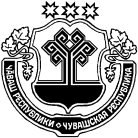 ЧУВАШСКАЯ  РЕСПУБЛИКА КРАСНОЧЕТАЙСКИЙ   РАЙОН  ТРАЛЬКАССИИЯЛ ПОСЕЛЕНИЙĚН АДМИНИСТРАЦИЙĚ ЙЫШĂНУ                      №      Тралькасси ялеАДМИНИСТРАЦИЯИСПУХАНСКОГО  СЕЛЬСКОГО ПОСЕЛЕНИЯ ПОСТАНОВЛЕНИЕ    № д.ИспуханыФ.И.О.ДолжностьСлужебный телефонЭлектронный адресЛаврентьева Елена ФедоровнаГлава Испуханского сельского поселения Красночетайского района8(83551)36-2-86krchet- ispuh@cap.ruВоронова Галина ПоликарповнаГлавный специалист-эксперт администрации Испуханского сельского поселения8(83551)36-2-86krchet- ispuh@cap.ru           ЧĂВАШ РЕСПУБЛИКИХЕРЛЕ ЧУТАЙ  РАЙОНĚ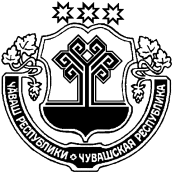 ЧУВАШСКАЯ РЕСПУБЛИКАКРАСНОЧЕТАЙСКИЙ  РАЙОНПочтовый адрес для направления корреспонденции429043 Чувашская Республика Красночетайский район д. Испуханы, ул.Новая, д.2Фактический адрес месторасположения429043 Чувашская Республика Красночетайский район д. Испуханы, ул.Новая, д.2Адрес электронной почты для направления корреспонденцииkrchet-ispuh@/cap.ruТелефон для справок(8)8355136286Официальный сайт в  информационно - телекоммуникационной сети «Интернет» (если имеется)http://gov.cap.ru/main.aspx?govid=400ФИО и должность руководителя органаГлава Испуханского сельского поселения Лаврентьева Елена ФедоровнаДолжностьКонтактный телефонГрафик приемаГлава администрации8 (83551) 36-2-86 8.00-17.00Главный  специалист-эксперт8 (83551) 36-2-86 8.00-17.00N№п/пN договораДата заключенияАрендаторАдрес арендуемого объектаПлощадь, кв. мРасписка в получении договораПочтовый адрес для направления корреспонденции429043 Чувашская Республика Красночетайский район д. Испуханы, ул.Новая, д.2Фактический адрес месторасположения429043 Чувашская Республика Красночетайский район д. Испуханы, ул.Новая, д.2Адрес электронной почты для направления корреспонденцииkrchet-ispuh@/cap.ruТелефон для справок(8)8355136286Официальный сайт в  информационно - телекоммуникационной сети «Интернет» (если имеется)http://gov.cap.ru/main.aspx?govid=400ФИО и должность руководителя органаГлава Испуханского сельского поселения Лаврентьева Елена ФедоровнаДолжностьКонтактный телефонГрафик приемаГлава администрации8 (83551) 36-2-86 8.00-17.00Главный  специалист-эксперт8 (83551) 36-2-86 8.00-17.00N№п/пN договораДата заключенияАрендаторАдрес арендуемого объектаПлощадь, кв. мРасписка в получении договораВЕСТНИК Испуханского сельского поселенияТир. 100 экз.Д.Испуханы, ул.Новая д.2Номер сверстан специалистом администрации Испуханского сельского поселенияОтветственный за выпуск: Е.Ф.ЛаврентьеваВыходит на русском  языке